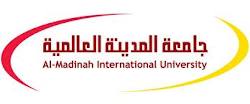           دولة ماليزيا وزارة التعليم العالي (  KPT)      جامعة المدينة العالمية    كلية العلوم الإسلامية  قسم التفسير وعلوم القرآنأسباب النصر في القرآن الكريم (دراسة تفسيرية مقارنة بين تفسيري القرآن العظيم لابن كثير وإرشاد العقل السليم لأبي السعود)رسالة مقدمة لنيل درجة (الماجستير) في القرآن الكريموعلومهاسم الباحث/ محمد أحمد محمد عبدالوهابالرقم المرجعي: as599– هيكل: (أ)تحت إشراف الدكتور/ حاتـم محمد منصور مزروعةكلية العلوم الإسلامية– قسم القرآن الكريم وعلومهالعام الجامعي: ذي القعدة 1433هـ / سبتمبر 2012م صفحة الإقرارأقرت جامعة المدينة العالمية بماليزيا بحث الطالب/ محمد أحمد محمد عبدالوهاب من الآتي أسماؤهم: الأستاذ المساعد  الدكتور / حاتم محمد منصور مزروعةالمشرف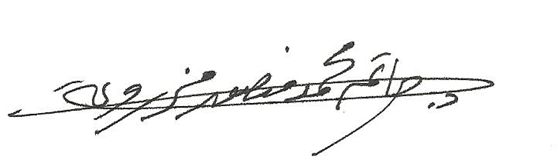 الأستاذ المساعد الدكتور / السيد سيد أحمد محمد نجمالمناقش الداخلي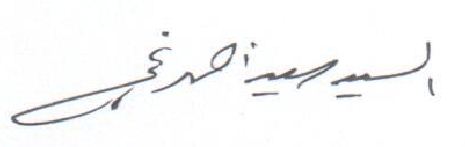 الأستاذ الدكتور /حسن يونس حسن عبيدوالمناقش الخارجي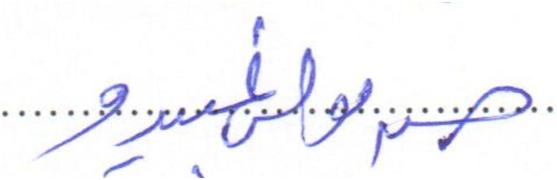 الأستاذ الدكتور /أحمد على عبدالعاطيرئيس اللجنة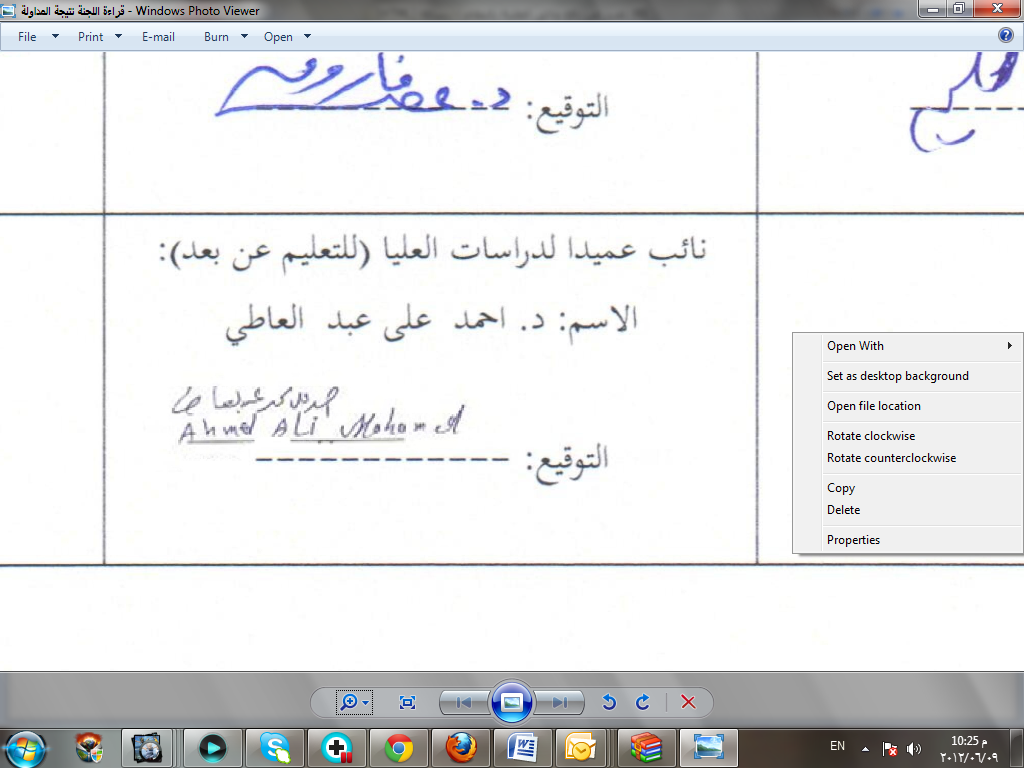 APPROVAL PAGEThe dissertation of Mohamed Ahmed Mohamed Abdel Wahab has been approved  by the following: superviserInternal ExaminerExternal ExaminerChairmanإقرارأقر بأن هذا البحث هو من عملي الخاص , قمت بجمعه ودراسته , وقد عزوت النقل والاقتباس إلى مصادره.اسم الطالبمحمد أحمد محمد عبد الوهابالتوقيع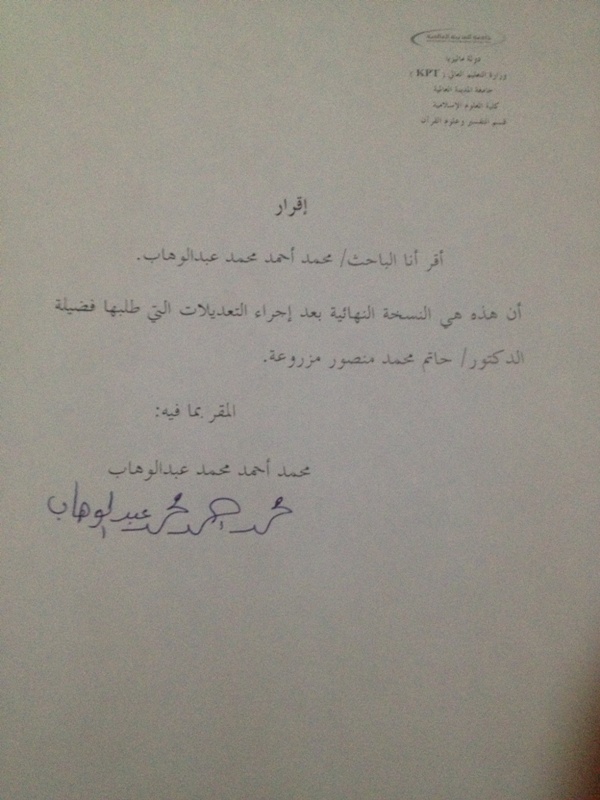 التاريخDECLARATIONI hereby declare that this dissertation is the result of my own investigation , except where otherwise stated.Student’s name: Mohamed Ahmed Mohamed Abdel WahabDate…………………….جامعة المدينة العالميةإقرار بحقوق الطبع وإثبات مشروعية استخدام الأبحاث العلمية غير المنشورةحقوق الطبع 2012 © محفوظة(محمد أحمد محمد عبد الوهاب)	لا يجوز إعادة إنتاج أو استخدام هذا البحث غير المنشور في أي شكل أو صورة من دون إذن مكتوب من الباحث إلا في الحالات الآتية: يمكن الاقتباس من هذا البحث بشرط العزو إليه.يحق لجامعة المدينة العالمية بماليزيا الإفادة من هذا البحث بشتى الوسائل وذلك لأغراض تعليمية, وليس لأغراض تجارية أو تسويقية.يحق لمكتبة جامعة المدينة العالمية بماليزيا استخراج نسخ من هذا البحث غير المنشور إذا طلبتها مكتبات الجامعات, ومراكز البحوث الأخرى.أكد هذا الإقرار:  محمد أحمد محمد عبد الوهابالتوقيع:							   التاريخ:		(( الملخص ))الحمد لله رب العالمين، والصلاة والسلام على سيدنا محمد وعلى آله وصحبه ومن تبعهم بإحسان إلى يوم الدين وبعد:فإذا استعرضنا العلوم بشتى أنواعها وفنونها نجد أن منهج المقارنة قد صار أصلًا من أصول العلوم،ودخول هذا المنهج في كثير من العلوم والفنون كعلم مقارنة الأديان، وعلم الأدب المقارن، وعلم الفقه المقارن، فكان من باب أولى إدخال هذا المنهج إلى علم التفسير والاهتمام به، والقيام بأمره حتى ينمو ويتسع ويقوم بدوره في إحياء التراث التفسيري بعد أن فُقد منه الكثير ، إذ إن هذا المنهجَ يخْدمُ الدعوة الإسلامية والعلمَ الشرعيَ خدمةً جليلةً من حيث معرفةُ الأصيل من الدخيل ومعرفة المقبول من المردود سواء في جانب الأحكام الشرعية أو في جانب المعاملات أو في شتى أمور الحياة.وقد درست من خلال هذه الأطروحة أسباب النصر في القرآن الكريم (دراسة تفسيرية مقارنة بين تفسيري القرآن العظيم لابن كثير وإرشاد العقل السليم لأبي السعود)للوقوف على تلك الأسباب، فتسعى الأمةُ جاهدةً لتحقيقها فتستعيد بذلك نصرًا فقدته بالأمس القريب. ولقد جعلتُ البحثَ من مُقدمةٍ وتمهيدٍ وثلاثةِ فصولٍ، فتناولت في المقدمة أهمية هذا الموضوع ومكانته مُعقبًا ذلك بتمهيد، تناولت فيه مدخل الدراسة فجمعتُآياتِ أسباب النصر من القرآن الكريم  وتكلمت عن ماهية الدراسة التفسيرية المقارنة، وترجمة للإمامين ترجمةً موجزة.وفي الفصل الأول تناولت تعريف النصر، فوضحت معنى النصر في اللغة والاصطلاح وفي القرآن الكريم. وفي الفصل الثاني تحدثت عن تفردات الإمام أبي السعود عن الإمام ابن كثير، فتكلمت عن التفردات البلاغية، والتفردات النحوية والصرفية، والتفردات في القراءات وعلوم القرآن، معقبًا ذلك بالتفردات العقدية والفقهية. وفي الفصل الثالث تحدثت عن الموافقات بين الإمامين ومخالفتهما في آيات أسباب النصر وصولاً إلى الخاتمة وهى التي بينت فيها أهم النتائج والتوصيات. والله ولي التوفيقABSTRACTPraise be to Allah, and peace and blessings be upon our Prophet Muhammad and upon his family and companions and followed them in truth until the Day of Judgment and after:
If we review the science of various kinds and arts, we find that the approach of the comparison has become originally from the origins of science, and the entry of this approach in many of the science and art as a science of comparative religion, and science of comparative literature, and science of comparative jurisprudence, was a fortiori the introduction of this approach to the science of interpretation and interest, and do his command even grow and expand and play its role in the revival of heritage interpretative after he lost a lot from him, as this approach serves the Islamic Dawa and forensic science a great service in terms of knowledge inherent of the intruder and knowledge of acceptable yield, both in the legal provisions or on the side of transactions or in the various things in life. Having examined through this thesis reasons victory in the Koran (the study of explanatory explanatory comparison between the Koran to the son of many great and guidance of a sound mind to Abu Saoud) to stand on those grounds, seeks the nation strives to achieve Vtstaid so lost victory yesterday.
And I have made a search of the introduction and pave three seasons, Vtnolt the fore the importance of this topic and stature commenting that boot, dealt with the entrance of the study were collected verses of the reasons for victory from the Koran, and talked about what the study explanatory comparison, a translation of the Imams translation brief.
In the first chapter dealt with the definition of victory, Fodan the meaning of victory in the language and terminology in the Koran.
In the second chapter talked about Tafrdat Imam Abu Saud Imam Ibn many, Vtkelmt the about rhetorical Altafrdat, and grammatical Altafrdat and morphological, Altafrdat in Science Koran readings, commenting Baltafrdat the ideological and jurisprudence.
In the third chapter talked about the clearances between the Imams and their violation of the revelations of the reasons for the victory. To reach a conclusion that showed the most important findings and recommendations.شكر وتقدير.. أحمد الله عز وجل الذي بنعمته تتم الصالحات، وأشكره على مزيد نعمه التي لا تحصى، ولا تعد، ولا تحد، فالحمد لله رب العالمين. فإنى أُشهد الله، وحملة عرشه، وملائكته، وجميع خلقه، أني لم أضع من حرف أو أكتب من كلمة أو أسطر من سطر، بحولي وقوتي، وإنما بفضل الله ومنه وكرمه وجُودهِ ورحمته عليَّ.(سُبْحَانَكَ لَا عِلْمَ لَنَا إِلَّا مَا عَلَّمْتَنَا إِنَّكَ أَنْتَ الْعَلِيمُ الْحَكِيمُ) ().. واعترافًا بالفضل والإحسان وامتثالًا لحديث رسول الله صلى الله عليه وسلم حيث قال: "لَايَشْكُرُ اللَّهَ مَنْ لَا يَشْكُرُ النَّاسَ"().. أتقدمُ بخالص شكري وتقديري إلى فضيلة الدكتور/ حاتم محمد منصور مزروعة المشرف على الرسالة، فقد نهلت من معين علمه، واغترفت من ينابيع أخلاقه فأسأل الله أن يفيض عليه من علمه الواسع وأن يجزيه عني وعن طلاب العلم خير الجزاء وأن يديم عليه وعلى والديه نعمة الصحة والعافية وأن يختم لهما ولنا بحُسن الخاتمة أجمعين، إنه سميع قريب مجيب... كما أتوجه بالشكر الجزيل إلى أعضاء لجنة المناقشة الموقرة – حفظهم الله جميعًا – وأسألُ الله لهم التوفيق التام لنقد هذه الأطروحة نقدًا علميًا وتقويمها تقويمًا موضوعيًا، وتنبيهي إلى زلاتي وأخطائي العلمية والموضوعية والبحثية فجزاهم الله تعالى خير الجزاء... أرى حتمًا وواجبًا عليَّ أن أسديَ عظيم الشكر والتقدير والمحبة إلى أخي وشيخي وأستاذي فضيلة العلامة الدكتور/محمد فضل أبو جبل القرشي –الأستاذ بكلية الشريعة، والمستشار العلمي بمكة المكرمة، حفظه الله ورعاه – لما آل على نفسه من رعاية هذا البحث منذ أن كان فكرة هامشية إلى أن أصبح خطة أكاديمية ثم خرج إلى النور أُطروحة علمية. لقد كان الدكتور محمد أبو جبل بالنسبة إليَّ أبًا عطوفًا، وأستاذًا أكاديميًا، وأخًا أكبر، يبادرني بالتوجيه والنصح والإرشاد ولا يضن عليَّ بجهد أو متابعة مؤثرًا ذلك على وقته وأولاده، حتى استوى البحث على سوقه، فجزاه الله خير الجزاء، وختم الله لنا وله بالشهادة...كما أتوجه بالشكر الجزيل إلي أخي وصديقي الحبيب أحمد زغلول –حفظه الله ورعاه- فما بخل من جهد عليَ، ولا وقت ولا مال، فجزاه الله خيرًا، وأسأل الله تعالى أن يجعل كل أعماله في ميزان حسناته وأن يبارك له في أهله وأبنائه ووالديه وأن يرزقني وإياه الإخلاص والاتباع والقبول، وأن يجعلنا متحابين فيه، ويجمعني وإياه بهذا الحب تحت ظل عرشه يوم لا ظل إلا ظله... كما أتوجه بالشكر إلى من أمرني ربي ببرهما وطاعتهما والإحسان إليهما: والدي الكريمين أطال الله بقاءهما وأصلح عملهما ومتعهما بالصحة والعافية وجعلني وإخوتي قُرة عين لهما في الدنيا والآخرة... كما أتوجه بالشكر إلى زوجي الفاضلة الغالية أم أحمد -حفظها الله ورعاها- لما تكبدته معي من جهد ومشقة وعناء وحرمان وسهر فجزاها الله عني خير الجزاء... كما أتوجه بالشكر إلى فضيلة الدكتور/ أحمد محمد أحمد جلال –أستاذ البلاغة بجامعة الأزهر- لما بذله معي من جهد، ومشقة، وعناء فجزاه الله خيرًا. الإهــــداء... إلى النبي محمد صلى الله عليه وسلم، وآل بيته رضي الله عنهم أجمعين. ... إلى السلف الصالح، والذين اتبعوهم بإحسان إلى يوم الدين. ... إلى العلماء العاملين الذين لا يخافون في الله لومة لائم.... إلى المجاهدين في سبيل الله عز وجل. ... إلى شهداء المسلمين في الأرض. ... إلى أسارى المسلمين في الأرض – فك الله أسرهم -.... إلى المسلمين الموحدين أهل السُنة والجماعة العاملين لإقامة الدين. ... إلى إخوتي الأحباء وأزواجهم بارك الله فيهم وهداهم إلى صراطه المستقيم وحفظهم وسدد خطاهم إنه سميع عليم. ... إلى أخي الأكبر وشيخي الحبيب الشيخ/ عبدالله بن عبدالعزيز أسأل الله أن يرزقنا وإياه الإخلاص والاتباع والقبول.... إلى أخي الحبيب الغالي/ أيمن أحمد أبو نور أسأل الله تعالى أن يرزقنا وإياه نور العلم ونور البصيرة. ... إلى أخي الحبيب الفاضل/ محمد عنتر أسأل الله تعالى أن يبارك فيه وأن يتم بحثه على خير، وأن يرزقه فيه الإخلاص والقبول.... إلى أخي الأصغر/ حسن محمد عباس أسأل الله أن يرزقنا وإياه الإخلاص والاتباع والقبول.... إلى فلذات كبدي، ورياحين قلبي، أبنائي(أحمد وتسنيم ورقية)، أسأل الله تعالى أن يبارك فيهم ببركة هذا العمل وأن يكونوا من العلماء العاملين لخدمة كتابه الكريم، وسُنة نبيه صلى الله عليه وسلم.المقدمة: إن الحمد لله نحمده ونستعينه ونستغفره، ونعوذ بالله من شرور أنفسنا ومن سيئات أعمالنا، من يهده الله فلا مضل له، ومن يضلل فلا هادي له، وأشهد أن لا إله إلا الله وحده لا شريك له، وأشهد أن محمدًا عبده ورسوله.(يَا أَيُّهَا الَّذِينَ آمَنُوا اتَّقُوا اللَّهَ حَقَّ تُقَاتِهِ وَلَا تَمُوتُنَّ إِلَّا وَأَنْتُمْ مُسْلِمُونَ) ().(يَا أَيُّهَا النَّاسُ اتَّقُوا رَبَّكُمُ الَّذِي خَلَقَكُمْ مِنْ نَفْسٍ وَاحِدَةٍ وَخَلَقَ مِنْهَا زَوْجَهَا وَبَثَّ مِنْهُمَا رِجَالًا كَثِيرًا وَنِسَاءً وَاتَّقُوا اللَّهَ الَّذِي تَسَاءَلُونَ بِهِ وَالْأَرْحَامَ إِنَّ اللَّهَ كَانَ عَلَيْكُمْ رَقِيبًا) ().(يَا أَيُّهَا الَّذِينَ آمَنُوا اتَّقُوا اللَّهَ وَقُولُوا قَوْلًا سَدِيدًا ، يُصْلِحْ لَكُمْ أَعْمَالَكُمْ وَيَغْفِرْ لَكُمْ ذُنُوبَكُمْ وَمَنْ يُطِعِ اللَّهَ وَرَسُولَهُ فَقَدْ فَازَ فَوْزًا عَظِيمًا) (). أما بعد، فإن خير الحديث كتاب الله، وخير الهدي هدي محمد صلى الله عليه وسلم وشر الأمور محدثاتها، وكل محدثة بدعة وكل بدعة ضلالة ().ثم أما بعد:-فلقد أسبغ الله تعالى نعمَهُ على الأمة الإسلامية حيث اجتباها فكانت خير أمةٍ أخرجت للناس وجعلها أمة وسطًا لتكون شهيدة على الأمم، وأرسل إليها خير نبى –محمد صلى الله عليه وسلم- وخصَّها بأعظم كتاب، وتكفل لها عز وجل بحفظه حيث وعد فقال تعالى:(إِنَّا نَحْنُ نَزَّلْنَا الذِّكْرَ وَإِنَّا لَهُ لَحَافِظُونَ) (). والقرآن الكريم نعمة جليلة امتن الله به على الأمة الإسلامية، وجعله غايةَ شرفها وفخارها فقال تعالى: (وَإِنَّهُ لَذِكْرٌ لَكَ وَلِقَوْمِكَ وَسَوْفَ تُسْأَلُونَ) ().أي: "(شرف) كما حكاه الإمام ابن كثير"().ولقد ظل المسلمون يفهمون القرآن الكريم على حقيقته وصفائه.. ويعملون به على بينة من هديه وضيائه، فكانوا من أجل ذلك أعزاء لا يقبلون الذل.. أقوياء لا يعرفون الضعف.. كرماء لا يرضون الضيم، حتى دانت لهم الشعوب، وخضعت لهم الدول. ثم خلف من بعدهم خلف تفرقوا في الدين شيعا، وأحدثوا فيه بدعًا وبدعا، وهان عليهم كتاب ربهم، بعد أن هانوا على أنفسهم فهجروا القرآن الكريم وسُنة النبى الأمين –صلى الله عليه وسلم– وحَجَّموا مكانهما في حياتهم، وكانت فتنٌ كقطع الليل المظلم، لا خلاص منها إلا بالرجوع إلى كتاب الله تعالى، وسُنة رسوله -صلى الله عليه وسلم-، ولا نجاة من شرها إلا بالتمسك بالقرآن الكريم، "الذي طرفه بيد الله تعالى وطرفه بأيديهم"().واليوم تلبَّدُ سماء المسلمين بعض الغيوم التى تحجبشمس الإسلام ونوره عن البشرية وذلك لأن المسلمين انحرفوا عن دينهم فخسروا وخسر العالم بخسارتهم كذلك نور الهداية والسعادة. ويظن بعض المسلمين –لرؤيتهم تلك الغيوم وهى تلوح في الأُفقِ– أن شمس الإسلامِ أوشكت على المغيب ولكن هيهات هيهات فإنها غيومٌ سرعان ما تنقشع، وستزول بإذن الله قريبًا، ولكن بعد أن يعود المسلمون إلى دينهم ويصحِّحوا مسارهم الذي انحرفوا به عن جادة الصواب. ولنكن على يقين من نصر الله، لأنه سبحانه وعد عباده المؤمنين بالنصر والتمكين –ما أقاموا شريعته ونصروا دينهُ– ووعد سبحانه أن يظهر دينه فقال جل جلاله: (هُوَ الَّذِي أَرْسَلَ رَسُولَهُ بِالْهُدَى وَدِينِ الْحَقِّ لِيُظْهِرَهُ عَلَى الدِّينِ كُلِّهِ وَلَوْ كَرِهَ الْمُشْرِكُونَ) ().وقال سبحانه: (هُوَ الَّذِي أَرْسَلَ رَسُولَهُ بِالْهُدَى وَدِينِ الْحَقِّ لِيُظْهِرَهُ عَلَى الدِّينِ كُلِّهِ وَكَفي بِاللَّهِ شَهِيدًا) ().وبشر الرسول صلى الله عليه وسلم الأمة الإسلامية بالنصر والتمكين. فعن أُبَيِّ بْنِ كَعْبٍ عَنْ النَّبِيِّ صَلَّى اللَّهُ عَلَيْهِ وَسَلَّمَ قَالَ "بَشِّرْ هَذِهِ الْأُمَّةَ بِالسَّنَاءِ وَالنَّصْرِ وَالتَّمْكِينِ فَمَنْ عَمِلَ مِنْهُمْ عَمَلَ الْآخِرَةِ لِلدُّنْيَا لَمْ يَكُنْ لَهُ في الْآخِرَةِ نَصِيبٌ"().وبشرالنبى صلى الله عليه وسلم أيضًا بأن الله سبحانه سيُمكِّن لهذه الأمةِ حتى يبلغ ملكها الدنيا من مشرقها إلى مغربها. فعن ثوبان أنه قال: قال رسول الله -صلى الله عليه وسلم-:«إِنَّ اللَّهَ زَوَى لِىَ الأَرْضَ فَرَأَيْتُ مَشَارِقَهَا وَمَغَارِبَهَا وَإِنَّ أُمَّتِي سَيَبْلُغُ مُلْكُهَا مَا زُوِىَ لِي مِنْهَا وَأُعْطِيتُ الْكَنْزَيْنِ الأَحْمَرَ وَالأَبْيَضَ وَإِنِّى سَأَلْتُ رَبِّى لأُمَّتِي أَنْ لاَ يُهْلِكَهَا بِسَنَةٍ بِعَامَّةٍ وَأَنْ لاَ يُسَلِّطَ عَلَيْهِمْ عَدُوًّا مِنْ سِوَى أَنْفُسِهِمْ فَيَسْتَبِيحَ بَيْضَتَهُمْ وَإِنَّ رَبِّى قَالَ: يَا مُحَمَّدُ إِنِّى إِذَا قَضَيْتُ قَضَاءً فَإِنَّهُ لاَ يُرَدُّ وَإِنِّى أَعْطَيْتُكَ لأُمَّتِكَ أَنْ لاَ أُهْلِكَهُمْ بِسَنَةٍ بِعَامَّةٍ وَأَنْ لاَ أُسَلِّطَ عَلَيْهِمْ عَدُوًّا مِنْ سِوَى أَنْفُسِهِمْ يَسْتَبِيحُ بَيْضَتَهُمْ وَلَوِ اجْتَمَعَ عَلَيْهِمْ مَنْ بِأَقْطَارِهَا - أَوْ قَالَ مَنْ بَيْنَ أَقْطَارِهَا - حَتَّى يَكُونَ بَعْضُهُمْ يُهْلِكُ بَعْضًا وَيَسْبِى بَعْضُهُمْ بَعْضًا»(). وإذا كانت الأمة الإسلامية اليوم تعيش مرحلةَ جراحٍ وهموم ومشاق فإن هذه في الحقيقة هموم ومشاق المَخاض الذي يسبق الميلاد، ثم يعقبه ميلادٌ مباركٌ ميلاد النصر والفتح المبين. وفي هذه المرحلة الخطيرة من تاريخ هذه الأمة ينبغى أن تتحفز طاقات المخلصين من أبنائها، وينبغى أن تبرزَ دواعيَ الاستجابة للتحدى الذي تواجهه هذه الأمة، وينبغى أن تتضافر العقول والقلوب والسواعد لكى تتخطى وتتجاوز هذه المحنة، ثم تنطلق صوب القمة لتبنى مجدًا تليدًا لهذه الأمة ونصرًا عزيزًا يُعزّ فيه الحقُ وأهله، ويُذلّ فيه الباطلُ وحزبه. ولقد شاء الله رب العالمين، واخترت موضوعًا من موضوعات القرآن الكريم ليكون مادة هذا البحث، ألا وهو (أسباب النصر في القرآن الكريم دراسة تفسيرية مقارنة بين تفسيري القرآن العظيم لابن كثير وإرشاد العقل السليم لأبي السعود).. الذي أتقدم به لنيل درجة (الماجستير) في قسم القرآن الكريم وعلومه.مشكلة البحث: لقد منَّ الله تعالى عليَّ بشرف صحبة كتابه الكريم الذي هو دستور الإسلام الذي وضعه الله لعباده، ينظم لهم شئون الحياة، ويبين لهم الحقوق والواجبات، ويهديهم للتىهى أقوم في العقائد والعبادات، والأخلاق والمعاملات، وإن الأمة الإسلامية في حاجة ماسةٍ إلى أن تقف على أسباب النصر في القرآن الكريم، وما إن وقع اختياري على هذا الموضوع أدركت أنني أتكلم عن قضية ذات طابع فكري معين، وأنني باختياري هذا الموضوع قد أعاني معاناة من يسبح ضد التيار، فالكلامُ عن قضية النصر ممتع من الناحية الفكرية والنظرية، خاصة أنني أتكلم عنه من خلال الآيات القرآنية، ولكن من الناحية الواقعية فالموضوع صعب للغاية، وحيث إن هذا البحث هو باكورة كتاباتي في الدراسات العليا، فاستعنت بالله رب العالمين أن يذلل لي الصعب، وأن يمهد لي السبيل، فأفاض عليَّ سبحانه وتعالى من نسائم رحمته وفضله، وأعانني على تجلية الجوانب التى كنت أسعى إلى الإجابة عنها وتوضيح المراد منها. أهداف البحث: كتبتُ في هذا الموضوع لأنهلم يأخذ حقه الوافيفي البحث والدراسة العلمية وفق المنهجية المعتمدة في التفسير المقارن حسب ما نمى إليه علمي، وبحثي هذا فيه زيادة علمية جديدة، لأنه بالمقارنة بين عالمين جليلين من علماء التفسير كابن كثير وأبي السعود يثرى المكتبة الإسلامية -إن شاء الله-وذلك لأنه من خلال المقارنة بينهما سأظهر ما اتفقوا عليه (الموافقات)، وما اختلفوا فيه (المخـالفات) وما تفرد به أحدهما على الآخر(التفردات)، بنظرة منهجية نقدية تعتني بالتحقيق والتدقيق، والحكم بالقبول أو بالرد تبعًا لقواعد علوم القرآن وأصول التفسير. المساهمة في اقتلاع واجتثاث اليأس، الذي سرى أو كاد يَسري في قلوب أبناء هذه الأمة من عودة المسلمين إلى سابق مجدهم وعزهم وحصول النصر والظفر لهم على أعدائهم، وإعادة الثقة إليهم في وعد الله لهم بالنصر والتمكين. الرد على من يطلبون النصر من الشرق أو الغرب متناسين الإسلام وجاهلين أو متجاهلين أن النصر من عند الله يمنحه لمن يشاء ويمنعه عمن يشاء. الرد على من يريد أن يخلع ثوبالإسلام مدَّعيًا أن الإسلام هو الذي أدى بالمسلمين إلى ما هم عليه من ضعف، ولا علامة أن ما عليه المسلمون اليوم من ضعف إنما هو بسبب بعدهم عن الإسلام، وألاَّ سبيل إلى القوة والنصر إلا بالإسلام. إبرازُ قيمةِ ما يملكه المسلمون من الأسباب الشرعية التي تساهمُ في ترجيح كِفتهم على عدوهم، وتساهم في نزول نصر الله وتأييدهِ لهم.ومن نعمة الله عليَّ أن وفقني لأن أختار موضوعًاأساهم من خلاله في إلقاء الضوء على أسباب النصر في القرآن الكريم كى نُبصر الطريق الذي ينقلُنا من الذل إلى العزة والكرامة، ومن الهزيمة إلى النصر والريادة. رغبتي في المشاركة بجهدي المتواضع في خدمة كتاب الله عز وجل طمعًا في رحمة الله ومغفرته ورضوانه. دخول منهج المقارنة في كثير من العلوم والفنون كعلم مقارنة الأديان، وعلم الأدب المقارن، وعلم الفقه المقارن، فكان من باب أولى إدخال هذا المنهج إلى علم التفسير والاهتمام به، والقيام بأمره حتى ينموَ ويتسع ويقوم بدوره في إحياء التراث التفسيري بعد أن فقد منه الكثير.المقارنة بين الإمامين الجليلين ابن كثير وأبي السعود تبرز منهجهما التفسيري، وتوضحه مما يجعل للبحث قيمته ويرسمُ فائدته.إعجابي الشديد بهذين الإمامين الجليلين. تفسيرا ابن كثير وأبي السعود من التفاسير القيمة التي لا يستغني عنهما طالبُ علمٍ. الدراسات السابقة: لابدَّ من الإشارة إلى الجهود والدراسات السابقة التي بذلت في موضوع النصر ومهدت الطريق، وكشفت أبعادًا مهمةً حول قضايا النصر ومن أبرزِها: أسباب النصر والهزيمة في الكتاب والسنة: طالب حماد أبوشعر، كلية الشريعة والدراسات الإسلامية، جامعة أم القرى بمكة المكرمة، رسالة ماجستير، عام 1994م. الآيات القرآنية الواردة في نصر المؤمنين وأسبابه (دراسة موضوعية): فريال سلامة البرصان، كلية الدراسات الفقهية والقانونية، جامعة آل البيت بالأردن، رسالة ماجستير، عام 2001م. النصر والهزيمة (دراسة قرآنية): عبداللطيف حسن محمد مرشود، كلية الدراسات العليا، جامعة النجاح الوطنية بفلسطين، رسالة ماجستير، عام 2007م. وهناك كتب ومقالات تعرضت لقضايا النصر ولامَسَت بعض جزئياتها دون أن تتخصص في دراستها،ومنها: تبصير المؤمنين بفقه النصر والتمكين:دكتور علي الصلابي ط1، (دار الفجر للنشر القاهرة، 2003م).  الإسلام والنصر: لواء/محمود شيت خطاب ط1، ( دار الفكر، 1972م). أسباب النصر والهزيمة في ضوء القرآن الكريم: عبدالله إبراهيم المغلاج، (المكتبة الشاملة). تثبيت أفئدة المؤمنين بذكر مبشرات النصر والتمكين:دكتور سيد حسين العفاني، (دار ماجد عسيري).التمكين للأمة الإسلامية في ضوء القرآن الكريم: محمد السيد محمد يوسف ط،1 (دار السلام للطباعة والنشر، 1402ه).أسباب النصر والتمكين وسبيل النهوض بالأمة الإسلامية:ربيع بن هادي المدخلي ط1، (الجزائر،دار الميراث النبوي للنشر والتوزيع، 2012م). الجهاد طريق النصر: عبدالله غواشه، (وزارة الأوقاف الأردنية). الخلاصة في معاني النصر الحقيقية: باحث/علي ابن نايف الشحود، (المكتبة الشاملة). واقع المسلمين بين فقه الاستضعاف وفقه التمكين: أحمد سالم (أبوفهر السلفي)، (سلسلة كتب المركز العربى للدراسات الإنسانية). منهج البحث: أنتهجُ بفضل الله ومَنِّه في هذه الرسالةِالمنهج الاستقرائي التطبيقي في التفسير المقارن من خلال دراسة تطبيقية على تفسيري ابن كثير وأبي السعود سبرًا واستقراءً وتقصيًا. أعقدُ المقارنات بين النصوص التفسيرية للإمامين مستخرجًا الموافقات والمخالفات والتفردات. أُنزلُ تلك المنهجية على الآيات الخاصة بأسباب النصر في القرآن الكريم بعد جمعها مرتبة ترتيب المصحف الشريف. ألتزمُ الأمانةَ العلمية في عزو الأقوال إلى قائليها، وبذلَ الجهد في نقل قول كل قائل من مصدره قدر المستطاع.أنقلُ الآيات القرآنية من المصحف مباشرة مع اسم السورة ورقم الآية. أنقلُ الأحاديث وآثار السلف من تداوين كتب السُنة مباشرةً. أقيدُ النصوص الحرفية بالأقواس المحدد لها. أضبطُ بعض الكلمات ضبطًا بالحروف بدقة تامة وفق قواعد الضبط. هيكل البحث: خطة البحث ومنهج الباحث:اقتضت خطة البحث التي سرت عليها أن تشتمل على:مقدمة، وتمهيد، وثلاثة فصول، وخاتمة.المقدمة وتتضمن الآتي:أ.مشكلة البحث.ب.أهداف البحث.ج.الدراسات السابقة في مجال البحث.د.منهج الباحث.هـ.خطة البحث.التمهيد: ويشتمل على:المبحث الأول: آيات أسباب النصر في القرآن الكريم جمعًا وترتيبًا.المبحث الثاني: ماهية الدراسة التفسيرية المقارنة.أولاً: تعريف التفسير المقارن.ثانيًا: نشأة التفسير المقارن.ثالثًا: أنواع التفسير المقارن.رابعًا: أهمية التفسير المقارن وغايته.المبحث الثالث: ترجمة الإمامين والتعريف بتفسيريهما.وهذا المبحث يشتمل على مطلبين:المطلب الأول: ترجمة الإمام ابن كثير والتعريف بتفسيره.المطلب الثاني: ترجمة الإمام أبي السعود والتعريف بتفسيره:الفصل الأول: تعريف النصر، وتحته ثلاثةُ مباحث: المبحث الأول: تعريف النصر لغةً. المبحث الثانى: تعريف النصر اصطلاحًا. المبحث الثالث: النصر في القرآن الكريم. الفصل الثاني: 		تفردات الإمام أبي السعود عن الإمام ابن كثير في آيات أسباب النصر.الفصل الثالث: 		موافقات الإمام أبي السعود للإمام ابن كثير ومخالفته في آيات أسباب النصر. الخاتمة وتتضمن:  أولاً: النتائج ثانيًا: والتوصيات.ثالثًا: مجموعة الفهارس.التمهيد: وهو مدخل إلى الدراسة ويشتمل على:المبحث الأول: آيات النصر في القرآن الكريم جمعًا وترتيبًا.المبحث الثاني: ماهية الدراسة التفسيرية المقارنة.أولاً: تعريف التفسير المقارن.ثانيًا: نشأة التفسير المقارن.ثالثًا: أهمية التفسير المقارن وغايته.رابعًا: أنواع التفسير المقارن.المبحث الثالث: ترجمة الإمامين والتعريف بمنهجيهما في التفسير.المطلب الأول: الترجمة للإمام ابن كثير والتعريف بتفسيره.المطلب الثاني: الترجمة للإمام أبي السعود والتعريف بتفسيره.الـتـمـهــيـدالتمهيد:يتناول التمهيد في البحوث العلمية الأكاديمية القضايا التي لا يصْلُح فنيًا أن تكون بابًا أو فصلًا وهي ضرورية لإعطائي فكرة أولية عن الموضوع، ويجاب بها عن التساؤلات التي قد تنشأ حول موضوع الأُطروحة، وهو ما يطلق عليه في فنيات البحوث العلمية بالمدخل إلى الدراسة، وهذا التمهيد لهذه الدراسة البحثية يتناول عدة مباحث: المبحث الأول: آيات أسباب النصر في القرآن الكريم جمعًا وترتيبًا.المبحث الثاني:  ماهية الدراسة التفسيرية المقارنة.المبحث الثالث: ترجمة الإمامين والتعريف بتفسيريهما.المبحث الأولآيات أسباب النصر في القرآن الكريم جمعًا وترتيبًاتمهيد: سأتناول خلال هذا البحث الحديث عن بعض الآيات المتعلقة بالنصر، لأن الكلام عن النصر ليس محصورًا في انتصار المعارك؛ فقد يكون النصر نصر العزة والتمكين في الأرض، وقد يكون بإهلاك الكافرين والمكذبين ونجاة رسل الله وعباده المؤمنين، وقد يكون بحماية الله عز وجل لعباده المؤمنين من كيد الكافرين، وقد يكون نصر الحجة والبرهان، وكل هذه الصور وغيرها داخلة في وعد الله سبحانه وتعالى بنصر عباده المؤمنين. ولكون هذه المعاني للنصر متناثرة في القرآن الكريم بمعانيها الواسعة وطرقها المتشعبة فلقد قصرتُ البحث على مفهوم النصر في خمس وستين آية والتي هي محل الدراسة.وقد تولى الله بيان الأسباب الجالبة للنصر في كتابه ومن أهمها:1- الإيمان بالله تعالى:وهو أهم أسباب النصر؛ فقد تكفل ربنا تعالى بنصر المؤمنين، كما تكفل بنصر المرسلين عليهم السلام: ﴿إِنَّا لَنَنصُرُ رُسُلَنَا وَالَّذِينَ آمَنُوا فِي الْحَيَاةِ الدُّنْيَا وَيَوْمَ يَقُومُ الْأَشْهَادُ﴾(). بالحجة والظفر والانتقام لهم من الكفرة بالاستئصال والقتل والسبي وغير ذلك من العقوبات ()؛ وسواء كان ذلك بحضرتهم أو في غيبتهم أو بعد موتهم... وهذه سنة الله تعالى في خلقه في قديم الدهر وحديثه أنه ينصر عباده المؤمنين في الدنيا، ويقرّ أعينهم ممن آذاهم() ، قال رسول الله : ((إِنَّ اللَّهَ قَالَ مَنْ عَادَى لِي وَلِيًّا فَقَدْ آذَنْتُهُ بِالْحَرْبِ))()؛ فالمؤمنون أتباع الرسل، ونصر المؤمنين الصادقين نصر للرسل المكرمين، بل جعل الله نصر المؤمنين حقاً واجباً عليه تكرماً منه وفضلاً: ﴿وَلَقَدْ أَرْسَلْنَا مِن قَبْلِكَ رُسُلاً إِلَى قَوْمِهِمْ فَجَاؤُوهُم بِالْبَيِّنَاتِ فَانتَقَمْنَا مِنَ الَّذِينَ أَجْرَمُوا وَكَانَ حَقّاً عَلَيْنَا نَصْرُ الْمُؤْمِنِينَ﴾(). 2- التقوى:التقوى هي الملَكة التي تحمل على فعل الطاعة واجتناب المعصية؛ فهي واقية من عقاب الله تعالى بطاعته()، والتقوى وصية الله إلى الأولين والآخرين: ﴿... وَلَقَدْ وَصَّيْنَا الَّذِينَ أُوتُواْ الْكِتَابَ مِن قَبْلِكُمْ وَإِيَّاكُمْ أَنِ اتَّقُواْ اللّهَ ...﴾(). كما أوصى بها النبي  في كل موطن، قال : ((اتق الله حيثما كنت)) (). وأوصى بها قادتَه، قال بريدة: كان رسول الله  إذا أمّر أميراً على جيش أو سرية، أوصاه في خاصته بتقوى الله، ومَن معه مِن المسلمين خيراً، ثم قال: (( اغزوا باسم الله، وفي سبيل الله، قاتلوا من كفر بالله، اغزوا ولا تغلّوا، ولا تغدروا، ولا تمثلوا، ولا تقتلوا وليداً،...))().وقد أمدّ الله المؤمنين في غزوة بدر ﴿بِثَلاَثَةِ آلاَفٍ مِّنَ الْمَلآئِكَةِ مُنزَلِينَ﴾()، ثم وعد لهم الزيادة بشرط الصبر والتقوى حثاً لهم عليهما وتقوية لقلوبهم()  فقال: ﴿بَلَى إِن تَصْبِرُواْ وَتَتَّقُواْ وَيَأْتُوكُم مِّن فَوْرِهِمْ هَـذَا يُمْدِدْكُمْ رَبُّكُم بِخَمْسَةِ آلافٍ مِّنَ الْمَلآئِكَةِ مُسَوِّمِينَ﴾().فالعاقبة المحمودة لأهل التقوى()، كما قال تعالى: ﴿قَالَ مُوسَى لِقَوْمِهِ اسْتَعِينُوا بِاللّهِ وَاصْبِرُواْ إِنَّ الأَرْضَ لِلّهِ يُورِثُهَا مَن يَشَاءُ مِنْ عِبَادِهِ وَالْعَاقِبَةُ لِلْمُتَّقِينَ﴾().وهي تسلمهم من شر الأشرار وكيد الفجّار(): ﴿وَإِن تَصْبِرُواْ وَتَتَّقُواْ لاَ يَضُرُّكُمْ كَيْدُهُمْ شَيْئاً﴾().وتكسبهم معية الله تعالى: ﴿وَاتَّقُواْ اللّهَ وَاعْلَمُواْ أَنَّ اللّهَ مَعَ الْمُتَّقِينَ﴾(). وهذا أمر لهم بطاعة الله وتقواه، وإخباره بأنه تعالى مع الذين اتقوا بالنصر والتأييد في الدنيا والآخرة()؛ فالمراد بالمعية: الولاية الدائمة (). وقال تعالى: ﴿يَا أَيُّهَا الَّذِينَ آمَنُواْ قَاتِلُواْ الَّذِينَ يَلُونَكُم مِّنَ الْكُفَّارِ وَلْيَجِدُواْ فِيكُمْ غِلْظَةً وَاعْلَمُواْ أَنَّ اللّهَ مَعَ الْمُتَّقِينَ﴾(). فالإيمان والقتال على الوجه المذكور من باب التقوى، والشهادة بكونهم من زمرة المتقين()، يقول لهم: أيقنوا عند قتالكم إياهم أن الله معكم وهو ناصركم عليهم، فإن اتقيتم الله وخفتموه بأداء فرائضه واجتناب معاصيه فإن الله ناصر من اتقاه ومعينه().. ومن كان الله معه لم يقم له شيء(). 3- الإخلاص: وهذا مطلب عام في سائر الطاعات، قال الله سبحانه وتعالى: (وَمَا أُمِرُوا إِلَّا لِيَعْبُدُوا اللَّهَ مُخْلِصِينَ لَهُ الدِّينَ حُنَفَاءَ وَيُقِيمُوا الصَّلَاةَ وَيُؤْتُوا الزَّكَاةَ وَذَلِكَ دِينُ الْقَيِّمَةِ)()،أي خالصاً لوجه الله تعالى كالجهاد في سبيل الله ينبغي ألا يكون إلا في سبيل الله، ولإعلاء كلمة الله، فعن أبي أمامة الباهلي قال: جاء رجل إلى النبي  فقال: أرأيت رجلاً غزا يلتمس الأجر والذكر ما له؟ فقال رسول الله: (( لا شيء له )). فأعادها ثلاث مرات. يقول له رسول الله (( لا شيء له )) . ثم قال: (( إن الله لا يقبل من العمل إلا ما كان له خالصاً، وابتغي به وجهه)) ().وقد تكفل الله تعالى أن ينصر جنده، الذين صحت نسبتهم إليه بإخلاصهم في جهادهم: ﴿وَلَقَدْ سَبَقَتْ كَلِمَتُنَا لِعِبَادِنَا الْمُرْسَلِينَ ، إِنَّهُمْ لَهُمُ الْمَنصُورُونَ ، وَإِنَّ جُندَنَا لَهُمُ الْغَالِبُونَ﴾().والمراد بجند الله حزبه، وهم الرسل وأتباعهم، كما قال تعالى: ﴿إِنَّا لَنَنصُرُ رُسُلَنَا وَالَّذِينَ آمَنُوا فِي الْحَيَاةِ الدُّنْيَا وَيَوْمَ يَقُومُ الْأَشْهَادُ﴾().4- العمل الصالح: وهو قرين الإيمان كما جاء في كثير من الآيات القرآنية، ومن هذه الأعمال الصالحةِ التي تحفظ تماسك الأمة وتستجلب النصر: الأمرُ بالمعروف والنهي عن المنكر، وهذا هو حال المؤمنين في المجتمع الراشد المسلم الذين وصفهم الله بقوله: ﴿كُنتُمْ خَيْرَ أُمَّةٍ أُخْرِجَتْ لِلنَّاسِ تَأْمُرُونَ بِالْمَعْرُوفِ وَتَنْهَوْنَ عَنِ الْمُنكَرِ وَتُؤْمِنُونَ بِاللَّهِ﴾(). وقوله: ﴿وَالْمُؤْمِنُونَ وَالْمُؤْمِنَاتُ بَعْضُهُمْ أَوْلِيَاءُ بَعْضٍ يَأْمُرُونَ بِالْمَعْرُوفِ وَينْهَوْنَ عَنِ الْمُنكَرِ﴾().فهذا هو المجتمع الصالح، الذي غلب عليه الخير، وتمكن فيه المعروف وقوي أمره، واشتد عوده، وصارت له الغلبة والظهور، ولأهله العزة والتمكين.ولأن الأمر بالمعروف والنهي عن المنكر يحفظان الأمة من الهلاك، فقد سألت السيدة زينب بنت جحش النبيَّ ؛ قالت: يا رسول الله، أنهلِك وفينا الصالحون ؟ قال: ((نعم، إذا كَثُر الخَبَث)) (). والقعود عن هذا الواجب يحجب النصر، قال : ((يا أيها الناس، إن الله عز وجل يقول: مُروا بالمعروف، وانهوا عن المنكر، من قبل أن تدعوني فلا أجيبكم، وتسألوني فلا أعطيكم، وتستنصروني فلا أنصركم)) (). ومن الأعمال الصالحة الجهادُ في سبيل الله، وهو سبيل العزة والنصر؛ فهو يحفظ كرامة الأمة وعزتها، ويحمي طريق الدعوة لتصل كلمة الحق إلى الآفاق، ولأن عدونا لا يطيب له عيش ولا يهنأ له بال حتى يردّنا إلى الكفر والتخلي عن ديننا الذي ارتضاه ربنا لنا، وصدق الله العظيم إذ يقول: ﴿وَلاَ يَزَالُونَ يُقَاتِلُونَكُمْ حَتَّىَ يَرُدُّوكُمْ عَن دِينِكُمْ إِنِ اسْتَطَاعُواْ وَمَن يَرْتَدِدْ مِنكُمْ عَن دِينِهِ فَيَمُتْ وَهُوَ كَافِرٌ فَأُوْلَـئِكَ حَبِطَتْ أَعْمَالُهُمْ فِي الدُّنْيَا وَالآخِرَةِ وَأُوْلَـئِكَ أَصْحَابُ النَّارِ هُمْ فِيهَا خَالِدُونَ﴾(). وهذا بيان لاستحكام عداوتهم وإصرارهم على الفتنة في الدين حتى يردوكم عن دينكم الحق إلى دينهم الباطل ().فهم لا يتركونكم وإن تركتموهم أنتم، حتى يحققوا رغبتهم فيكم إن استطاعوا وهي اتباع أهوائهم، كما قال تعالى: ﴿وَلَنْ تَرْضَى عَنْكَ الْيَهُودُ وَلَا النَّصَارَى حَتَّى تَتَّبِعَ مِلَّتَهُمْ...﴾(). وإن أوقفوا المواجهة المسلّحة فسيلجأون إلى مواجهة من نوع آخر؛ ثقافية، اعلامية، اقتصادية ...ومن ذلك أيضاً:الإكثار من النوافل؛ فإنها طريق لولاية الله تعالى، ومن تولاه الله فهو منصور لا محالة، عن أبي هريرة قال: قال رسول الله : (( إن الله قال: من عادى لي ولياً فقد آذنته بالحرب، وما تقرب إلي عبدي بشيء أحب إلي مما افترضت عليه، وما يزال عبدي يتقرب إلي بالنوافل حتى أحبه؛ فإذا أحببته كنت سمعه الذي يسمع به، وبصره الذي يبصر به، ويده التي يبطش بها، ورجله التي يمشي بها، وإن سألني لأعطينه، ولئن استعاذني لأعيذنه، وما ترددت عن شيء أنا فاعله ترددي عن نفس المؤمن، يكره الموت وأنا أكره مساءته)) (). وولي الله: هو العالم بدين الله تعالى، المواظب على طاعته، المخلص في عبادته.  5- الصبر والمصابرة:أمر الله بالصبر، وأخبر أنه خير لأهله، وجاء ذلك بعدة مؤكِّدات قال تعالى: ﴿وَلَئِن صَبَرْتُمْ لَهُوَ خَيْرٌ لِّلصَّابِرينَ﴾()، كما أخبر بمحبته للصابرين ﴿وَاللّهُ يُحِبُّ الصَّابِرِينَ﴾(). وبمعيته لهم: ﴿وَاصْبِرُواْ إِنَّ اللّهَ مَعَ الصَّابِرِينَ﴾(). ومن صفات المتقين صبرهم على الابتلاء بالمال والجسد ولقاء العدو كما جاء في قوله تعالى: ﴿وَالصَّابِرِينَ فِي الْبَأْسَاء والضَّرَّاء وَحِينَ الْبَأْسِ﴾() ؛ فقد جمعت هذه الآية من أنواع الصبر ما يكون في المال من الفقر والشدة: فِي الْبَأْسَاء. وفي الجسد من المرض والزمانة: والضَّرَّاء . وفي مواطن الحرب وقت مجاهدة العدو: وَحِينَ الْبَأْسِ(). والصابر حين البأس منصور لأن الله معه، وهي معية نصره وتوفيقه حتماً ()، مهما كانت فئتهم قليلة وفئة أعدائهم كثيرة، وقد أكد الله لنا هذا على لسان طالوت وجنوده : ﴿قَالَ الَّذِينَ يَظُنُّونَ أَنَّهُم مُّلاَقُو اللّهِ كَم مِّن فِئَةٍ قَلِيلَةٍ غَلَبَتْ فِئَةً كَثِيرَةً بِإِذْنِ اللّهِ وَاللّهُ مَعَ الصَّابِرِينَ﴾()، فتوجهوا إلى الله تعالى أن يلهمهم الصبر والثبات والنصر: ﴿وَلَمَّا بَرَزُواْ لِجَالُوتَ وَجُنُودِهِ قَالُواْ رَبَّنَا أَفْرِغْ عَلَيْنَا صَبْراً وَثَبِّتْ أَقْدَامَنَا وَانصُرْنَا عَلَى الْقَوْمِ الْكَافِرِينَ﴾().ولقد راعوا في الدعاء ترتيباً بديعاً حيث قدموا سؤال إفراغ الصبر الذي هو ملاك الأمر، ثم سؤال تثبيت القدم المتفرع عليه، ثم سؤال النصر الذي هو الغاية القصوى(). فالصبر يلازم النصر، كما قال : ((واعلم أن في الصبر على ما تكره خيراً كثيراً، وأن النصر مع الصبر، وأن الفرج مع الكرب، وأن مع العسر يسرا)) ().6- الثبات عند لقاء العدو: الثبات من توابع الصبر ومن مستلزمات النصر، فأثبتُ الفريقين أغلبُهما، وأعظم ما تشتد الحاجة إليه عندما يضطرب الأمر، ويدبّ الذعر، وتنتشر الشائعات، وتشيع الهزيمة في نفوس المقاتلين، وقد جاء الأمر به عند اللقاء مع العدو، قال تعالى: ﴿يَا أَيُّهَا الَّذِينَ آمَنُواْ إِذَا لَقِيتُمْ فِئَةً فَاثْبُتُواْ وَاذْكُرُواْ اللّهَ كَثِيراً لَّعَلَّكُمْ تُفْلَحُونَ﴾(). وهذا تعليم من الله تعالى لعباده المؤمنين آداب اللقاء وطريق الشجاعة عند مواجهة الأعداء() أي: إذا حاربتم جماعة من الكفرة فاثبتوا للقائهم في مواطن الحرب()، ولا تجْبُنوا عنهم، وهذا لا ينافي الرخصة في قوله: ﴿إِلاَّ مُتَحَرِّفاً لِّقِتَالٍ أَوْ مُتَحَيِّزاً إِلَى فِئَةٍ﴾()، فإن الأمر بالثبات هو في حال السعة، والرخصة هي في حال الضرورة، وقد لا يحصل الثبات إلا بالتحرف والتحيّز.ثم أمر بالذكر؛ فإن ذكر الله يعين على الثبات في الشدائد، وقيل المعنى: اثبتوا بقلوبكم واذكروا بألسنتكم فإن القلب قد يسكن عند اللقاء ويضطرب اللسان، فأمرهم بالذكر حتى يجتمع ثبات القلب واللسان(). وقد جاء في دعاء طالوت وأصحابه، لما برزوا لجالوت وجنوده، طلبُ الثبات: ﴿رَبَّنَا أَفْرِغْ عَلَيْنَا صَبْراً وَثَبِّتْ أَقْدَامَنَا وَانصُرْنَا عَلَى الْقَوْمِ الْكَافِرِينَ﴾(). فكانت العاقبة لهم: ﴿فَهَزَمُوهُم بِإِذْنِ اللّهِ وَقَتَلَ دَاوُودُ جَالُوتَ﴾().ومن دعاء المجاهدين - أصحاب الأنبياء- بالثبات: ﴿ربَّنَا اغْفِرْ لَنَا ذُنُوبَنَا وَإِسْرَافَنَا فِي أَمْرِنَا وَثَبِّتْ أَقْدَامَنَا وانصُرْنَا عَلَى الْقَوْمِ الْكَافِرِينَ﴾()، فكانت الغلبة لهم: ﴿فَآتَاهُمُ اللّهُ ثَوَابَ الدُّنْيَا وَحُسْنَ ثَوَابِ الآخِرَةِ وَاللّهُ يُحِبُّ الْمُحْسِنِينَ﴾().كما وعد الله من ينصر دينه بأن ينصره ويثبته، قال تعالى: ﴿يَا أَيُّهَا الَّذِينَ آمَنُوا إِن تَنصُرُوا اللَّهَ يَنصُرْكُمْ وَيُثَبِّتْ أَقْدَامَكُمْ﴾(). أي: يقوِّكم عليهم ويجرِّئكم حتى لا تولوا عنهم وإن كثر عددهم وقل عددكم(). وتثبيت الأقدام عند القتال، أو على الإسلام أو على الصراط. أو المراد: تثبيت القلوب بالأمن؛ فيكون تثبيت الأقدام عبارة عن النصر والمعونة في موطن الحرب، وهذا كقوله تعالى: ﴿إِذْ يُوحِي رَبُّكَ إِلَى الْمَلآئِكَةِ أَنِّي مَعَكُمْ فَثَبِّتُواْ الَّذِينَ آمَنُواْ﴾()، فأثبت هناك واسطة ونفاها هنا، كقوله تعالى: ﴿قُلْ يَتَوَفَّاكُم مَّلَكُ الْمَوْتِ﴾()، ثم نفاها بقوله: ﴿اللَّهُ الَّذِي خَلَقَكُمْ ثُمَّ رَزَقَكُمْ ثُمَّ يُمِيتُكُمْ﴾()،(). وكما يكون الثبات حسياً يكون معنوياً، فيثبت المقاتل أمام شائعات العدو وأراجيفهم بما آتاه الله من قوة إيمان وسلامة عقيدة.7- الاتصال بالله بالذكر والدعاء:جاء الأمر بذكر الله كثيراً عند ملاقاة الأعداء في قوله تعالى: ﴿يَا أَيُّهَا الَّذِينَ آمَنُواْ إِذَا لَقِيتُمْ فِئَةً فَاثْبُتُواْ وَاذْكُرُواْ اللّهَ كَثِيراً لَّعَلَّكُمْ تُفْلَحُونَ﴾()، فأمر بالثبات وأمر بما يعين عليه وهو الذكر، فإن ذكر الله يعين على الثبات في الشدائد، ويمنح الطمأنينة والسكينة حيث يشعر المقاتل بأنه لا يقاتل وحده، بل الله معه، فيثبت القلب على اليقين ويثبت اللسان على الذكر، وهذه الحالة لا تكون إلا عن قوة المعرفة، واتقاد البصيرة، وهي الشجاعة المحمودة في الناس(). قال قتادة: افترض الله ذكره عند أشغل ما تكونون؛ عند الضراب بالسيوف (). وعن كعب الأحبار قال: ما من شيء أحب إلى الله تعالى من قراءة القرآن والذكر، ولولا ذلك ما أمر الناس بالصلاة والقتال، ألا ترون أنه أمر الناس بالذكر عند القتال فقال: ﴿يَا أَيُّهَا الَّذِينَ آمَنُواْ إِذَا لَقِيتُمْ فِئَةً فَاثْبُتُواْ وَاذْكُرُواْ اللّهَ كَثِيراً لَّعَلَّكُمْ تُفْلَحُونَ﴾()،(). وقال محمد بن كعب القرظي: لو رخص لأحد في ترك الذكر لرخص لزكريا، يقول الله عز وجل: ﴿أَلاَّ تُكَلِّمَ النَّاسَ ثَلاَثَةَ أَيَّامٍ إِلاَّ رَمْزاً وَاذْكُر رَّبَّكَ كَثِيراً﴾()، ولرخص للرجل يكون في الحرب، يقول الله عز وجل: ﴿يَا أَيُّهَا الَّذِينَ آمَنُواْ إِذَا لَقِيتُمْ فِئَةً فَاثْبُتُواْ وَاذْكُرُواْ اللّهَ كَثِيراً لَّعَلَّكُمْ تُفْلَحُونَ﴾()،().وفي هذا تنبيه على أن العبد ينبغي أن لا يشغله شيء عن ذكر الله تعالى، وأن يلتجئ إليه عند الشدائد، ويقبل إليه بكليته، فارغ البال، واثقًا بأن لطفه لا ينفك عنه في حال من الأحوال().وهذا كله على تفسير الذكر بالذكر المطلق، وفيه قول آخر وهو تفسيره بالدعاء، قال ابن الجوزي: ﴿وَاذْكُرُواْ اللّهَ كَثِيراً﴾ فيه قولان: أحدهما: أنه الدعاء والنصر، والثاني: ذكر الله على الإطلاق ().وعلى تفسير الذكر بالدعاء جاء تفسيره عند الطبري وغيره، ﴿وَاذْكُرُواْ اللّهَ كَثِيراً﴾ يقول: وادعوا الله بالنصر عليهم والظفر بهم وأشعروا قلوبكم وألسنتكم ذكره().وقد جعل الله الدعاء والاستغاثة به سبباً للثبات والنصر على الأعداء؛ فقد جاء في دعاء طالوت وأصحابه، لما برزوا لجالوت وجنوده: ﴿قَالُوارَبَّنَا أَفْرِغْ عَلَيْنَا صَبْراً وَثَبِّتْ أَقْدَامَنَا وَانصُرْنَا عَلَى الْقَوْمِ الْكَافِرِينَ﴾(). فكان عنده النصر والظفر: ﴿فَهَزَمُوهُم بِإِذْنِ اللّهِ وَقَتَلَ دَاوُودُ جَالُوتَ وَآتَاهُ اللّهُ الْمُلْكَ وَالْحِكْمَةَ وَعَلَّمَهُ مِمَّا يَشَاءُ﴾().ومن دعاء المجاهدين أيضاً: ﴿ربَّنَا اغْفِرْ لَنَا ذُنُوبَنَا وَإِسْرَافَنَا فِي أَمْرِنَا وَثَبِّتْ أَقْدَامَنَا وانصُرْنَا عَلَى الْقَوْمِ الْكَافِرِينَ﴾()، فكانت العاقبة لهم: ﴿فَآتَاهُمُ اللّهُ ثَوَابَ الدُّنْيَا وَحُسْنَ ثَوَابِ الآخِرَةِ وَاللّهُ يُحِبُّ الْمُحْسِنِين﴾().كما جعله سبباً للمدد والغوث من الله: ﴿إِذْ تَسْتَغِيثُونَ رَبَّكُمْ فَاسْتَجَابَ لَكُمْ أَنِّي مُمِدُّكُم بِأَلْفٍ مِّنَ الْمَلآئِكَةِ مُرْدِفِينَ﴾().8- التوكل على الله وحده:التوكل على الله يمنح المؤمن قوة لا تعادلها قوة، لذلك يكون النصر حليف المتوكلين، قال تعالى: ﴿إِن يَنصُرْكُمُ اللّهُ فَلاَ غَالِبَ لَكُمْ وَإِن يَخْذُلْكُمْ فَمَن ذَا الَّذِي يَنصُرُكُم مِّن بَعْدِهِ وَعَلَى اللّهِ فَلْيَتَوَكِّلِ الْمُؤْمِنُونَ﴾().والتوكل هو: قطع النظر عن الأسباب بعد تهيئة الأسباب(). كما قال : ((اعقلها وتوكل))() فهو اعتماد القلب على الله تعالى في كل الأمور مع إتيان الأسباب المشروعة؛ إذ سنة الله جارية بترتيب النتائج على الأسباب، ولكن الأسباب ليست هي التي تنشئ النتائج.وعن ابن عباس رضي الله عنهما: ﴿حَسْبُنَا اللّهُ وَنِعْمَ الْوَكِيلُ﴾  قالها إبراهيم عليه السلام حين ألقي في النار ، وقالها محمد  حين قالوا: ﴿إِنَّ النَّاسَ قَدْ جَمَعُواْ لَكُمْ فَاخْشَوْهُمْ فَزَادَهُمْ إِيمَاناً وَقَالُواْ حَسْبُنَا اللّهُ وَنِعْمَ الْوَكِيلُ﴾().9- نصرة دين الله تعالى:نصر الله يتحقق بنصرة شريعته؛ باتباع أوامره واجتناب نواهيه؛ بالعمل بدينه، وتحكيمه في الحياة، والدعوة إليه، وجهاد أعدائه، ونصرة نبيه ، وأوليائه ()، قال تعالى: ﴿يَا أَيُّهَا الَّذِينَ آمَنُوا إِن تَنصُرُوا اللَّهَ يَنصُرْكُمْ وَيُثَبِّتْ أَقْدَامَكُمْ﴾().ينصركم بنصركم عليهم، ويظفركم بهم؛ فإنه ناصر دينه وأولياءه(). ويثبت أقدامكم في القيام بحقوق الإسلام، والمجاهدة مع الكفار().ويدل على هذا المعنى أيضاً قوله تعالى: ﴿وَلَيَنصُرَنَّ اللَّهُ مَن يَنصُرُهُ إِنَّ اللَّهَ لَقَوِيٌّ عَزِيزٌ﴾(). أي: وليعينن الله من يقاتل في سبيله لتكون كلمته العليا على عدوه؛ فنصر الله عبده: معونته إياه ونصر العبد ربه: جهاده في سبيله لتكون كلمته العليا. إن الله لقوي على نصر من جاهد في سبيله من أهل ولايته وطاعته، عزيز في ملكه، منيع في سلطانه لا يقهره قاهر ولا يغلبه غالب()، ومن كان القوي العزيز ناصره فمن يقهره؟ولقد أنجز الله - عز سلطانه – وعده، حيث سلط المهاجرين والأنصار على صناديد العرب وأكاسرة العجم وقياصرة الروم، وأورثهم أرضهم وديارهم().وهذا النصر لمن ينصر الله في سائر الأزمان؛ لذلك بيّن صفة ناصريه بقوله: ﴿الَّذِينَ إِنْ مَكَّنَّاهُمْ فِي الْأَرْضِ أَقَامُوا الصَّلَاةَ وَآتَوُا الزَّكَاةَ وَأَمَرُوا بِالْمَعْرُوفِ وَنَهَوْا عَنِ الْمُنْكَرِ وَلِلَّهِ عَاقِبَةُ الْأُمُورِ﴾()، وهي أوصافٌ يَتَحَلَّى بها المؤمنُ بعدَ أن يمكّن الله له في الأرضِ، فيَزيدُه النصرُ والتمكينُ قوةً في دين الله وتَمسُّكاً بشرعته ومنهاجه وآدابه.10- طاعة الله وطاعة رسوله  :أمر الله تعالى المؤمنين بطاعته فيما يأمرهم به، وطاعة رسوله  فيما يرشدهم إليه، وحذر من مخالفة رسوله  فقال: ﴿يَا أَيُّهَا الَّذِينَ آمَنُواْ أَطِيعُواْ اللّهَ وَرَسُولَهُ وَلاَ تَوَلَّوْا عَنْهُ وَأَنتُمْ تَسْمَعُونَ﴾() أي لا تتولوا عن الرسول ، فإن المراد هو الأمر بطاعته والنهي عن الإعراض عنه، وذكَر طاعته تعالى للتمهيد والتنبيه على أن طاعته تعالى في طاعة رسوله  : ﴿مَنْ يُطِعِ الرَّسُولَ فَقَدْ أَطَاعَ اللّهَ﴾(). كما جعله الله من عوامل النصر التي ذكرها في قوله: ﴿يَا أَيُّهَا الَّذِينَ آمَنُواْ إِذَا لَقِيتُمْ فِئَةً فَاثْبُتُواْ وَاذْكُرُواْ اللّهَ كَثِيراً لَّعَلَّكُمْ تُفْلَحُونَ ، وَأَطِيعُواْ اللّهَ وَرَسُولَهُ وَلاَ تَنَازَعُواْ فَتَفْشَلُواْ وَتَذْهَبَ رِيحُكُمْ وَاصْبِرُواْ إِنَّ اللّهَ مَعَ الصَّابِرِينَ﴾()، لأن الطاعة توحّد الصف، وتمحو الخلاف ، وتُكسب القوة في مواجهة العدو.يقول ابن كثير: وقد كان للصحابة رضي الله عنهم في باب الشجاعة والائتمار بما أمرهم الله ورسوله به وامتثال ما أرشدهم إليه ما لم يكن لأحد من الأمم والقرون قبلهم، ولا يكون لأحد ممن بعدهم؛ فإنهم ببركة الرسول  وطاعته فيما أمرهم فتحوا القلوب والأقاليم شرقاً وغرباً، في المدة اليسيرة، مع قلة عددهم بالنسبة إلى جيوش سائر الأقاليم من الروم والفرس والترك والصقالبة والبربر والحبوش وأصناف السودان والقبط وطوائف بني آدم ، قهروا الجميع حتى علت كلمة الله، وظهر دينه على سائر الأديان، وامتدت الممالك الإسلامية في مشارق الأرض ومغاربها في أقل من ثلاثين سنة، فرضي الله عنهم وأرضاهم أجمعين ، وحشرنا في زمرتهم إنه كريم وهاب(). 11- وحدة صف الأمة وتجنب الفرقة:توحيد صف المسلمين، وجمع كلمتهم لإعلاء كلمة الله تعالى من أجلّ مقاصد الإسلام، فقد أمر الله بالجماعة ونهى عن الفُرقة بقوله: ﴿وَاعْتَصِمُواْ بِحَبْلِ اللّهِ جَمِيعاً وَلاَ تَفَرَّقُواْ وَاذْكُرُواْ نِعْمَتَ اللّهِ عَلَيْكُمْ إِذْ كُنتُمْ أَعْدَاء فَأَلَّفَ بَيْنَ قُلُوبِكُمْ فَأَصْبَحْتُم بِنِعْمَتِهِ إِخْوَاناً وَكُنتُمْ عَلَىَ شَفَا حُفْرَةٍ مِّنَ النَّارِ فَأَنقَذَكُم مِّنْهَا كَذَلِكَ يُبَيِّنُ اللّهُ لَكُمْ آيَاتِهِ لَعَلَّكُمْ تَهْتَدُونَ﴾(). كما قال: ﴿وَلاَ تَكُونُواْ كَالَّذِينَ تَفَرَّقُواْ وَاخْتَلَفُواْ مِن بَعْدِ مَا جَاءهُمُ الْبَيِّنَاتُ وَأُوْلَـئِكَ لَهُمْ عَذَابٌ عَظِيمٌ﴾().وإن الله لَيرضى من عباده المؤمنين إذا صفوا مواجهين لأعداء الله في حومة الوغى، يقاتلون في سبيل الله من كفر بالله، لتكون كلمة الله هي العليا، ودينه هو الظاهر العالي على سائر الأديان(): ﴿إِنَّ اللَّهَ يُحِبُّ الَّذِينَ يُقَاتِلُونَ فِي سَبِيلِهِ صَفّاً كَأَنَّهُم بُنيَانٌ مَّرْصُوصٌ﴾(). صافين أنفسهم، أو مصفوفين. مشبهين في تراصهم من غير فرجة وخلل بنياناً رُصّ بعضه إلى بعض، ورصف حتى صار شيئاً واحداً()، قال الفراء: مرصوص بالرصاص. قال المبرد: هو مأخوذ من رصصت البناء: إذا لايمت بينه وقاربت حتى يصير كقطعة واحدة، وقيل: هو من الرصيص وهو ضم الأشياء بعضها إلى بعض، والتراص: التلاصق(). وهذا الصف الظاهري ينبئ عن وحدة وتماسك داخلي.وقد جعل الله اتفاق الكلمة وعدم التنازع من أسباب النصر، قال تعالى: ﴿يَا أَيُّهَا الَّذِينَ آمَنُواْ إِذَا لَقِيتُمْ فِئَةً فَاثْبُتُواْ وَاذْكُرُواْ اللّهَ كَثِيراً لَّعَلَّكُمْ تُفْلَحُونَ ، وَأَطِيعُواْ اللّهَ وَرَسُولَهُ وَلاَ تَنَازَعُواْ فَتَفْشَلُواْ وَتَذْهَبَ رِيحُكُمْ وَاصْبِرُواْ إِنَّ اللّهَ مَعَ الصَّابِرِينَ﴾().ومن كلام ابن القيم في استنباطه أسباب النصر من هاتين الآيتين: « الرابع: اتفاق الكلمة وعدم التنازع الذي يوجب الفشل والوهن، وهو جند يقوّي به المتنازعون عدوهم عليهم، فإنهم في اجتماعهم كالحزمة من السهام لا يستطيع أحد كسرها، فإذا فرقها وصار كل منهم وحده كسرها كلها ().ويعلل سيد قطب الفشل الناتج عن التنازع بأنه اتباع الهوى، يقول: "فما يتنازع الناس إلا حين تتعدد جهات القيادة والتوجيه، وإلا حين يكون الهوى المطاع هو الذي يوجه الآراء والأفكار، فإذا استسلم الناس لله ورسوله  انتفى السبب الأول الرئيسي للنزاع بينهم - مهما اختلفت وجهات النظر في المسألة المعروضة - فليس الذي يثير النزاع هو اختلاف وجهات النظر، إنما هو الهوى الذي يجعل كل صاحب وجهة يصرّ عليها مهما تبين له وجه الحق فيها؛ وإنما هو وضع الذات في كفة، والحق في كفة، وترجيح الذات على الحق ابتداء" ().12- الحذر الدائم: أمر الله تعالى عباده المؤمنين بأخذ الحذر من عدوهم فقال: ﴿يَا أَيُّهَا الَّذِينَ آمَنُواْ خُذُواْ حِذْرَكُمْ فَانفِرُواْ ثُبَاتٍ أَوِ انفِرُواْ جَمِيعاً﴾() أي: تيقظوا واحترزوا من العدو ولا تمكنوه من أنفسكم.13- إعداد العدة:أمر المؤمنين بإعداد الجهاد وآلة الحرب، وما يتقوون به على جهاد عدوه وعدوهم من المشركين؛ من السلاح والرمي وغير ذلك، ورباط الخيل()، قال تعالى: ﴿وَأَعِدُّواْ لَهُم مَّا اسْتَطَعْتُم مِّن قُوَّةٍ وَمِن رِّبَاطِ الْخَيْلِ تُرْهِبُونَ بِهِ عَدْوَّ اللّهِ وَعَدُوَّكُمْ وَآخَرِينَ مِن دُونِهِمْ لاَ تَعْلَمُونَهُمُ اللّهُ يَعْلَمُهُمْ وَمَا تُنفِقُواْ مِن شَيْءٍ فِي سَبِيلِ اللّهِ يُوَفَّ إِلَيْكُمْ وَأَنتُمْ لاَ تُظْلَمُونَ﴾()؛ فهو يأمر بإعداد القوة على اختلاف صنوفها وألوانها وأسبابها()؛ من كل ما يتقوى به في الحرب كائناً ما كان()، إلى أقصى حدود الطاقة، بحيث لا يقعد المسلمون عن سبب من أسباب القوة يدخل في طاقتهم()، والرباط: اسم للخيل التي تربط في سبيل الله تعالى، وعطفها على القوة مع كونها من جملتها للإيذان بفضلها على بقية أفرادها()، كما ورد تفسير القوة بالرمي في قول النبي  وهو على المنبر: (( ألا إن القوة الرمي، ألا إن القوة الرمي، ألا إن القوة الرمي )) ()، ولعل تخصيصه إياه بالذكر لإنافته على نظائره من القوى ().والغرض من إعداد القوة هو إلقاء الرعب والرهبة في قلوب أعداء الله الذين هم أعداء المسلمين في الأرض؛ الظاهرين منهم الذين يعلمهم المسلمون، ومَن وراءهم ممن لا يعرفونهم، أو لم يجهروا لهم بالعداوة. وهؤلاء ترهبهم قوة الإسلام ولو لم تمتد بالفعل إليهم، وأن يبلغ الرعب بهؤلاء الأعداء أن لا يفكروا في الاعتداء على المسلمين، أو الوقوف في وجه الدعوة الإسلامية().فالمسلمون مكلفون أن يكونوا أقوياء، وأن يحشدوا ما يستطيعون من أسباب القوة مادياً ومعنوياً سياسياً وإعلامياً واقتصادياً وعسكرياً بالأسلحة المتطورة والجنود الأكفاء، ليرهبوا أعداء الله وأعدائهم، ولتكون كلمة اللّه هي العليا. هذه بعض أسباب النصر التي من خلالها تعود الأمةُ لسيادتها وعزها ومجدها. وسأُبين وأُوضح ذلك بشيء من التفصيل خلال البحث.المبحث الأول: آيات أسباب النصر في القرآن الكريم جمعًا وترتيبًا. (عدد الآيات خمس وستون آية) ()المبحث الثاني(ماهية الدراسة التفسيرية المقارنة)تمهيد:قبل البدء في المقارنة بين الإمامين ابن كثير وأبي السعود، لابد من توضيح معنى المقارنة، وبيان ما هو التفسير المقارن؟.وللإجابة عن ذلك أقول: هذا المصطلح (التفسير المقارن) يتركب من كلمتين: الأولى: كلمة (التفسير)، والثانية: كلمة (المقارن) وسأبدأ بتعريف كل كلمة على حدة لغةً واصطلاحًا، ثم التعريف بهذا المصطلح كمركب إضافي.أولاً: التفسير لغةً: مأخوذ من الفسر، وهو بيان وتفصيل للكتاب، يقال: فسر الشيء يفسره وتفسيره وفسره: أبانه().قيل: التفسير والتأويل والمعنى واحد، وقوله عز وجل: (ﭗﭘ)().الفسر كشف المغطي والتفسير كشف المراد عن اللفظ المشكل ().وقال أبو حيان(): "ويطلق التفسير أيضًا على التعرية للانطلاق، قال ثعلب(): فسرت الفرس عربته لينطلق في حضره، وهو راجع لمعنى الكشف فكأنه كشف ظهره لهذا الذي يريده منه من الجري"().وبهذا يثبت أن التفسير يستعمل لغةً في الكشف الحسي، وفي الكشف عن المعاني المعقولة، إلا أن استعماله في الثاني أكثر من استعماله في الأول ().أما التفسير في اصطلاح العلماء، فقد عرفوه بتعاريف كثيرة يمكن إرجاعها إلى واحد منها، فهي وإن كانت مختلفة من جهة اللفظ، إلا أنها متحدة من جهة المعنى وما تهدف إليه.فقد عرفه أبو حيان بأنه: "علم يبحث عن كيفية النطق بألفاظ القرآن، ومدلولاتها، وأحكامها الإفرادية والتركيبية، ومعانيها التي تحمل عليها حالة التركيب وتتمات لذلك"().وعرفه الإمامالزركشي() بأنه "علم يفهم به كتاب الله المنزل على نبيه صلى الله عليه وسلم وبيان معانيه واستخراج أحكامه وحكمه"().وعرف بعضهم بأنه: "علم يبحث فيه من أحوال القرآن المجيد من حيث دلالته على مراد الله تعالى، بقدر الطاقة البشرية"().فهذه التعاريف تتفق كلها على أن علم التفسيرهو: "علم يبحث عن مراد الله تعالى بقدر الطاقة البشرية، فهو شامل لكل ما يتوقف عليه فهم المعنى، وبيان المراد"().وأما كلمة (المقارن) فأصلها في اللغة مأخوذ من قرن، وهي تعني الجمع والوصل والمصاحبة، يقال: قرن الشيء بالشيء وقرينه إليه يقرنه، قرنا شده إليه، وقرن بين الحج والعمرة وقرانا بالكسر أي: جمع بينهما بنية واحدة، وقرن الحج بالعمرة قرانا أي: وصلها.وقارن الشيء الشيء مقارنة وقرانا: اقترن به وصاحبه، واقترن الشيء بغيره وقارنته قرانا أي: صاحبته، وقرنت الشيء بالشيء وصلته والقرين: المصاحب ().والمقارنة: مفاعلة من الموازنة، يقال: قارنه مقارنة وقرانا أي: صاحبه واقترن به، وبين القوم سوى بينهم، وبين الزوجين قرانا: جمع بينهما، والشيء بالشيء، وازنه به، وبين الشيئين أو الأشياء: وازن بينهما فهو مقارن، ويقال: الأدب المقارن أو التشريع المقارن ().والمقارنة اصطلاحًا: الموازنة بين شيئين اشتركا في معنىً من المعاني بقصد إدراك وجه الصواب فيهما أو في أحدهما حقيقة أو معنى ().أولاً: تعريف التفسير المقارن باعتباره مركبًا إضافيًا:عرف التفسير المقارن بعدة تعريفات منها:1- عرفه الدكتور أحمد الكومي بأنه: "بيان الآيات القرآنية على ما كتبه جمع من المفسرين بموازنة آرائهم، والمقارنة بين مختلف اتجاهاتهم والبحث عما عساه يكون من التوفيق بين ما ظاهره مختلف من آيات القرآن والأحاديث، وما يكون من ذلك مؤتلفًا أو مختلفًا من الكتب السماوية الأخرى" ().2- وعرفه الدكتور مصطفى المشنى بأنه: "التفسير الذي يُعنى بالموازنة بين آراء المفسرين وأقوالهم في معاني الآيات القرآنية وموضوعاتها ودلالتها، والمقارنة بين المفسرين في ضوء تباين ثقافاتهم وفنونهم ومعارفهم، واختلاف مناهجهم، وتعدد اتجاهاتهم، وطرائقهم في التفسير، ومناقشة ذلك ضمن منهجية علمية موضوعية، ثم اعتماد الرأي الراجح استنادًا إلى الأدلة المعتبرة في الترجيح" ().وعرفه أيضًا بتعريف آخر، حيث قال: "هو الموازنة بين آراء المفسرين في بيان الآيات القرآنية، والمقارنة بين مناهجهم، ومناقشة ذلك وفق منهجية علمية موضوعية" ().3- وعرفه الدكتور محمد فضل أبو جبل بأنه: "موازنة الباحث بين تفسيرين أو أكثر، فيقارن بينهما مظهرا ما اتفقوا عليه (الموافقات)، وما اختلفوا فيه (المخالفات)، وما تفرد به أحدهم على الآخر (التفردات)، بنظرة منهجية نقدية تعني بالتحقيق والتدقيق والحكم بالقبول أو بالرد تبعًا لقواعد علوم القرآن وأصول التفسير"().ثانيًا: نشأة التفسير المقارن:إن المتتبع للتفسير ومراحله يجد أن التفسير المقارن من حيث الاستعمال قد لازم نشأة التفسير وبداياته، وإن لم يكن موجودًا بالحد الاصطلاحي الذي عرف حديثًا، ضرورة أن أفهام المفسرين من الصحابة، ومن جاء بعدهم من التابعين وتفاوت مداركهم، وتعدد مصادر التفسير وطرقه النقلية والعقلية، كل ذلك أدى إلى التباين والاختلاف في الآراء، وهذا بدوره اقتضى عرض الأقوال والنظر في أدلتها، ومناقشتها ثم الترجيح استنادًا إلى الدليل، حتى إن هذه المقارنة تعدت ألفاظ الآيات، وموضوعاتها إلى المفسرين أنفسهم من حيث قدراتهم وتفاوت مراتبهم في التفسير، قال الإمام ابن عطية () مقارنًا بين الصحابة:(فأما صدر المفسرين والمؤيد فيهم فعلي بن أبي طالب -رضي الله عنه-، ويتلوه عبد الله بن العباس -رضي الله عنهما- وهو تجرد للأمر وكمله وتتبعه العلماء عليه كمجاهد وسعيد بن جبير وغيرهما، والمحفوظ عنه في ذلك أكثر من المحفوظ عن علي بن أبي طالب -رضي الله عنه-، قال ابن عباس: ما أخذت من تفسير القرآن فعن علي بن أبي طالب وكان علي بن أبي طالب يثني على تفسير ابن عباس ويحث على الأخذ عنه، وكان عبدالله بن مسعود يقول: نعم ترجمان القرآن عبدالله بن عباس، وهو الذي يقول فيه رسول الله -صلى الله عليه وسلم-: «اللهم فقهه في الدين وعلمه التأويل» وحسبك بهذه الدعوة).وقال عنه علي بن أبي طالب: "ابن عباس كأنما ينظر إلى الغيب من ستر رقيق، ويتلوه عبد الله بن مسعود وأبي بن كعب وزيد بن ثابت وعبد الله بن عمرو بن العاص" ().ثالثًًًًًا: أنواع التفسير المقارن:لقد اتجه بعض العلماء حديثًا إلى الدراسات المقارنة، ودراسة المفسرين القدامى والمحدثين، ليقدموا صورًا توضيحية ونقدية لمفسر بعينه، والمنهج الذي اتبعه في تفسيره، ثم المقارنة بينه وبين غيره من المناهج، أو المقارنة بين تفسيرين أو أكثر في المنهج الذي تبعه هؤلاء المفسرون، كل هذا بأسلوب يؤدي إلى الغرض الذي يريده المقارن وقد يتوسع المقارن فيذكر النقد والمقارنة، مع الإيضاح والبيان والشرح والتحليل، ثم يدلل على كلامه هذا ببعض الأمثلة والنماذج التي تؤيد رأيه الذي قاله من خلال دراسته المقارنة ().وبذلك يمكن حصر المقارنة في ثلاثة أنواع:1- النوع الأول: المقارنة المنهجية:وهي التي يعقد فيها الباحث مقارنة بين مفسرين أو أكثر من خلال المنهج الذي اتبعه كل واحد من هؤلاء المفسرين في تفسيره، سواء أذكر ذلك في مقارنة عامة، فيتبع المنهج، حتى تستوعب المقارنة كل نواحي منهج المفسر الذي يقارن بينه وبين غيره، أم كانت المقارنة في ناحية بعينها، كأن يقارن بين مفسرين أو أكثر في التفسير بالمأثور أو الرأي من حيث اللغة والبلاغة أو الفقه، أو علم الكلام، أو الصحة أو الضعف...إلخ تلك الأمور التي لا يخلو تفسير منها، أو يقارن بينهم في كل ذلك ().ومثال ذلك:عقد الإمام ابن تيمية في مقدمته مقارنة بين تفسير الثعلبي، وتفسير الواحدي، وتفسير الزمخشري من ناحية نقل الأحاديث الموضوعة، ثم حكم على كل مفسر من خلال تعرضه لهذه المسألة، فقال: "وفي التفسير من هذه الموضوعات قطعة كبيرة، مثل الحديث الذي يرويه الثعلبي والواحدي والزمخشري في فضائل سور القرآن سورة سورة، فإنه موضوع باتفاق أهل العلم".والثعلبي هو في نفسه كان فيه خير ودين، وكان حاطب الليل، ينقل ما وجد في كتب التفسير من صحيح وضعيف وموضوع.والواحدي صاحبه كان أبصر منه بالعربية، لكن هو أبعد عن السلامة واتباع السلف. والبغوي تفسيره مختصر من الثعلبي، لكنه صان تفسيره عن الأحاديث الموضوعة والآراء المبتدعة ().ثم واكب التفسير المقارن مرحلة التدوين في التفسير والمفسرين -مع أنه تميز بطابع العموم- يقول ابن تيمية(): "وأما التفاسير التي في أيدي الناس فأصحها تفسير محمد بن جرير الطبري ()، فإنه يذكر مقارنات السلف بالأسانيد الثابتة، وليس فيه بدعة، ولا ينقل عن المتهمين كمقاتل بن بكير والكلبي".والتفاسير المأثورة بالأسانيد كثيرة، كتفسير عبد الرزاق، وعبد بن حميد، ووكيع بن أبي قتيبة، وأحمد بن حنبل، وإسحاق بن راهويه().2- النوع الثاني: المقارنة التحليلية:وهي أن يذكر الآية من القرآن الكريم، ثم يجمع ما قاله فيها مفسران أو أكثر، ثم يقارن بين هذه الأقوال ويناقشها ويعلق عليها ويرجح قولًا على آخر بما عنده من القرآن، أو يجمع الأقوال، ثم يرجح ما يراه أقواها من غير تعليق ولا مناقشة، وأحيانا يذكر الأقوال  ثم لا يرجح، لكنه يأتي برأي جديد فيها.ومثال ذلك:ما جاء في تفسير القرطبي عند قوله تعالى: ( ﭣ ﭤ ﭥ ﭦ ﭧ)() حيث قال: (ﭦ ﭧ) أي نعظمك ونمجدك ونطهر ذكرك عما لا يليق بك مما نسبك إليه الملحدون، قاله مجاهد وأبو صالح وغيرهما. وقال الضحاك وغيره: المعنى: نطهر أنفسنا لك ابتغاء مرضاتك.وقال قوم منهم قتادة: (ﭦ ﭧ) معناه: نصلي. والتقديس: الصلاة.قال ابن عطية: وهذا ضعيف().قلـتُ: بل معناه صحيـح، فإن الصـلاة تشتـمل على التعظيم والتقديس والتسبيح وكان رسول الله -صلى الله عليه وسلم- يقول في ركوعه وسجوده: "سبوحٌ قدوسٌ رب الملائكة والروح"().وبناء (قدَّس) كيفما ترف فإن معناه التطهير، ومنه قوله تعالى: ( ﮬ ﮭ ﮮ)() أي المطهرة، وقال: ( ﯕ ﯖ)(). يعني: الطاهر، ومثله ( ﭔ ﭕ ﭖ )()، وبيت المقدس سمي به لأنه المكان الذي يتقدس فيه من الذنوب أي يتطهر....فالصلاة طهرة للعبد من الذنب، والمصلي يدخلها على أكل الأحوال لكونها أفضل الأعمال والله أعلى وأعلم ().فقد ذكر الإمام القرطبي في معنى قوله: "(ﭦ ﭧ) قول مجاهد وأبي صالح ثم ذكر قول الضحاك، ومن قوله بقوله، ثم ذكر قول قتادة ورد على الإمام ابن عطية حين ضعفه، وبيَّن أن قول قتادة صحيح، واستدل على ذلك بكلام وجيه يؤيد ما ذهب إليه قتادة، ويرد تضعيف ابن عطية له"().3-  النوع الثالث: المقارنة الموضوعية:وتتميز المقارنة الموضوعية بالجمع بين النوعين السابقين (المقارنة المنهجية والتحليلية)، لأنها لا تتم إلا بهما، لأن المقارن إذا ما أراد أن يقارن بين مفسرين أو أكثر في موضوع معين، فإنه لابد وأن يذكر منهج المفسر في تناوله لهذا الموضوع، ثم يوضح كلامه، فيذكر أمثلة من تفسيره، ويقارن بينها وبين ما قاله غيره فيها.والمقارن يتصرف في مقارنته الموضوعية للموضوعات المختلفة التي يشتمل عليها التفسير ثم يبين كيفية تناولها لدى كل مفسر من المفسرين الذين يقارن بينهم بتفصيل وتوضيح، ونقد وتحليل، مبينًا مدى قدرة كل مفسر على تناول الموضوع الذي هو مجال مقارنة.ومثال ذلك: "من يقارن بين مفسرين أو أكثر في تناولهما أو نقلهما للتفسير بالمأثور وغيره، ومن يقارن بين المفسرين في نواحي الإعجاز والبلاغة، ومن يقارن بين مفسرين أو أكثر في اهتمامهما أو اهتمامهم بمسائل اللغة من نحو وصرف.... إلى آخر تلك العلوم التي يتناولها المفسرون أثناء تعرضهم لكتاب الله جل في علاه"().رابعًا: أهمية التفسير المقارن وغاياته:للتفسير المقارن غايات كثيرة تعود أهميتها على التفسير والمفسرين والباحثين في هذا اللون من التفسير،يمكن إجمالها فيما يلي:1- إيجاد ملكة التفسير المتحصلة من جملة العلوم المختلفة والمعارف المتنوعة من لغة ومأثور ونحو وبلاغة، وغير ذلك من الثقافات ذات الصلة، واستثمار ذلك بحكمة وعناية بغية الوصول إلى مراد الله تعالى، والوقوف على كنوز القرآن، واستخراج معانيه وأحكامه وحكمه.2- تنقية التفسير من ضعيف الروايات وموضوعها، والإسرائيليات والآراء الفاسدة، والاتجاهات المنحرفة التي تعارض صحيح المنقول والمعقول.3- تكوين ملكة الموازنة والمقارنة القائمة على القواعد العلمية الصحيحة الموصلة إلى معرفة أسباب الخلاف عند المفسرين، ومناحيهم في القول، والوقوف على مناهجهم، واتجاهاتهم العقدية والعلمية، والمؤثرات في تحصيل معارفهم وفنونهم التي برعوا فيها وتقدموا، وما التفاسير اللغوية والنحوية والعقدية والبلاغية إلا ثمرة لتلك الفنون والمعارف.4- يعمل التفسير المقارن على تنمية القوى الفكرية والعقلية لدى الباحثين في التفسير، وتزويدها بفنون العلم والمعرفة، وقواعد المنطق الصحيح، وفنون المحاورة وأساليب الحجاج، لتكون لديه القدرة على الموازنة الموضوعية الهادفة، والوصول إلى النتائج الصحيحة، ثم القدرة على الدفاع عن قضايا التفسير وموضوعاته عند المقارنة بين المفسرين، والمقارنة بين القرآن الكريم وغيره من الكتب.5- بيان أوجه التماثل والتمايز بين المفسرين المنبئة عن قوة الفكر، ودقة النظر في حسن معالجة قضايا التفسير وموضوعاته ومناهجه واتجاهاته، والقدرة على مخاطبة العقول والنفوس، وتلبية احتياجاتها من توجيهات هذا القرآن، والأخذ بالراجح والتوصية بوجوب اتباعه، وطرح الضعيف مع التوصية باجتنابه.6- إثراء علوم التفسير والمعارف المتصلة به، وإبراز أهميتها من خلال البحث العلمي الهادف والتأليف والتصنيف، ومن ثم إغناء المكتبة القرآنية بهذا اللون من التفسير الذي يهدف إلى تفوق القرآن الكريم وتميز موضوعاته، ومن ثم إبراز قيمة المفسرين العلمية، وتفوقهم في فنونهم وتمايزهم ().المبحث الثالث: ترجمة الإمامين ، وفيه مطلبان:المطلب الأول:ترجمة الإمام ابن كثير. المطلب الثاني:ترجمة الإمام أبي السعود.لقد بلغ الإمامان من الذيوع والشهرة ما جعلهما ملء الأسماع والأبصار، ولذا فإن هذين الإمامين الجليلين قد جاءت ترجمتهما في كثير من الكتب، ولكي يكون عملي ليس تكرارًا وإنما يكون تكملةً أو بناءً على ما أسسه غيري من الباحثين فإن ترجمتهما ستكون غير مسهبة، وإنما ستكون موجزة إيجازًا غير مُخل، وتشتمل الترجمة على التعريف بالإمامين كلٍ على حدة، ومولدهما والبيئة العلمية التي كانا يعيشان فيها، وأثرها على تكوينهما العلمي، ثم أهم مشايخهما، ثم أهم تلاميذهما، ومؤلفاتهما، ثم وفاتهما().المطلب الأول      "ترجمة الإمام ابن كثير"()اسمه ونسبه:هو: عماد الدين إسماعيل بن عمر بن كثير بن ضوء بن كثير بن زرع البصري الدمشقي()سبب تسميته بهذا الاسم:قال ابن كثير في سبب تسميته بهذا الاسم: «...وسميت باسم الأخ إسماعيل لأنه كان قد قدم دمشق فاشتغل بها بعد أن حفظ القرآن على والده، وقرأ مقدمة في النحو، وحفظ التنبيه وشرحه على العلامة تاج الدين الفزاري وحصل المنتخب في أصول الفقه، ثم إنه سقط من سطح الشامية () البرانية فمكث أيامًا ومات، فوجد الوالد عليه وجدًا كثيرًا ورثاه بأبيات كثيرة فلما ولدت له أنا بعد ذلك سماني باسمه، فأكبر أولاده إسماعيل وآخرهم وأصغرهم إسماعيل»().مولده:اختلفت كتب التراجم في السنة التي ولد فيها ابن كثير ففي (شذرات الذهب) قال: ابن العماد: "إنه ولد سنة سبعمائة" (). وقال ابن حجر: "ولد سنة سبعمائة أو بعدها بيسير ()، وقال ابن قاضي شهبة: ولد ابن كثير سنة إحدى وسبعمائة" ().وقد حدد ابن كثير وفاة والده سنة ثلاثة وسبعمائة، وعقب على هذا بقوله: "وكنت إذ ذاك ابن ثلاث سنين، أو نحوها لا أدركه إلا كالحلم"()، وهذا يبين أن ولادته كانت في أواخر سنة سبعمائة وأوائل سنة إحدى وسبعمائة، بقرية شرقي بصرى () من أعمال دمشق ().نشأته وطلبه العلم:قدم ابن كثير دمشق وله سبع سنين مع أخيه عبد الوهاب بعد موت أبيه، ونشأ بها، وتفقه في مبدأ أمره على يد أخيه، ثم لازم الإشتغال وسمع من الآمدي، وابن عساكر، وغيرهما، كما لازم المزي وقرأ عليه تهذيب الكمال، وصاهره على ابنته، وأخذ عن ابن تيمية، وفتن بحبه، وامتحن بسببه. قال ابن قاضي شهبة في طبقاته: كانت له خصوصية بابن تيمية، ومناضلة عنه، واتباع له في كثير من آرائه، وكان يفتي برأيه في مسألة الطلاق وامتحن بسبب ذلك وأوذي ()،().مكانته العلمية:كان ابن كثير على مبلغ عظيم من العلم، وقد شهد له العلماء بسعة علمه، وغزارة مادته، خصوصًا في التفسير والحديث والتاريخ. قال عنه ابن حجر: "اشتغل بالحديث مطالعة في متونه ورجاله، وجمع التفسير، وشرع في كتاب كبير في الأحكام لم يكمل، وجمع التاريخ الذي سماه البداية والنهاية، وعمل طبقات الشافعية، وشرع في شرح البخاري...وكان كثير الاستحضار، حسن المفاكهة، وصارت تصانيفه في البلاد في حياته، وانتفع بها الناس بعد وفاته"()، وقال عنه الذهبي: "الإمام الفقيه المحدث الأوحد البارع فقيه متفنن ومحدث متقن و مفسر نقال، وله تصانيف مفيدة يدري الفقه ويفهم العربية والأصول ويحفظ جملة صالحة من المتون والتفسير والرجال وأحوالهم وله حفظ ومعرفة"()،(). شيوخه: تلقى ابن كثير رحمه الله علمه في التفسير والحديث، والفقه، والتاريخ، ومختلف العلوم الأخرى على أيدي علماء وشيوخ كثيرين بينتهم لنا كتب التراجم التي تناولت الإمام بالترجمة من هؤلاء الشيوخ والعلماء:1- ابن تيمية:هو: الحافظ الكبير تقي الدين أحمد بن عبد الحليم بن تيمية الحراني الدمشقي، كان من بحور العلم، ومن الأذكياء المعدودين وعى الحديث، وبرع في الرجال، وعلل الحديث وفقهه، وفي علوم الإسلام وعلم الكلام، وغير ذلك، توفي -رضي الله عنه- في العشرين من ذي القعدة سنة ثمان وعشرين وسبعمائة ().2- ابن الشيرازي:هو: أحمد بن محمد بن محمد بن هبة الله كمال الدين، أبو القاسم، ابن الشيرازي قال عنه ابن كثير: كان صدرًا كبيرًا، ذكر لقضاء دمشق غيره مرة، وكان حسن المباشرة والسمت، توفي سنة ست وثلاثين وسبعمائة ().3- أبو الحجاج المزي:هو: الحافظ أبو الحجاج يوسف بن عبد الرحمن بن يوسف الحلبي الدمشقي، برع في التصريف واللغة، ثم شرع في طلب الحديث بنفسه، وله عشرون سنة، قال عنه ابن قاضي شهبة: كان ينطوي على دين وعلى سلامة باطن، وتواضع، وفراغ من الرئاسة وقناعة، وحسن السمت، وقلة كلام، وحسن احتمال. توفي -رضي الله عنه- سنة اثنتين وأربعين وسبعمائة ().4- الأصبهاني:هو: شمس الدين محمود بن عبد الرحمن الأصبهاني، قال عنه الإسنوي: "كان بارعًا في العقليات، صحيح الاعتقاد، محبًا لأهل الصلاح، طارحًا التكلف، وكان يمتنع كثيرًا عن الأكل لئلا يحتاج إلى الشراب، فيحتاج إلى دخول الخلاء، فيضيع عليه الزمان، توفي –رضي الله عنه- سنة تسع وأربعين وسبعمائة"().تلاميذه:تتلمذ على يد ابن كثير الكثير من طلاب العلم، وكان له أثر كبير في تشكيل شخصيتهم العلمية، منهم:1- ابن حجي:هو: أحمد بن حجي بن موسى بن أحمد السعدي الدمشقي شهاب الدين، حافظ مؤرخ من أهل دمشق، ويلقب بمؤرخ الإسلام، انتهت إليه مشيخة الشيوخ في البلاد الشامية، توفي رحمه الله سنة ست عشرة  وثمانمائة ().2- محمد بن خضر القرشي:هو: محمد بن محمد بن خضر القرشي، الذي ينتهي نسبه إلى عروة بن الزبير، والمتوفي سنة ثمانمائة().3- شرف الدين النحوي:هو: مسعود بن عمر بن محمود بن أنماد الأنطاكي شرف الدين النحوي، قال ابن حجر: «قدم إلى حلب، وقد حصل طرفًا صالحًا من العربية، وقدم دمشق، فأخذ عن العنابي وابن كثير، وتقدم في العربية وفاق في حسن التعليم، وكان يكتب خطًا حسنًا، وينظم جيدًا»، توفي رحمه الله سنة خمس عشرة وثمانمائة ()،().مؤلفاته:للإمام ابن كثير في مختلف العلوم من تفسير وحديث وفقه وتاريخ وسيرة وغير ذلك، مؤلفات كثيرة، منها المطبوع ومنها المخطوط.أذكر منها على سبيل المثال:1- تفسير القرآن العظيم وهذا التفسير من أجلِّ التفاسير، وإن لم يكن أجلها وأعظمها ().2- جامع المسانيد والسنن الهادي لأقوم سنن().3- اختصار علوم الحديث().4- الاجتهاد في طلب الجهاد ().5- طبقات الفقهاء الشافعيين().6- البداية والنهاية().وفاته:كانت وفاة الإمام ابن كثير يوم الخميس السادس والعشرين من شهر شعبان سنة أربع وسبعين وسبعمائة بدمشق ، وقد رثاه بعض طلبته فقال:المطلب الثاني:(ترجمة الإمام أبي السعود)المطلب الثاني:"ترجمة الإمام أبي السعود"1- لقبه وكنيته واسمه ونسبه:هو: العمادي () أبو السعود محمد بن محمد بن مصطفى الأسكليبي نسبة إلى اسكليب، قرية قريبة من القسطنطينية تتبع "أماسية" التي كان السلطان بايزيدخان أميرا عليها قبل أن يتولى الخلافة ().2- مولده:ولد الإمام أبو السعود بقرية قريبة من القسطنطينية، من خواص أوقاف الزاوية التي بناها السلطان بايزيدخان لوالده.أما تاريخ مولده فقد ذكر صاحب العقد المنظوم أنه ولد في سنة ثمان وتسعين وثمانمائة ().3- أسرته:من أسباب نبوغ الإمام أبي السعود، البيئة العلمية الخاصة به، التي ترعرع فيها ونهل من روافدها.فرافده الأول والده العالم العارف بالله تعالى، الشيخ محيي الدين محمد بن مصطفى الأسكليبي الذي خلص نفسه من الكدرات البشرية، وجمع بين الشريعة والطريقة مع التضلع بالعلوم الرسمية بالحقيقة.ولقد جمع الشيخ محيي الدين بين رياستي العلم والعمل، وأحبه السلطان بايزيدخان حتى اشتهر بين الناس بشيخ السلطان، وبنى له زاوية بمدينة القسطنطينية وكان الأكابر يذهبون إلى بابه ويأتيه الوزراء وقضاة العسكر لزيارته، ومات رحمه الله في سنة عشرين وتسعمائة ودفن ببلده "اسكليب".وأما الرافد الثاني فأمه وهي سليلة بيت علم وفضل؛ فهي بنت أخي العلامة علاء الدين علي القوشجي، الذي بدع في شتى العلوم، وكانت له باع طويلة في العلوم الرياضية وله مصنفات عديدة في فروع العلم المختلفة، فمن خلال هذين الرافدين نهل الإمام أبو السعود حتى تضلع من العلم والعمل والفضل والجود فارتقى أعلى المراتب العلمية  وتقلد أرقى المناصب العثمانية.قال صاحب "العقد المنظوم":"وقد مهد له في مهده الصواب، وسخر له أبيات الخطاب وتربى في حجر العلم حتى ربا، وارتضع ثدي الفضل إلى أن ترعرع وحبا، ولا زال يخدم العلوم الشريفة، حتى رحب باعه، وامتد ساعده واشتد اتساعه"().4- شيوخه:من الأهمية بمكان معرفة شيوخ الأئمة، والاطلاع على نتاجهم العلمي للتدقيق، والتحقيق العلمي لمعرفة مدى التأثر والتأثير بين الإمام وشيوخه، وأثر ذلك عل منهجه العلمي.يقول الدكتور أحمد الشايب:التأثر والتأثير أمران طبيعيان، فالسابق يؤثر في اللاحق واللاحق يطلع آثار السابق، وهذه الآثار العلمية والفنية التي نتمتع بها الآن، ثمرة الجد الإنساني المتواصل من بدء الحياة، لم ينفرد بأكثرها جيل وحده، بل تحمل طوابع الأجيال الغابرة، ومن حق كل طبقة أن تستغل نشاط سابقتها، وتضيف إليه ما يمثل شخصيتها وتاريخها، تمثيلًا موضوعيًا أو شكليًا ().ومن ثم نجد أن الإمام أبي السعود تلقى عن أعلام علماء عصره، وإن كان أكبرهم أثرًا فيه وتأثرًا به  هو والده الذي لم يدخر جهدًا في تعهد الإمام بالتربية والتعليم من أمهات كتب العلم ، قال الإمام:"قرأت على والدي الشيخ محيي الدين، حاشية التجريد للسيد الشريف الجرجاني من أول الكتاب على آخره، مع جميع الحواشي المنقولة عنه، وقرأت عليه شرح المفتاح، وشرح المواقف له أيضا"().وقد ذكر الإمام أبو السعود عددا من شيوخه في إجازته للشيخ عبد الرحمن بن الشيخ جمال الدين الشهيـر بشيـخ زاده والتي نقـلها صـاحب العقـد المنـظوم في تـرجمته للشيـخ المذكـور وقـد ذكر الإمام أبو السعود في هذه الإجازة من شيوخه بعد والده العلامة العظيم الشأن أبو المعالي عبد الرحمن بن علي المؤيد، تلميذ الجلال محمد بن أسعد الدواني، تلميذ العلامة السيد الشريف الجرجاني، العلامة أبو الفضائل سيدي محمد بن محمد بن تلميذ المولى المشتهر بحصن جلبي ().5- وظائفه:تقلد العمادي وظائف عديده فاشتغل في عدة مدارس منها مدرسة إسحاق باشا ببلدة "إيناكول" ومدرسة داود باشا بمدينة (قسطنطينية) ومدرسة علي باشا، ولما بنى الوزير مصطفى باشا مدرسته نقل إليها، ثم إلى مدرسة السلطان محمد بمدينة (بروسة)، ثم قلد قضاء "بروسة"، ثم نقل إلى قضاء "القسطنطينية"، ثم نقل إلى قضاء العسكر في ولاية "روم أيلي" ودام عليه ثماني سنوات وكان قاضي عسكر الروم أيلي يختص بقضاء بلاد البلقان، وبقية الأقاليم العثمانية في أوربا، وهو أعلى منصب قضائي، ويلي شيخ الإسلام في المرتبة، ولما انتقل المولى سعد بن عيسى بن أمير خان إلى جوار ربه اضطرب أمر الفتوى، وانتقل من يد إلى يد إلى أن سلم زمامه إلى أبي السعود في اثنين من شعبان سنة اثنتين وخمسين وتسعمائة، فنظم مصالحه وقام بواجباته خير قيام ودام عليه نحو ثلاثين سنة ().6- مصنفاته:كان لاشتغال الإمام أبي السعود بالتدريس والقضاء والإفتاء، أثر كبير في عدم تفرغه للتصنيف والتأليف.قال صاحب العقد المنظوم:"وقد عاقه الدرس والفتوى، والاشتغال بما هو أهم وأقوى عن التفرغ للتصنيف"().ومع هذا الشغل الشاغل خلف الإمام أبي السعود عددًا من الكتب والرسائل منها المطبوع ومنها المخطوط، أهمها:1- إرشاد العقل السليم إلى مزايا القرآن الكريم، والمشهور بــ(تفسير أبي السعود).2- بضاعة القاضي في الصكوك.3- تهافت الأمجاد في فروع الفقه الحنفي.4- تحفة الطلاب في المناظرة.5- رسالة في المسح على الخفين.6- رسالة في مسائل الوقوف.7- رسالة في تسجيل الأوقاف.8- قصة هاروت وماروت.9- بعض الحواشي على الكشاف.10- رسالة في البنج والحشيش وتحريمهما.11- قانون نامة ()....... والملاحظ أن معظم مصنفاته في الفقه وما يتعلق بالقضاء والإفتاء جريًا على طبيعة عمله في القضاء والإفتاء.7- عصر الإمام أبو السعود:عاصر الإمام أبو السعود أخريات القرن التاسع الهجري إلى أخريات القرن العاشر الهجري، فقد كانت حياته ما بين سنتي 898هـ: 982هـ، وهذا العصر من الأعصر التي نعم فيها المسلمون بالجهاد والفتح والغزو والقوة، وتبع ذلك بالضرورة ازدهار الحياة الفكرية والثقافية والحضارية، وفيما يلي ذكر لنبذة يسيرة عن ذلك العصر من الناحية السياسية، والاجتماعية، والفكرية.الحياة السياسية في عصر الإمام أبي السعود:تولى السلطان محمد الفاتح مقاليد الحكم سنة 855هـ وفي عهد السلطان محمد الفاتح أخذت الدولة العثمانية في الاتساع والازدهار، فقد كان سياسيًا حربيًا شديد البطش بأعدائه، ففتح القسطنطينية سنة 857هـ واتخذها قاعدة لسلطانه، واهتم بالفتوحات وتوسيع رقعة الدولة، فأخضع مملكة الصرب سنة 864ه، وفتح القرم سنة 880هـ، وكان مع ذلك عالما محبا للعلماء، وبعد وفاته ولي ابنه السلطان بايزيد الثاني سنة 886هـ مقاليد الأمور فتابع الفتوحات الإسلامية، فدخل الإسلام سواحل المروة، وبعد وفاته اعتلى الحكم ابنه السلطان سليم الأول سنة 918هـ، ويُعد من أعظم سلاطين بني عثمان، إذ كان شرسا، قوي الإرادة، شديد الطموح والتطلع أديبا أريبا يحسن العربية ويقرض فن الشعر، وفي عهده فتحت بلاد الفرس 920هـ، وفتح الشام سنة 922 ومصر سنة 923هـ.وتقلد السلطنة بعده ابنه السلطان سليمان القانوني سنة 926هـ، ويعد من خيرة السلاطين العثمانيين، واستمر حكمه مدة طويلة، إذ توفي سنة 974هـ ولقبه الأوربيون بسلطان الشرق العظيم، وقد عبر عن قوته وسلطانه في رسالته إلى فرنسيس ملك فرنسا، فقال: "أنا سلطان السلاطين، وملك الملوك، مانح التيجان للملوك على وجه البسيطة... سلطان البحرين، وخاقان البرين...".وكان سياسيا حكيما، في عهده دخل الإسلام جزيرة رودس بالفتح، وحاصر فيينا عاصمة النمسا وفتح بغداد، وأرسل الحملات البحرية في البحر الأحمر والمحيط الهندي، وبلغت  السلطنة في عهده أقصى اتساعها فقد امتدت من بودابست –عاصمة المجر- على نهر الطوفة –نهر الدانوب حاليا- إلى أسوان في مصر ومن نهر الفرات وقلب إيران إلى باب المندب جنوبي الجزيرة العربية.وفي عهد السلطان سليمان الزاهر، علا نجم الإمام أبا السعود، وأمسك بزمام منصب الإفتاء، وهو أرفع المناصب الدينية والقضائية في الدولة العثمانية، وكان ملازما للسلطان ينتقل معه في فتوحاته في آسيا وأوروبا.وبعد وفاة السلطان سليمان خلفه ابنه السلطان سليم الثاني سنة 974هـ ولم يكن في قوة أبيه، وقد سار على نهج أبيه في إكرام مفتي الدولة الإمام أبي السعود، وهيأ له كل أسباب التعظيم والتقدير، وقد ظلا يقومان بأمور الدولة معًا، السلطان في سياسته وحكومته، والمفتي في قضائه وإفتائه، حتى لقي الإمام أبوالسعود ربه في جمادى الأولى سنة 982هـ ، ورحل السلطان إلى مثواه في رمضان من نفس السنة.ومن هذا نجد أن الإمام أبا السعود عاصر أزهى عصور الدولة العثمانية السياسية والاجتماعية، إذ بلغت السلطنة العثمانية في هذه الفترة أقصى اتساعها وجمعت زمام الملك الإسلامي في يدها، وحققت مجدا سياسيا وحربيا لا يضاهى ().ب.  الحياة الثقافية والدينية في عصر الإمام أبي السعود:انتقلت الخلافة العباسية من القاهرة إلى القسطنطينية عاصمة السلطنة العثمانية إثر سقوط مصر في أيدي السلطان سليم الأول، وقيام آخر الخلفاء العباسيين في القاهرة بالاهتمام إلى السلطان سليم، ثم تنازل عن منصبه للسلطان سليم الأول وإعطاء شارات الخلافة التي كان يتوارثها العباسيون، فأصبحت القسطنطينية قبلة العلماء موئل الأدباء وملاذ الفضلاء، ومقصد النابهين في الفكر والصناعات والعمران، وأصبحت القسطنطينية تموج بحركة فكرية عظيمة جاءت مزيجا من عناصر متنوعة عربية وفارسية وبيزنطية، إذا أخذ علماؤها عن العرب علومهم الدينية واللغوية، وأخذوا عن الفرس كثيرا من الأفكار الأدبية والقواعد العقلية والمناقشات المنطقية، وأخذوا عن البيزنطيين نظم الحكم وشئون الدولة... وشجع السلاطين الحركة الفكرية، فقد كان السلطان محمد الفاتح يجمع في شخصه جميع مظاهر عصره الفكرية والثقافية، فناصر العلوم الإسلامية والأدبية وكان مولعا بالشعر، كما كان شديد الاهتمام بالنهضة التي كانت تتفتح في إيطاليا وطلب من بعض الحكومات الجزية في هيئة مخطوطات علمية تجمع من إيطاليا وكذلك كان اتجاه السلطان بايزيد من تشجيع العلم والعلماء، وكان يجد في رعاية العلوم متعة عقلية كبيرة، واهتم بإنشاء المساجد والمدارس، وعلى دربه كان السلطان سليم في جذب العلماء والصناع إلى عاصمة الخلافة، ورعى العلم والعلماء وإنشاء المدراس والمكتبات حتى غدت القسطنطينية عاصمة كبرى للعلوم والفنون والصناعات، ولم يكن السلطان سليم قائدا عسكريا فحسب بل كان إلى جانب ذلك منظرا كبيرا، ومهتما بالعمارة والعلم، فأنشأ المدارس والمساجد وجذب العلماء والفضلاء ورعاهم وأفاض عليهم وبلغت الحضارة العثمانية أوجها في عهده... ومن أكبر الدلائل على شيوع الحركة الفكرية وازدهارها في عصر الإمام أبي السعود تلك الكثرة الكبيرة من علماء الروم والتي ترجمت لهم كتب التراجم، مثل الشقائق النعمانية في علماء الدولة العثمانية، والعقد المنظوم في ذكر أفاضل الروم.... وغيرهما، وكذا كثرة المدارس وانتشارها والاهتمام بها وتنافس الفضلاء في بنائها و الإنفاق عليها وعلى طلابها.ومن ثم لا يستطيع أحد أن ينكر النهضة الفكرية التي ازدهرت في عصر السلطنة العثمانية والتي لها الفضل العظيم والأثر الكبير في الحفاظ على التراث العلمي الإسلامي بعد نكبة المغول، مع ما توافر لتلك النهضة العلمية من المنشطات الفكرية من اجتماع الكتب وتلاقي العلماء وتلاقح الطرائق مما أسفر عن حضارة إسلامية في عصر السلطنة العثمانية، عاشها ونهل منها وأثراها الإمام أبو السعود رحمه الله().8- وفاته:ظل الإمام أبو السعود في منصب الإفتاء وشيخ الإسلام قرابة ثلاثين عامًا إلى أن وافته المنية في جمادى الأولى سنة اثنتين وثمانين وتسعمائة.قال صاحب العقد المنظوم:"ظل أبو السعود في منصب الإفتاء مكرما مهابا، يفتح أقفال المشكلات ويسهل طرق المعضلات، ويجيب على الأسئلة السداد بأجوبة حسان، إلى أن دعى من جنان ربه إلى رياض الجنان، وكان ذلك في أوائل جمادى الأولى من شهور سنة اثنتين وثمانين وتسعمائة"().وقد حدد صاحب "الكواكب السائرة" يوم ووقت وفاته قائلاً:"أخبرني شيخنا القاضي محب الدين الحنفي، أن المفتي أبا السعود رحمه الله تعالى توفي بالقسطنطينية، في الثلث الأخير من ليلة الأحد، خامس جمادى الأولى سنة اثنتين وثمانين وتسعمائة"().وهو يوافق الثالث والعشرين من أغسطس سنة 1574م ()... أما ما هو مدون في الطبعات التجارية المتداولة من تفسير من أنه توفي سنة واحد وخمسين وتسعمائة فهو خطأ. وقد حضر جنازته العلماء والوزراء وسائر أرباب الديوان، وخلق لا يحصون كثرة، وصلى عليه المولى سنان في جامع السلطان محمد خان، وذهبوا به إلى جوار مرقد أبي أيوب الأنصاري رضي الله عنه، وهم يبالغون في ثنائه ودفنوه في حضيرة أعدها لنفسه وأبنائه ().ورثاه كثيرون منهم: السيد مصطفى بن السيد حسن صديقه الذي رثاه بقصيدة منها:الفصل الأول:تعريف النصر، وتحته ثلاثة مباحث:المبحث الأول: تعريف النصر لغةً.المبحث الثاني: تعريف النصر اصطلاحًا.المبحث الثاني: معاني النصر في القرآن الكريم.الفصل الأول:"معنى النصر في اللغة"المبحث الأول: النصر لغةً:نصر: النون والصاد والراء أصل صحيح، يدل على إتيان خير وإتيانه، ونصر الله المسلمين: أتاهم الظفر على عدوهم ().النصر إعانة المظلوم، نصره على عدوه ينصره، ونصره بنصرة نصرًا، والنصير: الناصر، والأنصار: أنصار النبي صلى الله عليه وسلم، غلبت عليهم الصفة فجرى مجرى الأسماء، وانتصر الرجل: إذا امتنع من ظالمه، وانتصر منه: انتقم ().والنصر: العطاء، ونصر الأرض: أي غاثها، ونُصرِتْ الأرض: أي أُمْطِرت (). والنصرة: حسن المعونة، قال الله جل في علاه: (ﰃ ﰄ ﰅ ﰆ ﰇ ﰈ ﰉ ﰊ ﰋ ﰌ ﰍ ﰎ ﰏ ﰐ)(). أي من ظن من الكفار أن الله لا يظهر محمدا على من خالفه فليختنق غيظًا حتى يموت كمدًا، فإن الله يظهره ولا ينفعه موته خنقًا (). بينما عد بعضهم النصر أخص من المعونة لاختصاصه بدفع الضر، وتعديه النصر بمن لتضمنه معنى الحفظ، وبعلى لتضمنه معنى الغلبة(). ونصره: نجاه وخلصه ().ونصرتنا لله: هي النصرة لعباده، أو القيام بحفظ عهوده، وحدوده، وامتثال أوامره واجتناب نواهيه ().والاستنصار: استمداد النصر، والتناصر: التعاون على النصر، والانتصار: الانتقام ().من هذه المعاني اللغوية ألحظ أن النصر يتضمن عدة معاني منها: العون، التأييد، العطاء، النجاة، الخلاص، (التخليص) إتيان الخير، ومعنى ذلك أن النصر إذا تحقق فهو خير عميم يتضمن كل هذه المعاني، فالعون الإلهي ضروري لتحقيق النصر، والتأييد المعنوي يعتبر عاملًا مهمًا من عوامل النصر، والنصر عطاء فهو منحة ونعمة إلهية، والنجاة والخلاص نتيجتان من نتائج النصر وآثاره، فالمؤمنون إذا انتصروا على عدوهم فقد نجوا منه، وتخلصوا من ظلمه وقهره، وهكذا...المبحث الثاني: النصر اصطلاحًا:لم يكثر المفسرون الخوض في تعريف معنى النصر من الناحية الاصطلاحية، ومعظمهم اكتفى بذكر أحد المعاني اللغوية، أو الإشارة إلى معنى النصر بشكل مقتضب، ومن ذلك مثلًا: "النصر هو التأييد الذي يكون به قهر الأعداء والاستعلاء عليهم" (). وقيل أيضًا هو: "الفوز والغلبة على الأعداء، أو على المرض أو على الفقر أو الأهواء" ().المبحث الثالث: معاني النصر في القرآن:وردت كلمة النصر في القرآن الكريم باشتقاقات وصيغ متعددة، بلغت مائة وثمان مرة، أما كلمة النصر فقد ذكرت صراحة إحدى عشرة مرة ()، ولعل هذا الإكثار من ذكر النصر، وبصيغ متعددة، له دلالة على أهمية هذا المفهوم في القرآن، كما أن له ارتباطات متنوعة، فكل صيغة تتناول أمرًا يتعلق بالنصر من جهة حسب السياق القرآني.والنصر في القرآن على أربعة أوجه():الأول: بمعنى المنع، منه قوله تعالى: ( ﮊ ﮋ ﮌ ﮍ ) ().الثاني: بمعنى العون، ومنه قوله تعالى: (ﭺ ﭻ ﭼ ﭽ) ()، وقوله سبحانه: ( ﮌ ﮍ ﮎ ﮏ ) ().الثالث: بمعنى الظفر، ومنه قوله تعالى: ( ﮝ ﮞ ﮟ ﮠ ) ().الرابع: بمعنى الانتقام، ومنه قوله تعالى: ( ﯞ ﯟ ﯠ ﯡ )()، وقوله تعالى: ( ﮘ ﮙ ﮚ ﮛ ﮜ)()، وقوله تعالى: ( ﭱ ﭲ ﭳ )().الفصل الثاني: (تفردات الإمام أبي السعود عن الإمام ابن كثير في آيات أسباب النصر)تمهيد:ماهية تفردات الإمام أبي السعود وأنواعها:عرف الإمام محمد بن أبي بكر بن عبد القادر الرازي التفرد قائلاً: " (تفرد) بكذا و(استفرده) انفرد به "(). أي أن التفرد هو الانفراد بالشىء، والاستفراد هو الإنفراد. وفي المعجم الوجيز: "(انْفَرَدَ) بالأمر: استبد به ولم يشرك معه أحد، بنفسه: خلا، (تَفَرَّدَ) بالأمر: انفرد، (استَفْرَدَ) بالأمر أو الرأي: انْفَرَدَ"() .... ومن ثم فالتفرد هو الانفراد، والاستفراد بالرأي هو الانفراد به. إذًا تفردات الإمام أبي السعود هي: ما انفرد به الإمام أبو السعود في تفسيره عن الإمام ابن كثير في تفسيره من قضايا نحوية وبلاغية وعلوم قرآن وعقدية وفقهية.وهذه التفردات لم يسبق إليها الإمام ابن كثير، وانفرد هو بإظهارها وإثارتها وتقريرها وتأصيلها وتقعيدها من الآيات القرآنية محل الدراسة التي تعرض لها، ولم يكن للإمام ابن كثير فيها إسهام ولم يشير إليها. أنواع تفردات الإمام أبو السعود:.... تنوعت هذه التفردات للإمام أبي السعود ما بين: قضايا نحوية، وقضايا بلاغية، وقضايا في القراءات وعلوم القرآن، وقضايا عقدية، وقضايا فقهية. وهذا التنوع في تفردات الإمام أبي السعود هو الذي أثرى هذا التفسير وأعلى منزلته العلمية.ولقد كان الغالب على تفردات الإمام أبي السعود الطابع اللغوي لا سيما الطابع البلاغي، وسأبدأُ بمشيئة الله تعالى بعرض التفردات البلاغية لغلبتها وتعمقه فيها، مُتبعًا إيَّاها بالتفردات النحوية والصرفية، ثم معقبًا ذلك بالتفردات المتعلقة بالقراءات القرآنية والعقدية والفقهية.المبحث الأول: التفردات البلاغية، وتتضمن: أولًا: البحث في الكلمة ويشتمل على خمسة مطالب:المطلب الأول: هيئة الكلمة اسم.المطلب الثاني: هيئة الكلمة فعل.المطلب الثالث: خروج الكلام على خلاف مقتضى الظاهر.المطلب الرابع: التعريف والتنكير. المطلب الخامس: التغليب.ثانيًا: البحث في الجملة، ويتضمن المطالب الآتية:المطلب الأول: الجملة الخبرية.المطلب الثاني: الجملة الإنشائية، وتحتها نوعان:الأساليب الإنشائية الطلبية، وتتضمن:الاستفهام.الأمر.النهى.النداء. الأساليب الإنشائية غير الطلبية، وفيها الحديث عن (لعل).المطلب الثالث: النظم. المطلب الرابع: المجاز العقلى.ثالثًا: البحث في الجمل، ويتضمن مطلب واحد، هو: التَكرار. المبحث الأول"التفردات البلاغية".... أُنزل القرآن الكريم معجزًا في بلاغته وتشريعاته ونُظُمه: السياسية والاجتماعية والاقتصادية والتربوية والتعليمية والإعلامية.... وغيرها.ومن أوجه الإعجاز فيه: لغته وبيانه ونظمه وسياقه، وتحدَّى الله عز وجل بالقرآن العظيم الإنس والجن فقال جل شأنه: (قُلْلَئِنِاجْتَمَعَتِالْإِنْسُوَالْجِنُّعَلَىأَنْيَأْتُوابِمِثْلِهَذَاالْقُرْآنِلَايَأْتُونَبِمِثْلِهِوَلَوْكَانَبَعْضُهُمْلِبَعْضٍظَهِيرًا) (). بادئ ذي بدء فإن هناك ارتباطًا بين علوم اللغة العربية، لاسيما البلاغة والنحو فإن كليهما يخدمُ اللغة من جهتين مختلفتين إلا أنهما متكاملان، وذلك أن مبحث الكلمة حينما يدرسُ في النحو فإنه يدُرس من قبيل سلامة العبارة من الناحية الإعرابية، بينما علم البلاغة يَدرس العبارة من حيث مطابقتها لمقتضى الحال، إلا أن هذا المقتضى يتطلب أن تكون العبارةُ سليمةً من الناحيةِ الإعرابية، وفي هذا المبحث ستكون دراسة الكلمة من حيث موقعها في النفس وسر العدول من صيغةٍ إلي أُخرى، ولذا فإن الإمام عبدالقاهر الجرجاني عرَّف النظمَ بأنه توخي معاني النحو فيما بين الكلام، وأبدأُ الآن في دراسة هيئة الكلمة اسمًا، معقبًا ذلك بدراستها فعلًا، ثم مُعرجًا إلي دراسة صيغ الجموع بين القلةِ والكثرة، ثم أقوم بدراسة خروج الكلام على خلاف مقتضى الظاهر، ثم أنهي هذا المبحث بأسلوب التغليب، ولقد بدأتُ بالكلمة لأنها اللبنه التي يُبنى عليها الأسلوب، ولا شك أن الكلمة مع الكلمة الأخرى تكوّن جملة، والجملةُ وحدها لا يمكن أن تُفصل عن سياقها فاحتاج الأمر إلى دراستها من خلال علاقات الكلمات بعضها ببعض فتُكوّن الجملة، ولذا بدأتُ بالجملة الخبرية لأنها تسبقُ الجملة الإنشائية، فالكلمة إما خبرٌ أو إنشاءٌ، والإنشاء ينقسم إلي طلبي وغير طلبي، فكان لابدَ من دراستها، ثم إن هذه الجملة توضع في تلك مع غيرها فتكونُ بمثابة العِقد الذي يوضع على الجِيد الحسان، والعِقد يتفاوت جماله كلما كان منتظمًا مع سابقه ولاحقه، فكان لابد من دراسة فكرة النظم، ثم إن الإسناد قد يكون منه حقيقةً في الإسنادِ، وقد يكون فيه تجوٌّز فكان لابدَ من دراسة المجاز العقلي، وهذه الجملة قد تكون بها أسلوب قصر يُقصد منه قصر حكم بطريقة من طرق القصر، فكان لابد من دراسة هذا الأسلوب، وهذه الجُمل قد تأتى وفقًا للقاعدة الإعرابية بحيث يأتى المبتدأ أولًا، والخبر ثانيًا، أو الفعل أولًا والفاعل ثانيًا والمفعول ثالثًا، إلا أن هناك مقتضيات تقتضي تقديم جزء على جزء لغرضٍ بلاغي فدرستُ التقديم والتأخير، والجملة لها أجزاء تحتاج أحيانًا إلي حذفٍ لمقتضى بلاغي، فجاء مبحث الحذف ثم ثلثتُ بدراسة علاقة الجملة بسابقتها ولاحقتها، فدرست الجمل، بحيث بدأتُ بالاستئناف، والجملة قد يحدث بها تَكرار، فدرستُ أسلوب التَكرار، وقد تأتي جملة في وسط الجمل يمكن الاستغناء عنها فدرستُ أسلوب الاعتراض، ثم قد تأتي جملة أخيرة تتضمن معنىً زائدًا فدرست التذييل، وقد يريدُ المُنشئُ للكلام أن يتحرس فدرستُ الاحتراس، والتكميل لما بينهما من وشائجَ قوية، ثم إن اللفظة قد تأتي على حقيقتها وقد تأتي على سبيل المجاز، وهذا المجاز قد تكون علاقته غير المشابهه فيُدرس المجاز المرسل، أو قد تكون علاقته المشابهة فيُدرس المجاز بالاستعارة، والقرينة في حذفها قد تكون مانعة من إرادة المعنى الحقيقي وقد لا تكون مانعة، وفي حالة عدم منعها ينطبق عليها مصطلح الكناية.... ولقد عُني المفسرون ببيان جوانب الإعجاز المتعددة والمتنوعة في القرآن الكريم وكان من عظيم اهتمامهم: جانب الإعجاز البيانى، فعنوا بنظم القرآن البديع وأسلوبه العجيب وجمال لفظه، وتوضيح ما حواه من أسرار البلاغة السامقة، التي أعجزت البلغاء. ومن هؤلاء المفسرين شيخ الإسلام الإمام أبي السعود العمادي –رحمه الله تعالى-، فقد حوى تفسيره على تحليل الأساليب البلاغية، تحليلاً دقيقًا، كشف فيه ما وفقه الله إليه من أسرار لغة القرآن الكريم، مع توظيفها التوظيف التطبيقي على المعاني التأويلية. ... وقد تفرد الإمام أبو السعود بقضايا بلاغية حول الآيات القرآنية المتعلقة بأسباب النصر في القرآن الكريم والتي لم يصل إليها الإمام ابن كثير، وأنثر بين يديك تقرير هذه التفردات، وتحقيقها عند أهل الفن مع توظيفها لخدمة المعنى التأويلي للآيات القرآنية. المطلب الأول "هيئة الكلمة اسم" وفي هذا المطلب تفرد الإمام أبو السعود في آيتين:قول الله تعالى: (فَأَمَّا الَّذِينَ كَفَرُوا...) سورة آل عمران، الآية 56.قول الله تعالى: (يَاأَيُّهَاالنَّبِيُّحَرِّضِالْمُؤْمِنِينَعَلَىالْقِتَالِ...)سورة الأنفال، الآية: 65.فعند قول الله تعالى: (فَأَمَّا الَّذِينَ كَفَرُوا فَأُعَذِّبُهُمْ عَذَابًا شَدِيدًا فِي الدُّنْيَا وَالْآخِرَةِ وَمَا لَهُمْ مِنْ نَاصِرِينَ) ().قال العلامة أبو السعود في قوله تعالى: (وَمَا لَهُمْ مِنْ نَاصِرِينَ): "في إيثار صيغة الجمع حيث قال: وصيغةالجمعلمقابلةضميرالجمعأيليسلواحدمنهمناصرواحد"().قال العلامة السعدي: "جاءت هذه الآية في سياق الكلام عن الكافرين وعدم اتباعهم لعيسى عليه السلام، وبسبب هذا العناد توعدهم الله عز وجل بالعذاب، وذلك من قبيل عدله سبحانه وتعالى فيخبرعز وجل عنحكمهبينهمبالقسطوالعدل،فقال(فَأَمَّا الَّذِينَ كَفَرُوا)أي: باللهوآياتهورسله(فَأُعَذِّبُهُمْ عَذَابًا شَدِيدًا فِي الدُّنْيَا وَالْآخِرَةِ)أماعذابالدنيا،فهوماأصابهماللهبهمنالقوارعوالعقوباتالمشاهدةوالقتلوالذل،وغيرذلكمماهونموذجمنعذابالآخرة،وأماعذابالآخرةفهوالطامةالكبرىوالمصيبةالعظمى،ألاوهوعذابالناروغضبالجباروحرمانهمثوابالأبرار(وَمَا لَهُمْ مِنْ نَاصِرِينَ)ينصرونهممنعذابالله،لامنزعمواأنهمشفعاءلهمعندالله،ولامااتخذوهمأولياءمندونه،ولاأصدقاءهموأقرباءهم،ولاأنفسهمينصرون ().وعند قول الله تعالى:(يَاأَيُّهَاالنَّبِيُّحَرِّضِالْمُؤْمِنِينَعَلَىالْقِتَالِإِنْيَكُنْمِنْكُمْعِشْرُونَصَابِرُونَيَغْلِبُوامِائَتَيْنِوَإِنْيَكُنْمِنْكُمْمِائَةٌيَغْلِبُواأَلْفًامِنَالَّذِينَكَفَرُوابِأَنَّهُمْقَوْمٌلَايَفْقَهُونَ) ()قال الإمام أبو السعود في قوله تعالى: (إِنيَكُنمّنكُمْعِشْرُونَصابرونيَغْلِبُواْمِاْئَتَيْنِ)وعدٌكريمٌمنهتعالىبتغليبكلِّجماعةٍمنالمؤمنينعلىعشرةأمثالِهمبطريقالاستئنافِبعدالأمربتحريضهم،وقولهتعالى: (وَإِنيَكُنْمّنكُمْمّاْئَةٌيَغْلِبُواْأَلْفًا)معانفهاممضمونِهمماقبلهلكونكلمنهماعدةًبتأييدالواحدِعلىالعشرةلزيادةالتقريرِالمفيدةِلزيادةالاطمئنانعلىأنهقديجريبينالجمعينالقليلينمالايجريبينالجمعينالكثيرينمعأنالتفاوتَفيمابينكلَمنالجمعينالقليلينوالكثيرينعلىنسبةواحدةفبيّنأنذلكلايتفاوتفيالصورتين"().قال السعدي: "هذهالآية والآياتالتي قبلها صورتهاصورةالإخبارعنالمؤمنين،بأنهمإذابلغواهذاالمقدارالمعينيغلبونذلكالمقدارالمعينفيمقابلتهمنالكفار،وأناللّهيمتنعليهمبماجعلفيهممنالشجاعةالإيمانية. ولكنمعناهاوحقيقتهاالأمروأناللّهأمرالمؤمنين –فيأولالأمر- أنالواحدلايجوزلهأنيفرمنالعشرة،والعشرةمنالمائة،والمائةمنالألف. ثمإناللّهخففذلك،فصارلايجوزفرارالمسلمينمنمثليهممنالكفار،فإنزادواعلىمثليهمجازلهمالفرار،ولكنيردعلىهذاأمران:أحدهما: أنهابصورةالخبر،والأصلفيالخبرأنيكونعلىبابه،وأنالمقصودبذلكالامتنانوالإخباربالواقع.والثاني: تقييدذلكالعددأنيكونواصابرينبأنيكونوامتدربينعلىالصبر" ().المطلب الثاني"هيئة الكلمة فعل"وفي هذا المطلب تفرد الإمام أبو السعود في أربع آيات:قول الله تعالى: (لَايُكَلِّفُاللَّهُنَفْسًاإِلَّاوُسْعَهَا...) سورة البقرة، الآية:286.قول الله تعالى: (قَدْكَانَلَكُمْآيَةٌفِيفِئَتَيْنِالْتَقَتَا...) سورة آل عمران، الآية:13.قول الله تعالى: (إِذْتَسْتَغِيثُونَرَبَّكُمْفَاسْتَجَابَلَكُمْ...)سورة الأنفال، الآية:9.قول الله تعالى: (إِذْيُغَشِّيكُمُالنُّعَاسَأَمَنَةًمِنْهُ...)سورة الأنفال، الآية:11.فعند قول الله تعالى: (لَايُكَلِّفُاللَّهُنَفْسًاإِلَّاوُسْعَهَالَهَامَاكَسَبَتْوَعَلَيْهَامَااكْتَسَبَتْرَبَّنَالَاتُؤَاخِذْنَاإِنْنَسِينَاأَوْأَخْطَأْنَارَبَّنَاوَلَاتَحْمِلْعَلَيْنَاإِصْرًاكَمَاحَمَلْتَهُعَلَىالَّذِينَمِنْقَبْلِنَارَبَّنَاوَلَاتُحَمِّلْنَامَالَاطَاقَةَلَنَابِهِوَاعْفُعَنَّاوَاغْفِرْلَنَاوَارْحَمْنَاأَنْتَمَوْلَانَافَانْصُرْنَاعَلَىالْقَوْمِالْكَافِرِينَ)().قال الإمام أبو السعود في قول الله تعالى: (لَهَامَاكَسَبَتْوَعَلَيْهَامَااكْتَسَبَتْ): "وإيراد الاكتسابفيجانبالشرلمافيهمناعتمالناشئمناعتناءالنفسبتحصيلالشروسعيهافيطلبه"().تدل الآية على رحمة الله بالإنسانية بأثرها وأنه سبحانه وتعالى ما خلق الخلق إلا من أجل سعادتهم في الدنيا والآخرة، ولكن بشرط اتباع الهدى وعدم اتباع الهوى، فالله عز وجل يقول (لَهَامَاكَسَبَتْ)من أجل التخفيف، (وَعَلَيْهَامَااكْتَسَبَتْ)للترغيبفيالمحافظةعلى مواجبالتكليفوالتحذيرعنالإخلالبهاببيانأنتكليفكلنفسمعمقارنتةلنعمةالتخفيفوالتيسيرتتضمنمراعاةمنفعةزائدة وأنهاتعودإليهالا إلىغيرها.وعند قوله تعالى: (قَدْكَانَلَكُمْآيَةٌفِيفِئَتَيْنِالْتَقَتَافِئَةٌتُقَاتِلُفِيسَبِيلِاللَّهِوَأُخْرَىكَافِرَةٌيَرَوْنَهُمْمِثْلَيْهِمْرَأْيَالْعَيْنِوَاللَّهُيُؤَيِّدُبِنَصْرِهِمَنْيَشَاءُإِنَّفِيذَلِكَلَعِبْرَةًلِأُولِيالْأَبْصَارِ) ()... قال الإمام قوله:(يَرَوْنَهُمْ):"أييرىالفئةالأخيرةالفئةالأولىوإيثار صيغةالجمعللدلالةعلىشمولالرؤيةلكلواحدواحدمنآحادالفئة" ().قال السعدي: "هذه الآية تتحدث عما حدث في غزوة بدر، وكانالمؤمنونيرونأعداءهممن كفارقريشالذينخرجوامنديارهمبطراوفخراورئاءالناس،ويصدونعنسبيلالله،فجمعاللهبينالطائفتينفيبدر،وكانالمشركونأضعافالمؤمنين،وأكثرمنهمعدداوعدةومعذلكلميهابوهمولميجبنواعنلقائهم،بلأقدمواعلىقتالهمبإيمانوشجاعةفرزقهماللّهالنصرعلىأعدائهم،وقتلواصناديدهم،وأسرواكثيرامنهم،وماذاكإلالأناللهناصرمننصره،وخاذلمنكفربه،ففيهذاعبرةلأوليالأبصار،أي: أصحابالبصائرالنافذةوالعقولالكاملة،علىأنالطائفةالمنصورةمعهاالحق،والأخرىمبطلة،وإلافلونظرالناظرإليمجردالأسبابالظاهرةوالعددوالعُددلجزمبأنغلبةهذهالفئةالقليلةلتلكالفئةالكثيرةمنأنواعالمحالات،ولكنوراءهذاالسببالمشاهدبالأبصارسببأعظممنهلايدركهإلاأهلالبصائروالإيمانباللهوالتوكلعلىاللهوالثقةبكفايته،وهونصرهوإعزازهلعبادهالمؤمنينعلىأعدائهالكافرين" ().وفي قول الله تعالى: (إِذْتَسْتَغِيثُونَرَبَّكُمْفَاسْتَجَابَلَكُمْأَنِّيمُمِدُّكُمْبِأَلْفٍمِنَالْمَلَائِكَةِمُرْدِفِينَ) ().هنا تفرد الإمام أبو السعود قائلًا :" قوله (إِذْتَسْتَغِيثُونَرَبَّكُمْ)، وصيغةالاستقبالفيتستغيثونلحكايةالحالالماضيةلاستحضارصورتهاالعجيبة،أي:اذكرواوقتاستغاثتكموذلكأنهملماعلمواأنهلابدمنالقتالجعلوايدعوناللهتعالىقائلين:أيربانصرناعلىعدوكياغياثالمستغيثينأغثنا"().يُذكِّر الله المؤمنين بنعمه عليهم،لماقاربالتقاؤهمبعدوهم،حيث استغثتمبربكم،وطلبتممنهأنيعينكموينصركم(فَاسْتَجَابَلَكُمْ)وأغاثكمبعدةأمور، منها: أناللّهأمدكم(بِأَلْفٍمِنَالْمَلائِكَةِمُرْدِفِينَ)أي: يردفبعضهمبعضا.وعند قوله تعالى: (إِذْيُغَشِّيكُمُالنُّعَاسَأَمَنَةًمِنْهُوَيُنَزِّلُعَلَيْكُمْمِنَالسَّمَاءِمَاءًلِيُطَهِّرَكُمْبِهِوَيُذْهِبَعَنْكُمْرِجْزَالشَّيْطَانِوَلِيَرْبِطَعَلَىقُلُوبِكُمْوَيُثَبِّتَبِهِالْأَقْدَامَ)().قال الإمام أبو السعود: "قوله (إِذْيُغَشِّيكُمُالنُّعَاسَ)، وصيغةالاستقبالفيهوفيماعطفعليهلحكايةالحالالماضيةكمافيتستغيثونأومنصوببإضماراذكرواوقيل:هومتعلقٌبالنصرأوبمافي(منعندالله)منمعنىالفعلأوبالجعل"().تُبين الآية أن الله بلطفه بالمؤمنين، ومننصره لهمواستجابتهلدعائهمأنزلعليهمنعاسا(يُغَشِّيكُمُ) أي:فيذهبمافيقلوبكممنالخوفوالوجل،ويكون(أَمَنَةً)لكموعلامةعلىالنصروالطمأنينة. ومنذلك: أنهأنزلعليكممنالسماءمطراليطهركمبهمنالحدثوالخبث،وليطهركمبهمنوساوسالشيطانورجزه. (وَلِيَرْبِطَعَلَىقُلُوبِكُمْ)أي: يثبتهافإنثباتالقلب،أصلثباتالبدن،(وَيُثَبِّتَبِهِالأقْدَامَ)فإنالأرضكانتسهلةدهسةفلمانزلعليهاالمطرتلبَّدت،وثبتتبهالأقدام.المطلب الثالث"خروج الكلام على خلاف مقتضى الظاهر" وفي هذا المطلب تفرد الإمام أبو السعود في اثنتي عشرةَ آية.قول الله تعالى: (...أَلَمْتَعْلَمْأَنَّاللَّهَعَلَىكُلِّشَيْءٍقَدِيرٌ، أَلَمْتَعْلَمْأَنَّاللَّهَلَهُمُلْكُالسَّمَاوَاتِوَالْأَرْضِ...) سورة البقرة، الآية:106-107.قول الله تعالى:(وَلَمَّا بَرَزُوا لِجَالُوتَ وَجُنُودِهِ...)سورة البقرة، الآية:250.قول الله تعالى: (سَنُلْقِيفِيقُلُوبِالَّذِينَكَفَرُواالرُّعْبَ...) سورة آل عمران، الآية:151.قول الله تعالى: (إِنْ يَنْصُرْكُمُ اللَّهُ فَلَا غَالِبَ لَكُمْ...) سورة آل عمران، الآية:160.قال تعالى: (وَمَا لَكُمْ لَا تُقَاتِلُونَ فِي سَبِيلِ اللَّهِ وَالْمُسْتَضْعَفِينَ...) سورة النساء، الآية:75.قال تعالى: (وَإِذَاكُنْتَفِيهِمْفَأَقَمْتَلَهُمُالصَّلَاةَ...) سورة النساء، الآية:102.قال تعالى: (يَسْأَلُونَكَعَنِالْأَنْفَالِ...) سورة الأنفال، الآية:1.قول الله تعالى: (وَإِذْزَيَّنَلَهُمُالشَّيْطَانُأَعْمَالَهُمْ...) سورة الأنفال، الآية:48.قول الله تعالى: (يَاأَيُّهَاالَّذِينَآمَنُوامَالَكُمْإِذَاقِيلَلَكُمُانْفِرُوا...) سورة التوبة، الآية:38.قول الله تعالى:  (إِلَّاتَنْصُرُوهُفَقَدْنَصَرَهُاللَّهُ...) سورة التوبة، الآية:40.قال تعالى: (يَاأَيُّهَاالَّذِينَآمَنُواقَاتِلُواالَّذِينَيَلُونَكُمْ...) سورة التوبة، الآية:123.قال تعالى: (قُلْأَطِيعُوااللَّهَوَأَطِيعُواالرَّسُولَ...) سورة النور، الآية:54.خروج الكلام على خلاف مقتضى الظاهر: .. من صور خروج الكلام على خلاف مقتضى الظاهر: وضع الاسم المظهر موضع الضمير، وذلك عندما يذكر الاسم الظاهر ثم يراد إعادته في الكلام فينبغى أن يعبر عنه بضمير عائد عليه، فإذا ما عبر عنه عند الإعادة بالاسم الظاهر فيكون الكلام قد خرج على خلاف الأصل، وخالف ما يقتضيه الظاهر لسر من الأسرار ولطيفة من اللطائف البلاغية... وقد تناول علماء علوم القرآن والبلاغة هذا البحث (الخروج على خلاف مقتضى الظاهر) بالتأصيل فتتحدث الدكتورة/ إنعام فوال العكاوى عن أساليب الخروج على مقتضى الظاهر فتقول:	"الأصل في القول أن يكون على مقتضى الظاهر، ولكنه قد يخرج على خلافه لنكتة أو سبب من الأسباب، ولهذا الخروج أساليب مختلفة منها: وضع المضمر موضع المظهر، ووضع المظهر موضع المضمر، والقلب، والأسلوب الحكيم والتغليب، والالتفات وغيرها"(). .. هكذا ذكرت د. إنعام العكاوى أساليب الخروج على مقتضى الظاهر والتي منها وضع المظهر موضع المضمر، بيد أنها لم تذكر النكات والأسباب التي من أجلها يقع.وقد ذكر هذه النكات والأسباب الإمام الزركشي في برهانه قائلًا: 	"واعلم أن الأصل في الأسماء أن تكون ظاهرة، وأصل المحدث عنه ذلك، والأصل أنه إذا ذكر ثانيًا يذكر مضمرًا للاستغناء عنه بالظاهر السابق، وللخروج على خلاف الأصل أسباب: أحدها: قصد التعظيم، الثانى: قصد الإهانة والتحقير، والثالث: الاستلذاذ بذكره، الرابع: زيادة التقرير، الخامس: إزالة اللبس حيث يكون الضمير يوهم أنه غير المراد، السادس: أن يكون القصد تربية المهابة وإدخال الروعة في ضمير السامع بذكر الاسم المقتضى لذلك، السابع: قصد تقوية داعية المأمور، الثامن: تعظيم الأمر، التاسع: أن يقصد التوصل بالظاهر إلي الوصف، العاشر: التنبيه على علة الحكم، الحاديعشر، قصد العموم، الثانىعشر: قصد الخصوص، الثالثعشر: مراعاة التجنيس، الرابععشر: أن يتحمل ضميرًا لابد منه ليُساق الكلام له، الخامس عشر: الإشارة إلى عدم دخول الجملة في حكم الأولى."(). .. يعـدد الإمـام الزركشى أسباب الخروج على خلاف الأصل، وحصرها الإمــام في سبـعة عـشر سببـًا، وأجمل الإمام السيوطى المسألة في أرجوزته الموسومة بــ (عقود الجمان)() قائلًا: .. يبين الإمام السيوطى أن الكلام قد يخرج على خلاف ما يقتضيه الأصل في: قد يخرج الكلام عما ذكرا......................... ثم يبين الإمام بعض أنواع ذلك قائلًا: ..........................  من ذلك المضمر عما أظهرا.وهو وضع المضمر موضع المظهر ويضرب لذلك مثلًا فيقول: كنعم عبدا وضمير الشأن 			ليثبت التاليه في الأذهانأي: كنعم عبدا مكان نعم العبد، إذ المقام يقتضى الإظهار لعدم تقدم المسند إليه فقدره والتزم في تفسيره بنكرة، وضرب مثلًا آخر: وهو ضمير الشأن والحكمة هى: أن يتمكن ما يتلوه بعده في ذهن السامع، ثم يذكر نوعًا آخر – وهو وضع الظاهر موضع المضمر قائلًا:وعكسه إشارة للاعتنا 			بمكونه مميزًا إذ ضمناأي: ومنه عكسه وهو وضع الظاهر موضع المضمر فإن كان الظاهر اسم إشارة ففائدته كمال العناية بتمييزه ثم ذكر حكمًا لوضع الظاهر موضع المضمر قائلًا:عدَّد الإمام في هذه الأبيات الحكم القائمة على وضع الظاهر موضع المضمر وهى ادعاء الشهرة وأنه كامل الظهور، والنداء على كمال فطنة السامع، والتهكم والاستهزاء، ولزيادة التمكن كقول الله تعالى: (قُلْهُوَاللَّهُأَحَدٌ)، ولتقوية داعى المأمور، وإدخال الروع أو المهاب أو الاستعطاف، ولتعظيم الأمر والتنبيه على العلية أي علة الحكم، وأنه يصلح للعود ولم يُسَق الكلام له.والإمام أبو السعود من الأئمة الذين تعرضوا لوضع المظهر موضع المضمر، وما انطوى تحته من أسرار بلاغية ودلالة بيانية، أثرت المعنى التأويلي للآيات القرآنية.فعند قول الله تعالى:(...أَلَمْتَعْلَمْأَنَّاللَّهَعَلَىكُلِّشَيْءٍقَدِيرٌ ،أَلَمْتَعْلَمْأَنَّاللَّهَلَهُمُلْكُالسَّمَاوَاتِوَالْأَرْضِوَمَالَكُمْمِنْدُونِاللَّهِمِنْوَلِيٍّوَلَانَصِيرٍ)(). قال الإمام أبو السعود: "ووضعالاسمالجليلموضعالضميرالراجعإلياسم(أن)لتربيةالمهابةوالإيذانبمقارنةالولايةوالنصرةللقوةوالعزة"(). .. ذهب الإمام أبو السعود إلي القول بأن لطيفة وضع لفظ الجلالة موضع ضميره في الآية الكريمة هو تربية المهابة والإشعاربمناطالحكمفإنشمولالقدرةلجميعالأشياءمنالأحكامالألوهية ، كما يضاف إليه إدخال الروعة والعظمة في نفس وضمير السامع والتالي لقوله تعالى: (وَمَالَكُمْمِنْدُونِاللَّهِمِنْوَلِيٍّوَلَانَصِيرٍ) فلا يملكونإلا التسليم له سبحانه وتعالى، وأنه لا يفعل إلا ما هو خير ومنه النسخ.وعند قوله تعالى: (وَلَمَّا بَرَزُوا لِجَالُوتَ وَجُنُودِهِ قَالُوا رَبَّنَا أَفْرِغْ عَلَيْنَا صَبْرًا وَثَبِّتْ أَقْدَامَنَا وَانْصُرْنَا عَلَى الْقَوْمِ الْكَافِرِينَ)(). .. يضيف الإمام أبو السعود نكتة بلاغية لإظهار الكافرين في موضع الضمير العائد على جالوت وجنوده للإشعار بعلة النصر عليهم، فيقول: "عند قوله تعالى: (وَانْصُرْنَا عَلَى الْقَوْمِ الْكَافِرِينَ...) ووضعالكافرينفيموضعالضميرالعائدإليجالوتوجنودهللإشعاربعلةالنصرعليهم"().وقوله تعالى:(سَنُلْقِيفِيقُلُوبِالَّذِينَكَفَرُواالرُّعْبَبِمَاأَشْرَكُوابِاللَّهِمَالَمْيُنَزِّلْبِهِسُلْطَانًاوَمَأْوَاهُمُالنَّارُوَبِئْسَمَثْوَىالظَّالِمِينَ)().يضيف الإمام أبو السعود نكتة بلاغيةعن طريق الالتفات وهي إدخال الروع أو المهابة والرعب في قلوب الكافرين، فيقول عند قول الله تعالى: "(...سَنُلْقِيفِيقُلُوبِالَّذِينَكَفَرُواالرُّعْبَ)، سنلقىبنونالعظمةعلىطريقةالالتفاتجرياعلىسننالكبرياءلتقويةالمهابة".كما أورد الإمام تفردًا آخر في قول الله تعالى: (وَبِئْسَمَثْوَىالظَّالِمِينَ) قائلًا: "أيمثواهموإنماوضعموضعهالمظهرالمذكورللتغليظوالتعليلوالإشعاربأنهمفيإشراكهمظالمونواضعونللشيءفيغيرموضعه..."().وعند قول الله تعالى: (إِنْ يَنْصُرْكُمُ اللَّهُ فَلَا غَالِبَ لَكُمْ وَإِنْ يَخْذُلْكُمْ فَمَنْ ذَا الَّذِي يَنْصُرُكُمْ مِنْ بَعْدِهِ وَعَلَى اللَّهِ فَلْيَتَوَكَّلِ الْمُؤْمِنُونَ) ()... ذهب الإمام أبو السعود إلى أن أسلوب قصر صفة التوكل من المؤمنين، على موصوف (الله) وفي الإتيان بهذه الجملة في عجُز الآية ترغيب وحث للمؤمنين على التوكل على الله، قائلًا: "(وَعَلَىاللَّهِفَلْيَتَوَكَّلِالْمُؤْمِنُونَ)حيث قال: "والفاءلترتيبهأوترتيبالأمربهعلىمامرمنغلبةالمخاطبينعلىتقديرنصرتهتعالىلهمومغلوبيتهمعلىتقديرخذلانهتعالىإياهمفإنالعلمبذلكممايقتضىقصرالتوكلعليهتعالىلامحالةوالمرادبالمؤمنينإماالجنسوالمخاطبونداخلونفيهدخولاًأوليًاوإماهمخاصةبطريقالالتفات..."().وقوله تعالى: (وَمَا لَكُمْ لَا تُقَاتِلُونَ فِي سَبِيلِ اللَّهِ وَالْمُسْتَضْعَفِينَ مِنَ الرِّجَالِ وَالنِّسَاءِ وَالْوِلْدَانِ الَّذِينَ يَقُولُونَ رَبَّنَا أَخْرِجْنَا مِنْ هَذِهِ الْقَرْيَةِ الظَّالِمِ أَهْلُهَا وَاجْعَلْ لَنَا مِنْ لَدُنْكَ وَلِيًّا وَاجْعَلْ لَنَا مِنْ لَدُنْكَ نَصِيرًا)().ذهب الإمام أبو السعود إلى أن أسلوب الالتفات الوارد في قول الله تعالى: (وَمَا لَكُمْ)، للحث والترغيب في القتال في سبيل الله وبيان أسبابه وتأكيد وجوبه، قائلًا: "خطابللمأمورينبالقتالعلىطريقةالالتفاتمبالغةفيالتحريضعليهوتأكيدًالوجوبه..."().وقوله تعالى: (وَمَا لَكُمْ)، هذه الصيغة فيها تطرية للنفوس، وتسلل إلى طواياها وترقيق في الخطاب وتودد بالدعوة في لين ولطف. وقوله تعالى: (وَالْمُسْتَضْعَفِينَ مِنَ الرِّجَالِ...) جملة استنهاضية تدفع الحمية في القلوب، وتهيئ العزائم للإقدام وتحمل المشاق. لأنها أسباب داعية إلي حملة السلاح وحماية الحرمات والأرواح. وقوله سبحانه: (الظَّالِمِ أَهْلُهَا) تحويل الإسناد في هذه العبارة من القرية إلىأهلها، كراهة وصف القرية -وهى مكة- بالظلم، لما لهذه القرية من كرامة عند الله. وتنكير (وَلِيًّا وَنَصِيرًا) للتعظيم، وتقديم الولي على النصير لعموم معنى الولى في السلم والحرب، وخصوص معنى النصير في الحرب. وذكر: (مِنْ لَدُنْكَ) للابتهاج بما عند الله، وتحقيق أن العون مطلوب منه لا من سواه. وإفراد كل من ( وليا) و (نصيرا) بجملة دُعائية لبيان شدة الرغبة في كل منهما، ولاستطالة لذة المناجاة مع الله. وعند قول الله تعالى: (وَإِذَاكُنْتَفِيهِمْفَأَقَمْتَلَهُمُالصَّلَاةَفَلْتَقُمْطَائِفَةٌمِنْهُمْمَعَكَوَلْيَأْخُذُواأَسْلِحَتَهُمْفَإِذَاسَجَدُوافَلْيَكُونُوامِنْوَرَائِكُمْوَلْتَأْتِطَائِفَةٌأُخْرَىلَمْيُصَلُّوافَلْيُصَلُّوامَعَكَوَلْيَأْخُذُواحِذْرَهُمْوَأَسْلِحَتَهُمْوَدَّالَّذِينَكَفَرُوالَوْتَغْفُلُونَعَنْأَسْلِحَتِكُمْوَأَمْتِعَتِكُمْفَيَمِيلُونَعَلَيْكُمْمَيْلَةًوَاحِدَةًوَلَاجُنَاحَعَلَيْكُمْإِنْكَانَبِكُمْأَذًىمِنْمَطَرٍأَوْكُنْتُمْمَرْضَىأَنْتَضَعُواأَسْلِحَتَكُمْوَخُذُواحِذْرَكُمْإِنَّاللَّهَأَعَدَّلِلْكَافِرِينَعَذَابًامُهِينًا) (). ذهب الإمام أبو السعود إلى أن أسلوب الالتفات الوارد في قول الله تعالى: (وَدَّالَّذِينَكَفَرُوالَوْتَغْفُلُونَعَنْأَسْلِحَتِكُمْوَأَمْتِعَتِكُمْ فَيَمِيلُونَعَلَيْكُمْمَيْلَةًوَاحِدَةً)، للاهتمام بتلك القضية وأخذ الحذر ولشدة اليقظة ، قائلًا: "والخطابللفريقينبطريقالالتفاتأي:تمنواأنينالواغرةوينتهزوافرصةفيشدواعليكمشدةواحدةوالمرادبالأمتعةمايتمتعبهفيالحربلامطلقا..."().وقوله تعالى: (يَسْأَلُونَكَعَنِالْأَنْفَالِقُلِالْأَنْفَالُلِلَّهِوَالرَّسُولِفَاتَّقُوااللَّهَوَأَصْلِحُواذَاتَبَيْنِكُمْوَأَطِيعُوااللَّهَوَرَسُولَهُإِنْكُنْتُمْمُؤْمِنِينَ)(). يرشد الإمام أبو السعود إلى أسرار أخرى لخروج الكلام على خلاف الأصل فيقول: "عند قول الله تعالى: (يَسْأَلُونَكَعَنِالْأَنْفَالِقُلِالْأَنْفَالُلِلَّهِ...): ينبئعنهإظهارالأنفالفيموقعالإضمارعلىأنالجوابعنسؤالالموعودببيانكونهلهخاصةممالايليقبشأنهالكريمأصلاً".كما ذهب الإمام أبو السعود إلى القول بأن لطيفة وضع لفظ الجلالة وضع الظاهر لتربية المهابة وتعليل الحكم وإدخال الروعة والعظمة في نفس وضمير السامع في قول الله تعالى:(فَاتَّقُوااللَّهَ) قائلاً:"وإظهارالاسمالجليللتربيةالمهابةوتعليلالحكم"().وعند قول الله تعالى: (وَإِذْزَيَّنَلَهُمُالشَّيْطَانُأَعْمَالَهُمْوَقَالَلَاغَالِبَلَكُمُالْيَوْمَمِنَالنَّاسِوَإِنِّيجَارٌلَكُمْفَلَمَّاتَرَاءَتِالْفِئَتَانِنَكَصَعَلَىعَقِبَيْهِوَقَالَإِنِّيبَرِيءٌمِنْكُمْإِنِّيأَرَىمَالَاتَرَوْنَإِنِّيأَخَافُاللَّهَوَاللَّهُشَدِيدُالْعِقَابِ)().ذكر الإمـام أبو السعـود لطيفة بلاغية وهى خطاب الخاص والمراد به العام وهى خطاب للنبي صلى الله عليه وسلم ليذكـر المـؤمنـين بتـزيين الشيـطان للأعمـال الطـالحـة فيقول عند قول الله تعالى: (وَإِذْزَيَّنَلَهُمُالشَّيْطَانُأَعْمَالَهُمْ...)، قائلًا: "خوطببهالنبي صلى الله عليه وسلمبطريقالتلوين،أي:واذكروقتتزيينالشيطانأعمالهمفيمعاداةالمؤمنينوغيرهابأنوسوسإليهم"().وعند قوله تعالى: (يَاأَيُّهَاالَّذِينَآمَنُوامَالَكُمْإِذَاقِيلَلَكُمُانْفِرُوافِيسَبِيلِاللَّهِاثَّاقَلْتُمْإليالْأَرْضِأَرَضِيتُمْبِالْحَيَاةِالدُّنْيَامِنَالْآخِرَةِفَمَامَتَاعُالْحَيَاةِالدُّنْيَافِيالْآخِرَةِإِلَّاقَلِيلٌ)()... ذهب الإمام أبو السعود إلى لطيفة بلاغية وهى أنه أظهر الإضمار في الآية لزيادة التقرير بأنه لا مقارنة بين متاع الحياة الدنيا والآخرة، فالآخرة خير وأبقى فيقول عند قول الله تعالى: (فَمَامَتَاعُالْحَيَاةِالدُّنْيَافِيالْآخِرَةِإِلَّاقَلِيلٌ...)، قائلًا: "أظهرفيمقامالإضمارلزيادةالتقريرأيفماالتمتعبهاوبلذائذهافيالآخرةأيفيجنبالآخرة..."(). وعند قول الله تعالى:(إِلَّاتَنْصُرُوهُفَقَدْنَصَرَهُاللَّهُإِذْأَخْرَجَهُالَّذِينَكَفَرُواثَانِيَاثْنَيْنِإِذْهُمَافِيالْغَارِإِذْيَقُولُلِصَاحِبِهِلَاتَحْزَنْإِنَّاللَّهَمَعَنَافَأَنْزَلَاللَّهُسَكِينَتَهُعَلَيْهِوَأَيَّدَهُبِجُنُودٍلَمْتَرَوْهَاوَجَعَلَكَلِمَةَالَّذِينَكَفَرُواالسُّفْلَىوَكَلِمَةُاللَّهِهِيَالْعُلْيَاوَاللَّهُعَزِيزٌحَكِيمٌ)()... ذهب الإمام أبو السعود إلى سر من أسرار البلاغة وهو كسر البناء فيقول عند قول الله تعالى: (هِيَالْعُلْيَاوَاللَّهُعَزِيزٌحَكِيمٌ): "لايدانيهاشيءوتغييرالأسلوبللدلالةعلىأنهافينفسهاكذلكلايتبدلشأنهاولايتغيرحالهادونغيرهامنالكلمولذلكوسطضميرالفعل"().والمتأمل في هذه الآية يجدُ أن الوجه الإعرابي قد جاءَ لغرضٍ بلاغي يُفهم من فحوى كلامِ أبي السعود حيثُ إن الآية لو جرت على الظاهر لكانت مفعولًا ثانيًا لجعل؛ لأن جعل تنصب مفعولين وتقتضي التحول من حالٍ إلي حال، كقولنا: جعلتُ الطينَ خزفًا فقد تحول الطينُ من حالة الطينية إلى الخزفية، أما مجيءُ الآيةِ بالرفع فهذا دليلٌ على ثباتِ كلمة الله وعدم تحولها. وفي قول الله تعالى: (يَاأَيُّهَاالَّذِينَآمَنُواقَاتِلُواالَّذِينَيَلُونَكُمْمِنَالْكُفَّارِوَلْيَجِدُوافِيكُمْغِلْظَةً وَاعْلَمُواأَنَّاللَّهَمَعَالْمُتَّقِينَ)()... ذهب الإمام أبو السعود إلي سر من الأسرار البلاغية وهو وضع الظاهر موضع المضمر للتأكيد على أن القتال في سبيل الله من أجل أعمال المتقين، فيقول عند قول الله تعالى: (وَاعْلَمُواأَنَّاللَّهَمَعَالْمُتَّقِينَ): "بالعصمةوالنصرةوالمرادبهمإماالمخاطبونووضعالظاهرموضعالضميرللتنصيصعلىأنالإيمانوالقتالعلىالوجهالمذكورمنبابالتقوىوالشهادةبكونهممنزمرةالمتقينوإماالجنسوهمداخلونفيهدخولاأولياوالمرادبالمعيةالولايةالدائمة..."().وعند قوله تعالى: (قُلْأَطِيعُوااللَّهَوَأَطِيعُواالرَّسُولَفَإِنْتَوَلَّوْافَإِنَّمَاعَلَيْهِمَاحُمِّلَوَعَلَيْكُمْمَاحُمِّلْتُمْوَإِنْتُطِيعُوهُتَهْتَدُواوَمَاعَلَىالرَّسُولِإِلَّاالْبَلَاغُالْمُبِينُ)().ذكر الإمام أبو السعود لطيفة بلاغية تتعلق بسر التعبير في قوله تعالى: (فَإِنْتَوَلَّوْا...)، قائلًا: "خطابللمأمورينبالطاعةمنجهتهتعالىواردلتأكيدالأمربهاوالمبالغةفيإيجابالامتثالبهوالحملعليهبالترهيبوالترغيبلماأنتغييرالكلامالمسوقلمعنىمنالمعانيوصرفهعنسننهالمسلوكينبئعناهتمامجديدبشأنهمنالمتكلمويستجلبمزيدرغبةفيهمنالسامع لاسيماإذاكانذلكبتغييرالخطاببالواسطةإليالخطاببالذاتفإنفيخطابهتعالىإياهمبالذاتبعدأمرهتعالىإياهمبوساطتهصلىاللهعليهوسلموتصديهلبيانحكمالامتثالبالأمروالتوليعنهإجمالاوتفصيلامنإفادةماذكرمنالتأكيدوالمبالغةمالاغايةوراءهوتوهمأنهداخلتحتالقولالمأموربحكايتهمنجهتهتعالىوأنهأبلغفيالتبكيتتعكيسللأمر.والفاءلترتيبمابعدهاعلىتبليغهصلىاللهعليهوسلمللمأموربهإليهموعدمالتصريحبهللإيذانبغايةظهورمسارعتهصلىاللهعليهوسلمإلىتبليغماأمربهوعدمالحاجةإليالذكرأيإنتتولواعنالطاعةإثرماأمرتمبها"().المطلب الرابع "التنكير والتعريف "التنكير والتعريف:التنكير: النكرةُ إنكارُك الشيء، وهو نقيضُ المعرفةِ، والنكرةُ خلافُالمعرفةِ(). والتعريفلغةً: من فعل عَرَفَ عرَّفه الأمرَ أعلمَه إيَّاه، وعرَّفه بيته أعلمَه بمكانهِ، وعرَّفه به وَسَمَه، وعرَّفه بزيد أي سمَّيتُه بزيدٍ، والعُرْفُ ضدُّ النُّكرِ، وهو كلُّ ما تعرفَه النفسُ من الخبَرَ().قد تأتي الكلمة معرفة، وقد تأتي ذات الكلمة مُنكرة، وما هذا إلا لسرٍ بلاغي يصلُ إليه من وهبه اللهُ نعمة التدبر في كتاب الله قال تعالى: (أَفَلَايَتَدَبَّرُونَالْقُرْآنَوَلَوْكَانَمِنْعِنْدِغَيْرِاللَّهِلَوَجَدُوافِيهِاخْتِلَافًاكَثِيرًا)().وفي هذا المطلب أورد الإمام أبو السعود تفرداتٍ في خمس آيات: قال تعالى: (وَلَمَّا بَرَزُوا لِجَالُوتَ وَجُنُودِهِ...) سورة البقرة، الآية: 250.قال تعالى: (قَدْكَانَلَكُمْآيَةٌفِيفِئَتَيْنِالْتَقَتَا...) سورة آل عمران، الآية: 13.قال تعالى: (وَاعْتَصِمُوابِحَبْلِاللَّهِجَمِيعًاوَلَاتَفَرَّقُوا...) سورة آل عمران، الآية: 103.قال تعالى: (وَمَا كَانَ قَوْلَهُمْ...) سورة آل عمران، الآية: 147.قال تعالى: (أُولَئِكَ الَّذِينَ لَعَنَهُمُ اللَّهُ وَمَنْ يَلْعَنِ اللَّهُ فَلَنْ تَجِدَ لَهُ نَصِيرًا) سورة النساء، الآية: 52.فعند قول الله تعالى: (وَلَمَّا بَرَزُوا لِجَالُوتَ وَجُنُودِهِ قَالُوا رَبَّنَا أَفْرِغْ عَلَيْنَا صَبْرًا وَثَبِّتْ أَقْدَامَنَا وَانْصُرْنَا عَلَى الْقَوْمِ الْكَافِرِينَ)().ذكر الإمام أبو السعود تفردًا بلاغيًا متعلقًا بتنكير (صبر) في قوله تعالى: (صَبْرًا) حيث قال: "وتنكير الصبر المفصح عن التفخيم من الجزالة ما لا يخفى"(). ولقد أثيرت قضية هل يوجد تنكير يفيد التعظيم نقاشًا بين العلماء؟ فمن العجيب أنه وجد أن أبا حيان المتوفي سنة (745هـ) يُنكرُ وجود أن يكون التنكير مفيدًا للتعظيم في العربية، حيث قال معلقًا على قول الله تعالى:(يُؤْتِيالْحِكْمَةَمَنْيَشَاءُوَمَنْيُؤْتَالْحِكْمَةَفَقَدْأُوتِيَخَيْرًاكَثِيرًا)(): "هذا الذي ذكره يستدعي أن في لسان العرب تنكير تعظيم ويحتاج إلي الدليل على ثبوته وتقديره (أي خيرًا كثيرًا) إنما هو على أن يجعل (خير) صفة لخبر محذوف أي: فقد أوتى خيرًا أي: خير كثير ويحتاج إلي إثبات مثل هذا التركيب من لسان العرب"(). وقد أورد أبو حيان هذا النص معلقًا على قول الزمخشرى المتوفي سنة (538هـ):  (خيرًا كثيرًا) (تنكير تعظيم كأنه قال فقد أوتي أي خيرًا كثيرًا)(). والعلامة أبو السعود هنا يصلُ إلي وجود تنكيرٍ للتعظيم يُفهم من نصه السابق في قول الله تعالى: )رَبَّنَا أَفْرِغْ عَلَيْنَا صَبْرًا) والواقع أن بعض النحاة كأبي حيان تأخذهم الصنعة حتى قد يطفئوا جزوة الأسلوب من خلال جريهم وراء الإعراب والصنعة، والواقع أن التنكير فيه التعظيم، ويؤيد التعظيم البيضاوى لـ(خيرا)" إذ خير له خير الدار"().وأي خير أعظم من أن يجمع المرء بين خيري الدارين، وأما قول أبي حيان أنه يوجد تنكير مفيد للتعظيم لأنه لم يسمع من لسانهم فإنه يرد عليه بما جاء في عروس الأفراح لتلميذ أبي حيان وهو السُبكي إذ يقول: "إن التنكير يكون لأحد أمرين ثم ذكر التعظيم ( الثالث: أن التنكير للتعظيم بمعنى أن المسند إليه أعظم من أن يعين ويعرف وفي الإيضاح للتعظيم أو التهويل وهو غريب)().وكلا الآيتين في سلكٍ واحدٍ (خيرًا كثيرًا) و (أفرغ علينا صبرًا) مما يدل على سعة أُفق الإمام أبي السعود ونظرته الثاقبة في هذه المسألة. وعند قول الله تعالى: (قَدْكَانَلَكُمْآيَةٌفِيفِئَتَيْنِالْتَقَتَافِئَةٌتُقَاتِلُفِيسَبِيلِاللَّهِوَأُخْرَىكَافِرَةٌيَرَوْنَهُمْمِثْلَيْهِمْرَأْيَالْعَيْنِوَاللَّهُيُؤَيِّدُبِنَصْرِهِمَنْيَشَاءُإِنَّفِيذَلِكَلَعِبْرَةًلِأُولِيالْأَبْصَارِ)().قال العلامة أبو السعود في قوله تعالى:(وَأُخْرَى):"وإنمانكرتوالقياستعريفهاكقرينتهالوضوحأنالتفريقلنفسالمثنىالمقدمذكرهوعدمالحاجةإليالتعريف".كما ذكر تفردًا بلاغيًا آخر يتعلق بباب تعريف المسند إليه باسم الإشارة في قول الله تعالى:(إِنَّفِيذَلِكَ) حيث قال: "إشارةإليماذكرمنرؤيةالقليلكثيراالمستتبعةلغلبةالقليلالعديمالعدةعلىالكثيرالشاكيالسلاحومافيهمنمعنىالبعدللإيذانببعدمنزلةالمشارإليهفيالفضل"().وعند قوله تعالى: (وَاعْتَصِمُوابِحَبْلِاللَّهِجَمِيعًاوَلَاتَفَرَّقُواوَاذْكُرُوانِعْمَتَاللَّهِعَلَيْكُمْإِذْكُنْتُمْأَعْدَاءًفَأَلَّفَبَيْنَقُلُوبِكُمْفَأَصْبَحْتُمْبِنِعْمَتِهِإِخْوَانًاوَكُنْتُمْعَلَىشَفَاحُفْرَةٍمِنَالنَّارِفَأَنْقَذَكُمْمِنْهَاكَذَلِكَيُبَيِّنُاللَّهُلَكُمْآيَاتِهِلَعَلَّكُمْتَهْتَدُونَ)().ذكر العلامة أبو السعود تفردًا بلاغيًا في التعبير باسم الإشارة في قول الله تعالى: (كَذَلِكَ) حيث قال: "ومافيهمنمعنىالبعدبعلودرجةالمشارإليهوبعدمنزلتهفيالفضلوكمالتميزهبهعماعداهوانتظامهبسببهفيسلكالأمورالمشاهدةوالكافمقحمةلتأكيدماأفادهاسمالإشارةمنالفخامةومحلهاالنصبعلىأنهاصفةلمصدرمحذوفأيمثلذلكالتبيينالواضح"().وفي قوله تعالى: (وَمَا كَانَ قَوْلَهُمْ إِلَّا أَنْ قَالُوا رَبَّنَا اغْفِرْ لَنَا ذُنُوبَنَا وَإِسْرَافَنَا فِي أَمْرِنَا وَثَبِّتْ أَقْدَامَنَا وَانْصُرْنَا عَلَى الْقَوْمِ الْكَافِرِينَ)(). ذكر الإمام تفردًا بلاغيًا متعلقًا بسر التعريف بالإضافة في قوله: (رَبَّنَا اغْفِرْ لَنَا ذُنُوبَنَاوَإِسْرَافَنَا فِي أَمْرِنَا) حيث قال: "أضافواالذنوبوالإسرافإلىأنفسهممعكونهمربانيينبرآءمنالتفريطفيجنباللهتعالىهضمالهاواستقصارالهممهموإسنادالماأصابهمإليأعمالهم"().وعند قول الله تعالى:(أُولَئِكَ الَّذِينَ لَعَنَهُمُ اللَّهُ وَمَنْ يَلْعَنِ اللَّهُ فَلَنْ تَجِدَ لَهُ نَصِيرًا)().قال الإمام أبو السعود في قوله تعالى: (أُولَئِكَ): "إشارةإليالقائلينومافيهمنمعنىالبعدمعقربهمفيالذكرللإشعارببعدمنزلتهمفيالضلال"().المطلب الخامس"التغليب"التغليب:غلبه: قهره، وغُلّب على صاحبه: حكم له عليه بالغَلبَة، وتغلب على بلد كذا استولى عليه قهرا، وغلبّته أنا عليه تغليبا ().قال القرطاجني هو: "أن يغلب الأرجح من جهة الفصاحة أو البلاغة لفظًا أو معنى"().وقال القزويني: "التغليب باب واسع يجري في فنون كثيرة" (). كقوله تعالى: (لَنُخْرِجَنَّكَيَاشُعَيْبُوَالَّذِينَآمَنُوامَعَكَمِنْقَرْيَتِنَاأَوْلَتَعُودُنَّفِيمِلَّتِنَا)(). أدخل شعيب –عليه السلام- في "لتعودن في ملتنا" بحكم التغليب إذ لم يكن شعيب في ملتهم أصلًا. وقد يسمى "ترجيح أحد المعلومين على الآخر"()، ويكثر التغليب بالتثنية من ذلك "أبوان" للأب والأم، و"الخافقان" للمشرق والمغرب و"العمران" لأبي بكر وعمر.وفي هذا المطلب تفرد الإمام أبو السعود في آية واحدة، وهى:قول الله تعالى: (وَمَا لَكُمْ لَا تُقَاتِلُونَ فِي سَبِيلِ اللَّهِ وَالْمُسْتَضْعَفِينَ مِنَ الرِّجَالِ وَالنِّسَاءِ وَالْوِلْدَانِ الَّذِينَ يَقُولُونَ رَبَّنَا أَخْرِجْنَا مِنْ هَذِهِ الْقَرْيَةِ الظَّالِمِ أَهْلُهَا وَاجْعَلْ لَنَا مِنْ لَدُنْكَ وَلِيًّا وَاجْعَلْ لَنَا مِنْ لَدُنْكَ نَصِيرًا)().ذكر الإمام أبو السعود تفردًا بلاغيًا متعلقًا بالتغليب في قول الله تعالى: (مِنَ الرِّجَالِ وَالنِّسَاءِ وَالْوِلْدَانِ...)، حيث قال: "وقدغلبالذكورعلىالإناثفأطلقالوالدنعلىالولائدأيضًا"().ثانيًا: البحث في الجملةالمطلب الأول: "الجملة الخبرية"الجملة الخبرية: الجملة إما خبرٌ أو إنشاء، والخبرُ كما عرفه البلاغيون: قولٌ يحتمل الصدق والكذب لذاته، وقولهم لذاته حتى تخرج الأخبار المقطوعة بكذبها كما هو الحال عند مسيلمة الكذاب، أو الأخبار المقطوعة بصدقها كأخبار الله سبحانه وتعالى، وذلك لأن الجملة الخبرية لها واقعٌ يطابقه أو لا يطابقه، فإن طابقت النسبة الكلامية النسبة الخارجية كان صادقًا، وإلا كان كاذبًا. والخبر له أغراض بلاغية أساسية وهى إرادة الفائدة ولازم الفائدة()، وقد وقعت تفردات الإمام أبي السعود في الخبر في آيةٍ واحدة وهي:		 قول الله تعالى: (وَلَنْ تَرْضَى عَنْكَ الْيَهُودُ وَلَا النَّصَارَى حَتَّى تَتَّبِعَ مِلَّتَهُمْ قُلْ إِنَّ هُدَى اللَّهِ هُوَ الْهُدَى وَلَئِنِ اتَّبَعْتَ أَهْوَاءَهُمْ بَعْدَ الَّذِي جَاءَكَ مِنَ الْعِلْمِ مَا لَكَ مِنَ اللَّهِ مِنْ وَلِيٍّ وَلَا نَصِيرٍ)().ذكر الغرض من الخبر في قوله تعالى: (وَلَئِنِ اتَّبَعْتَ أَهْوَاءَهُمْ...) حيث قال: "فيهتهديدووعيدشديدللأمةعناتباعطرائقاليهودوالنصارى،بعدماعَلِموامنالقرآنوالسنة"().وقد ورد هذا التهديد والذي جاء في سورة الإخبار المؤكد لقول النبي صلى الله عليه وسلم: عَنْأَبِىسَعِيدٍ – رضىاللهعنه – أَنَّالنَّبِىَّ – صلىاللهعليهوسلم – قَالَ"لَتَتَّبِعُنَّسَنَنَمَنْقَبْلَكُمْشِبْرًابِشِبْرٍ،وَذِرَاعًابِذِرَاعٍ،حَتَّىلَوْسَلَكُواجُحْرَضَبٍّلَسَلَكْتُمُوهُ" . قُلْنَايَارَسُولَاللَّهِ،الْيَهُودَوَالنَّصَارَىقَالَ:«فَمَنْ» "().المطلب الثانى"الجملة الإنشائية"الإنشاء: أنشأ الله الخلق: ابتدأ خلقهم، والإنشاء هو الابتداء أو الخلق، أو الابتداع (). وليس بين هذه المعاني وما ذهب إليه البلاغيون صلة، لأن الإنشاء عندهم: كل كلام لا يحتمل الصدق والكذب لذاته لأنه ليس لمدلول لفظه قبل النطق به واقع خارجي يطابقه أو لا يطابقه. وهذا ما ذكره القدماء فقال الشريف الجرجاني: "الإنشاء قد يقال على الكلام الذي ليس لنسبته خارج تطابقه أو لا تطابقه"(). واعتمدوا على هذا المعنى حينما فصلوا بين الخبر والإنشاء فقال القزويني: "ووجه الحصر أن الكلام إما خبر أو إنشاء، لأنه إما أن يكون لنسبته خارج تطابقه أو لا تطابقه، أو لا يكون لها خارج. الأول: الخبر، والثاني: الإنشاء"().والإنشاء قسمان:الأول: الإنشاء الطلبي: وهو ما يستدعي مطلوبًا غير حاصل وقت الطلب وهوخمسة أنواع: الأمر، والنهى، والاستفهام، والتمني، والنداء. وهذه هى الموضوعات التي تحدث عنها البلاغيون في مبحث الإنشاء لأنها تتفاوت في التعبير وتخرج عن الأغراض الحقيقية وتؤدي معاني جديدة للأديب فيها تصرف كبير. الثاني: الإنشاء غير الطلبي: وهو ما لا يستدعي مطلوبًا وله أساليب متعددة: المدح والذم، والتعجب، والقسم ويكون بالواو والتاء والباء، والرجاء، وصيغ العقود (). (أ): الأساليب الإنشائية الطلبية: "الاستفهام".. الاستفهام فن بليغ من فنون العربية، وأسلوب بديع من الأساليب الأدبية الرفيعة، وورد في آيات القرآن الكريم كثيرًا ()، حاويا على خبيئات المعانى ودقائق الأسرار.وتعريف الاستفهام لغةً: "يقال: (استفهم): سأله أن يفهمه، ويقال: استفهم من فلان عن الأمر، أي طلب أن يكشف له عنه"().واصطلاحًا:"الاستخبار"، وهو طلب خبر ما ليس عندك، وهو بمعنى الاستفهام، أي طلب الفهم ومنهم من فرق بينهما بأن الاستخبار ما سبق أولا ولم يفهم حق الفهم، فإذا سألت عنه ثانيًا كان استفهامًا ولكون الاستفهام طلب ما في الخارج أو تحصيله في الذهن، لزم ألا يكون حقيقة إلا إذا صدر من شاكٍ مصدق بإمكان الإعلام ، فإن غير الشاك إذا استفهم يلزم تحصيل الحاصل، وإذا لم يصدق بإمكان الإعلام انتفت فائدة الاستفهام ()... والاستفهام –عمومًا- له دلالتان كسائر أساليب اللغة: الأولى: دلالة وضعية، وهى طلب الفهم، يعنى أن المستفهم يطلب فهم شيء بجهله من المخاطب بالاستفهام، كقول السائل: أين الطريق ؟، ما اسمك ؟، ومتى حضرت ؟، وإلى أين تسير ؟. الثانية: دلالة مجازية، وضابطها أن يكون المستفهم ليس في حاجة إلى فهم شئ من المخاطب بالاستفهام، بل هو ينشئ معاني يقتضيها المقام قاصدًا إعلام المخاطب بها، لا أن يستعلم هو من المخاطب عن شئ، ومزايا أسلوب الاستفهام تكمن في هذه الدلالة المجازية، لكثرة ما فيها من الأغراض واللطائف، وهذا ما يسميه البلاغيون بــ"خروج الاستفهام عن معانيه الوضعية إلي معان أخرى مجازية تفهم من السياق ومقامات الكلام"()... وللاستفهام –بهذا الاعتبار- قسمان كبيران: القسم الأول: الاستفهام التقريري، ويكون الاستفهام تقريريًا إذا كان المستفهم عنه مثبتًا في المعنى، مثل قول الله تعالى يخاطب الرسول الكريم –صلى الله عليه وسلم- (أَلَمْنَشْرَحْلَكَصَدْرَكَ)().القسم الثانى: الاستفهام الإنكاري، ويكون الاستفهام إنكاريًا في صورتين: الأولى: أن يكون ما بعد أداة الاستفهام منفيًا لا وجود له في الواقع، ومن أمثلته قول الله تعالى: (... أَجَعَلْنَامِنْدُونِالرَّحْمَنِآلِهَةًيُعْبَدُونَ)()؟ أي لم نجعل ذلك قط.الثانية: أن يكون ما بعد أداة الاستفهام مثبتًا له وجود في الخارج، لكنه كان ينبغى أن لا يكون أصلًا. ومن أمثلته قول الله تعالى: (يَاأَيُّهَاالَّذِينَآمَنُوالِمَتَقُولُونَمَالَاتَفْعَلُونَ)().فالقول الواقع بعد الاستفهام واقع وله وجود في الخارج، لكنه كان لا ينبغى أن يكون لأن القول إذا لم يصدقه عمل مخلص لله كان مذمومًا، وقول الله تعالى في توبيخ المشركين: (أَتَقُولُونَعَلَىاللَّهِمَالَاتَعْلَمُونَ)()()... والإمام أبو السعود من المفسرين الذين نظروا في ورود الاستفهام في القرآن الكريم، مستخرجًا معانيه وأسراره ودلالاته لخدمة التفسير البلاغى للآيات التي ورد فيها... وتفرد الإمام أبو السعود عن الإمام ابن كثير بذلك في مواضع كثيرة في آيات أسباب النصر في القرآن الحكيم ، والآيات التي تفرد بها الإمام أبو السعود في هذا الصدد خمس آيات:  قول الله تعالى: (...أَلَمْتَعْلَمْأَنَّاللَّهَعَلَىكُلِّشَيْءٍقَدِيرٌ، أَلَمْتَعْلَمْأَنَّاللَّهَلَهُمُلْكُالسَّمَاوَاتِوَالْأَرْضِ...) سورة البقرة، الآية:106،107.قوله تعالى: (وَإِذْ أَخَذَ اللَّهُ مِيثَاقَ النَّبِيِّينَ...) سورة آل عمران، الآية: 81.قول الله تعالى:(إِنْ يَنْصُرْكُمُ اللَّهُ فَلَا غَالِبَ...) سورة آل عمران، الآية: 160.قوله تعالى: (وَمَا لَكُمْ لَا تُقَاتِلُونَ فِي سَبِيلِ اللَّهِ وَالْمُسْتَضْعَفِينَ مِنَ الرِّجَالِ) سورة النساء، الآية: 75.قوله تعالى: (يَاأَيُّهَاالَّذِينَآمَنُوامَالَكُمْ...) سورة التوبة، الآية: 38.فعند قول الله تعالى: (أَلَمْ تَعْلَمْ أَنَّ اللَّهَ عَلَىكُلِّشَيْءٍقَدِيرٌ(106)أَلَمْ تَعْلَمْ أَنَّ اللَّهَ لَهُ مُلْكُ السَّمَاوَاتِ وَالْأَرْضِ وَمَا لَكُمْ مِنْ دُونِ اللَّهِ مِنْ وَلِيٍّ وَلَا نَصِيرٍ)()... وقع في صدر الآية الكريمة استفهام (أَلَمْ...)، قال الإمام أبو السعود: ".. وهوإماتكريرللتقريروإعادةللاستشهادعلىماذكروإنمالميعطف(أَنَّ)معمافيحيزهاعلىماسبقمنمثلهاو(وَمَا)لزيادةالتأكيدوإشعاراباستقلالالعلمبكلمنهماوكفايتهفيالوقوفعلىماهوالمقصودوإماتقريرمستقلللاستشهادعلىقدرتهتعالىعلىجميعالأشياء أي(أَلَمْ تَعْلَمْ)أناللهلهالسلطانالقاهروالاستيلاءالباهرالمستلزمانللقدرةالتامةعلىالتصرفالكليفيهماإيجاداوإعداماوأمراونهياحسبماتقتضيهمشيئتهلامعارضلأمرهولامعقبلحكمهفمنهذاشأنهكيفيخرجعنقدرتهشيءمنالأشياء(). ... وقد علق أ.د عبدالعظيم المطعني على ما ذكره الإمام أبو السعود قائلًا: - "ويزيد الإمام أبو السعود المسألة وضوحًا، في أن الاستفهام في الموضوعين للتقرير، أضاف أن الاستفهام الثاني يحتمل وجهين:الأول: أن يكون مؤكدًا للتقرير الذي قبله في عجز الآية الأولى.والثانى: أن يكون تقريرًا مستقلًا فيكون الأول لتقرير كمال قدرة الله تعالى. والثانى لتقرير سعة ملكه". والخلاصة: أن الاستفهام الوارد في الآيتين استفهام مجازى لا حقيقي وليس له معادل بل هو استفهام تقرير مراد به رسوخ العلم بفوقية قدرة الله على كل شئ وملكيته الخالصة للكون وما حوى من مخلوقات" ().وعند قوله تعالى: (وَإِذْ أَخَذَ اللَّهُ مِيثَاقَ النَّبِيِّينَ لَمَا آتَيْتُكُمْ مِنْ كِتَابٍ وَحِكْمَةٍ ثُمَّ جَاءَكُمْ رَسُولٌ مُصَدِّقٌ لِمَا مَعَكُمْ لَتُؤْمِنُنَّ بِهِ وَلَتَنْصُرُنَّهُ قَالَ أَأَقْرَرْتُمْ وَأَخَذْتُمْ عَلَى ذَلِكُمْ إِصْرِي قَالُوا أَقْرَرْنَا قَالَ فَاشْهَدُوا وَأَنَا مَعَكُمْ مِنَ الشَّاهِدِينَ)().تفرد الإمام أبو السعود في قول الله تعالى: (قَالُوا) حيث قال:"استئنافمبنىعلىالسؤالكأنهقيلفماذاقالواعندذلك،فقيل:قالواأقررناوإنمالميذكرأخذهمالإصراكتفاءبذلك..."(). مما سبق يتضح أن الاستفهام في الآية تقريرى استيثاقى، كما أرشد الإمام أبو السعود، وبهذا التوجيه تفرد الإمام أبو السعود عن الإمام ابن كثير. والله تعالى أعلى وأعلم. فهذه الآية تبرز حقيقتين جليلتين إحداهما: أن أنبياء الله ورسله كلهم سواء في وجوب الإيمان، لأن بعضًا منهم يكمل بعضًا آخر، اللاحق يكمل السابق، وأن الحق الذي جاءوا به واحد، هو الدعوة إلي توحيد الله، وإخلاص العبادة له والإيمان بكل ما أُنزل عليهم، وبيان منزلة خاتم الرسل –صلى الله عليه وسلم- وأن جميع الأنبياء والرسل الذين بعثوا قبله كانوا يؤمنون به، وأن رب العزة قد أخذ عليهم الميثاق بنصرته والانضواء تحت لواء رسالته إذا بعث ومنهم أحد حى. وأنهم أعطوا الله الميثاق وأقروه وشهد الله عز وجل عليهم وأمرهم بأن يشهدوا كما شهد هو جل شأنه. وقد ورد في هذه الآية هذا الاستفهام: (أَأَقْرَرْتُمْ؟ قَالُوا: أَقْرَرْنَا)().وعند قوله تعالى:(إِنْ يَنْصُرْكُمُ اللَّهُ فَلَا غَالِبَ لَكُمْ وَإِنْ يَخْذُلْكُمْ فَمَنْ ذَا الَّذِي يَنْصُرُكُمْ مِنْ بَعْدِهِ وَعَلَى اللَّهِ فَلْيَتَوَكَّلِ الْمُؤْمِنُونَ)().... وردت الآية الكريمة لإيجاب توكل المؤمنين على الله تعالى، فهو الناصر لهم كما نصرهم يوم بدر، فلا غالب لهم، وإن أراد سبحانه وتعالى خذلانهم كما فعل يوم أُحد فلا ناصر لهم، وعلى هذا فالنصر من عند الله وحده، لذا فعلى الله وحده يجب التوكل والاعتماد. وورد في الآية الكريمة استفهام (فَمَنْ ذَا الَّذِي يَنْصُرُكُمْ مِنْ بَعْدِهِ وَعَلَى اللَّهِ فَلْيَتَوَكَّلِ الْمُؤْمِنُونَ). تفرد الإمام أبو السعود قائلًا: "(فَمَنْ ذَا الَّذِي يَنْصُرُكُمْ مِنْ بَعْدِهِ)استفهامإنكاريمفيدلانتفاءالناصرذاتاوصفةبطريقالمبالغة(مِنْ بَعْدِهِ)أيمنبعدخذلانهتعالى،أومنبعداللهتعالىعلىمعنىإذاجاوزتموه..."(). هكذا يرى الإمام أبو السعود أن الاستفهام لإنكار وقوع النصر ووجود الناصر إذا أراد الله تعالى الخذلان لهم.... وقد علق أ.د عبدالعظيم المطعني على ما ذكره الإمام أبو السعود قائلًا: - "... أبو السعود كان أول من قال في هذا الاستفهام: إنه لإنكار وقوع النصر إذا أراد الله الخذلان".()مما سبق يتضح أن الاستفهام إنكارى مفيد لانتفاء الناصر ذاتًا وصفة إلى درجة الاستحالة وهذا ما تفرد به الإمام أبو السعود عن الإمام ابن كثير. والله تعالى أعلى وأعلم. وعند قوله تعالى: (وَمَا لَكُمْ لَا تُقَاتِلُونَ فِي سَبِيلِ اللَّهِ وَالْمُسْتَضْعَفِينَ مِنَ الرِّجَالِ وَالنِّسَاءِ وَالْوِلْدَانِ الَّذِينَ يَقُولُونَ رَبَّنَا أَخْرِجْنَا مِنْ هَذِهِ الْقَرْيَةِ الظَّالِمِ أَهْلُهَا وَاجْعَلْ لَنَا مِنْ لَدُنْكَ وَلِيًّا وَاجْعَلْ لَنَا مِنْ لَدُنْكَ نَصِيرًا) (). وردت هذه الآية في مقام الحث على القتال في سبيل الله، والقتال لما فيه من مخاطر يحجم عنه الناس، وتهابه النفوس، ولكنه قد يجب خوضه لإعلاء كلمة الله، ودفع الظلم والاضطهاد عن الضعفاء إذا أوذوا من أجل دينهم لذا كان من سياسة القرآن حث المؤمنين على الجهاد ببيان فضله وكريم آثاره. وتنشيط النفوس للإقبال عليه إذا وجب، والآية ترغب في القتال إذا وجب وتدفع عن المؤمنين البواعث المثبطة للهمم. وورد في الآية الكريمة استفهام (وَمَا لَكُمْ لَا تُقَاتِلُونَ فِي سَبِيلِ اللَّهِ...). تفرد الإمام أبوالسعود قائلًا: "والاستفهامللإنكاروالنفيأي:أيشئلكمغيرمقاتلينأيلاعذرلكمفيتركالمقاتلة..."().مما سبق يتضح أن الاستفهام لإنكار ونفي أن يكون للمخاطب عذر يبيح له التخلف عن الجهاد في سبيل الله. وهذا ما تفرد به الإمام أبو السعود عن الإمام ابن كثير. والله تعالى أعلى وأعلم. قوله تعالى: (يَاأَيُّهَاالَّذِينَآمَنُوامَالَكُمْإِذَاقِيلَلَكُمُانْفِرُوافِيسَبِيلِاللَّهِاثَّاقَلْتُمْإليالْأَرْضِأَرَضِيتُمْبِالْحَيَاةِالدُّنْيَامِنَالْآخِرَةِفَمَامَتَاعُالْحَيَاةِالدُّنْيَافِيالْآخِرَةِإِلَّاقَلِيلٌ)().هذه آية من آيات العتاب على ترك القتال الواجب في سبيل الله، تنفي أن يكون للمؤمنين أي عذر يبيح لهم التقاعس عن القتال إذا وجب، وتنكر عليها الركون إلي الحياة الدنيا، لأن متاعها قليل، ومع قلته فإنه متاع زائل، وقد نزلت هذه الآية لما تراخى الناس عن تبوك. نجد أن هذه الآية الكريمة بدأت بأسلوب نداء وهو قول الله تعالى: (يَاأَيُّهَاالَّذِينَآمَنُوا...) وقد عُبر بـ(يَاأَيُّهَاالَّذِينَآمَنُوا) لكمال العناية بهم ، ثم نجد استفهامين في قمة البلاغة مع تنوع الأداة. الاستفهام الأول: وهو قول الله تعالى: ((مَالَكُمْإِذَاقِيلَلَكُمُانْفِرُوافِيسَبِيلِاللَّهِاثَّاقَلْتُمْ؟). والاستفهام الثانى: وهو قوله تعالى: (أَرَضِيتُمْبِالْحَيَاةِالدُّنْيَا؟).حيثتفرد الإمام أبوالسعود قائلًا: "استفهامفيهمعنىالإنكاروالتوبيخ أي:تباطأتموتقاعستم..."().مما سبق يتضح أن الاستفهام في الآية للإنكار والنفي، نفي أن يكون للمؤمنين أي عذر يبيح لهم التقاعس عن القتال إذا وجب، وتنكر عليهم الركون إلي الحياة الدنيا. وهذا ما تفرد به الإمام أبو السعود عن الإمام ابن كثير. والله تعالى أعلى وأعلم."الأمر"الأمر:الأَمْرُ معروف نقيض النَّهْيِ أَمَرَه به وأَمَرَهُ الأَخيرة عن كراع وأَمره إِياه على حذف الحرف يَأْمُرُه أَمْراً وإِماراً فأْتَمَرَ أَي قَبِلَ أَمْرَه(). والأمر عند البلاغيين هو طلب الفعل على وجه الاستعلاء والإلزام، أو كما قال العلوي: "هو صيغة تستدعى الفعل أو قول يُنبِئُ عن استدعاء الفعل من جهة الغير على جهة الاستعلاء"().وللأمر أربع صيغ هى:فعل الأمر كقوله تعالى: (وَأَقِيمُواالصَّلَاةَوَآتُواالزَّكَاةَوَأَطِيعُواالرَّسُولَ)(). 			وقول الحطيئة:												دَعِ المَكارِمَ لا تَرحَللِبُغيَتِها			وَاِقعُد فَإِنَّكَ أَنتَالطاعِمُ الكاسي()المضارع المقرون بلام كقوله تعالى: (لِيُنْفِقْذُوسَعَةٍمِنْسَعَتِهِ)(). 					وقول أبي تمام:	كذا فليجلَّ الخطبُ وليفدحِالأمرُ 			فليسَ لعين لم يفضْ ماؤها عذرُ()اسم فعل الأمر كقوله تعالى: (عَلَيْكُمْأَنْفُسَكُمْلَايَضُرُّكُمْمَنْضَلَّإِذَااهْتَدَيْتُمْ)(). ومنه "صه" بمعنى اسكت ، و "مه" بمعنى اكفف، و "آمين" بمعنى استجب، و "بَلْهَ" بمعنى دع، و "رويده" بمعنى أمِهله، و "نَزَالِ" بمعنى انزل، و "دَرَاكِ" بمعنى أدرِك. المصدر النائب عن فعل الأمر كقوله تعالى: (وَبِالْوَالِدَيْنِإِحْسَانًا)(). 			والأمر من أوائل الأساليب التي بحثه النحاة والبلاغيون.والإمام أبو السعود من الأئمة الذين قد أتوا في تفسيرهم بآياتٍ كثيرة تشتمل على هذا الأسلوب، والآيات التي تفرد بها الإمام أبو السعود في هذا الصدد أربع آيات هي:قول الله تعالى: (وَمَا كَانَ قَوْلَهُمْ...) سورة آل عمران، الآية: 147.قول الله تعالى: (وَإِذَاكُنْتَفِيهِمْفَأَقَمْتَلَهُمُالصَّلَاةَ...) سورة النساء، الآية: 102.قول الله تعالى: (يَسْأَلُونَكَعَنِالْأَنْفَالِ...) سورة الأنفال، الآية: 1.قوله تعالى: (انْفِرُواخِفَافًاوَثِقَالًا...) سورة التوبة، الآية: 41.فعند قول الله تعالى: (وَمَا كَانَ قَوْلَهُمْ إِلَّا أَنْ قَالُوا رَبَّنَا اغْفِرْ لَنَا ذُنُوبَنَا وَإِسْرَافَنَا فِي أَمْرِنَا وَثَبِّتْ أَقْدَامَنَا وَانْصُرْنَا عَلَى الْقَوْمِ الْكَافِرِينَ)().هذه الآية يذكر لنا القرآن من خلالها كيف أن المؤمنين وقت الشدائد يتمسكون بحبل الله المتين، يعبر عن ذلك القرآن قائلًا:(وَمَا كَانَ قَوْلَهُمْ إِلَّا أَنْ قَالُوا رَبَّنَا اغْفِرْ لَنَا ذُنُوبَنَا وَإِسْرَافَنَا فِي أَمْرِنَا وَثَبِّتْ أَقْدَامَنَا وَانْصُرْنَا عَلَى الْقَوْمِ الْكَافِرِينَ).وقد تفرد الإمام أبو السعود عن الإمام ابن كثير في قول الله تعالى:(وَانْصُرْنَا عَلَى الْقَوْمِ الْكَافِرِينَ) قائلًا: "تقريباً له إلى حيز القَبول ، فإن الدعاءَ المقرونَ بالخضوع الصادرَ عن زكاء وطهارةٍ أقربُ إلى الاستجابة ، والمعنى لم يزالوا مواضبين على هذا الدعاءِ من غير أن يصدُرَ عنهم قولٌ يوهم شائبةَ الجزَعِ والخَوَرِ والتزلزُلِ في مواقف الحربِ ومراصدِ الدين . وفيه من التعريض بالمنهزمين ما لا يخفى"().وقوله تعالى: (وَإِذَاكُنْتَفِيهِمْفَأَقَمْتَلَهُمُالصَّلَاةَفَلْتَقُمْطَائِفَةٌمِنْهُمْمَعَكَوَلْيَأْخُذُواأَسْلِحَتَهُمْفَإِذَاسَجَدُوافَلْيَكُونُوامِنْوَرَائِكُمْوَلْتَأْتِطَائِفَةٌأُخْرَىلَمْيُصَلُّوافَلْيُصَلُّوامَعَكَوَلْيَأْخُذُواحِذْرَهُمْوَأَسْلِحَتَهُمْوَدَّالَّذِينَكَفَرُوالَوْتَغْفُلُونَعَنْأَسْلِحَتِكُمْوَأَمْتِعَتِكُمْفَيَمِيلُونَعَلَيْكُمْمَيْلَةًوَاحِدَةًوَلَاجُنَاحَعَلَيْكُمْإِنْكَانَبِكُمْأَذًىمِنْمَطَرٍأَوْكُنْتُمْمَرْضَىأَنْتَضَعُواأَسْلِحَتَكُمْوَخُذُواحِذْرَكُمْإِنَّاللَّهَأَعَدَّلِلْكَافِرِينَعَذَابًامُهِينًا) (). هذه الآية تُبين لنا مدى واقعية الإسلام وتعامله كدينٍ يصلح للدنيا والآخرة، فمع أن الصلاة عماد الدين ولها ما لها من قدرٍ في عقيدة المسلمين، إلا أن القرآن وازن بين هذا وبين اتخاذ الحذر، ولذا فقد وضعت القواعد الفقهية المتعلقة بصلاة الخوف، يتفرد الإمام أبو السعود في قول الله تعالى:  (إِنَّاللَّهَأَعَدَّلِلْكَافِرِينَعَذَابًامُهِينًا) قائلًا:"تعليلللأمربأخذالحذرأعدلهمعذابًامهينًابأنيخذلهموينصركمعليهمفاهتموابأموركمولاتهملوافيمباشرةالأسبابكىيحلبهمعذابهبأيديكم"().وقوله تعالى: (يَسْأَلُونَكَعَنِالْأَنْفَالِقُلِالْأَنْفَالُلِلَّهِوَالرَّسُولِفَاتَّقُوااللَّهَوَأَصْلِحُواذَاتَبَيْنِكُمْوَأَطِيعُوااللَّهَوَرَسُولَهُإِنْكُنْتُمْمُؤْمِنِينَ)().هذه الآية تتعلق بقضية الأنفال وما يغنمه الإنسان من الحرب، وهذا أمرٌ تتعلق به النفس البشرية، حيث إن المقاتل يعلمُ يقينًا أنه بين حالين إما قاتل وإما مقتول، وفي حالة نصره تتعلق نفسه أكثر بهذه الأشياء، وقد يحدث بين الناس لونٌ من البغضاء نظرًا للتعلق بمتاع الدنيا، لذا كان حُسن الاستهلال في هذه الآية بقوله تعالى:(يَسْأَلُونَكَعَنِالْأَنْفَالِقُلِالْأَنْفَالُلِلَّهِوَالرَّسُولِفَاتَّقُوااللَّهَوَأَصْلِحُواذَاتَبَيْنِكُمْوَأَطِيعُوااللَّهَوَرَسُولَهُإِنْكُنْتُمْمُؤْمِنِينَ). يقول الإمام أبو السعود في قول الله تعالى:(وَأَطِيعُوااللَّهَوَرَسُولَهُإِنْكُنْتُمْمُؤْمِنِينَ): "بتسليمأمرهونهيهوتوسيطالأمربإصلاحذاتالبينبينالأمربالتقوىوالأمربالطاعةلإظهاركمالالعنايةبالإصلاحبحسبالمقاموليندرجالأمربهبعينهتحتالأمربالطاعة"().وعند قوله تعالى: (انْفِرُواخِفَافًاوَثِقَالًاوَجَاهِدُوابِأَمْوَالِكُمْوَأَنْفُسِكُمْفِيسَبِيلِاللَّهِذَلِكُمْخَيْرٌلَكُمْإِنْكُنْتُمْتَعْلَمُونَ)().فمن المفيد جدًا أن ينظر الإنسان إلي السياق الذي تجيئ فيه الآيات، والناظر إلى هذا السياق يجد أن الله بدأ بمعاتبة المؤمنين في قوله تعالى: (مَالَكُمْإِذَاقِيلَلَكُمُانْفِرُوافِيسَبِيلِاللَّهِاثَّاقَلْتُمْ؟)(). فكان من المناسب أن يأتي الأمر لهم (انْفِرُواخِفَافًاوَثِقَالًا)، وقد تفرد الإمام أبو السعود في قول الله تعالى: (انْفِرُوا) قائلًا: "تجريدللأمربالنفوربعدالتوبيخعلىتركهوالإنكارعلىالمساهلةفيه"().وهذه الآيات التي جاءت في هذا الأسلوب جاءت آيةً على سبيل الأمر المجازي وذلك في قوله تعالى: (وَانْصُرْنَا عَلَى الْقَوْمِ الْكَافِرِينَ) فالأمر هنا ليس على حقيقته وإنما مرادُ به الدعاء، أما الآيات الثلاثة الأُخرى فقد جاءت على سبيل الأمر الحقيقي الموجه من الله سبحانه وتعالى لتعليم الأمة، والله تعالى أعلى وأعلم. "النهى" النهي:النهي خلاف الأمر، نهاه نَهْيًا فانتهى وتناهى: كفَّ النهي طلب الكف عن الفعل على وجه الاستعلاء والإلزام، وهو أحد أقسام الإنشاء الطلبي. ويتفق مع الأمر في أن كل واحد منهما لابدّ فيه من اعتبار الاستعلاء، وأنهما يتعلقان بالغير فلا يمكن أن يكون الإنسان آمرًا لنفسه أو ناهيًا لها، وأنهما لابدّ من اعتبار حال فاعلهما في كونه مريدًا لهما. ويختلفان في أن كل واحد منهما مختص بصيغة تخالف الآخر، وأن الأمر دالّ على الطلب، والنهي دال على المنع، وأن الأمر لابدّ فيه من إرادة مأمورهِ، وأن النهي لابدّ من كراهية منهيّه (). وللنهي صيغة واحدة هى المضارع المقرون بـ "لا" الناهية الجازمة كقوله تعالى: (وَلَاتَجَسَّسُواوَلَايَغْتَبْبَعْضُكُمْبَعْضًا)(). وقد تخرج هذه الصيغة إلي معانٍ مجازية كثيرة منها: الدعاء ويكون صادرًا من الأدنى إلى الأعلى كقول الله تعالى على لسان من يريد الدعاء: (رَبَّنَاوَلَاتَحْمِلْعَلَيْنَاإِصْرًا) (). والالتماس، وقد يكون صادرًا من أخ إلى أخيه أو صديق إلي صديق كقول الله تعالى على لسان هارون يخاطب أخاه موسى: ( قَالَيَبْنَؤُمَّلَاتَأْخُذْبِلِحْيَتِيوَلَابِرَأْسِي)()والتمني، وكذلك النصح، كقول الله تعالى: (وَلَايَأْبَكَاتِبٌأَنْيَكْتُبَكَمَاعَلَّمَهُاللَّهُ) ().والتوبيخ، والتحقير، كقول الحطيئة: دَعِ المَكارِمَ لا تَرحَللِبُغيَتِها		وَاِقعُد فَإِنَّكَ أَنتَالطاعِمُ الكاسي()والتيئيس،كقول الله تعال: (لَاتَعْتَذِرُواقَدْكَفَرْتُمْبَعْدَإِيمَانِكُمْ)(). وقول المتنبي في مدح سيف الدولة:لا تطلبنّ كريمًا بعد رؤيته 		إنَّ الكرامَ بأسخاهم يَدًا ختُموا()وبيان العاقبة كقول الله تعالى: (وَلَاتَحْسَبَنَّاللَّهَغَافِلًا)() أي: عاقبة الظلم العذاب لا الغفلة()،().وفي هذا الجانب تفرد الإمام أبو السعود في أربع آيات: قول الله تعالى: (وَلَاتَهِنُوافِيابْتِغَاءِالْقَوْمِ) سورة النساء، الآية: 104.قولهتعالى: (يَاأَيُّهَاالَّذِينَآمَنُواإِذَالَقِيتُمُالَّذِينَكَفَرُوازَحْفًافَلَاتُوَلُّوهُمُالْأَدْبَارَ) سورة الأنفال، الآية:15.قولهتعالى: (يَاأَيُّهَاالَّذِينَآمَنُواأَطِيعُوااللَّهَوَرَسُولَهُوَلَاتَوَلَّوْاعَنْهُوَأَنْتُمْتَسْمَعُونَ) سورة الأنفال، الآية:20.قولهتعالى: (وَلَاتَكُونُواكَالَّذِينَخَرَجُوامِنْدِيَارِهِمْبَطَرًا...) سورة الأنفال، الآية: 46.عند قول الله تعالى: (وَلَاتَهِنُوافِيابْتِغَاءِالْقَوْمِإِنْتَكُونُواتَأْلَمُونَفَإِنَّهُمْيَأْلَمُونَكَمَاتَأْلَمُونَوَتَرْجُونَمِنَاللَّهِمَالَايَرْجُونَوَكَانَاللَّهُعَلِيمًاحَكِيمًا)(). هذه الآية الكريمة تهيئةٌ نفسية ورفعٌ للروح المعنوية من خلال القرآن الكريم، وذلك أن الله سبحانه وتعالى يُعلم المسلمين الطريقة المُثلى في مواجهة أعدائهم عن طريق الإشارة إلى الآلام النفسية التي قد تُصيب المحاربين وأنهم ليسوا هم فقط المختصين بهذه الآلام وإنما عدوهم يعاني أكثر، يقول الإمام أبو السعود في ذلك متفردًا عن الإمام ابن كثير: "تعليلللنهيوتشجيعلهمأيليسماتقاسونهمنالآلاممختصابكمبلهومشتركبينكموبينهمثمإنهميصبرونعلىذلكفمالكملاتصبرونمعأنكمأولىبهمنهمحيثترجونمناللهمنإظهاردينكمعلىسائرالأديانومنالثوابفيالآخرةمالايخطرببالهم، وقولهتعالى(فَإِنَّهُمْ)تعليلللنهىعنالوهنلأجله"().قال تعالى: (يَاأَيُّهَاالَّذِينَآمَنُواإِذَالَقِيتُمُالَّذِينَكَفَرُوازَحْفًافَلَاتُوَلُّوهُمُالْأَدْبَارَ)().تعرض هذه الآية إلى موقفٍ كان في حُنين لما أُعجب المسلمون بكثرتهم، وكادت تلحقهم الهزيمة فجاءت الآية (يَاأَيُّهَاالَّذِينَآمَنُواإِذَالَقِيتُمُالَّذِينَكَفَرُوازَحْفًافَلَاتُوَلُّوهُمُالْأَدْبَارَ).يبين الإمام أبوالسعود العلة من التقييد في النهى في هذه الآية قائلًا:"إذلامعنىلتقييدالنهيعنالأدباربتوجههمالسابقإلىالعدوأوبكثرتهمبلتوجهالعدوإليهموكثرتهمهوالداعيإليالأدبارعادةوالمحوجإليالنهيعنهوحملهعلىالإشعاربماسيكونمنهميومحنينحيثتولوامدبرين"().ولا شك أن التقييد في الأساليب العربية له من اللطائف البلاغية ما يحتاجُ إلى عقلٍ أريب يفهمُ أساليب العربية ويتذوقها، ولذا فإن الإمام أبا السعود يتعرض للنهى أيضًا في قول الله تعالى: (يَاأَيُّهَاالَّذِينَآمَنُواأَطِيعُوااللَّهَوَرَسُولَهُوَلَاتَوَلَّوْاعَنْهُوَأَنْتُمْتَسْمَعُونَ)().قائلًا: "لا لتقييدالنهيعنهبحالالسماعأيلاتتولواعنه"().وفي قول الله تعالى: (وَلَاتَكُونُواكَالَّذِينَخَرَجُوامِنْدِيَارِهِمْبَطَرًاوَرِئَاءَالنَّاسِوَيَصُدُّونَعَنْسَبِيلِاللَّهِوَاللَّهُبِمَايَعْمَلُونَمُحِيطٌ) (). كانت واقعة بدرٍ من الوقائع التي بينت معادن الناس فمن الناس من يحارب ابتغاءًا لنصرة آلهة مزعومة لما تحققه لأصحابها من مصالح، وأناسُ آخرون يحاربون ابتغاء مرضات الله فجاءت الآية لتميز بين الفريقين، يقول العلامة أبو السعود في قول الله تعالى:(وَلَاتَكُونُواكَالَّذِينَخَرَجُوامِنْدِيَارِهِمْبَطَرًاوَرِئَاءَالنَّاسِ)"فنهىالمؤمنينأنيكونواأمثالهممرائينبطرينوأمروابالتقوىوالإخلاصمنحيثإنالنهيعنالشيءمستلزمللأمربضده..."().4. "النداء"النداء: النّداء والنُّداء: الصوت مثل الدُّعاء والرُّعاء، وقد ناداه ونادى به وناداه مناداةً وَنِداءً أي: صاح به ().النداء التصويت بالمنادى ليقبل، أو هو طلب إقبال المدعو إلى الداعي. وقد أدخله البلاغيون المتأخرون (). وللنداء عدة أدوات هي: الهمزة و آ، وأيا ، وأي، وآي، وهيا، و وا، و يا. وبعض هذه الأدوات للقريب وبعضها للبعيد، وقد أشار سيبويه إلي ذلك ()(). وفي هذا الصدد تفرد العلامة أبو السعود في ثلاث آيات: قول الله تعالى: (لَايُكَلِّفُاللَّهُنَفْسًاإِلَّاوُسْعَهَا...) سورة البقرة، الآية: 286.قوله تعالى: (يَاأَيُّهَاالَّذِينَآمَنُواإِذَالَقِيتُمُالَّذِينَكَفَرُوازَحْفًافَلَاتُوَلُّوهُمُالْأَدْبَارَ) سورة الأنفال، الآية:15.قول الله تعالى: (يَاأَيُّهَاالنَّبِيُّحَسْبُكَاللَّهُوَمَنِاتَّبَعَكَمِنَالْمُؤْمِنِينَ) سورة الأنفال، الآية: 64عند قوله تعالى: (لَايُكَلِّفُاللَّهُنَفْسًاإِلَّاوُسْعَهَالَهَامَاكَسَبَتْوَعَلَيْهَامَااكْتَسَبَتْرَبَّنَالَاتُؤَاخِذْنَاإِنْنَسِينَاأَوْأَخْطَأْنَارَبَّنَاوَلَاتَحْمِلْعَلَيْنَاإِصْرًاكَمَاحَمَلْتَهُعَلَىالَّذِينَمِنْقَبْلِنَارَبَّنَاوَلَاتُحَمِّلْنَامَالَاطَاقَةَلَنَابِهِوَاعْفُعَنَّاوَاغْفِرْلَنَاوَارْحَمْنَاأَنْتَمَوْلَانَافَانْصُرْنَاعَلَىالْقَوْمِالْكَافِرِينَ)(). وقد تفرد الإمام أبوالسعود في قول الله تعالى: (رَبَّنَاوَلَاتَحْمِلْعَلَيْنَاإِصْرًا...) قائلًا: "وتوسيطالنداءبينهمالإبرازمزيدالضراعة"().هذه الآية في أواخر سورة البقرة وهي تُعد أطول سورة في القرآن الكريم وبها ما بها من الأحكام والأمور المتعلقة ببعض قصص الأنبياء والرُسل، وما إلى ذلك، وخُتمت السورة بقوله تعالى: (لَايُكَلِّفُاللَّهُنَفْسًاإِلَّاوُسْعَهَا...) ولذا فقد جاء الدعاء عن طريق النداء المحذوف الأداة.وعند قول الله تعالى: (يَاأَيُّهَاالَّذِينَآمَنُواإِذَالَقِيتُمُالَّذِينَكَفَرُوازَحْفًافَلَاتُوَلُّوهُمُالْأَدْبَارَ)(). وإذا كان النداء السابق موجهًا من المؤمنين كما حكى القرآن الحكيم محذوف الأداة، فقد جاءت هذه الآية في موقف آخر يتعلق بالنصر حيث ذكرت الأداة طالبةً من المؤمنين الثبات في مواجهة الكفار في الحرب، يقول في ذلك الإمام أبو السعود متفردًا في قول الله تعالى: (يَاأَيُّهَاالَّذِينَآمَنُوا): "خطابللمؤمنينبحكمكليجارفيماسيقعمنالوقائعوالحروبجيءبهفيتضاعيفالقصةإظهاراللاعتناءبشأنهومبالغةفيحضهمعلىالمحافظةعليه"(). وعند قول الله تعالى: (يَاأَيُّهَاالنَّبِيُّحَسْبُكَاللَّهُوَمَنِاتَّبَعَكَمِنَالْمُؤْمِنِينَ)().قال الإمام أبو السعود في قول الله تعالى: (يَاأَيُّهَاالنَّبِيُّحَسْبُكَاللَّهُوَمَنِاتَّبَعَكَمِنَالْمُؤْمِنِينَ):"شروعفيبيانكفايتهتعالىإياهفيجميعأمورهوأمورالمؤمنينأوفيالأمورالواقعةبينهموبينالكفرةكافةإثربيانكفايتهتعالىإياهفيمادةخاصةوتصديرالجملةبحرفيالنداءوالتنبيهللتنبيهعلىمزيدالاعتناءبمضمونهاوإيرادهبعنوانالنبوةللإشعاربعليتهاللحكم"().(ب) الأساليب الإنشائية غير الطلبية: وهى التي لا تستدعي مطلوب غير حاصل وقت الطلب ومن هذا أسلوب الرجاء، ومن الأساليب الإنشائية غير الطلبية التي هي محل الدراسة قول الله تعالى: (وَاعْتَصِمُوابِحَبْلِاللَّهِجَمِيعًاوَلَاتَفَرَّقُواوَاذْكُرُوانِعْمَتَاللَّهِعَلَيْكُمْإِذْكُنْتُمْأَعْدَاءًفَأَلَّفَبَيْنَقُلُوبِكُمْفَأَصْبَحْتُمْبِنِعْمَتِهِإِخْوَانًاوَكُنْتُمْعَلَىشَفَاحُفْرَةٍمِنَالنَّارِفَأَنْقَذَكُمْمِنْهَاكَذَلِكَيُبَيِّنُاللَّهُلَكُمْآيَاتِهِلَعَلَّكُمْتَهْتَدُونَ)(). حيث تفرد الإمام أبو السعودقائلًا: (لَعَلَّكُمْتَهْتَدُونَ): "طلبالثباتكمعلىالهدىوازديادكمفيه"().وقوله تعالى أيضًا: (وَلَقَدْ نَصَرَكُمُ اللَّهُ بِبَدْرٍ وَأَنْتُمْ أَذِلَّةٌ فَاتَّقُوا اللَّهَ لَعَلَّكُمْ تَشْكُرُونَ)(). يُعلق الإمام أبو السعود على "لعل" الواردة في الآية قائلًا:" أيراجينأنتشكرواماينعمبهعليكمبتقواكممنالنصرةكماشكرتمفيماقبلأولعلكمينعماللهعليكمبالنصركمافعلذلكمنقبلفوضعالشكرموضعسببهالذيهوالإنعام"().ولعل تُعدُّ من أساليب الرجاء والإمام أبو السعود من الأئمة الذين تعرضوا للأساليب الإنشائية، وما انطوى تحتها من أسرار بلاغية ودلالة بيانية، أثرت المعنى التأويلى للآيات القرآنية... ومن هذه الأساليب (لــعــل)، وهي تأتي للرجاء وهُنا تسير إشكالية وهي: هل يقع الرجاء من الله سبحانه وتعالى على سبيل الحقيقة؟ يجيب على هذا السؤال العلامة أبوالسعود في موقفٍ آخر وهو حينما علق على قول الله تعالى:(يَاأَيُّهَاالنَّاسُاعْبُدُوارَبَّكُمُالَّذِيخَلَقَكُمْوَالَّذِينَمِنْقَبْلِكُمْلَعَلَّكُمْتَتَّقُونَ)()، قائلا: "المعنىالوضعيلكلمةلعلهوإنشاءتوقعأمرمترددبينالوقوعوعدمهمعرجحانالأولوأمامحبوبفيسمىترجيًاأومكروهفيسمىإشفاقًا،وذلكالمعنىقديعتبرتحققهبالفعلأمامنجهةالمتكلمكمافيقولك:لعلاللهيرحمنيوهوالأصلالشائعفيالاستعماللأنمعانيالإنشاءاتقائمةبهوأمامنجهةالمخاطبتنزيلًالهمنزلةالمتكلمفيالتلبسالتامبالكلامالجاريبينهماكمافيقولهسبحانه:(فَقُولَالَهُقَوْلًالَيِّنًالَعَلَّهُيَتَذَكَّرُأَوْيَخْشَى)()،وقديعتبرتحققهبالقوةبضربمنالتجوزإيذانابأنذلكالأمرفينفسهمؤنةللتوقعمتصفبحيثيةمصححةلهمنغيرأنيعتبرهناكتوقعالفعلمنتوقعأصلافإنروعيتفيالآيةالكريمةجهةالمتكلميستحيلإرادةذلكالمعنىلامتناعالتوقعمنعلامالغيوبعزوجلفيصارإماإلىالاستعارةبأنيشبهطلبهتعالىمنعبادهالتقوىمعكونهممؤنةلهالتعاضدأسبابهابرجاءالراجيمنالمرجومنهأمرًاهينالحصولفيكونمتعلقكلمنهمامترددًابينالوقوعوعدمهمعرجحانالأولفيستعارلهكلمةلعلاستعارةتبعيةحرفيةللمبالغةفيالدلالةعلىقوةالطلبوقربالمطلوبمنالوقوعوأماإليالتمثيلبأنيلاحظخلقهتعالىإياهممستعدينللتقوىوطلبهإياهامنهوهممتمكنونمنهاجامعونلأسبابهاوينتزعمنذلكهيئةفتشبهبهيئةمنتزعةمنالراجيورجائهمنالمرجومنهشيئاسهلالمنالفيستعملفيالهيئةالأولىماحقهأنيستعملفيالثانيةفيكونهناكاستعارة يحصلالتركيبالمعتبرفيالتمثيلكمامرمراراوأماجعلالمشبهإرادتهتعالىفيالاستعارةوالتمثيلفأمرمؤسسعلىقاعدةالاعتزالالقائلةبجوازتخلفالمرادعنإرادتهتعالىفالجملةحالإمامنفاعلخلقكمطالبامنكمالتقوىأومنمفعولهوماعطفعليهبطريقتغليبالمخاطبينعلىالغائبينلأنهمالمأمورونبالعبادةأيخلقكموإياهممطلوبامنكمالتقوىأوعلةٌلهفإنخلقهمعلىتلكالحالفيمعنىخلقهملأجلالتقوىكأنهقيلخلقكملتتقواأوكيتتقواإمابناءعلىتجويزتعليلأفعالهتعالىبأغراضراجعةإليالعبادكماذهبإليهكثيرمنأهلالسنةوإماتنزيلالترتبالغايةعلىماهيثمرةلهمنزلةترتبالغرضعلىماهوغرضلهفإناستتباعأفعالهتعالىلغاياتومصالحمتقنةجليلةمنغيرأنتكونهيعلةغائيةلهابحيثلولاهالماأقدمعليهاممالانزاعفيهوتقييدخلقهمبماذكرمنالحالأوالعلةلتكميلعليتهللمأموربهوتأكيدهافإنإتيانهمبماخلقوالهأدخلفيالوجوبوإيثارتتقونعلىتعبدونمعموافقتهلقولهتعالى:(وَمَاخَلَقْتُالْجِنَّوَالْإِنْسَإِلَّالِيَعْبُدُونِ)()،للمبالغةفيإيجابالعبادةوالتشديدفي إلزامهالماأنالتقوىقصارىأمرالعابدومنتهىجهدهفإذالزمتهمالتقوىكانماهوأدنىمنهاألزم.والإتيانبهأهونوإنروعيتجهةالمخاطبفلعلفيمعناهاالحقيقي،والجملةحالمنضميراعبدواكأنهقيلاعبدواربكمراجينللانتظامفيزُمرةالمتقينالفائزينبالهدىوالفلاح.علىأنالمرادبالتقوىمرتبتُهاالثالثة،التيهيالتبتلُإلىاللهعزوجلبالكليةوالتنزُّهعنكلمايشغلسرَّهعنمراقبته،وهيأقصىغاياتالعبادةالتييتنافسفيهاالمتنافسونوبالانتظامالقدرالمشتركبينإنشائهوالثباتِعليهليرتجيَهأربابُهذهالمرتبةومادونهامنمرتبتيالتوقيعنالعذابالمخلد،والتجنّبِعنكلمايُؤثممنفعلأوتركٍ، ولعلتوسيطَالحالمنالفاعلبينوصْفيالمفعوللمافيالتقديممنفواتالإشعاربكونالوصفِالأولمعظمَأحكامالربوبية،وكونهعريقًافيإيجابالعبادةوفيالتأخير منزيادةطولالكلام،هذاعلىتقديراعتبارِتحققِالتوقعِبالفعل،فأماإناعتُبرتحققُهبالقوةفالجملةُحالمنمفعولخلقكم،وماعطفعليهعلىالطريقةالمذكورةأي:خلقكموإياهمحالَكونكمجميعًابحيثيرجومنكمكلُّراجأنتتقوا،فإنهسبحانهوتعالىلمابَرَأهممستعدينللتقوى،جامعينلمباديهاالآفاقيةوالأنفسية،كانحالهمبحيثيرجومنهمكلُّراجٍأنيتقوالامحالة،وهذهالحالةمقارنةٌلخلقهموإنلميتحققالرجاءقطعًا،واعلمأنالآيةالكريمةَمعكونهابعبارتهاناطقةًبوجوبتوحيدهتعالى،وتحتّمعبادتِهعلىكافةالناس،مرشدةٌلهمبإشارتهاإلىأنمطالعةَالآياتِالتكوينيةِالمنصوبةِفيالأنفسوالآفاقِوممايقضيبذلكقضاءً متقنًا،وقدبينفيهاأولًامنتلكالآياتمايتعلقبأنفسهممنخلقهموخلقِأسلافِهم؛لماأنهأقوىشهادةًوأظهرُدلالةثمعقببمايتعلقبمعاشهمفقيل(الَّذِيجَعَلَلَكُمُالْأَرْضَفِرَاشًا)..."()().وبتتبع كلام العلامة أبي السعود يُلحظ أنه أثار قضايا متعددة ومباحث ترتبطُ ببعض علوم البلاغة والنحو والعقيدة ، عارضًا لما تحتمله (لعل) في القرآن الكريم ، وبين الفرق من أن تكون (لعل) على لسان قائل يحكي عن القرآن، وبين أن تكون (لعل) صادرة من الله تبارك وتعالى وهو الذي لا يحدث منه التوقع لأنه علام الغيوب، وتعرض لما أثاره المعتزلة وغيرهم، فيما يتعلق بهذه العقيدة. المطلب الثالث  "النظم"النظم: النَّظْم: التأليف، نظمه يَنْظِمُه نظمًا ونظامًا، ونظمت اللؤلؤ أي جمعته في السلك(). بدأت فكرة النظم منذ أن أخذ المعتزلة()، يبحثون في إعجاز القرآن الكريم فقد ذهب بعضهم إلي أن القرآن معجز بنظمه العجيب. وكان ابن المقفع قد أشار إلى نظم الكلام وأن الناظم كصاحب الفصوص وجد ياقوتًا وزَبرجَدًا ومرجانًا فنظمه قلائد وسموطًا وأكاليل ووضع كل فص موضعه وجمع إلى كل لون شبهه مما يزيده بذلك حسنًا فسمي بذلك صائغًا رقيقًا (). وتحدث الجاحظ عن النظم وسمى أحد كتبه "نظم القرآن" وذهب إلى أن كتاب الله معجز بنظمه البديع "الذي لا يقدر على مثله العباد"(). وتطورت الفكرة عند أبي سعيد السيرافي الذي قال: "معاني النحو منقسمة بين حركات اللفظ وسكناته وبين وضع الحروف في مواضعها المقتضية لها وبين تأليف الكلام بالتقديم والتأخير وتوخّي الصواب في ذلك وتجنب الخطأ في ذلك وإن زاغ شيء عن النعت فإنه لا يخلو أن يكون سائغًا بالاستعمال النادر والتأويل البعيد أو مردودًا لخروجه عن عادة القوم الجارية على فطرتها"().وفي هذا المطلب تفرد الإمام أبو السعود بتسع آيات هي: قول الله تعالى: (...وَاعْفُعَنَّاوَاغْفِرْلَنَاوَارْحَمْنَا)سورة البقرة، الآية: 286. قول الله تعالى: (وَلَنْ تَرْضَى عَنْكَ الْيَهُودُ وَلَا النَّصَارَى) سورة البقرة، الآية: 120.قول الله تعالى: (وَلَمَّا بَرَزُوا لِجَالُوتَ وَجُنُودِهِ) سورة البقرة، الآية: 250.قول الله تعالى: (وَمَا جَعَلَهُ اللَّهُ إِلَّا بُشْرَى لَكُمْ) سورة آل عمران، الآية: 126.قول الله تعالى: (وَمَا كَانَ قَوْلَهُمْ إِلَّا أَنْ قَالُوا) سورة آل عمران، الآية: 147.قول الله تعالى: (إِنْ يَنْصُرْكُمُ اللَّهُ فَلَا غَالِبَ لَكُمْ) سورة آل عمران، الآية: 160.قوله تعالى: (أُولَئِكَ الَّذِينَ لَعَنَهُمُ اللَّهُ وَمَنْ يَلْعَنِ اللَّهُ فَلَنْ تَجِدَ لَهُ نَصِيرًا) سورة النساء، الآية: 52.قول الله تعالى: (قُلْإِنْكَانَآبَاؤُكُمْوَأَبْنَاؤُكُمْوَإِخْوَانُكُمْ) سورة التوبة، الآية: 20.قوله تعالى: (وَعَدَاللَّهُالَّذِينَآمَنُوامِنْكُمْوَعَمِلُواالصَّالِحَاتِلَيَسْتَخْلِفَنَّهُمْ) سورة النور، الآية:55.قال تعالى: (وَاعْفُعَنَّاوَاغْفِرْلَنَاوَارْحَمْنَاأَنْتَمَوْلَانَافَانْصُرْنَاعَلَىالْقَوْمِالْكَافِرِينَ)().تفرد الإمام أبوالسعود في قول الله تعالى:(وَاعْفُعَنَّاوَاغْفِرْلَنَاوَارْحَمْنَا) قائلًا:"وارحمناوتعطفبناوتفضلعليناوتقديمطلبالعفووالمغفرةعلىطلبالرحمةلماأنالتخليةسابقةعلىالتحلية..."().	مما سبق يتضح أن التقديم في الآية للتطهر من الذنوب والخطايا لجلب الرحمة بعد ذلك. وهذا ما تفرد به الإمام أبوالسعود عن الإمام ابن كثير. والله تعالى أعلى وأعلم.جاءت الآية بعدما نزلقول اللهتعالى(وَإِنْتُبْدُوامَافِيأَنْفُسِكُمْأَوْتُخْفُوهُيُحَاسِبْكُمْبِهِاللَّهُ)()وشقذلكعلىالمسلمينلماتوهمواأنمايقعفيالقلبمنالأموراللازمةوالعارضةالمستقرةوغيرهامؤاخذونبه،فأخبرهمبهذهالآيةأنهلايكلفنفسًاإلاوسعهاأي: أمراتسعهطاقتها،ولايكلفهاويشقعليها،فعندما علم المؤمنون ذلك دعوا الله قائلين كماأنعمتعلينابالنعمةالعظيمةوالمنحةالجسيمة،وهينعمةالإسلامالتيجميعالنعمتبعًالها،فنسألكياربناومولاناتمامنعمتكبأنتنصرناعلىالقومالكافرين،الذينكفروابكوبرسلك،وقاومواأهلدينكونبذواأمرك،فانصرناعليهمبالحجةوالبيانوالسيفوالسنان،بأنتمكنلنافيالأرضوتخذلهموترزقناالإيمانوالأعمالالتييحصلبهاالنصر.وفي كلام الإمام أبي السعود مصطلح التحلية والتخلية، فالتحلية بمعنى التحلي بالأخلاق الكريمة، والتخلية بمعنى التخلي عن الأخلاق الذميمة وهذا المصطلح عُرفت به نزعة التصوف().وعند قوله تعالى: (وَلَنْ تَرْضَى عَنْكَ الْيَهُودُ وَلَا النَّصَارَى حَتَّى تَتَّبِعَ مِلَّتَهُمْ قُلْ إِنَّ هُدَى اللَّهِ هُوَ الْهُدَى وَلَئِنِ اتَّبَعْتَ أَهْوَاءَهُمْ بَعْدَ الَّذِي جَاءَكَ مِنَ الْعِلْمِ مَا لَكَ مِنَ اللَّهِ مِنْ وَلِيٍّ وَلَا نَصِيرٍ)().ذكر الإمام أبو السعود لطيفة بلاغية متعلقة بنظم الآية حيث قال في قول الله تعالى: (وَلَنْ تَرْضَى عَنْكَ الْيَهُودُ وَلَا النَّصَارَى...): "فأوجزالنظمثقةبظهورالمرادوفيهمنالمبالغةفيإقناطهمنإسلامهممالاغايةوراءهفإنهمحيثلميرضواعنهعليهالصلاة والسلامولوخلاّهميفعلونمايفعلونبلأملّوامنه صلى الله عيه وسلممالايكاديدخُلتحتالإمكانمناتباعهعليه الصلاةوالسلاململّتهمفكيفيُتوهماتباعُهململتهعليه الصلاة والسلام؟وهذهحالتهمفيأنفسهمومقالتهمفيمابينهم،وأماإنهمأظهروهاللنبي صلى الله عيه وسلموشافهوهبذلكوقالوا:لننرضىعنكوإنبالغتفيطلبرضاناحتىتتبعملتناكماقيلفلايساعدهالنظمالكريمبلفيهمايدلعلىخلافه"().وعند قوله تعالى: (وَلَمَّا بَرَزُوا لِجَالُوتَ وَجُنُودِهِ قَالُوا رَبَّنَا أَفْرِغْ عَلَيْنَا صَبْرًا وَثَبِّتْ أَقْدَامَنَا وَانْصُرْنَا عَلَى الْقَوْمِ الْكَافِرِينَ)(). ذكر الإمام أبو السعود تفردًا بلاغيًا متعلقًا بالنظم، وإن لم يُشر إليه صراحةً حيث قال:"ولقدراعوافيالدعاءترتيبابديعاحيثقدمواسؤالإفراغالصبرالذيهوملاكالأمرثمسؤالتثبيتالقدمالمتفرععليهثمسؤالالنصرالذيهوالغايةالقصوى" ().وعند قوله تعالى: (وَمَا جَعَلَهُ اللَّهُ إِلَّا بُشْرَى لَكُمْ وَلِتَطْمَئِنَّ قُلُوبُكُمْ بِهِ وَمَا النَّصْرُ إِلَّا مِنْ عِنْدِ اللَّهِ الْعَزِيزِ الْحَكِيمِ)().قال الإمام أبو السعود: "والجعلمتعدٍإلىواحدٍوهوالضميرالعائدإلىمصدرذلكالفعلالمقدروأماعَوْدُهإليالمصدرالمذكورأعنيقولهتعالى(أنيُمدَّكم)أوإلىالمصدرالمدلولعليهبقولهتعالى(يمددكم)كماقيل فغيرُحقيقبجزالةالتنزيللأنالهيئةالبسيطةمتقدمةعلىالمركبةفبيانالعلةالغائبةلوجودالإمدادكماهوالمرادبالنظمالكريمحقُّهأنيكونبعدبيانوجودهفينفسهولاريبفيأنالمصدرينالمذكورينغيرمعتبرينمنحيثالوجودوالوقوعكمصدرالفعلالمقدرحتىيُتصدَّىلبيانأحكاموجودهمابلالأولُمعتبرٌمنحيثالكفايةُوالثانيمنحيثالوعدعلىأنالأولهوالإمدادبثلاثةآلاف[والواقعهوالإمدادبخمسةآلاف]"().وقول الله تعالى: (وَمَا كَانَ قَوْلَهُمْ إِلَّا أَنْ قَالُوا رَبَّنَا اغْفِرْ لَنَا ذُنُوبَنَا وَإِسْرَافَنَا فِي أَمْرِنَا وَثَبِّتْ أَقْدَامَنَا وَانْصُرْنَا عَلَى الْقَوْمِ الْكَافِرِينَ)().قال الإمام أبوالسعود في قول الله تعالى:(وَثَبِّتْ أَقْدَامَنَا):"وقدمواالدعاءبمغفرتهاعلىماهوالأهمبحسبالحالمنالدعاءبقولهموثبتأقدامناأي:فيمواطنالحرببالتقويةوالتأييدمنعندكأوثبتناعلىدينكالحق..."().مما سبق يتضح أن التقديم في الآية لما هو الأهم بحسب الحال من الدعاء. وهذا ما تفرد به الإمام أبوالسعود عن الإمام ابن كثير. والله تعالى أعلى وأعلم.هذه الآية تدل على أن المؤمن عندما يدعو ويلجأ إلى الله جل في علاه يأتى الفرج بعد الكرب واليسر بعد العسر والرخاء بعد الشدة، فذكراللّهعندلقاءالعدويؤديوظائفشتى؛ إنهالاتصالبالقوةالتيلاتغلبوالثقةباللّهالذيينصرأولياءه،وهوفيالوقتذاتهاستحضارحقيقةالمعركةوبواعثهاوأهدافها،فهيمعركةللّه،لتقريرألوهيتهفيالأرض،وطردالطواغيتالمغتصبةلهذهالألوهيةوإذنفهيمعركةلتكونكلمةاللّههيالعليالاللسيطرة،ولاللمغنم،ولاللاستعلاءالشخصيأوالقومي.. كماأنهتوكيدلهذاالواجب –واجبذكراللّه– فيأحرجالساعاتوأشدالمواقف، وكلهاإيحاءاتذاتقيمةفيالمعركةيحققهاهذاالتعليمالرباني.وعند قول الله تعالى: (إِنْ يَنْصُرْكُمُ اللَّهُ فَلَا غَالِبَ لَكُمْ وَإِنْ يَخْذُلْكُمْ فَمَنْ ذَا الَّذِي يَنْصُرُكُمْ مِنْ بَعْدِهِ وَعَلَى اللَّهِ فَلْيَتَوَكَّلِ الْمُؤْمِنُونَ)(). يضيف الإمام أبو السعود نكتة بلاغية وهى أن تلوين الخطاب في الآية تشريفٌللمؤمنينلإيجابتوكلهمعليهتعالىوحثهمعلىاللجوءإليهوتحذيرهمعمايفضيإليخذلانهأي:إنينصركمكمانصركميومبدرفلاأحديغلبكمفيقول عند قول الله تعالى: (إِنْ يَنْصُرْكُمُ اللَّهُ فَلَا غَالِبَ لَكُمْ...):"جملةمستأنفةسيقتبطريقتلوينالخطابتشريفاللمؤمنينلإيجابتوكلهمعليهتعالىوحثهمعلىاللجوءإليهوتحذيرهمعمايفضىإليخذلانهأي:إنينصركمكمانصركميومبدرفلاأحديغلبكمعلىطريقنفيالجنسالمنتظملنفيجميعأفرادالغالبذاتاوصفةولوقيلفلايغلبكمأحدلدلعلىنفيالصفةفقطثمالمفهوممنظاهرالنظمالكريموإنكاننفيمغلوبيتهممنغيرتعرضلنفيالمساواةأيضاوهوالذييقتضيهالمقاملكنالمفهوممنهفهماقطعياهونفيالمساواةوإثباتالغالبيةللمخاطبينفإذاقلتلاأكرممنفلانأولاأفضلمنهفالمفهوممنه،حتماأنهأكرممنكلكريموأفضلمنكلفاضلوهذاأمرمطردفيجميعاللغاتولااختصاصلهبالنفيلصريحبلهومطردفيماوردعلىطريقالاستفهامالإنكاريكمافيقولهتعالى(وَمَنْأَظْلَمُمِمَّنِافْتَرَىعَلَىاللَّهِكَذِبًا)().	وفيمواقعكثيرةمنالتنزيلومماهونصقاطعفيماذكرناماوقعفيسورةهودحيثقيلبعدهفيحقهم:(لَاجَرَمَأَنَّهُمْفِيالْآخِرَةِهُمُالْأَخْسَرُونَ)()، فإنكونهمأخسرمنكلخاسريستدعىقطعاكونهمأظلممنكلظالم(وَإِنْ يَخْذُلْكُمْ) كمافعليومأحد"().وعند قول الله تعالى: (أُولَئِكَ الَّذِينَ لَعَنَهُمُ اللَّهُ وَمَنْ يَلْعَنِ اللَّهُ فَلَنْ تَجِدَ لَهُ نَصِيرًا)(). ذهب الإمام أبو السعود إلي لطيفة بلاغية وهى تربية المهابة وإدخال الروعة في ضمير السامع فيقول عند قول الله تعالى: (فَلَنْ تَجِدَ لَهُ نَصِيرًا): "وفيكلمة(لن)وتوجيهالخطابإليكلأحدممنيتسنىلهالخطابوتوحيدالنصرمنكراوالتعبيرعنعدمهبعدمالوجدانالمنبئعنسبقالطلبمسنداإليالمخاطبالعاممنالدلالةعلىحرمانهمالأبدىبالكليةمالايخفي..."().وفي قوله تعالى: (قُلْإِنْكَانَآبَاؤُكُمْوَأَبْنَاؤُكُمْوَإِخْوَانُكُمْوَأَزْوَاجُكُمْوَعَشِيرَتُكُمْوَأَمْوَالٌاقْتَرَفْتُمُوهَاوَتِجَارَةٌتَخْشَوْنَكَسَادَهَاوَمَسَاكِنُتَرْضَوْنَهَاأَحَبَّإِلَيْكُمْمِنَاللَّهِوَرَسُولِهِوَجِهَادٍفِيسَبِيلِهِفَتَرَبَّصُواحَتَّىيَأْتِيَاللَّهُبِأَمْرِهِوَاللَّهُلَايَهْدِيالْقَوْمَالْفَاسِقِينَ)().ذكر الإمام تفردًا بلاغيًا في قوله: (وَجِهَادٍفِيسَبِيلِهِ)حيث قال:"نُظمحبُّهفيسلكحبِّاللهعزوجلوحبِّرسولهِصلىاللهعليهوسلمتنويهًالشأنهوتنبيهًاعلىأنهممايجبأنيُحَبَّفضلًاعنأنيُكرَهوإيذانًابأنمحبتهراجعةٌإليمحبتهمافإنالجهادَعبارةٌعنقتالأعدائهمالأجلعداوتهمفمنيحبُّهمايجبأنيحبَّقتالمنلايحبُّهما"().وعند قول الله تعالى: (وَعَدَاللَّهُالَّذِينَآمَنُوامِنْكُمْوَعَمِلُواالصَّالِحَاتِلَيَسْتَخْلِفَنَّهُمْفِيالْأَرْضِكَمَااسْتَخْلَفَالَّذِينَمِنْقَبْلِهِمْوَلَيُمَكِّنَنَّلَهُمْدِينَهُمُالَّذِيارْتَضَىلَهُمْوَلَيُبَدِّلَنَّهُمْمِنْبَعْدِخَوْفِهِمْأَمْنًايَعْبُدُونَنِيلَايُشْرِكُونَبِيشَيْئًاوَمَنْكَفَرَبَعْدَذَلِكَفَأُولَئِكَهُمُالْفَاسِقُونَ)().تدل الآية على وعود الله الصادقة،التيشوهدتأويلهاومخبرها،فإنهوعدمنقامبالإيمانوالعملالصالحمنهذهالأمة،أنيستخلفهمفيالأرض،يكونونهمالخلفاءفيها،المتصرفينفيتدبيرها،وأنهيمكنلهمدينهمالذيارتضىلهم،وهودينالإسلام،يعبدوناللهولايشركونبهشيئا،ولايخافونأحداإلاالله،فقامصدرهذهالأمة،منالإيمانوالعملالصالحبمايفوقونعلىغيرهم،فمكنهممنالبلادوالعباد،وفتحتمشارقالأرضومغاربها،وحصلالأمنالتاموالتمكينالتام،فهذامنآياتاللهالعجيبةالباهرة،ولايزالالأمرإليقيامالساعة،طالماقاموابالإيمانوالعملالصالح،فلابدأنيوجدماوعدهمالله،وإنمايسلطعليهمالكفاروالمنافقين،ويخذلهمفيبعضالأحيان،بسببإخلالالمسلمينبالإيمانوالعملالصالح.تفرد الإمام أبوالسعود في قول الله تعالى:(وَعَدَاللَّهُالَّذِينَآمَنُوامِنْكُمْوَعَمِلُواالصَّالِحَاتِ) قائلًا:"وتوسيطُالظَّرفبينالمعطُوفينِلإظهارأصالةِالإيمانِوعراقتِهفياستتباعالآثارِوالأحكامِوللإيذانِبكونِهأوَّلَمايُطلبمنهموأهمَّمايجبُعليهم،وأمَّاتأخيرُهعنهمافيقولِهتعالى: (وَعَدَاللَّهُالَّذِينَآمَنُواوَعَمِلُواالصَّالِحَاتِمِنْهُمْمَغْفِرَةًوَأَجْرًاعَظِيمًا)()فلأنَّ(مِن)هناكبيانيَّةٌوالضَّميرُللذينمعهعليهالسَّلامُمنخُلَّصِّالمؤمنينولاريبَفيأنَّهمجامعونبينالإيمانوالأعمالالصَّالحةِمثابرونعليهمافلابُدَّمنورودبيانِهمبعدذكرنُعوتهمالجليلةبكمالِها،هذاومَنجعلَالخطابَللنَّبيِّعليهالصَّلاةُوالسَّلامُوللأُمةِعُموماًعلىأنَّ(مِن)تبعيضيَّةٌأوْلهعليهِالسَّلامُولمنمعهمنالمُؤمنينَخُصوصاًعلىأنَّهابيانيَّةٌفقدنَأَىعمَّايقتضيهِسباقُالنَّظمِالكريمِوسياقُهبمنازلَ،وأبعدَعمَّايليقُبشأنهعليهالسَّلامُبمراحلَ...."().مما سبق يتضح أن التأخير في الآية لإيضاح أن أتباع النبي –صلى الله عليه وسلم- من المؤمنين جامعونبينالإيمانوالأعمالالصالحةومثابرونعليهما، و(مِنْكُمْ) خطابٌ لعامة الكفرة لا للمنافقين خاصة ومن تبعيضية. وهذا ما تفرد به الإمام أبوالسعود عن الإمام ابن كثير، والله تعالى أعلى وأعلم.المطلب الرابع "المجاز العقلي"المجاز العقلي:هو المجاز الإسنادي ومجاز التركيب والمجاز الحكمى وهو الذي يكون في الإسناد أو التركيب وقد سمي كذلك لأنه متلقى من جهة الإسناد، وهذا النوع من  المجاز تستعمل فيه الألفاظ المفردة في موضوعها الأصلي ويكون المجاز عن طريق الإسناد(). وقال السكاكي: المجاز العقلى هو:" الكلام المفاد به خلاف ما عند المتكلم من الحكم فيه لضرب من التأويل إفادة للخلاف لا بوساطة وضع"(). ثم رأى بعد ذلك نظمه في سلك الاستعارة بالكناية، وإلي ذلك ذهب العلوي الذي قال: "إن أمثلة المجاز العقلي مجازات لغوية استعملت في غير مواضعها الأصلية، وعدّ ما ذهب إليه الرازي من أنها عقلية فاسدة"(). والمجاز العلقي ثلاثة أقسام: الأول: ما طرفاه حقيقان مثل: قول الله تعالى: (وَإِذَاتُلِيَتْعَلَيْهِمْآيَاتُهُزَادَتْهُمْإِيمَانًا)().الثاني: ما طرفاه مجازيان كقول الله تعالى: (فَمَارَبِحَتْتِجَارَتُهُمْ)().الثالث: ما طرفاه مختلفان أي: ما كان أحد طرفيه –المسند أو المسند إليه– مجازًا دون الآخر، كقول الله تعالى: (تُؤْتِيأُكُلَهَاكُلَّحِينٍبِإِذْنِرَبِّهَا)(),().وقد تفرد الإمام أبو السعود في هذا المطلب بآيةٍ واحدة وهي:قول الله تعالى: (الَّذِينَقَالَلَهُمُالنَّاسُإِنَّالنَّاسَقَدْجَمَعُوالَكُمْفَاخْشَوْهُمْفَزَادَهُمْإِيمَانًاوَقَالُواحَسْبُنَااللَّهُوَنِعْمَالْوَكِيلُ)(). ذكر الإمام أبو السعود سرًا من الأسرار البلاغية وهو المجاز العقلى فيقول الإمام أبو السعود عند قول الله تعالى: (...وَنِعْمَالْوَكِيلُ): "أينعمالموكولإليهوالمخصوصبالمدحمحذوفأياللهعزوجل..."().وهو إن لم يصرح بقوله المجاز العقلي وإنما يُفهم هذا المجاز من نصه لأنه يتعلق بأمر الإسناد، فالله سبحانه وتعالى هو الذي يُوكلُ إليه الأشياء، وهذه العلاقة تُسمى في المجاز العقلي الفاعلية فهي فعيل بمعنى مفعول على نحو قوله تعالى: (خُلِقَمِنْمَاءٍدَافِقٍ)() أي: مدفوق.ثالثًا: البحث في  الجمل"التَكرار"التَكرار:هو الإطناب بالتكرار، وهو البلاغة في المنطق والوصف مدحًا كان أو ذمًا، وأطنب في الكلام بالغ فيه، وأطنب في الوصف: إذا بالغ واجتهد. وأطنب في الكلام أيضًا – إذا أبعد، وأطنب الإبل: إذا تتبع بعضها بعضًا في السير ().التكرير: هو كرّر الشئ: أعاده مرة بعد أخرى، وكررت عليه الحديث: إذا ردَّدته عليه().قال ابن الأثير عن الإطناب: "والذي يحدّه أن يقال: هو زيادة اللفظ عن المعنى لفائدة، فهذا حدّه الذي يميزه عن التطويل، إذ التطويل هو: زيادة اللفظ عن المعنى لغير فائدة، وأما التكرير فإنه دلالة اللفظ على المعنى مرددًا كقولك لمن تستدعيه: "أسْرِع أسرع" فإن المعنى مردد واللفظ واحد..."().وقسم ابن الأثير الحلبي التكرير قسمين: ().الأول: يوجد في اللفظ والمعنى مثل: "أسرع أسرع". الثاني: يوجد في المعنى دون اللفظ مثل: "أطعني ولا تعصني" فإن الأمر بالطاعة هو النهي عن المعصية.وكل قسم من هذين القسمين ينقسم إلي مفيد وغير مفيد، فالمفيد الذي يأتي في الكلام توكيدًا وتسديدًا من أمره وإشعارًا بعظم شأنه، وهو يأتي في اللفظ والمعنى، كقول الله تعالى: (قُلْإِنِّيأُمِرْتُأَنْأَعْبُدَاللَّهَمُخْلِصًالَهُالدِّينَ،وَأُمِرْتُلِأَنْأَكُونَأَوَّلَالْمُسْلِمِينَ،قُلْإِنِّيأَخَافُإِنْعَصَيْتُرَبِّيعَذَابَيَوْمٍعَظِيمٍ) ().ثم قال بعد ذلك: (قُلِاللَّهَأَعْبُدُمُخْلِصًالَهُدِينِي)، والمقصود في هذا التكرير غرضان مختلفان، أما ما جاء في اللفظ والمعنى والمراد به غرض واحد كقول الله تعالى: (اللَّهُالَّذِييُرْسِلُالرِّيَاحَفَتُثِيرُسَحَابًافَيَبْسُطُهُفِيالسَّمَاءِكَيْفَيَشَاءُوَيَجْعَلُهُكِسَفًافَتَرَىالْوَدْقَيَخْرُجُمِنْخِلَالِهِفَإِذَاأَصَابَبِهِمَنْيَشَاءُمِنْعِبَادِهِإِذَاهُمْيَسْتَبْشِرُونَ،وَإِنْكَانُوامِنْقَبْلِأَنْيُنَزَّلَعَلَيْهِمْمِنْقَبْلِهِلَمُبْلِسِينَ)().وأما القسم الذي هو غير مفيد فهو الذي يأتي في الكلام توكيدًا له كقول المتنبي:ولم أرَ مثل جيراني ومثلي 			لمثلي عند مثلهم مقام()وقد اعترض بعض من لا يفقه لغة العرب فراح يطعن بالتكرار الوارد في القرآن ، وظن هؤلاء أن هذا ليس من أساليب الفصاحة، فالتكرار الوارد في القرآن ليس من التكرار المذموم الذي لا قيمة له.قال الإمام السيوطي: "التكرير أبلغ من التأكيد وهو من محاسن الفصاحة خلافا لبعض من غلط"().فوائد التكرار:قال شيخ الإسلام ابن تيمية: "وليس في القرآن تكرار محض ، بل لابد من فوائد في كل خطاب"().وقال -رحمه الله- في تعليقه على قصة موسى عليه السلام: "وقد ذكر الله هذه القصة في عدة مواضع من القرآن، يبين في كل موضع منها من الاعتبار والاستدلال نوعاً غير النوع الآخر، كما يسمَّى اللهُ ورسولُه وكتابُه بأسماء متعددة، كل اسم يدل على معنى لم يدل عليه الاسم الآخر، وليس في هذا تكرار ، بل فيه تنويع الآيات مثل أسماء النبي صلى الله عليه وسلم إذا قيل: محمد، وأحمد، والحاشر، والعاقب، والمقفى، ونبي الرحمة، ونبي التوبة، ونبي الملحمة، في كل اسم دلالة على معنى ليس في الاسم الآخر، وإن كانت الذات واحدة فالصفات متنوعة . وكذلك القرآن إذا قيل فيه: قرآن، وفرقان، وبيان، وهدى، وبصائر، وشفاء، ونور، ورحمة، وروح : فكل اسم يدل على معنى ليس هو المعنى الآخر. وكذلك أسماء الرب تعالى إذا قيل: الملك، القدوس، السلام، المؤمن، المهيمن، العزيز، الجبار، المتكبر، الخالق، البارئ، المصور : فكل اسم يدل على معنى ليس هو المعنى الذي في الاسم الآخر، فالذات واحدة، والصفات متعددة، فهذا في الأسماء المفردة . وكذلك في الجمل التامة، يعبَّر عن القصة بجُمَل تدل على معانٍ فيها، ثم يعبر عنها بجُمَل أخرى تدل على معانٍ أُخَر، وإن كانت القصة المذكورة ذاتها واحدة فصفاتها متعددة ، ففي كل جملة من الجُمَل معنًى ليس في الجُمَل الأُخَر"().وقال السيوطي: وله، أي: التكرار  فوائد منها : التقرير: وقد قيل الكلام إذا تكرر تقرر وقد نبه تعالى على السبب الذي لأجله كرر الأقاصيص والإنذار في القرآن بقوله: (وَكَذَلِكَ أَنْزَلْنَاهُ قُرْآنًا عَرَبِيًّا وَصَرَّفْنَا فِيهِ مِنَ الْوَعِيدِ لَعَلَّهُمْ يَتَّقُونَ أَوْ يُحْدِثُ لَهُمْ ذِكْرًا) ()ومنهاالتأكيد: ومنها زيادة التنبيه على ما ينفي التهمة ليكمل تلقي الكلام بالقبول ومنه قول الله تعالى: (وَقَالَ الَّذِي آمَنَ يَا قَوْمِ اتَّبِعُونِ أَهْدِكُمْ سَبِيلَ الرَّشَادِ ، يَا قَوْمِ إِنَّمَا هَذِهِ الْحَيَاةُ الدُّنْيَا مَتَاعٌ وَإِنَّ الْآخِرَةَ هِيَ دَارُ الْقَرَارِ)() فإنه كرر فيه النداء لذلك. ومنها إذا طال الكلام وخشي تناسى الأول أعيد ثانيا تطرية له وتجديدا لعهده ومنه قول الله تعالى: (ثُمَّ إِنَّ رَبَّكَ لِلَّذِينَ عَمِلُوا السُّوءَ بِجَهَالَةٍ ثُمَّ تَابُوا مِنْ بَعْدِ ذَلِكَ وَأَصْلَحُوا إِنَّ رَبَّكَ مِنْ بَعْدِهَا)()، وقوله: (ثُمَّ إِنَّ رَبَّكَ لِلَّذِينَ هَاجَرُوا مِنْ بَعْدِ مَا فُتِنُوا ثُمَّ جَاهَدُوا وَصَبَرُوا إِنَّ رَبَّكَ مِنْ بَعْدِهَا)()، وقوله: (وَلَمَّا جَاءَهُمْ كِتَابٌ مِنْ عِنْدِ اللَّهِ مُصَدِّقٌ لِمَا مَعَهُمْ وَكَانُوا مِنْ قَبْلُ يَسْتَفْتِحُونَ عَلَى الَّذِينَ كَفَرُوا فَلَمَّا جَاءَهُمْ مَا عَرَفُوا كَفَرُوا بِهِ فَلَعْنَةُ اللَّهِ عَلَى الْكَافِرِينَ)()، وقوله: (لَا تَحْسَبَنَّ الَّذِينَ يَفْرَحُونَ بِمَا أَتَوْا وَيُحِبُّونَ أَنْ يُحْمَدُوا بِمَا لَمْ يَفْعَلُوا فَلَا تَحْسَبَنَّهُمْ بِمَفَازَةٍ مِنَ الْعَذَابِ وَلَهُمْ عَذَابٌ أَلِيمٌ)()، وقوله: (إِنِّي رَأَيْتُ أَحَدَ عَشَرَ كَوْكَبًا وَالشَّمْسَ وَالْقَمَرَ رَأَيْتُهُمْ لِي سَاجِدِين)().ومنها التعظيم والتهويل نحو قوله تعالى: (الْحَاقَّةُ ، مَا الْحَاقَّةُ)()، وقوله: (الْقَارِعَةُ ، مَا الْقَارِعَةُ)()، وقوله: (فَأَصْحَابُ الْمَيْمَنَةِ مَا أَصْحَابُ الْمَيْمَنَةِ)() . فإن قلت هذا النوع أحد أقسام النوع الذي قبله فإن منها التأكيد بتكرار اللفظ فلا يحسن عده نوعا مستقلا،  قلت هو يجامعه ويفارقه ويزيد عليه وينقص عنه فصار أصلا برأسه فإنه قد يكون التأكيد تكرارا كما تقدم في أمثلته وقد لا يكون تكرارا كما تقدم أيضا وقد يكون التكرير غير تأكيد صناعة وإن كان مفيدا للتأكيد معنى. ومنه ما وقع فيه الفصل بين المكررين فإن التأكيد لا يفصل بينه وبين مؤكده نحو قوله تعالى: (يَا أَيُّهَا الَّذِينَ آمَنُوا اتَّقُوا اللَّهَ وَلْتَنْظُرْ نَفْسٌ مَا قَدَّمَتْ لِغَدٍ وَاتَّقُوا اللَّهَ إِنَّ اللَّهَ خَبِيرٌ بِمَا تَعْمَلُونَ)()، وقوله تعالى: (إِنَّ اللَّهَ اصْطَفَاكِ وَطَهَّرَكِ وَاصْطَفَاكِ عَلَى نِسَاءِ الْعَالَمِينَ)()، فالآيتان من باب التكرير لا التأكيد اللفظي الصناعي ومنه الآيات المتقدمة في التكرير للطول. ومنه ما كان لتعدد المتعلق بأن يكون المكرر ثانيا متعلقا بغير ما تعلق به الأول وهذا القسم يسمى بالترديد كقوله تعالى: (اللَّهُ نُورُ السَّمَاوَاتِ وَالْأَرْضِ مَثَلُ نُورِهِ كَمِشْكَاةٍ فِيهَا مِصْبَاحٌ الْمِصْبَاحُ فِي زُجَاجَةٍ الزُّجَاجَةُ كَأَنَّهَا كَوْكَبٌ دُرِّيٌّ)() وقع فيها الترديد أربع مرات.وجعل منه قوله تعالى: (فَبِأَيِّ آلَاءِ رَبِّكُمَا تُكَذِّبَانِ)()، فإنها وإن تكررت نيفا وثلاثين مرة فكل واحدة تتعلق بما قبلها ولذلك زادت على ثلاثة ولو كان الجميع عائدا إلى شيء واحد لما زاد على ثلاثة لأن التأكيد لا يزيد عليها قاله ابن عبد السلام وغيره، وإن كان بعضها ليس بنعمة فذكر النقمة للتحذير نعمة وقد سئل أي نعمة في قول تعالى: (كُلُّ مَنْ عَلَيْهَا فَانٍ)()، فأجيب بأجوبة أحسنها النقل من دار الهموم إلى دار السرور وإراحة المؤمن والبار من الفاجر. وكذا قوله تعالى: (وَيْلٌ يَوْمَئِذٍ لِلْمُكَذِّبِينَ)()في سورة المرسلات لأنه تعالى ذكر قصصا مختلفة وأتبع كل قصة بهذا القول فكأنه قال عقب كل قصة (ويل يومئذ للمكذب بهذه القصة) ... إلى آخر كلامه رحمه الله تعالى"(). قال أبو الفرج ابن الجوزي –رحمه الله-: "فإن قيل: ما الفائدة في تكرار قوله: (فَبِأَيِّ آلَاءِ رَبِّكُمَا تُكَذِّبَانِ) ؟ . الجواب: أن ذلك التكرير لتقرير النِّعم وتأكيد التذكير بها، قال ابن قتيبة: من مذاهب العرب التكرار للتوكيد والإفهام، كما أن من مذاهبهم الاختصار للتخفيف والإيجاز؛ لأن افتنان المتكلِّم والخطيب في الفنون أحسن من اقتصاره في المقام على فنٍّ واحدٍ ، يقول القائل منهم: واللهِ لا أفعله، ثم واللهِ لا أفعله، إذا أراد التوكيد وحسم الأطماع مِنْ أنْ يفعله، كما يقول: واللهِ أفعلُه، بإضمار " لا " إذا أراد الاختصار، ويقول القائل المستعجِل: اعْجَل اعْجَل، وللرامي: ارمِ ارمِ ، ... . قال ابن قتيبة: فلمّا عَدَّد اللهُ تعالى في هذه السورة نعماءَه، وأذكَرَ عِبَادَه آلاءَه، ونبَّههم على قُدرته، جعل كل كلمة من ذلك فاصلة بين كل نِعمتين، ليُفَهِّمهم النِّعم ويُقَرِّرهم بها، كقولك للرجل : أَلم أُبَوِّئْكَ مَنْزِلاً وكنتَ طريداً ؟ أفتُنْكِرُ هذا ؟ ألم أحُجَّ بك وأنت صَرُورَةٌ "هو من لم يحج قط" ؟ أفَتُنْكِرُ هذا ؟"().قال القرطبي – رحمه الله -: "وأما وجه التكرار، أي: (قل يا أيها الكافرون)،  فقد قيل إنه للتأكيد في قطع أطماعهم، كما تقول: والله لا أفعل كذا، ثم والله لا أفعله .. قال أكثر أهل المعاني: نزل القرآن بلسان العرب، ومن مذاهبهم التكرار إرادة التأكيد والإفهام، كما أن من مذاهبهم الاختصار إرادة التخفيف والإيجاز؛ لأن خروج الخطيب والمتكلم من شيء إلى شيء أولى من اقتصاره في المقام على شيء واحد، قال الله تعالى:  (فَبِأَيِّ آلَاءِ رَبِّكُمَا تُكَذِّبَانِ)()، (وَيْلٌ يَوْمَئِذٍ لِلْمُكَذِّبِينَ)()، (كَلَّاسَيَعْلَمُونَ،ثُمَّكَلَّاسَيَعْلَمُونَ)()، و(فَإِنَّمَعَالْعُسْرِيُسْرًا،إِنَّمَعَالْعُسْرِيُسْرًا)(): كل هذا على التأكيد"() .وقد تفرد الإمام أبو السعود في هذا المطلب في ست آيات هي: قول الله تعالى: (أَلَمْ تَعْلَمْ أَنَّ اللَّهَ لَهُ مُلْكُ السَّمَاوَاتِ وَالْأَرْضِ...)سورة البقرة، الآية: 107.قول الله تعالى: (لَايُكَلِّفُاللَّهُنَفْسًاإِلَّاوُسْعَهَا...)سورة البقرة، الآية: 107.قول الله تعالى: (وَمَا لَكُمْ لَا تُقَاتِلُونَ فِي سَبِيلِ اللَّهِ وَالْمُسْتَضْعَفِينَ...)سورة النساء، الآية: 75.قول الله تعالى: (يَاأَيُّهَاالَّذِينَآمَنُوااسْتَجِيبُوالِلَّهِوَلِلرَّسُولِ سورة الأنفال، الآية: 24.قول الله تعالى: (وَإِذْيُرِيكُمُوهُمْإِذِالْتَقَيْتُمْفِيأَعْيُنِكُمْقَلِيلًا...)سورة الأنفال، الآية: 44.قول الله تعالى: (قُلْأَطِيعُوااللَّهَوَأَطِيعُواالرَّسُولَ...)سورة النور، الآية: 54.فعند قول الله تعالى: (أَلَمْ تَعْلَمْ أَنَّ اللَّهَ لَهُ مُلْكُ السَّمَاوَاتِ وَالْأَرْضِ وَمَا لَكُمْ مِنْ دُونِ اللَّهِ مِنْ وَلِيٍّ وَلَا نَصِيرٍ)(). ذكر الإمام أبو السعود العلة من التكرير في قوله تعالى: (لَهُ مُلْكُ السَّمَاوَاتِ وَالْأَرْضِ) حيث قال: "وإيثارُه على أن يقال: إن لله ملكَ السمواتِ والأرضِ للقصد إلى تقوّي الحُكم بتكرر الإسناد ، وهو إما تكريرٌ للتقرير وإعادةٌ للاستشهاد على ما ذُكر وإنما لم يعطَفْ (أن) مع ما في حيزها على ما سبق من مثلها وإما لزيادة التأكيد وإشعاراً باستقلال العلم بكلَ منهما وكفايتِه في الوقوف على ما هو المقصودُ وإما تقريرٌ مستقل للاستشهاد على قدرته تعالى على جميع الأشياء أي ألم تعلم أن الله له السلطانُ القاهرُ والاستيلاءُ الباهرُ المستلزِمان للقدرة التامة على التصرف الكليِّ فيهما إيجاداً وإعداماً وأمراً ونهياً حسبما تقتضيه مشيئتُه لا مُعارِضَ لأمره ولا معقِّبَ لحكمه فمن هذا شأنُه كيف يخرُج عن قدرته شيءٌ من الأشياء"().وعند قول الله تعالى: (لَايُكَلِّفُاللَّهُنَفْسًاإِلَّاوُسْعَهَالَهَامَاكَسَبَتْوَعَلَيْهَامَااكْتَسَبَتْرَبَّنَالَاتُؤَاخِذْنَاإِنْنَسِينَاأَوْأَخْطَأْنَارَبَّنَاوَلَاتَحْمِلْعَلَيْنَاإِصْرًاكَمَاحَمَلْتَهُعَلَىالَّذِينَمِنْقَبْلِنَارَبَّنَاوَلَاتُحَمِّلْنَامَالَاطَاقَةَلَنَابِهِوَاعْفُعَنَّاوَاغْفِرْلَنَاوَارْحَمْنَاأَنْتَمَوْلَانَافَانْصُرْنَاعَلَىالْقَوْمِالْكَافِرِينَ)(). قال الإمام في قول الله تعالى: (رَبَّنَاوَلَاتُحَمِّلْنَامَالَاطَاقَةَلَنَابِهِ): "هو تكريرٌ للأول وتصويرٌ للإصر بصورةِ ما لا يُستطاع مبالغة، وقيل: هو استعفاءٌ عن التكليف بما لا تفي به الطاقةُ البشرية حقيقة ، فيكون دليلاً على جوازه عقلاً وإلا لما سُئل التخلصُ عنه، والتشديد هاهنا لتعدية الفعل إلى مفعول ثانٍ"().وعند قوله تعالى: (وَمَا لَكُمْ لَا تُقَاتِلُونَ فِي سَبِيلِ اللَّهِ وَالْمُسْتَضْعَفِينَ مِنَ الرِّجَالِ وَالنِّسَاءِ وَالْوِلْدَانِ الَّذِينَ يَقُولُونَ رَبَّنَا أَخْرِجْنَا مِنْ هَذِهِ الْقَرْيَةِ الظَّالِمِ أَهْلُهَا وَاجْعَلْ لَنَا مِنْ لَدُنْكَ وَلِيًّا وَاجْعَلْ لَنَا مِنْ لَدُنْكَ نَصِيرًا)().قال الإمام في قول الله تعالى: (وَاجْعَلْ لَنَا مِنْ لَدُنْكَ وَلِيًّا وَاجْعَلْ لَنَا مِنْ لَدُنْكَ نَصِيرًا): "المرادُ واجعل لنا من لدنك ولايةً ونُصرةً أي كن أنت وليَّنا وناصِرَنا، وتكريرُ الفعلِ ومتعلِّقَيْه للمبالغة في التضرع والابتهال"().وعند قول الله تعالى: (يَاأَيُّهَاالَّذِينَآمَنُوااسْتَجِيبُوالِلَّهِوَلِلرَّسُولِإِذَادَعَاكُمْلِمَايُحْيِيكُمْوَاعْلَمُواأَنَّاللَّهَيَحُولُبَيْنَالْمَرْءِوَقَلْبِهِوَأَنَّهُإِلَيْهِتُحْشَرُونَ)().قال الإمام أبو السعود في قول الله تعالى: (يَاأَيُّهَاالَّذِينَآمَنُوااسْتَجِيبُوالِلَّهِوَلِلرَّسُولِإِذَادَعَاكُمْلِمَايُحْيِيكُمْوَاعْلَمُواأَنَّاللَّهَيَحُولُبَيْنَالْمَرْءِوَقَلْبِهِوَأَنَّهُإِلَيْهِتُحْشَرُونَ): "تكريرالنداءمعوصفهمبنعتالإيمانلتنشيطهمإليالإقبالعلىالامتثالبمايردبعدهمنالأوامروتنبيههمعلىأنفيهممايوجبذلك"().وعند قول الله تعالى: (وَإِذْيُرِيكُمُوهُمْإِذِالْتَقَيْتُمْفِيأَعْيُنِكُمْقَلِيلًاوَيُقَلِّلُكُمْفِيأَعْيُنِهِمْلِيَقْضِيَاللَّهُأَمْرًاكَانَمَفْعُولًاوَإلياللَّهِتُرْجَعُالْأُمُورُ)(). قال الإمام أبو السعود في قول الله تعالى: (لِيَقْضِيَاللَّهُأَمْرًاكَانَمَفْعُولًا): "كُررلاختلافالفعلالمعلَّلبهأولأنالمرادبالأمرثمةالالتقاءعلىالوجهالمذكوروههناإعزازالإسلاموأهلهوإذلالالكفروحزبه"().وعند قوله تعالى: (قُلْأَطِيعُوااللَّهَوَأَطِيعُواالرَّسُولَفَإِنْتَوَلَّوْافَإِنَّمَاعَلَيْهِمَاحُمِّلَوَعَلَيْكُمْمَاحُمِّلْتُمْوَإِنْتُطِيعُوهُتَهْتَدُواوَمَاعَلَىالرَّسُولِإِلَّاالْبَلَاغُالْمُبِينُ)().قال الإمام أبو السعود في قول الله تعالى: (قُلْأَطِيعُوااللَّهَوَأَطِيعُواالرَّسُولَ): "كررالأمربالقوللإبرازكمالالعنايةبهوالإشعارباختلافهمامنحيثإنالمقولفيالأولنهي بطريقالردوالتقريعكمافيقولهتعالى:(قَالَاخْسَئُوافِيهَاوَلَاتُكَلِّمُونِ)().وفيالثانيأمربطريقالتكليفوالتشريعوإطلاقالطاعةالمأموربهاعنوصفالصحةوالإخلاصونحوهمابعدوصفطاعتهمبماذكرللتنبيهعلىأنهاليستمنالطاعةفيشيءأصلا"().المبحث الثاني(التفردات النحوية والصرفية)تُعدُّ كتب التفسير مصدرًا هامًا وأساسيًا من مصادر النحو العربي تأسيسًا وتقعيدًا وتدليلًا، وقد عقد ابن جني() في الخصائص بابًا لبيان العلاقة بين النحو والتفسير بعنوان: (بين تقدير الإعراب وتفسير المعنى)، وفيه وضع النقاط على الحروف حتى لا تكون هناك فجوة بين النحو والتفسير فقال: "فإذا أمكنك أن يكون تقدير الإعراب على سمت تفسير المعنى، فهو مالا غاية وراءه، وإن كان تقدير الإعراب مخالفًا لتفسير المعنى تقبلت تفسير المعنى على ما هو عليه، وصححت طريق تقدير الإعراب حتى لا يشذ شئ منها عليك، وإياك أن تسترسل فتفسد ما تؤثر إصلاحه"(). ... ولتفسير الإمام أبي السعود منزلة عظيمة في الجانب اللغوي، لما حوى من قضايا نحْوية اتسمت بدقة المباحث، وغزارة المادة العلمية، وإيثار جانب المعنى على تقدير الإعراب، كما كان له تفردات في الدارسات النحوية لم يُسبق إليها من الإمام ابن كثير، وهي التي نتناولها في هذا المبحث، وهي القضايا النحوية المتعلقة بــ:المعارف.المرفوعات.ج. المنصوبات د. المجرورات.هـ. المجزوماتأولًا: التفردات النحوية:"المعارف"المعارف ستة: الضمير، والعلم، اسم الإشارة، الاسم الموصول، المعرف بأل، المضاف إلى ما سبق.تفرد الإمام أبو السعود في نوعين من أنواع المعارف؛ أولاً: الضمير، ثانيًا: اسم الإشارة، وقد تفرد في الضمير في ثلاثة مواضع، وفي اسم الإشارة في ثلاثة مواضع.ومن الضمائر التي جاءت في تفردات أبي السعود ما جاء في قول الله تعالى: (الَّذِينَقَالَلَهُمُالنَّاسُإِنَّالنَّاسَقَدْجَمَعُوالَكُمْفَاخْشَوْهُمْفَزَادَهُمْإِيمَانًاوَقَالُواحَسْبُنَااللَّهُوَنِعْمَالْوَكِيلُ) (). ذكر تفردًا نحويًا متعلقًا باستكنان الضمير في قوله تعالى: (فَزَادَهُمْإِيمَانًا)حيث قال:"الضميرالمستكنّللمقولأولمصدرِقالأولفاعلهإنأُريدبهنُعيمٌ()وحدَه..."().وقد وضح السمين الحلبي هذا الإيجاز فقال: "قوله: (فَزَادَهُمْإِيمَانًا)فيفاعلِ(زاد)ثلاثةأوجه؛أظهرها: أنهضميريعودعلىالمصدرالمفهوممن(قال)أي: فزادهمالقولُبكيتوكيتإيمانًانحو: (اعْدِلُواهُوَأَقْرَبُلِلتَّقْوَى) (). والثاني: أنهيعودُعلىالمقولِالذيهو(إِنَّالنَّاسَقَدْجَمَعُوالَكُمْفَاخْشَوْهُمْ)كأنهقيل: قالوالهمهذاالكلامَفزادهمإيمانًا. الثالث: أنهيعودعلىالناس، إذاأريدواحدٌفردٌكمانقلفيالقصة، وسببالنزولوهونُعَيْمبنمسعودالأشجعي،فعلىهذاالقولأنالمثبطأبونعيموحده، وأطلقعليه(النَّاسَ)علىسبيلالمجاز، لأنهمـنجنـسالنـاسكمـايقال: فـلانيركبالخيـل، ويلبـسالبـرود، ومالهإلافرسواحد، وبردواحد، قالهالزمخشري. وقالأيضًا: ولأنهحينقالذلكلميخلمنناسمنأهلالمدينةيضامّونهويصلونجناحكلامه، ويثبطونمثلتثبيطهانتهى. ولايجيءهذاعلىتقديرالسؤالوهو: أننعيمًاوحدههوالمثبط، لأنهقدانضافإليه(ناس)، فلايكونإذذاكمنفردًابالتثبيط"().نقلهذهالثلاثةَالأوجهَالزمخشري. واستضعفالشيخ – أي: أبو حيان-الوجهينالأخيرين، قال: "مِنْحيثإنَّالأولَلايزيدإيمانًاإلاالنطقُبهلاهوفينفسه، ومنحيثإنَّالثانيإذاأُطلْقعلىالمفردِلفظُالجمعمجازًافإنَّالضمائرَتَجْريعلىذلكالجمعِلاعلىالمفرد. تقول: "مفارقُهشابَتْ" باعتبارِالجمع، ولايجوز: "مفارِقُهشاب"باعتبار: "مَفْرِقُهشاب".وفيماقالهالشيخنظرٌ، لأنَّالمقولَهوالذيفيالحقيقةحَصَلبهزيادةُالإِيمان. وأمَّاقوله: "تَجرْيعلىالجمعلاعلىالمفرد"فغيرمُسَلَّمٍ. ويَعْضُدهأنهمنَصُّواعلىأنهيجوزُاعتبارُلفظِالجمعِالواقعِموقعَالمثنىتارةًومعناهأخرىفأجازوا: "رؤوسالكبشينقطعتُهُنَّوقطعتهما"().وعند قول الله تعالى: (وَأَعِدُّوالَهُمْمَااسْتَطَعْتُمْمِنْقُوَّةٍوَمِنْرِبَاطِالْخَيْلِتُرْهِبُونَبِهِعَدُوَّاللَّهِوَعَدُوَّكُمْوَآخَرِينَمِنْدُونِهِمْلَاتَعْلَمُونَهُمُاللَّهُيَعْلَمُهُمْوَمَاتُنْفِقُوامِنْشَيْءٍفِيسَبِيلِاللَّهِيُوَفَّإِلَيْكُمْوَأَنْتُمْلَاتُظْلَمُونَ) (). قال الإمام أبو السعود في قول الله تعالى: (تُرْهِبُونَبِهِ):"والضميرُلمااستطعتمأوللإعدادوهوالأنسبُومحلُّالجملةِالنصبُعلىالحاليةمنفاعلأعدواأيأعدوامرهِبينبهأومنالموصولأومنعائدهالمحذوفِأي:أعدوامااستطعتموهمُرهبًابه..." ().وقد وضح السمين الحلبي، قولهتعالى: (تُرْهِبُونَبِهِ)حيث قال: "يجوزأنيكونَحالًامنفاعل(أعِدُّوا)أي: حَصِّلوالهمهذاحالَكونكممُرْهِبين،وأنيكونحالًامنمفعولهوهوالموصولُأي: أعِدُّوهمُرْهَبًابه،وجازنسبتُهلكلٍّمنهالأنَّفيالجملةضميرَيْهما،هذاإذاأَعَدْناالضميرمن(بِهِ)على(مَا)الموصولة. أمَّاإذاأَعَدْناهعلىالإِعدادِالمدلولعليهبأَعِدُّوا،أوعلىالرِّباط،أوعلىالقوةبتأويلالحَوْلفلايتأتَّىمجيئُهامنالموصول. ويجوزأنيكونحالًامنضمير(لهم)كذانقلهالشيخ -أبو حيان-عنغيرهفقال: "وتُرْهبونقالوا: حالمنضمير(أعِدُّوا) أومنضمير"لهم" ولميَتَعَقَّبْهبنكير،وكيفيَصِحُّجَعْلُهحالًامنالضميرفي(لهم)ولارابطبينهما؟ولايصِحُّتقديرُضميرفيجملة(تُرْهبون)لأَخْذِهمعمولَه"().وعند قول الله تعالى: (وَاعْتَصِمُوابِحَبْلِاللَّهِجَمِيعًاوَلَاتَفَرَّقُواوَاذْكُرُوانِعْمَتَاللَّهِعَلَيْكُمْإِذْكُنْتُمْأَعْدَاءًفَأَلَّفَبَيْنَقُلُوبِكُمْفَأَصْبَحْتُمْبِنِعْمَتِهِإِخْوَانًاوَكُنْتُمْعَلَىشَفَاحُفْرَةٍمِنَالنَّارِفَأَنْقَذَكُمْمِنْهَاكَذَلِكَيُبَيِّنُاللَّهُلَكُمْآيَاتِهِلَعَلَّكُمْتَهْتَدُونَ) ().قال الإمام أبو السعود في قول الله تعالى: (كَذَلِكَ): "إشارةإلىمصدرالفعلالذيبعده"().قال العلامة السمين الحلبي في قول الله تعالى: "(كذلكيُبَيِّنُالله)نعتٌلمصدرٍمحذوفأوحالٌمنضميرهأي: يبيِّنلكمتبيينًامثلَتبيينهلكمالآياتِالواضحةَ"().وعند قوله تعالى: (ذَلِكُمْوَأَنَّاللَّهَمُوهِنُكَيْدِالْكَافِرِينَ) (). قال الإمام أبو  السعود في قول الله تعالى: (ذَلِكُمْوَأَنَّاللَّهَمُوهِنُكَيْدِالْكَافِرِينَ) حيث قال: "(ذَلِكُمْ)إشارةإلىالبلاءالحسنومحلهالرفععلىأنهخبرمبتدأمحذوف،وقولهتعالى(وَأَنَّاللَّهَمُوهِنُكَيْدِالْكَافِرِينَ) بالإضافةمعطوفعليهأي:المقصدإبلاءالمؤمنينوتوهينكيدالكافرينوإبطالحيلهموقيلالمشارإليهالقتلوالرميوالمبتدأالأمرأيالأمر(ذلكم)أيالقتلفيكونقولهتعالى(وَأَنَّاللَّهَمُوهِنُكَيْدِالْكَافِرِينَ) منقبيلعطفالبيان"().(ذلِكُمْوَأَنَّاللَّهَمُوهِنُكَيْدِالْكافِرِينَ) فهومبتدأ،وخبرهمحذوف،أيذلكمالإبلاءحق،(وَأَنَّاللَّهَ)(أن)ومافيحيزهاعطفعلى(ذلكم)،وموهنخبر(أن)، وكيدالكافرينمضافلموهن،والإشارةللقتلوالرميوالإبلاء،ويجوزأنتكون(أن)ومافيحيزهاعطفعلى(وليبلي)أوفيمحلنصببفعلمقدر،أي: واعلمواأنالله().وفي قول الله تعالى: (انْفِرُواخِفَافًاوَثِقَالًاوَجَاهِدُوابِأَمْوَالِكُمْوَأَنْفُسِكُمْفِيسَبِيلِاللَّهِذَلِكُمْخَيْرٌلَكُمْإِنْكُنْتُمْتَعْلَمُونَ) (). قال الإمام أبو السعود في قوله تعالى: (ذَلِكُمْ): "أيماذكرمنالنفيروالجهاد،ومافياسمالإشارةِمنمعنىالبعدللإيذانببعدمنزلتهفيالشرف.." ().ب- "المرفوعات" المرفوعات عشرة هي: "الفاعل، نائب الفاعل، المبتدأ، الخبر، اسم (كان) وأخواتها، خبر (إن) وأخواتها، اسم أفعال المقاربة، اسم ما حمل على ليس، خبر (لا) التى تنفي الجنس، المضارع إذا تجرد".الغرض من (ما) الحجازية:قال تعالى: (أَلَمْ تَعْلَمْ أَنَّ اللَّهَ لَهُ مُلْكُ السَّمَاوَاتِ وَالْأَرْضِ وَمَا لَكُمْ مِنْ دُونِ اللَّهِ مِنْ وَلِيٍّ وَلَا نَصِيرٍ) (). ... تفرد الإمام أبو السعود في إرشاده بذكره للخلاف الواقع بين النحاة حول خبر (ما) الحجازية بين الجواز والمنع مع توجيه إعراب الآية الكريمة تأسيسًا على ذلك فقال:"... و(مَا) إما تميمية لا عمل لها و(لَكُمْ) خبر مقدم، و(مِنْ وَلِيٍّ) مبتدأ مؤخر زيدت فيه كلمة (مِنْ) للاستغراق، وإما حجازية و(لَكُمْ) خبره المنصوب عند من يجيز تقديمه، واسمها (مِنْ وَلِيٍّ)، و(مِنْ) مزيد لما ذكر، و(مِنْ دُونِ اللَّهِ) في حيز النصب على الحالية من اسمها لأنه في الأصل صفة له فلما قدم انتصب حالا()،() .شروط عمل (ما) الحجازية، عمل (ليس) في لغة الحجاز  ثلاثة شروط: ألا يقترن اسمها بإن الزائدة. ألا ينتقد نفي خبرها بإلا. ألا يتقدم خبرها على اسمها. فإن تخلف شرطٌ من هذه الشروط أهملت (ما) فلم تعمل شيئًا في المبتدأ والخبر. وعند قول الله تعالى: (قَدْكَانَلَكُمْآيَةٌفِيفِئَتَيْنِالْتَقَتَافِئَةٌتُقَاتِلُفِيسَبِيلِاللَّهِوَأُخْرَىكَافِرَةٌيَرَوْنَهُمْمِثْلَيْهِمْرَأْيَالْعَيْنِوَاللَّهُيُؤَيِّدُبِنَصْرِهِمَنْيَشَاءُإِنَّفِيذَلِكَلَعِبْرَةًلِأُولِيالْأَبْصَارِ) ()قال الإمام في قول الله تعالى:(فِئَةٌ): "بالرفعخبرمبتدأمحذوفأيإحداهمافئةكمافيقوله: [الطويل]إذامِتُّكانالناسُصِنْفَيْنِشامتٌ		وآخرُمُثْنٍبالذيكنتُأصنعُ ()أيأحدهماشامتوالآخرمثنوقوله: [البسيط]								حتىإذامااستقلالنجمُفيغَلسٍ			وَغُودِرَالبَقْلُمَلْويٌّوَمَحصُودٌ()	والجملةمعماعطفعليهامستأنفةلتقريرمافيالفئتينمنالآية"().وقال العلامة السمين الحلبي قوله: "(فِئَةٌتُقَاتِلُ) العامةعلىرفع(فئة)وفيهاأوجهٌ، أحدها: أنيرتفعَعلىالبدلِمنفاعل(التقتا)، والثاني: أنيرتفعَعلى خبرابتداءٍمضمرٍتقديرُه: إحداهمافئةٌتقاتِلُ، فقطعالكلامَعنأولِه، واستأنفه. ومثلُهماأنشدهالفراءعلىذلك: إذامِتُّكانالناسُصِنْفَيْنِشامتٌ			وآخرُمُثْنٍبالذيكنتُأصنعُ()أي: أحدُهماشامتٌوآخرٌمُثْنٍ، أي: وصنفٌآخرُمُثْنٍ.الثالث: أنيرتفعَعلىالابتداءِوخبرُهمضمرٌتقديرُه: منهمافئةتقاتل) ().كما قال في قول الله تعالى:(وَأُخْرَى): "نعتلمبتدأمحذوفمعطوفعلىماحذفمنالجملةالأولىأيوفئةأخرى وإنما نكرت والقياس تعريفها كقرينتها لوضوح أن التفريق لنفس المثنى المقدم ذكره وعدم الحاجة إلى التعريف".وقوله تعالى:(كَافِرَةٌ): "خبرالمبتدأالمحذوف وإنمالمتوصفهذهالفئةبمايقابلصفةالفئةالأولىإسقاطًالقتالهمعندرجةالاعتباروإيذانًابأنهملميتصدَّواللقتاللمااعتراهممنالرعبوالهيبة وقيل:كلٌمنالمتعاطفينبدلمنالضميرفي(الْتَقَتَا)ومابعدهماصفةفلابدمنضميرمحذوفٍعائدٍإلىالمبدلمنهمسوِّغٍلوصفالبدلبالجملةالعاريةعنضميرهأيفئةٌمنهماتقاتلإلخوفئةأخرىكافرة،ويجوزأنيكونكلٌّمنهمامبتدءًاومابعدهماخبرًا،أي:فئةمنهماتقاتلإلخوفئةأخرىكافرةوقيل:كلمنهمامبتدأمحذوفالخبرأيمنهمافئةتقاتل...إلخ".وقوله تعالى:(يَرَوْنَهُمْ): "والجملةُفيمحلالرفععلىأنهاصفةٌللفئةالأخيرةأومستأنفةمبينةٌلكيفيةالآية"().وعند قول الله تعالى: (وَاعْتَصِمُوابِحَبْلِاللَّهِجَمِيعًاوَلَاتَفَرَّقُواوَاذْكُرُوانِعْمَتَاللَّهِعَلَيْكُمْإِذْكُنْتُمْأَعْدَاءًفَأَلَّفَبَيْنَقُلُوبِكُمْفَأَصْبَحْتُمْبِنِعْمَتِهِإِخْوَانًاوَكُنْتُمْعَلَىشَفَاحُفْرَةٍمِنَالنَّارِفَأَنْقَذَكُمْمِنْهَاكَذَلِكَيُبَيِّنُاللَّهُلَكُمْآيَاتِهِلَعَلَّكُمْتَهْتَدُونَ)().قال الإمام في قول الله تعالى: (إِخْوَانًا): "خبر أصبحتم أي:إخوانامتحابينمجتمعينعلىالأخوةفياللهمتراحمينمتناصحينمتفقينعلىكلمةالحق"().قال العلامة الألوسي في قوله تعالى: (فَأَصْبَحْتُمبِنِعْمَتِهِإِخْوَانًا)أي:"فصرتمبسببنعمتهالتيهيذلكالتأليفمتحابينفأصبحناقصة، و (إِخْوَانًا) خبره، وقيل: (أصبحتم) أيدخلتمفيالصباحفالباءحينئذمتعلقةبمحذوفوقعحالًامنالفاعلوكذاإخوانًاأيفأصبحتممتلبسينبنعمتهحالكونكمإخوانًا"().وعند قوله تعالى: (وَمَا جَعَلَهُ اللَّهُ إِلَّا بُشْرَى لَكُمْ وَلِتَطْمَئِنَّ قُلُوبُكُمْ بِهِ وَمَا النَّصْرُ إِلَّا مِنْ عِنْدِ اللَّهِ الْعَزِيزِ الْحَكِيمِ) ()قال الإمام في قوله تعالى: (وَمَا جَعَلَهُ اللَّهُ): "كلاممبتدأغيرداخلفيحيزالقولمسوقمنجنابهتعالىلبيانأنالأسبابالظاهرةبمعزلمنالتأثير،وأنحقيقةالنصرمختصبهعزوجلليثقبهالمؤمنونولايقنطوامنهعندفقدانأسبابهوأماراتهمعطوفعلىفعلمقدرينسحبعليهالكلامويستدعيهالنظامفإنالإخباربوقوعالنصرعلىالإطلاقوتذكيروقتهوحكايةالوعدبوقوعهعلىوجهمخصوصهوالإمدادبالملائكةمرةبعدأخرى"().قال العلامة الطاهر بن عاشور: "يجوزأنتكونجملة(وَمَاجَعَلَهُاللَّهُإِلَّابُشْرَى)فيموضعالحالمناسمالجلالةفيقوله: (وَلَقَدْنَصَرَكُمُاللَّهُبِبَدْرٍ) ().والمعنىلقدنصركماللهببدرحينتقولللمؤمنينماوعدكاللهبهفيحالأناللهماجعلذلكالوعدإلابشرىلكموإلافإنهوعدكمالنصركمافيقولهتعالى: (وَإِذْيَعِدُكُمُاللَّهُإِحْدَىالطَّائِفَتَيْنِأَنَّهَالَكُمْ) ().ويجوزأنيكونالواوللعطفعطفالإخبارعلىالتذكيروالامتنان. وإظهاراسمالجلالةفيمقامالإضمارللتنويهبهذهالعنايةمناللهبهم،والخطابللنبيصلىاللهعليهوسلموالمسلمين"(). قال تعالى: (وَمَا كَانَ قَوْلَهُمْ إِلَّا أَنْ قَالُوا رَبَّنَا اغْفِرْ لَنَا ذُنُوبَنَا وَإِسْرَافَنَا فِي أَمْرِنَا وَثَبِّتْ أَقْدَامَنَا وَانْصُرْنَا عَلَى الْقَوْمِ الْكَافِرِينَ) ().أورد الإمام قراءة موجهة نحويًا في قول الله تعالى (وَمَا كَانَ قَوْلَهُمْ) حيث قال: "وقرأابنكثيروعاصمفيروايةعنهمابرفع(قولهم)علىأنهالاسموالخبر(أنوما)فيحيزهاأيماكانقولهمحينئذشيئامنالأشياءإلاهذاالقولالمنبىءعنأحاسنالمحاسنوهذاكماترىأقعدبحسبالمعنىوأوفقبمقتضىالمقاملماأنالإخباربكونقولهمالمطلقخصوصيةقولهمالمحكيعنهممفصلاكماتفيدهقراءتهماأكثرإفادةللسامعمنالإخباربكونخصوصيةقولهمالمذكورقولهملماأنمصبالفائدةوموقعالبيانفيالجملالخبريةهوالخبرفالأحقبالخبريةماهوأكثرإفادةوأظهردلالةعلىالحدثوأوفراشتمالاعلىنسبخاصةبعيدةمنالوقوعفيالخارجوفيذهنالسامعولايخفيأنذلكههنافيأنمعمافيحيزهاأتموأكمل،وأماماتفيدهالإضافةمنلنسبةالمطلقةالإجماليةفحيثكانتسهلةالحصولخارجاوذهناكانحقهاأنتلاحظملاحظةجماليةوتجعلعنواناللموضوعلامقصودابالذاتفيبابالبيانوإنمااختارالجمهورمااختارهلقاعدةصناعيةهيأنهإذااجتمعمعرفتان؛فالأعرفمنهماأحقبالاسميةولاريبفيأعرفية(أَنْ قَالُوا)لدلالتهعلىجهةالنسبةوزمانالحدثولأنهيشبهالمضمرمنحيثإنهلايوصفولايوصفبهوقولهممضافإلىمضمرفهوبمنزلةالعلمفتأمل"().وقضية الصنعة قد تجورُ على الأسلوب كما رؤيا في قضية التنكير في التفردات البلاغية في قول الله تعالى: (خيرًا كثيرًا) وهذا يدلُ على أن أبا السعود لم تستعبده القواعد النحوية وإنما المهم ما يكونُ فهمًا أوثق وأوفق في فهم النص القرآني طالما له وجهٌ قويٌ من وجوه العربية().وعند قول الله تعالى: (سَنُلْقِيفِيقُلُوبِالَّذِينَكَفَرُواالرُّعْبَبِمَاأَشْرَكُوابِاللَّهِمَالَمْيُنَزِّلْبِهِسُلْطَانًاوَمَأْوَاهُمُالنَّارُوَبِئْسَمَثْوَىالظَّالِمِينَ) (). قال الإمام أبو السعود في قوله تعالى: (وَبِئْسَمَثْوَىالظَّالِمِينَ): "والمخصوصبالذممحذوفأيبئسمثوىالظالمينالنار"().ويجوز في إعراب المخصوص بالذم وهو كلمة (النار) ما يلي: أن تكون مبتدأ مؤخرًا والجملة قبله خبرًا مقدمًا.أن تكون خبرًا لمبتدأ محذوف والتقدير (هى النار).أن تكون مبتدأ والخبر محذوف والتقدير (النار المذمومة) ().وعند قول الله تعالى: (أُولَئِكَ الَّذِينَ لَعَنَهُمُ اللَّهُ وَمَنْ يَلْعَنِ اللَّهُ فَلَنْ تَجِدَ لَهُ نَصِيرًا) ()قال الإمامفي قوله تعالى: (الَّذِينَ لَعَنَهُمُ اللَّهُ):"هومبتدأخبرهقولهتعالى(الَّذِينَ لَعَنَهُمُ اللَّهُ)أي:أبعدهمعنرحمتهوطردهم"().وعند قوله تعالى:(وَمَا لَكُمْ لَا تُقَاتِلُونَ فِي سَبِيلِ اللَّهِ وَالْمُسْتَضْعَفِينَ مِنَ الرِّجَالِ وَالنِّسَاءِ وَالْوِلْدَانِ الَّذِينَ يَقُولُونَ رَبَّنَا أَخْرِجْنَا مِنْ هَذِهِ الْقَرْيَةِ الظَّالِمِ أَهْلُهَا وَاجْعَلْ لَنَا مِنْ لَدُنْكَ وَلِيًّا وَاجْعَلْ لَنَا مِنْ لَدُنْكَ نَصِيرًا) (). قال الإمام: (وَمَا لَكُمْ): "وهومبتدأوخبر"().قال الإمام محيي الدين الدرويش: "في قوله تعالى: (وَمالَكُمْلاتُقاتِلُونَفِيسَبِيلِاللَّهِ):الواواستئنافيةوالكلاممستأنفمسوقللحثعلىالجهادبطريقالاستفهام. ومااسماستفهاممعناهالأمروالإنكارفيمحلرفعمبتدأولكمجارومجرورمتعلقانبمحذوفخبرهوجملة(لاتُقاتِلُونَفِيسَبِيلِاللَّهِ)حالية"().وعند قول الله تعالى: (وَإِذْزَيَّنَلَهُمُالشَّيْطَانُأَعْمَالَهُمْوَقَالَلَاغَالِبَلَكُمُالْيَوْمَمِنَالنَّاسِوَإِنِّيجَارٌلَكُمْفَلَمَّاتَرَاءَتِالْفِئَتَانِنَكَصَعَلَىعَقِبَيْهِوَقَالَإِنِّيبَرِيءٌمِنْكُمْإِنِّيأَرَىمَالَاتَرَوْنَإِنِّيأَخَافُاللَّهَوَاللَّهُشَدِيدُالْعِقَابِ) (). قال الإمام في قول الله تعالى: "(وَقَالَلَاغَالِبَلَكُمُالْيَوْمَمِنَالنَّاسِوَإِنِّيجَارٌلَكُمْ)، و(لَكُمْ)خبرلاغالبأوصفتهوليسصلتهوإلالانتصبكقولكلاضاربازيداعندنا"().قال العلامة السمين الحلبي: "(لاَغَالِبَلَكُمُ) "لكم" خبر "لا" فيتعلَّقبمحذوفو"اليوم" منصوبٌبماتعلَّقبهالخبر. ولايجوزأنيكون "لكمأوالظرفمتعلقًابـ "غالب" لأنهيكونُمطوَّلًا،ومتىكانمُطَوَّلًاأُعربنصبًا"().وقال العلامة الألوسي: "و(لَكُمْ)خبرلاأوصفةغالبوالخبرمحذوفأيلاغالبكائنالكمموجودواليوممعمولالخبرولايجوزتعلقالجاربغالبوإلالانتصبلشبههبالمضافحينئذ:" ().ج- "باب المنصوبات: الأفعال"المنصوبات خمسة عشر، هي: المفعول به، المفعول له، المفعول فيه، المفعول معه، المشبه بالمفعول به، المفعول المطلق، الفعل المضارع بعد ناصب، الحال، التمييز، الاستثناء، خبر (كان)، خبر (كاد)، خبر ما حمل على ليس، اسم (إن)، اسم (لا) النافية للجنس.قال تعالى: (مَانَنْسَخْمِنْآيَةٍأَوْنُنْسِهَانَأْتِبِخَيْرٍمِنْهَاأَوْمِثْلِهَاأَلَمْتَعْلَمْأَنَّاللَّهَعَلَىكُلِّشَيْءٍقَدِيرٌ) ().ذكر الإمام تفردًا نحويًا متعلقًا بما ينصب مفعولين في قوله تعالى: (أَنَّاللَّهَعَلَىكُلِّشَيْءٍقَدِيرٌ)،  حيث قال: "سادٌّمسَدَّمفعولي (تعلم) عند الجمهور"().وعند قول الله تعالى: (لَايُكَلِّفُاللَّهُنَفْسًاإِلَّاوُسْعَهَالَهَامَاكَسَبَتْوَعَلَيْهَامَااكْتَسَبَتْرَبَّنَالَاتُؤَاخِذْنَاإِنْنَسِينَاأَوْأَخْطَأْنَارَبَّنَاوَلَاتَحْمِلْعَلَيْنَاإِصْرًاكَمَاحَمَلْتَهُعَلَىالَّذِينَمِنْقَبْلِنَارَبَّنَاوَلَاتُحَمِّلْنَامَالَاطَاقَةَلَنَابِهِوَاعْفُعَنَّاوَاغْفِرْلَنَاوَارْحَمْنَاأَنْتَمَوْلَانَافَانْصُرْنَاعَلَىالْقَوْمِالْكَافِرِينَ)().قال الإمام أبو السعود في قول الله تعالى: (كَمَاحَمَلْتَهُعَلَىالَّذِينَمِنْقَبْلِنَا):"فيحيزالنصبعلىأنهصفةٌلمصدرمحذوفٍأيحَمْلاًمثلَحملِكإياهعلىمَنْقبلَنا،أوعلىأنهصفةٌلإصراًأيإصراًمثلَالإصرِالذيحَمَلتهعلىمَنْقبلناوهوماكُلّفهبنوإسرائيلمنبخْعِالنفسفيالتوبة،وقطعموضِعِالنجاسةِ،وخمسينَصلاةًفييوموليلةوصرفِرُبُعالمالللزكاةوغيرِذلكمنالتشديداتفإنهمكانواإذاأتَوْابخطيئةحَرُمعليهممنالطعامبعضُماكانحلالاًلهمقالاللهتعالى: (فَبِظُلْمٍمّنَالذينهَادُواْحَرَّمْنَاعَلَيْهِمْطيباتأُحِلَّتْلَهُمْ)وقدعصمَاللهعزوجلبفضلهورحمتههذهالأمةعنأمثالذلكوأنزلفيشأنهم: (وَيَضَعُعَنْهُمْإِصْرَهُمْوالاغلالالتىكَانَتْعَلَيْهِمْ)"().ففي كلام أبي السعود وجهان لإعراب كلمة (كَمَاحَمَلْتَهُ)الأول: أنه صفة لمصدر محذوف، والثاني أنه صفة لإصرا.وعند قول الله تعالى: (قَدْكَانَلَكُمْآيَةٌفِيفِئَتَيْنِالْتَقَتَافِئَةٌتُقَاتِلُفِيسَبِيلِاللَّهِوَأُخْرَىكَافِرَةٌيَرَوْنَهُمْمِثْلَيْهِمْرَأْيَالْعَيْنِوَاللَّهُيُؤَيِّدُبِنَصْرِهِمَنْيَشَاءُإِنَّفِيذَلِكَلَعِبْرَةًلِأُولِيالْأَبْصَارِ) ().قال الإمام في قول الله تعالى:(قَدْكَانَلَكُمْ): "والظرفخبركانعلىأنهاناقصةولتوسطهبينهاوبيناسمهاتركالتأنيت"كمافيقوله:										إنامرأغرهمنكنواحدة		بعديوبعدكفيالدنيالمغرور()			علىأنالتأنيثههناغيرحقيقيأوهومتعلقبكانعلىأنهاتامة.فإذا فصل بين الفعل وفاعله بفاصل جاز تأنيث الفعل وتذكيره، كما في قوله تعالى: (وَلَايُقْبَلُمِنْهَاشَفَاعَةٌ)، وكما في قوله تعالى: (إِذَاجَاءَكُمُالْمُؤْمِنَاتُمُهَاجِرَاتٍ).كما قال في قوله تعالى:(قَدْكَانَلَكُمْآيَةٌ): "ومحلالظرفالرفععلىأنهصفةلآيةوقيلالنصبعلىخبريةكانوالظرفالأولمتعلقبمحذوفوقعحالامنآية"().قال العلامة السمين الحلبي : "وفيخبر(كَانَ)وجهانأحدُهما: أنه(لَكُمْ)و"فيفئتين" فيمحلرفعنعتًالآية. والثاني: أنه(فيفئتين). وفي(لَكُمْ)حينئذوجهان،أحدهما: أنهمتعلِّقٌبمحذوفٍعلىأنهحالٌمن(آية)لأنهفيالأصلصفةٌلآية،فلماقُدِّمنُصِبحالًا. الثاني: أنهمتعلِّقٌبكان،ذكرهأبوالبقاء،وهذاعندمَنْيرىأنهاتعملُفيالظرفوحرفالجر،ولكنْفيجَعْلِ(فيفئتين)الخبرَإشكالٌ،وهوأنحكمَاسمِ "كَانَ " حُكْمُالمبتدأِفلايجوزُأنيكونَاسمًالهاإلاَّماجازالابتداءُبه،وهنالوجُعِلَتْ(آية)مبتدءًاومابعدهاخبرًالميَجُزْ،إذلامُسَوِّغَللابتداءبهذهالنكرة،بخلافماإذاجَعلْتَ(لكم)الخبرَفإنهجائزٌلوجودِالمسوِّغِوهوتقدُّمُالخبرِحرفَجر"(). وقال الإمام أبو السعودفي قول الله تعالى:(رَأْيَالْعَيْنِ): "مصدرمؤكدليرونهمإنكانتالرؤيةبصريةأومصدرتشبيهيإنكانتقلبيةأيرؤيةظاهرةمكشوفةجاريةمجرىرؤيةالعين".قال العلامة الألوسي: "(رَأْيَالْعَيْنِ)مصدرمؤكدليرونهمعلىتقديرجعلهابصريةفمثليهمحينئذحالويجوزأنيكونمصدراتشبيهياعلىتقديرجعلهاعلميةاعتقاديةأيرأيامثل(رَأْيَالْعَيْنِ)فمثليهمحينئذمفعولثانوقيل: إنرأيمنصوبعلىالظرفيةأيفيرأيالعين"().وعند قول الله تعالى: (وَإِذْ أَخَذَ اللَّهُ مِيثَاقَ النَّبِيِّينَ لَمَا آتَيْتُكُمْ مِنْ كِتَابٍ وَحِكْمَةٍ ثُمَّ جَاءَكُمْ رَسُولٌ مُصَدِّقٌ لِمَا مَعَكُمْ لَتُؤْمِنُنَّ بِهِ وَلَتَنْصُرُنَّهُ قَالَ أَأَقْرَرْتُمْ وَأَخَذْتُمْ عَلَى ذَلِكُمْ إِصْرِي قَالُوا أَقْرَرْنَا قَالَ فَاشْهَدُوا وَأَنَا مَعَكُمْ مِنَ الشَّاهِدِينَ) ().قال الإمام في قول الله تعالى: (وَإِذْ أَخَذَ اللَّهُ مِيثَاقَ النَّبِيِّينَ): "منصوببمضمرخوطببهالنبيأي:اذكروقتأخذهتعالىميثاقهم"(). قال العلامة أبو حيان: "والخطاببقوله: (وَإِذْ أَخَذَ)، يجوزأنيكونللنبيصلّىاللّهعليهوسلّم، أمرهأنيذكرأهلالكتاببماهوفيكتبهممنأخذالميثاقعلىالنبيين، ويجوزأنيتوجهإلىأهلالكتابأمرواأنيذكرواذلك، وعلىهذينالتقديرينيكونالعامل: اذكر، أو: اذكروا، ويجوزأنيكونالعاملفي: إذ، قالمنقوله: قالَ(أَأَقْرَرْتُمْ)وهوحسن، إذلاتكلففيه"().وعند قول الله تعالى: (وَاعْتَصِمُوابِحَبْلِاللَّهِجَمِيعًاوَلَاتَفَرَّقُواوَاذْكُرُوانِعْمَتَاللَّهِعَلَيْكُمْإِذْكُنْتُمْأَعْدَاءًفَأَلَّفَبَيْنَقُلُوبِكُمْفَأَصْبَحْتُمْبِنِعْمَتِهِإِخْوَانًاوَكُنْتُمْعَلَىشَفَاحُفْرَةٍمِنَالنَّارِفَأَنْقَذَكُمْمِنْهَاكَذَلِكَيُبَيِّنُاللَّهُلَكُمْآيَاتِهِلَعَلَّكُمْتَهْتَدُونَ) ()قال الإمام: (جَمِيعًا):"حالمنفاعلاعتصمواأيمجتمعينفيالاعتصام".كما قال الإمام: (عَلَيْكُمْ):"متعلقبهأوبمحذوفوقعحالامنه".قال العلامة أبو حيان: "وجوزالحوفي() في(إذ)أنينتصبباذكروا، وجوزغيرهأنينتصببنعمة. أيإنعاماللّه، وبالعاملفيعليكم. إذجوزواأنيكونحالامننعمة، وجوزواأيضاتعلقعليكمبنعمة، وجوزوافيأصبحتمأنتكونناقصةوالخبربنعمتهوالباءظرفيةوإخواناحاليعملفيهاأصبح، أوماتعلقبهالجاروالمجرور. وأنيكونإخواناخبرأصبحوالجارحاليعملفيهأصبح، أو حالمنإخوانالأنهصفةلهتقدمتعليه، أوالعاملفيهمافيهمنمعنىتآخيتمبنعمته. وأنيكونأصبحتمتامة، وبنعمتهمتعلقًابه، أوفيموضعالحالمنفاعلأصبحتمأومنإخوانا، وإخواناحال. والذييظهرأنأصبحناقصةوإخواناخبر، وبنعمتهمتعلقبأصبحتم، والباءللسببلاظرفية"().وقال الإمام في قول الله تعالى: (إِذْكُنْتُمْ):"إذكنتمظرفله أوللاستقرارفيعليكمأياذكرواإنعامهعليكموقتكونكمأعداءًفيالجاهلية"().قال العلامةمحييالدينبنأحمدمصطفىدرويش: "(إِذْكُنْتُمْأَعْداءًفَأَلَّفَبَيْنَقُلُوبِكُمْ) إذظرفلمامضىمنالزمنمتعلقباذكرواوجملةكنتمفيمحلجربالإضافةإليهاوكنتمفعلماضناقصواسمها،وأعداءًخبرهاوالفاءعاطفة"(). وعند قوله تعالى: (وَلَقَدْ نَصَرَكُمُ اللَّهُ بِبَدْرٍ وَأَنْتُمْ أَذِلَّةٌ فَاتَّقُوا اللَّهَ لَعَلَّكُمْ تَشْكُرُونَ)()قال الإمام أبو السعود في قول الله تعالى: (وَأَنْتُمْ أَذِلَّةٌ): "حالمنمفعولنصركمو(أَذِلَّةٌ)جمعذليلوإنماجُمعجمعقلةللإيذانباتصافهمحينئذبوصفيالقلةوالذلة"().وعند قوله تعالى: (وَمَا جَعَلَهُ اللَّهُ إِلَّا بُشْرَى لَكُمْ وَلِتَطْمَئِنَّ قُلُوبُكُمْ بِهِ وَمَا النَّصْرُ إِلَّا مِنْ عِنْدِ اللَّهِ الْعَزِيزِ الْحَكِيمِ) ()قال الإمام في قوله تعالى: (وَمَا جَعَلَهُ اللَّهُ): "والجعلُمتعدإلىواحدوهوالضميرالعائدإلىمصدرذلكالفعلالمقدروأماعَوْدهإلىالمصدرالمذكورأعنيقولهتعالىأنيمدكمأوإلىالمصدرالمدلولعليهبقولهتعالىيمددكم".وقال في قوله تعالى: (وَمَا جَعَلَهُ اللَّهُ):"وقيلالجعلمتعدإلى اثنين".كما قال في قوله تعالى: (إِلَّا بُشْرَى لَكُمْ): "استثناءمفرغمنأعمالعللوتلوينالخطابلتشريفالمؤمنينوللإيذانبأنهمالمحتاجونإلىالبشارةوتسكينالقلوببتوفيقالأسبابالظاهرةوأنرسولاللهغنيعنهبمالهمنالتأييدالروحانيأيوماجعلإمدادكمبإنزالالملائكةعيانالشيءمنالأشياءإلاللبشرىلكمبأنكمتنصرون".وقال أيضًا في قول الله تعالى: (إِلَّا بُشْرَى لَكُمْ):"استثناءمنأعمالمفاعيلأيوماجعلهاللهتعالىشيئامنالأشياءإلابشارةلكم"().قال العلامة السمين الحلبي: في قولهتعالى: (إِلاَّبُشْرَى): "فيهثلاثةأوجه،أحدها: أنهمفعولمنأجلهوهواستثناءمفرغ،إذالتقدير: وماجعلهلشيءمنالأشياءإلاللبشرى،وشروطُنصبِهموجودةٌوهياتحادالفاعلوالزمانوكونُهمصدرًاسيقللعلة. والثاني: أنهمفعولٌثانلجَعَلعلىأنهاتصييريةٌ. والثالث: أنهابدلٌمنالهاءِفي "جَعَله" قالهالحوفي،وجعلالهاءَعائدةًعلىالوعدِبالمَدَدِ. والبُشْرىمصدرٌعلىفُعْلىكالرُّجْعَى"().وقال الإمام أبو السعود في قوله تعالى: (وَلِتَطْمَئِنَّ قُلُوبُكُمْ بِهِ): "قدنصبالأوللاجتماعشرائطهمناتحادالفاعلوالزمانوكونهمصدرامسوقاللتعليلوبقيالثانيعلىحالهلفقدانهاوقيلللإشارةأيضاإلىأصالتهفيالعليةوأهميتهفينفسهكمافيقولهتعالى:(وَالْخَيْلَوَالْبِغَالَوَالْحَمِيرَلِتَرْكَبُوهَاوَزِينَةًوَيَخْلُقُمَالَاتَعْلَمُونَ)" (). قال العلامة السمين الحلبي: في قوله تعالى: (وَلِتَطْمَئِنَّ):"فيهوجهان،أحدُهما: أنهمعطوفٌعلى "بُشْرَى" هذاإذاجعلناهامفعولًامنأجله،وإنماجُرَّتباللاملاختلالِشرطٍمنشروطِالنصبوهوعَدَمُاتحادالفاعل،فإنَّفاعلَالجَعْلهواللهتعالىوفاعلَطمأنينةالقلوب،فلذلكنُصِبالمعطوفُعليهلاستكمالالشروط،وجُرَّالمعطوفُباللاملاختلالِشرطه،وقدتقدَّم،والتقدير: وماجعلهإلاللبشرىوللطمأنينة. والثاني: أنهامتعلقةٌبمحذوف أي: ولتطمئنقلوبُكمفَعَلَذلك،أوكانَكيتَوكَيتَ(). وعند قوله تعالى: (وَمَا كَانَ قَوْلَهُمْ إِلَّا أَنْ قَالُوا رَبَّنَا اغْفِرْ لَنَا ذُنُوبَنَا وَإِسْرَافَنَا فِي أَمْرِنَا وَثَبِّتْ أَقْدَامَنَا وَانْصُرْنَا عَلَى الْقَوْمِ الْكَافِرِينَ) ()قال الإمام أبو السعود: (وَمَا كَانَ قَوْلَهُمْ): "كلاممبينلمحاسنهمالقوليةمعطوفعلىماقبلهمنالجملالمبينةلمحاسنهمالفعلية، كما ذكر أن (قَوْلَهُمْ)بالنصبخبرلكانواسمها(أن)ومابعدهافيقولهتعالى(إِلَّا أَنْ قَالُوا)والاستثناءمفرغمنأعمالأشياءماكانقولالهمعندأيلقاءللعدوواقتحاممضايقالحربوإصابةماأصابهممنفنونالشدائدوالأهوال"().   وقال العلامة السمين الحلبي: في قولهتعالى: (وَمَاكَانَقَوْلَهُمْ): "الجمهورُعلىنصبِ "قولَهم" خبرًامقدمًا،والاسمُهو(أَنْ)ومافيحَيِّزهاتقديرُه: وماكانقولَهمإلاقولُهمهذاالدعاءَ،أي: هودَأْبُهمودَيْدَنُهم. وقرأابنكثيروعاصمفيروايةٍعنهمبرفع(قولُهم)علىأنهاسم،والخبر(أَنْ)ومافيحَيِّزها. وقراءةُالجمهورأَوْلى؛لأنهإذااجتمعَمعرفتانفالأَوْلىأنيُجْعَلالأعرفُاسمًا،و(أن)ومافيحَيِّزهاأعرفُ،قالوا: لأنهاتُشْبِهُالمُضْمَِرَمِنْحيثُإنهالاتُضْمَرُولاتُوصَفُولايُوصفبها،و(قولهم)مضافٌلمضمرٍفهوفيرتبةالعَلَمفهوأقلُّتعريفًا.ورَجَّحأبوالبقاءقراءةالجمهوربوجهين،أحدهماهذا،والآخر: أنَّمابعد(إلاَّ)مُثْبَتٌ،والمعنى: كانقولُهم: ربنااغفرلنادَأْبَهمفيالدعاءوهوحسن،والمعنى: وماكانقولُهمشيئًامنالأقوالإلاهذاالقولَالخاص"().وعند قول الله تعالى: (وَمَا لَكُمْ لَا تُقَاتِلُونَ فِي سَبِيلِ اللَّهِ وَالْمُسْتَضْعَفِينَ مِنَ الرِّجَالِ وَالنِّسَاءِ وَالْوِلْدَانِ الَّذِينَ يَقُولُونَ رَبَّنَا أَخْرِجْنَا مِنْ هَذِهِ الْقَرْيَةِ الظَّالِمِ أَهْلُهَا وَاجْعَلْ لَنَا مِنْ لَدُنْكَ وَلِيًّا وَاجْعَلْ لَنَا مِنْ لَدُنْكَ نَصِيرًا) ().قال الإمام: (لَا تُقَاتِلُونَ فِي سَبِيلِ اللَّهِ):"حالعاملها(ما)فيالظرفمنمعنىالفعل".وقال في قول الله تعالى: (وَالْمُسْتَضْعَفِينَ):"ويجوزنصبهعلىالاختصاصفإنسبيلاللهيعمأبوابالخيروتخليصضعفهالمؤمنينمنأيدىالكفرةأعظمهاوأخصها".وقال العلامة السمين الحلبي في قوله تعالى: (وَالْمُسْتَضْعَفِينَ)"فيهثلاثةأوجه:أظهرُها: أنهمجرورٌعطفًاعلىاسماللهتعالىأي: وفيسبيلالمستضعفين. والثاني: -وإليهذهبَالزجاجالمبرد- أنيكونَمجرورًاعطفًاعلىنفس "سبيل". قالأبوالبقاء العُكبري – بعدأَنْحكاهعنالمبردوحده -: "وليسبشيء" كأنهلميظهرلأبيالبقاءوجهُذلك،ووجهُأنَّتقديره: "وفيخلاصالمستضعفين" والثالث:- وإليهذهبالزمخشري-: أنيكونَمنصوبًاعلىالاختصاصتقديره: وأَخُصُّمنسبيلِاللهخلاصالمستضعفين،لأنَّسبيلَاللَّهِعامٌّفيكلِخير،وخلاصالمستضعفينمنالمسلمينمنأيديالكفارمنأعظمالخير وأخصه(). كما قال الإمام أبو السعود في قول الله تعالى: (مِنَ الرِّجَالِ وَالنِّسَاءِ وَالْوِلْدَانِ):"بيانللمستضعفينأوحالمنهموهمالمسلمونالذينبقوابمكةلصدالمشركينأولضعفهمعنالهجرةمستذلينممتهنين".وقال الإمام أبو السعود: (الَّذِينَ): "الذينمحلهالجرعلىأنهصفةللمستضعفينأولمافيحيزالبيان، وتذكيرهلتذكيرماأسندإليهفإناسمالفاعلوالمفعولإذاأجرىعلىغيرمنهولهكانكالفعلفيالتذكيروالتأنيثبحسبماعملفيه ".وأيضًا في قول الله تعالى: (وَاجْعَلْ لَنَا مِنْ لَدُنْكَ وَلِيًّا وَاجْعَلْ لَنَا مِنْ لَدُنْكَ نَصِيرًا) قال الإمام أبوالسعود:"واجعللنامنلدنكوليا(كلاالجَارَّين)متعلقٌباجعللاختلافمعنييهما".كما قال في قول الله تعالى: (وَاجْعَلْ لَنَا مِنْ لَدُنْكَ وَلِيًّا وَاجْعَلْ لَنَا مِنْ لَدُنْكَ نَصِيرًا):"ويجوزأنتتعلقكلمة(من)بمحذوفوقعحالامنولياقدمتعليهلكونهنكرةوكذاالكلامفيقولهتعالى(وَاجْعَلْ لَنَا مِنْ لَدُنْكَ نَصِيرًا)" ().وقال العلامة الألوسي في قول الله تعالى: (واجعللَّنَامِنلَّدُنْكَوَلِيًّا)أي: "يليأمرناحتىيخلصنامنأيديالظلمة، وكلاالجارينمتعلقباجعللاختلافمعنييهما. وتقديمهماعلىالمفعولالصريحلإظهارالاعتناءبهماوإبرازالرغبةفيالمؤخربتقديمأحواله، وتقديماللامعلى (مِنْ) للمسارعةإلىإبرازكونالمسؤولنافعًالهممرغوبًافيهلديهم، وجوزأنيكون(مِنلَّدُنْكَ)متعلقًابمحذوفوقعحالًامن (وَلِيًّا) وكذاالكلامفيقولهتعالى: (واجعللَّنَامِنلَّدُنْكَنَصِيرًا) ().  وعند قول الله تعالى: (وَدُّوا لَوْ تَكْفُرُونَ كَمَا كَفَرُوا فَتَكُونُونَ سَوَاءً فَلَا تَتَّخِذُوا مِنْهُمْ أَوْلِيَاءَ حَتَّى يُهَاجِرُوا فِي سَبِيلِ اللَّهِ فَإِنْ تَوَلَّوْا فَخُذُوهُمْ وَاقْتُلُوهُمْ حَيْثُ وَجَدْتُمُوهُمْ وَلَا تَتَّخِذُوا مِنْهُمْ وَلِيًّا وَلَا نَصِيرًا)().تكلم الإمام أبو السعود عن (لو) في قول الله تعالى: (وَدُّوا لَوْ تَكْفُرُونَ) حيث قال: "وكلمة(لو)مصدريةغنيةعنالجوابوهىمعمابعدهانصبعلىالمفعوليةأيودواأنتكفروا".قال السمين الحلبي: "قولهتعالى: (لَوْتَكْفُرُونَ): "لو" يجوزُفيهاوجهان،أحدهما: أنتكونَمصدرية. والثاني: أنهاعلىبابهامنكونِهاحرفًالماكانسيقعلوقوعغيره،فعلىالأولتتقدَّرمعمابعدَهابمصدر،وذلكالمصدرُفيمحلالمفعوللـ "وَدُّوا"،وحينئذفلاجوابَلها،والتقدير: وَدُّواكفركم،وعلىالثانييكونمفعولُ "وَدَّ" محذوفًا،وجوابُ "لو" أيضًا" محذوف،لدلالةِالمعنىعليهما،والتقدير: وَدُّواكفركملوتكفرونكماكفروالسُرُّوابذلك"(). وقالفي قول الله تعالى: (كَمَا كَفَرُوا): "نصبعلىأنهنعتلمصدرمحذوفأيكفرًامثلكفرهمأوحالمنضميرذلكالمصدركماهورأيسيبويه"(). وعند قوله تعالى: (إِذْيُغَشِّيكُمُالنُّعَاسَأَمَنَةًمِنْهُوَيُنَزِّلُعَلَيْكُمْمِنَالسَّمَاءِمَاءًلِيُطَهِّرَكُمْبِهِوَيُذْهِبَعَنْكُمْرِجْزَالشَّيْطَانِوَلِيَرْبِطَعَلَىقُلُوبِكُمْوَيُثَبِّتَبِهِالْأَقْدَامَ) ().ذكر تفردًا نحويًا مترتبًا على القراءاتفي قول الله تعالى: (أَمَنَةًمِنْهُ) حيث قال: "(أَمَنَةًمِنْهُ)علىالقراءتينالأوليينمنصوبعلىالعليةبفعلمترتبعلىالفعلالمذكورأييغشيكمالنعاسفتنعسونأمناكائنامناللهتعالىلاكلالاوإعياءًاأوعلىأنهمصدرلفعلآخركذلكأيفتأمنونأمناكمافيقولهتعالى(وَأَنْبَتَهَانَبَاتًاحَسَنًا)علىأحدالوجهينوقيلمنصوببنفسالفعلالمذكوروالأمنةبمعنىالإيمانوعلىالقراءةالأخيرةمنصوبعلىالعليةبيغشاكمباعتبارالمعنىفإنهفيحكمتنعسونأوعلىأنهمصدرلفعلمترتبعليهكمامر"().قال السمين الحلبي: قوله: "أَمَنَةً" فينصبِهاثلاثةُ [أوجه] أحدُها: أنهمصدرٌلفعلٍمقدرأي: فَأَمِنْتُمأَمَنةً. الثاني: أنهامنصوبةعلىأنهاواقعةٌموقعَالحال: إمَّامنالفاعل،فإنكانالفاعلُ "النعاس" فنسبةُالأمنةإليهمجازٌ،وإنكانالباريَتعالىكماهوفيالقراءتينالأخيرتينفالنسبةحقيقةٌ،وإمَّامنالمفعولِعلىالمبالغةأي: جَعْلهمنفسَالمنة،أوعلىحَذْفِمضافأي: ذويأمنة. الثالث: أنهمفعولٌمنأجلهوذلك: إمَّاأنيكونَعلىالقراءتينالأخيرتينأوعلىالأولى،فعلىالقراءتينالأخيرتينأمرُهاواضحٌ،وذلكأنالتغشيةَأوالإِغشاءَمناللهتعالى،والأمنةُمنهأيضًا،فقداتحدالفاعلُفصحَّالنصبعلىالمفعولله. وأمَّاعلىالقراءةالأولىففاعل "يغشى" النعاسُ،وفاعل "الأمنة" الباريتعالى. ومعاختلافِالفاعلِيمتنعالنصبُعلىالمفعوللهعلىالمشهوروفيهخلافٌ،اللهمإلاأنيُتَجَوَّزبتجوز"().كما ذكر تفردًا نحويًا في قول الله تعالى: (أَنِّيمَعَكُمْ) حيث قال: أنيمعكمأيبالإمدادوالتوفيقفيأمرالتثبيتفهومفعوليوحى.قال تعالى: (يَاأَيُّهَاالَّذِينَآمَنُواإِذَالَقِيتُمُالَّذِينَكَفَرُوازَحْفًافَلَاتُوَلُّوهُمُالْأَدْبَارَ)()قال الإمام أبو السعود في قول الله تعالى: (إِذَالَقِيتُمُالَّذِينَكَفَرُوازَحْفًا): "ونصبهإماعلىأنه حالمنمفعوللقيتمأيزاحفيننحوكموإماعلىأنهمصدرٌمؤكدٌلفعلمضمرٍهوالحالُمنهأييزحفونزحفاوأماكونهحالامنفاعلهأومنهومنمفعولهمعا".قال السمين الحلبي: "قولهتعالى: (زَحْفًا): فيهوجهان: أحدهما: أنهمنصوبٌعلىالمصدر،وذلكالناصبلهفيمحلنصبعلىالحال،والتقدير: إذالقيتمالذينكفروازاحفينزحفًا،أويزحفونزحفًا. والثاني: أنهمنصوبٌعلىالحالبنفسهثماختلفوافيصاحبِالحالفقيل: الفاعل،أي: وأنتمزَحْفمنالزحوف،أي: جماعة،أووأنتمتمشونإليهمقليلًاقليلًاعلىحَسَبمايُفَسَّربهالزَّحْفوسيأتي. وقيل: هوالمفعولأي: وهمجمٌّكثيرأويمشونإليكم. وقيل: هيحالٌمنهماأي: لقيتموهممتزاحِفينبعضَكمإلىبعض".	كما قال الإمام أبو السعودفي قول الله تعالى: (أَوْمُتَحَيِّزًاإِلَى) حيث قال:"وانتصابهماإماعلىالحاليةوإلالغوٌ لاعمللهاوإماعلىالاستثناءمنالمولينأيومنيولهمدبرهإلارجلامنهممتحرفاأومتحيزًا"().وعند قوله تعالى: (يَاأَيُّهَاالَّذِينَآمَنُواأَطِيعُوااللَّهَوَرَسُولَهُوَلَاتَوَلَّوْاعَنْهُوَأَنْتُمْتَسْمَعُونَ) ()قال الإمام أبو السعود: (وَأَنْتُمْتَسْمَعُونَ): "جملةحاليةواردةلتأكيدوجوبالانتهاءعنالتوليمطلقاكمافيقولهتعالى:(فَلَاتَجْعَلُوالِلَّهِأَنْدَادًاوَأَنْتُمْتَعْلَمُونَ)" ()() . وعند قوله تعالى: (إِذْيُرِيكَهُمُاللَّهُفِيمَنَامِكَقَلِيلًاوَلَوْأَرَاكَهُمْكَثِيرًالَفَشِلْتُمْوَلَتَنَازَعْتُمْفِيالْأَمْرِوَلَكِنَّاللَّهَسَلَّمَإِنَّهُعَلِيمٌبِذَاتِالصُّدُورِ().قال الإمام أبو السعود: (إِذْيُرِيكَهُمُاللَّهُفِيمَنَامِكَقَلِيلًا): "منصوببـ (اذكر)أوبدلآخرمنيومالفرقانأومتعلقبعليمأييعلمالمصالحإذيقللهمفيعينكفيرؤياكوهوأنتخبربهأصحابكفيكونتثبيتالهموتشجيعاعلىعدوهم".	كما قال في قول الله تعالى: (وَإِذْيُرِيكُمُوهُمْإِذِالْتَقَيْتُمْفِيأَعْيُنِكُمْقَلِيلًا): "منصوببمضمرخوطببهالكلبطريقالتلوينوالتعميممعطوفعلىالمضمرالسابقوالضميرانمفعولايرىوقليلاحالمنالثاني"(). وعند قول الله تعالى: (يَاأَيُّهَاالنَّبِيُّحَسْبُكَاللَّهُوَمَنِاتَّبَعَكَمِنَالْمُؤْمِنِينَ) ().قال الإمام أبو السعود: (وَمَنِاتَّبَعَكَمِنَالْمُؤْمِنِينَ): "فيمحلالنصبعلىأنهمفعولمعهأيكفاكوكفىأتباعكاللهناصرًاكمافيقولمنقال –فحسبكوالضحاكعضبمهند-،وقيلفيموضعالجرعطفاعلىالضميركماهورأيالكوفيينأيكافيكوكافيهمأوفيمحلالرفععطفاعلىاسماللهتعالىأيكفاكاللهوالمؤمنين"().وعند قول الله تعالى: (إِلَّاتَنْصُرُوهُفَقَدْنَصَرَهُاللَّهُإِذْأَخْرَجَهُالَّذِينَكَفَرُواثَانِيَاثْنَيْنِإِذْهُمَافِيالْغَارِإِذْيَقُولُلِصَاحِبِهِلَاتَحْزَنْإِنَّاللَّهَمَعَنَافَأَنْزَلَاللَّهُسَكِينَتَهُعَلَيْهِوَأَيَّدَهُبِجُنُودٍلَمْتَرَوْهَاوَجَعَلَكَلِمَةَالَّذِينَكَفَرُواالسُّفْلَىوَكَلِمَةُاللَّهِهِيَالْعُلْيَاوَاللَّهُعَزِيزٌحَكِيمٌ) ()قال الإمام أبو السعود: (ثَانِيَاثْنَيْنِ): "حالمنضميرهصلىاللهعليهوسلم"().فيكون حالًا من المفعول به وهو الضمير في (أخرجه).وعند قوله تعالى: (وَعَدَاللَّهُالَّذِينَآمَنُوامِنْكُمْوَعَمِلُواالصَّالِحَاتِلَيَسْتَخْلِفَنَّهُمْفِيالْأَرْضِكَمَااسْتَخْلَفَالَّذِينَمِنْقَبْلِهِمْوَلَيُمَكِّنَنَّلَهُمْدِينَهُمُالَّذِيارْتَضَىلَهُمْوَلَيُبَدِّلَنَّهُمْمِنْبَعْدِخَوْفِهِمْأَمْنًايَعْبُدُونَنِيلَايُشْرِكُونَبِيشَيْئًاوَمَنْكَفَرَبَعْدَذَلِكَفَأُولَئِكَهُمُالْفَاسِقُونَ)()ذكر الإمام تفردًا للقراءات موجه نحويًافي قول الله تعالى: (كَمَااسْتَخْلَفَالَّذِينَمِنْقَبْلِهِمْ) حيث قال:"وقُرئ(كمااستخلف)علىالبناءللمفعولفليسالعاملفيالكافحينئذالفعلالمذكوربلمايدلهوعليهمنفعلمبنىللمفعولجارمنهمجرىالمطاوعفإناستخلافهتعالىإياهممستلزملكونهممستخلفينلامحالةكأنهقيلليستخلفنهمفيالأرضفيستخلفنفيهااستخلافاأيمستخلفيةكائنةكمستخفليةمنقبله".قال الإمام أبو السعود: (يَعْبُدُونَنِي):"حالمنالموصولالأولمفيدةلتقييدالوعدبالثباتعلىالتوحيدأواستئنافببيانالمقتضىللاستخلافوماانتظممعهفيسلكالوعد"().قال العلامة السمين الحلبي: قوله: (يَعْبُدُونَنِي):"فيهسبعةُأوجهٍ،أحدُها: أنهمستأنفٌأي: جوابٌلسؤالٍمقدَّركأنهقيل: مابالُهميُسْتَخْلَفونويُؤَمَّنون؟فقيل: يَعْبُدونني. الثاني: أنهخبرُمبتدأمضمرٍأي: هميعبدونني. والجملةُأيضًااستئنافيةٌتقتضيالمدحَ. الثالث: أنهحالٌمِنْمفعولِ "وَعَدَاللهُ". الرابع: أنهحالٌمِنْمفعولِ "لَيَسْتَخْلِفَنَّهُمْ". الخامس: أنيكونَحالًامِنْفاعِله. السادس: أَنْيكونَحالًامِنْمفعولِ "لَيُبَدِّلَنَّهُمْ". السابع: أَنْيكونَحالًامِنْفاعلِه"().كما قال الإمام أبو السعود: (لَايُشْرِكُونَبِيشَيْئًا):"لايشركونبيشيئاحالمنالواوأييعبدوننيغيرمشركينبيفيالعبادةشيئا".د- "باب المجرورات"وجاءت المجرورات إما مجرورة بالتبعية أو مجرورة بالإضافة أو نزع الخافض والنصب على المحل أو ما جاء في بعض معاني الجر أو البحث عن متعلق الجار والمجرور. ومما جاء في المجرور بالتبيعة:قوله تعالى: (قَدْكَانَلَكُمْآيَةٌفِيفِئَتَيْنِالْتَقَتَافِئَةٌتُقَاتِلُفِيسَبِيلِاللَّهِوَأُخْرَىكَافِرَةٌيَرَوْنَهُمْمِثْلَيْهِمْرَأْيَالْعَيْنِوَاللَّهُيُؤَيِّدُبِنَصْرِهِمَنْيَشَاءُإِنَّفِيذَلِكَلَعِبْرَةًلِأُولِيالْأَبْصَارِ) ().قال الإمام أبو السعود:(الْتَقَتَا):"فيحيزالجرعلىأنهصفةفئتينأيتلاقتابالقتاليومبدر"().ومما جاء مجرور بالإضافة:قوله تعالى: (وَإِذْ أَخَذَ اللَّهُ مِيثَاقَ النَّبِيِّينَ لَمَا آتَيْتُكُمْ مِنْ كِتَابٍ وَحِكْمَةٍ ثُمَّ جَاءَكُمْ رَسُولٌ مُصَدِّقٌ لِمَا مَعَكُمْ لَتُؤْمِنُنَّ بِهِ وَلَتَنْصُرُنَّهُ قَالَ أَأَقْرَرْتُمْ وَأَخَذْتُمْ عَلَى ذَلِكُمْ إِصْرِي قَالُوا أَقْرَرْنَا قَالَ فَاشْهَدُوا وَأَنَا مَعَكُمْ مِنَ الشَّاهِدِينَ) ().قال الإمام في قوله تعالى: (لَمَا آتَيْتُكُمْ مِنْ كِتَابٍ وَحِكْمَةٍ ثُمَّ جَاءَكُمْ رَسُولٌ مُصَدِّقٌ لِمَا مَعَكُمْ لَتُؤْمِنُنَّ بِهِ وَلَتَنْصُرُنَّهُ): "إضافة الميثاق إلى النبيين إضافة إلى الفاعل"(). وعند قول الله تعالى:(وَاعْتَصِمُوابِحَبْلِاللَّهِجَمِيعًاوَلَاتَفَرَّقُواوَاذْكُرُوانِعْمَتَاللَّهِعَلَيْكُمْإِذْكُنْتُمْأَعْدَاءًفَأَلَّفَبَيْنَقُلُوبِكُمْفَأَصْبَحْتُمْبِنِعْمَتِهِإِخْوَانًاوَكُنْتُمْعَلَىشَفَاحُفْرَةٍمِنَالنَّارِفَأَنْقَذَكُمْمِنْهَاكَذَلِكَيُبَيِّنُاللَّهُلَكُمْآيَاتِهِلَعَلَّكُمْتَهْتَدُونَ) ()قال الإمام في قوله تعالى: (وَاذْكُرُوانِعْمَتَاللَّهِ): "مصدرمضافإلىالفاعل".قال الإمام في قول الله تعالى: (مِنْهَا): "الضميرللحفرةأوللنارأوللشفاوالتأنيثللمضافإليه"().ومما جاء في نزع الخافض والنصب على المحل:قوله تعالى: (إِذْتَسْتَغِيثُونَرَبَّكُمْفَاسْتَجَابَلَكُمْأَنِّيمُمِدُّكُمْبِأَلْفٍمِنَالْمَلَائِكَةِمُرْدِفِينَ) ()قال الإمام في قول الله تعالى:(أَنِّيمُمِدُّكُمْ): "فحذفالجاروسلطعليهالفعلفنصبمحله"(). ومما جاء في بعض معاني حروف الجر:قوله تعالى: (وَإِنْجَنَحُوالِلسَّلْمِفَاجْنَحْلَهَاوَتَوَكَّلْعَلَىاللَّهِإِنَّهُهُوَالسَّمِيعُالْعَلِيمُ)()ذكر الإمام تفردًا نحويًا متعلقًا بمعنى اللام في الجر في قول الله تعالى: (وَإِنْجَنَحُوا): "الجنوحالميلومنهالجناحويتعدىباللاموبإلىأيإنمالواللسلمأيللصلحبوقوعالرهبةفيقلوبهمبمشاهدةمابكممنالاستعدادوإعنادالعتاد"(). وعند قوله تعالى: (لَقَدْنَصَرَكُمُاللَّهُفِيمَوَاطِنَكَثِيرَةٍوَيَوْمَحُنَيْنٍإِذْأَعْجَبَتْكُمْكَثْرَتُكُمْفَلَمْتُغْنِعَنْكُمْشَيْئًاوَضَاقَتْعَلَيْكُمُالْأَرْضُبِمَارَحُبَتْثُمَّوَلَّيْتُمْمُدْبِرِينَ) ()قال الإمام في قول الله تعالى: (وَضَاقَتْعَلَيْكُمُالْأَرْضُبِمَارَحُبَتْ): "أيبرحبهاوسعتهاعلىأن(ما)مصدريةو(الباء)بمعنى(مع)أيلاتجدونفيهامفرًاتطمئنإليهنفوسكممنشدةالرعبولاتثبتونفيهاكمنلايسعهمكان"().قال العلامة الألوسي: في قوله تعالى: (وَضَاقَتْعَلَيْكُمُالْأَرْضُبِمَارَحُبَتْ) أي:برحبهاوسعتهاعلىأنمامصدريةوالباءللملابسةوالمصاحبةأيضاقتمعسعتهاعليكم"(). ومما جاء على تقدير المتعلق: قول الله تعالى: (يَاأَيُّهَاالَّذِينَآمَنُوااذْكُرُوانِعْمَةَاللَّهِعَلَيْكُمْإِذْجَاءَتْكُمْجُنُودٌفَأَرْسَلْنَاعَلَيْهِمْرِيحًاوَجُنُودًالَمْتَرَوْهَاوَكَانَاللَّهُبِمَاتَعْمَلُونَبَصِيرًا)()قال الإمام في قول الله تعالى: (يَاأَيُّهَاالَّذِينَآمَنُوااذْكُرُوانِعْمَةَاللَّهِعَلَيْكُمْ): "إنجعلالنعمةمصدرافالجارمتعلقبهاوالافهومتعلقبمحذوفهوحالمنهاأيكائنةعليكم".كما قال في قول الله تعالى: (إِذْجَاءَتْكُمْجُنُودٌ): "ظرفلنفسالنعمةاولثبوتهالهموقيلمنصوبباذكرواعلىانهبدلاشتمالمننعمةالله"().ثانيًا: التفردات الصرفية:وقد جاءت التفردات الصرفية فيما يتعلق إما بالأوزان وإما بالإعلال. أما الأوزان عند قوله تعالى: (قَدْكَانَلَكُمْآيَةٌفِيفِئَتَيْنِالْتَقَتَافِئَةٌتُقَاتِلُفِيسَبِيلِاللَّهِوَأُخْرَىكَافِرَةٌيَرَوْنَهُمْمِثْلَيْهِمْرَأْيَالْعَيْنِوَاللَّهُيُؤَيِّدُبِنَصْرِهِمَنْيَشَاءُإِنَّفِيذَلِكَلَعِبْرَةًلِأُولِيالْأَبْصَارِ) ().قال الإمام أبو السعود في قول الله تعالى:(لَعِبْرَةً):"العبرةفعلةمنالعبوركالركبةمنالركوبوالجلسةمنالجلوسوالمرادبهاالاتعاظفإنهنوعمنالعبورأيلعبرةعظيمةكائنة"().قال العلامة السمين الحلبي: "والعِبْرة: فِعْلةمنالعُبوركالرِّكبةوالجِلْسة،والعُبور: التجاوزُ،ومنه: عَبَرْتُالنهر،والمَعْبَرُ: السفينةلأنَّبهايُعْبَرُإلىالجانبِالآخر،وعَبْرَةالعين: دمْعُهالأنهاتجاوِزُهَا،وعَبَّربالعِبْرةعنالاتِّعهاضوالاستيقاظلأنالمُتَّعِظَّيَعْبُرمنالجهلِإلىالعلمِومنالهلاكِإلىالنجاة. والاعتبارُافتعالٌمنه،والعبارة: الكلامُالموصِلُإلىالغرضِلأنَفيهمجاوزةً،وعَبَرْتالرؤياوعَبَّرتهامخففًاومثقلاً،لأنكنَقَلْتَماعندكَمنتأويلِهاإلىرائيها"().وعند قوله تعالى: (وَمَنْيُوَلِّهِمْيَوْمَئِذٍدُبُرَهُإِلَّامُتَحَرِّفًالِقِتَالٍأَوْمُتَحَيِّزًاإِلَىفِئَةٍفَقَدْبَاءَبِغَضَبٍمِنَاللَّهِوَمَأْوَاهُجَهَنَّمُوَبِئْسَالْمَصِيرُ) ().قال الإمام في قول الله تعالى: (أَوْمُتَحَيِّزًاإِلَى) حيث قال: "ووزنمتحيزمتفيعللامتفعلوإلالكانمتحوزالأنهمنحازيحوز"().قال العلامة السمين الحلبي: "والتحيُّزُوالتَّجَوُّزُ: الانضمام. وتحوَّزَتالحَيَّة: انطوَتْ،وحُزْتُالشيء: ضَمَنْتُه. والحَوْزَةُمايَضُمُّالأشياءَ. ووزنُمتحيِّز: مُتَفَيْعِل،والأصل: مُتَحَيْوِز. فاجتمعتالياءوالواووسبقَتْإحداهمابالسكونفقُلِبتالواوياءًوأُدْغِمتفيالياءبعدهاكمَيِّت. ولايجوزأنيكونمُتَفَعِّلًالأنهلوكانكذالكانمتحوُّزًا،فأمَّامتحوِّزفمتفعِّل"().وأما ما جاء في الإعلال قوله تعالى: (وَاعْتَصِمُوابِحَبْلِاللَّهِجَمِيعًاوَلَاتَفَرَّقُواوَاذْكُرُوانِعْمَتَاللَّهِعَلَيْكُمْإِذْكُنْتُمْأَعْدَاءًفَأَلَّفَبَيْنَقُلُوبِكُمْفَأَصْبَحْتُمْبِنِعْمَتِهِإِخْوَانًاوَكُنْتُمْعَلَىشَفَاحُفْرَةٍمِنَالنَّارِفَأَنْقَذَكُمْمِنْهَاكَذَلِكَيُبَيِّنُاللَّهُلَكُمْآيَاتِهِلَعَلَّكُمْتَهْتَدُونَ) ().قال الإمامفي قول الله تعالى: (شَفَا): "وأصلهشفوقلبتالواوألفافيالمذكروحذفتفيالمؤنث"() . قال العلامة أبو حيان: "شفاالشيءطرفهوحرفه، وهومنذواتالواو، وتثنيته: شفوان، وهوحرفكلجرملهمهوىكالحفرةوالبئروالجرفوالسقفوالجدار. ويضاففيالاستعمالإلىالأعلىنحو: شفاجرف. وإلىالأسفلنحو: شفاحفرة. ويقال: أشفيعلىكذاأيأشرف. ومنهأشفيالمريضعلىالموت. قاليعقوب: يقالللرجلعندموتهوللقمرعندمحاقهوللشمسعندغروبهامابقيمنهأومنهاإلاشفاأيقليل.." ().المبحث الثالث(التفردات في القراءات وعلوم القرآن)أولاً التفردات في "القراءات"القراءات لغةً:جمع قراءة، وهي مصدر الفعل قرأ، يقال: قرأ، يقرأ،قراءةً, وقرآنًا بمعنى تلا فهو قارئٌ().اصطلاحًا:عرَّفها القُراء بتعاريف متعددة ومختلفة، ولعل تعريف الإمام ابن الجزري لها من أحسن التعاريف جمعًا وشمولًا، فقد عرفها -رحمه الله- بقوله:"علم بكيفية أداء كلمات القرآن واختلافها بعزو الناقلة"().والأئمة السبعة الذين اشتهروا في الآفاق هم:"أبو عمرو()، ونافع()، وعاصم()، وحمزة()، والكسائي()، وابن عامر()، وابن كثير()".فائدة توجيه القراءة: "هو فن جليل وبه تعرف جلالة المعاني وجزالتها، وقد اعتنى الأئمة به وأفردوا فيه كتبًا منها: "الحُجة" لأبي علب الفارسي()  ، وكتاب "الكشف" لمكي()  ، وكتاب "الهداية" للمهدوي()  ، وكل منها قد اشتمل على فوائد"(). أهمية توجيه القراءة الشاذة: "توجيه القراءة الشاذة أقوى في الصناعة من توجيه القراءة المشهورة، ومن أحسن ما وضع فيه كتاب "المُحْتَسَب" لابن جني، إلا أنه لم يُستوف وأوسع منه كتاب"إعراب القراءات الشواذ" لأبي البقاء العكبري.ولاختلاف القراءات الصحيحة فوائد منها:الدلالة على صيانة كتاب الله وحفظه من التبديل والتحريف مع كونه على هذه الأوجه الكثيرة.التخفيف عن الأمة وتسهيل القراءة عليها. إعجاز القرآن في إيجازه().فعند قول الله تعالى: (لَايُكَلِّفُاللَّهُنَفْسًاإِلَّاوُسْعَهَالَهَامَاكَسَبَتْوَعَلَيْهَامَااكْتَسَبَتْرَبَّنَالَاتُؤَاخِذْنَاإِنْنَسِينَاأَوْأَخْطَأْنَارَبَّنَاوَلَاتَحْمِلْعَلَيْنَاإِصْرًاكَمَاحَمَلْتَهُعَلَىالَّذِينَمِنْقَبْلِنَارَبَّنَاوَلَاتُحَمِّلْنَامَالَاطَاقَةَلَنَابِهِوَاعْفُعَنَّاوَاغْفِرْلَنَاوَارْحَمْنَاأَنْتَمَوْلَانَافَانْصُرْنَاعَلَىالْقَوْمِالْكَافِرِينَ) ().أولًا: وصف ونوع هذه القراءة: قال الإمام أبو السعود في قوله تعالى(): (وُسْعَهَا) قُرأت بالفتح أي: (وَسْعَهَا).  قال الإمام في قول الله تعالى: (رَبَّنَاوَلَاتَحْمِلْعَلَيْنَاإِصْرًا)، وقُرئ(آصارًا)، وقُرئو(لاتُحَمِّلْ)بالتشديد، للمبالغة كماحملتهعلىالذينمنقبلنا.أما عن نوع هذه القراءة؟."(وَسْعَهَا)، لم يبين الإمام نوع هذه القراءة من حيث التواتر والشذوذ، وبالبحث تبين أن هذه القراءة قراءة شاذة ().(آصارًا)، وقُرئو(لاتُحَمِّلْ)، لم يبين الإمام نوع هذه القراءة من حيث التواتر والشذوذ، وبالبحث تبين أن هذه القراءة قراءة شاذة"().ثانيًا: عزو هذه القراءة: (وَسْعَهَا)، بالبحث تبيَّن أن هذه القراءة لابن أبي عبلة().(آصارًا)، بالبحث تبيَّن أن هذه القراءة لأُبي بن كعب().(لاتُحَمِّلْ)، بالبحث تبيَّن أن هذه القراءة لعيسى بن سليمان().وعند قول الله تعالى: (قَدْكَانَلَكُمْآيَةٌفِيفِئَتَيْنِالْتَقَتَافِئَةٌتُقَاتِلُفِيسَبِيلِاللَّهِوَأُخْرَىكَافِرَةٌيَرَوْنَهُمْمِثْلَيْهِمْرَأْيَالْعَيْنِوَاللَّهُيُؤَيِّدُبِنَصْرِهِمَنْيَشَاءُإِنَّفِيذَلِكَلَعِبْرَةًلِأُولِيالْأَبْصَارِ) ().أولًا: وصف ونوع هذه القراءة: قال الإمام أبو السعود في قوله تعالى():  (تُقَاتِلُفِيسَبِيلِاللَّهِ) وقُرئ(يقاتل)علىتأولالفئةبالقومأوالفريق.(فِئَةٌ) وقُرئ(فِئَةٍ)بالجرعلىالبدليةمنفئتينبدلبعضمنكل.وقُرئ(فِئَةٌ) إلخبالنصبعلىالمدحأوالذم.(يَرَوْنَهُمْ)، وأماقراءة(ترونهم)بتاءالخطابفظاهرهاوإناقتضىتوجيهالخطابالثانيإلىالمشركينلكنهليسبنصفيذلكلأنهوإناندفعبهالمحذورالأخيرفالأولباقبحالهفلعلرؤيةالمشركيننزلتمنزلةرؤيةاليهودلمابينهممنالاتحادفيالكفروالاتفاقفيالكلمةلاسيمابعدماوقعبينهم.(يَرَوْنَهُمْ)،وقُرئيرونهموترونهمعلىالبناءللمفعولمنالإرادةأييريهمأويريكماللهتعالىكذلك.أما عن نوع هذه القراءة؟.لم يبين الإمام نوع هذه القراءات من حيث التواتر والشذوذ، وبالبحث تبين أن هذه القراءة (فِئَةٍ)، (يُرَوْنَهُمْ)، قراءة شاذة().ثانيًا: عزو هذه القراءة: (يقاتل)، بالبحث تبيَّن أن هذه القراءة قرأ بها مجاهد ومقاتل().(فِئَةٍ)، بالبحث تبيَّن أن هذه القراءة قرأ بها مجاهد، والزهري، وهي (شاذة) ().(فِئَةٌ)، بالبحث تبيَّن أن هذه القراءة قرأ بها ابن السميفع، وابن أبي عبلة().(ترونهم)، بالبحث تبيَّن أن هذه القراءة قرأ بها نافع، وعاصم، ويعقوب، وسهل، وأبان، وابن شاهين، وحفص().(يُرَوْنَهُمْ)، بالبحث تبيَّن أن هذه القراءة قرأ بها السلمي، وطلحة بن مصرف، وهي (شاذة) ().(تُرَوْنَهُمْ)، بالبحث تبيَّن أن هذه القراءة قرأ بها ابن عباس، وطلحة بن مصرف"().وقوله تعالى: (وَإِذْ أَخَذَ اللَّهُ مِيثَاقَ النَّبِيِّينَ لَمَا آتَيْتُكُمْ مِنْ كِتَابٍ وَحِكْمَةٍ ثُمَّ جَاءَكُمْ رَسُولٌ مُصَدِّقٌ لِمَا مَعَكُمْ لَتُؤْمِنُنَّ بِهِ وَلَتَنْصُرُنَّهُ قَالَ أَأَقْرَرْتُمْ وَأَخَذْتُمْ عَلَى ذَلِكُمْ إِصْرِي قَالُوا أَقْرَرْنَا قَالَ فَاشْهَدُوا وَأَنَا مَعَكُمْ مِنَ الشَّاهِدِينَ). ()أولًا: وصف ونوع هذه القراءة: قال الإمام أبو السعود في قوله تعالى():  (لَمَا آتَيْتُكُمْ)، قُرئ(لِما)بالكسرعلىأن(ما)مصدريةأيلأجلإيتائىإياكمبعضالكتابثملمجئرسولمصدقأخذاللهلميثاقلتؤمننبهولتنصرنهأوموصولهوالمعنىأخذهالذيآتيتكموهوجاءكمرسولمصدقله.وقُرئ(لَمّا)بمعنىحينآتيتكمأولمنأجلماآتيتكمعلىأنأصلهلمنمابالإدغامفحذفإحدىالميماتالثلاثاستثقالا.(إِصْرِي)،قُرئبضمالهمزةإمالغةٌكعبروعبرأوجمعإصاروهومايشدبه.أما عن نوع هذه القراءة؟.لم يبين الإمام نوع هذه القراءات من حيث التواتر والشذوذ، وبالبحث تبين أن هذه القراءة (إِصْرِي)  قراءة شاذة().ثانيًا: عزو هذه القراءة: "(لِما)،بالبحث تبيَّن أن هذه القراءة قرأ بها الحسن، وحمزة، والأعشى، ويحيى بن وثاب، وهبيرة عن حفص عن عاصم، والخزاز والأعمش().(لَمّا)،بالبحث تبيَّن أن هذه القراءة قرأ بها سعيد بن جبير، والحسن، والأعرج().(إِصْرِي)،بالبحث تبيَّن أن هذه القراءة قرأ بها معلي بن منصور عن أبي بكر عن عاصم، هي (شاذة) ().قال تعالى: (وَمَا كَانَ قَوْلَهُمْ إِلَّا أَنْ قَالُوا رَبَّنَا اغْفِرْ لَنَا ذُنُوبَنَا وَإِسْرَافَنَا فِي أَمْرِنَا وَثَبِّتْ أَقْدَامَنَا وَانْصُرْنَا عَلَى الْقَوْمِ الْكَافِرِينَ) ().أولًا: وصف ونوع هذه القراءة: قال الإمام أبو السعود في قوله تعالى():  (وَمَا كَانَ قَوْلَهُمْ) قرأابنكثيروعاصمفيروايةعنهمابرفع(قولهم)علىأنهالاسموالخبرأنومافيحيـزهـاأيماكانقـولهمحينئذشيئامنالأشياءإلاهذاالقولالمنبىءعنأحاسنالمحاسنوهذاكماترىأقعدبحسبالمعنيوأوفقبمقتضيالمقاملماأنالإخباربكونقولهمالمطلقخصوصيةقولهمالمحكىعنهممفصلاكماتفيدهقراءتهماأكثرإفادةللسامعمنالأخباربكونخصوصيةقولهمالمذكورقولهملماأنمصبالفائدةوموقعالبيانفيالجملالخبريةهوالخبرفالأحقبالخبريةماهوأكثرإفادةوأظهردلالةعلىالحدثوأوفراشتمالاعلىنسبخاصةبعيدةمنالوقوعفيالخارجوفيذهنالسامعولايخفيأنذلكههنافيأنمعمافيحيزهاأتموأكملوأماماتفيدهالإضافةُمنالنسبةالمطلقةِالإجماليةِفحيثكانتسهلةَالحصولِخارجاًوذِهناًكانحقُّهاأنتلاحَظَملاحظةًإجماليةًوتُجعلَعنواناًللموضوع،لامقصوداًبالذاتفيبابالبيانِوإنمااختارالجمهورُمااختارهلقاعدةصناعيةٍهيأنهإذااجتمعمعرفتانفالأعرفُمنهماأحقُّبالاسمية،ولاريبفيأعرفية(أَنقَالُواْ)لدلالتهعلىجهةالنسبةِوزمانِالحدثِولأنهيشبهالمضمرَمنحيثإنهلايوصفولايوصفبه،وقولَهممضافٌإلىمضمرفهوبمنزلةالعَلَمفتأمل".أما عن نوع هذه القراءة؟.لم يبين الإمام نوع هذه القراءة من حيث التواتر والشذوذ، وبالبحث تبين أن هذه القراءة (قولهم) قراءة شاذة().ثانيًا: عزو هذه القراءة: "(قولهم)،بالبحث تبيَّن أن هذه القراءة قرأ بها حماد بن سلمة عن ابن كثير والحسن، (شاذة)" ().وعند قوله تعالى: (سَنُلْقِيفِيقُلُوبِالَّذِينَكَفَرُواالرُّعْبَبِمَاأَشْرَكُوابِاللَّهِمَالَمْيُنَزِّلْبِهِسُلْطَانًاوَمَأْوَاهُمُالنَّارُوَبِئْسَمَثْوَىالظَّالِمِينَ) ()أولًا: وصف ونوع هذه القراءة: قال الإمام أبو السعود في قوله تعالى():  (سَنُلْقِيفِيقُلُوبِالَّذِينَكَفَرُواالرُّعْبَ):"وقُرئبالياءوالسينلتأكيد الإلقاء".وقال: "قُرئبضمهاعلىالأصلوهوماقذففيقلوبهممنالخوفيومأحُدحتىتركواالقتالورجعوامنغيرسببولهمالقوةوالغلبة".أما عن نوع هذه القراءة؟.لم يبين الإمام نوع هذه القراءة من حيث التواتر والشذوذ، وبالبحث تبين أن هذه القراءة (سَيلْقِي)،قراءة شاذة().ثانيًا: عزو هذه القراءة: (سَيلْقِي)،بالبحث تبيَّن أن هذه القراءة قرأ بها أيوب السختياني (شاذة) (). "(سَنُلْقِيفِيقُلُوبِالَّذِينَكَفَرُواالرُّعْبَ)،بالبحث تبيَّن أن هذه القراءة قرأ بها ابن عامر، والكسائي، وأبوجعفر، ويعقوب"().وعند قوله تعالى: (إِنْ يَنْصُرْكُمُ اللَّهُ فَلَا غَالِبَ لَكُمْ وَإِنْ يَخْذُلْكُمْ فَمَنْ ذَا الَّذِي يَنْصُرُكُمْ مِنْ بَعْدِهِ وَعَلَى اللَّهِ فَلْيَتَوَكَّلِ الْمُؤْمِنُونَ) ()أولًا: وصف ونوع هذه القراءة: قال الإمام أبو السعود في قوله تعالى():  (يَخْذُلْكُمْ): وقُرئ(يُخْذِلْكُمْ)منأخذلهإذاجعلهمخذولا.أما عن نوع هذه القراءة؟.لم يبين الإمام نوع هذه القراءة من حيث التواتر والشذوذ، وبالبحث تبين أن هذه القراءة قراءة متواترة().ثانيًا: عزو هذه القراءة: "(يُخْذِلْكُمْ)،بالبحث تبيَّن أن هذه القراءة قرأ بها عبيد بن عمير"(). وعند قوله تعالى: (وَلَاتَهِنُوافِيابْتِغَاءِالْقَوْمِإِنْتَكُونُواتَأْلَمُونَفَإِنَّهُمْيَأْلَمُونَكَمَاتَأْلَمُونَوَتَرْجُونَمِنَاللَّهِمَالَايَرْجُونَوَكَانَاللَّهُعَلِيمًاحَكِيمًا)()أولًا: وصف ونوع هذه القراءة: قال الإمام أبو السعود في قوله تعالى():  (إِنْتَكُونُواتَأْلَمُونَفَإِنَّهُمْيَأْلَمُونَكَمَاتَأْلَمُونَوَتَرْجُونَمِنَاللَّهِمَالَايَرْجُونَ)، قُرئ(أنتكونوا)بفتحالهمزةأيلاتهنوالأنتكونواتألمون.أما عن نوع هذه القراءة؟.لم يبين الإمام نوع هذه القراءة من حيث التواتر والشذوذ، وبالبحث تبين أن هذه القراءة (تكونوا)،قراءة شاذة().ثانيًا: عزو هذه القراءة: "(أنتكونوا)،بالبحث تبيَّن أن هذه القراءة قرأ بها عبدالرحمن الأعرج وهي (شاذة)" (). وعند قوله تعالى: (يَسْأَلُونَكَعَنِالْأَنْفَالِقُلِالْأَنْفَالُلِلَّهِوَالرَّسُولِفَاتَّقُوااللَّهَوَأَصْلِحُواذَاتَبَيْنِكُمْوَأَطِيعُوااللَّهَوَرَسُولَهُإِنْكُنْتُمْمُؤْمِنِينَ). ()أولًا: وصف ونوع هذه القراءة: قال الإمام أبو السعود في قوله تعالى():  (يَسْأَلُونَكَعَنِالْأَنْفَالِ)،قُرئعلنفالبحذفالهمزةوإلقاءحركتهاعلىاللاموإدغامنونعنفياللام.أما عن نوع هذه القراءة؟.لم يبين الإمام نوع هذه القراءة من حيث التواتر والشذوذ، وبالبحث تبين أن هذه القراءة (علنْفَالِ)، قراءة شاذة().ثانيًا: عزو هذه القراءة: "(علنْفَالِ)، بالبحث تبيَّن أن هذه القراءة قرأ بها ابن محيصن، وهي (شاذة)" (). وعند قوله تعالى:(إِذْتَسْتَغِيثُونَرَبَّكُمْفَاسْتَجَابَلَكُمْأَنِّيمُمِدُّكُمْبِأَلْفٍمِنَالْمَلَائِكَةِمُرْدِفِينَ) ()أولًا: وصف ونوع هذه القراءة: قال الإمام أبو السعود في قوله تعالى():  (أَنِّيمُمِدُّكُمْ)، قُرئبكسرالهمزةعلىإرادةالقولأوعلىإجراءاستجابمجرىقاللأنالاستجابةمنمقولةالقول.(مُرْدَفِينَ)، وقُرئمردفينبفتح الدال أي مُتْبَعين أو متَّبعين بمعنى أنهم كانوا مقدمة الجيش أو ساقَـتَهم.(مُرِدَّفِينَ)، وقُرئمردفينبكسرالراءوضمهاوتشديدالدالوأصلهمامرتدفينبمعنىمترادفينفأدغمتالتاءفيالدالفالتقىالساكنانفحركتالراءبالكسرعلىالأصلأوبالضمعلىالاتباع.(مُرُدَّفِينَ)، بضم الراءوتشديدالدالوأصلهمامرتدفينبمعنىمترادفينفأدغمتالتاءفيالدالفالتقىالساكنانفحركتالراءبالكسرعلىالأصلأوبالضمعلىالاتباع.(مُرْدِفِينَ)، وقُرئبآلافليوافقمافيسورةآلعمران.أما عن نوع هذه القراءة؟.لم يبين الإمام نوع هذه القراءة من حيث التواتر والشذوذ، وبالبحث تبين أن هذه القراءة (مُرُدَّفِينَ)،  قراءة شاذة، و(مُرْدِفِينَ)، قُرئبآلاف، قراءة شاذة أيضًا().ثانيًا: عزو هذه القراءة: "(أَنِّيمُمِدُّكُمْ)، بالبحث تبيَّن أن هذه القراءة قرأ بها أبو عمرو، وعيسى بن عمر(). (مُرْدَفِينَ)، بفتح الدال، بالبحث تبيَّن أن هذه القراءة قرأ بها نافع، وأبوجعفر، ويعقوب، وشيبة، وابن مجاهد، وقنبل().(مُرِدَفِينَ)، بكسرالراء،بالبحث تبيَّن أن هذه القراءة قرأ بها قنبل().(مُرُدَّفِينَ)، بضم الراءوتشديدالدال تبيَّن أن هذه القراءة قرأ بها رواية الخليل، وهي (شاذة) ().(مُردّفِينَ)،أي: بآلاف،بالبحث تبيَّن أن هـذه القـراءة قـرأ بها السـدي، وعاصم الجحدري وهي (شاذة) (). وعند قوله تعالى: (إِذْيُغَشِّيكُمُالنُّعَاسَأَمَنَةًمِنْهُوَيُنَزِّلُعَلَيْكُمْمِنَالسَّمَاءِمَاءًلِيُطَهِّرَكُمْبِهِوَيُذْهِبَعَنْكُمْرِجْزَالشَّيْطَانِوَلِيَرْبِطَعَلَىقُلُوبِكُمْوَيُثَبِّتَبِهِالْأَقْدَامَ، إِذْيُوحِيرَبُّكَإِلَىالْمَلَائِكَةِأَنِّيمَعَكُمْفَثَبِّتُواالَّذِينَآمَنُواسَأُلْقِيفِيقُلُوبِالَّذِينَكَفَرُواالرُّعْبَفَاضْرِبُوافَوْقَالْأَعْنَاقِوَاضْرِبُوامِنْهُمْكُلَّبَنَانٍ). ()أولًا: وصف ونوع هذه القراءة: قال الإمام أبو السعود في قوله تعالى():  (إِذْيُغْشِّيكُمُالنُّعَاسَ) قُرئ(يُغْشيكم)منالإغشاءبمعنىالتغشيةوالفاعلفيالوجهينهوالباريسبحانه وتعالى.(إِذْيُغَشِّيكُمُالنُّعَاسَ)قُرئ(يغشاكم)علىإسنادالفعلإلىالنعاس.(أَمَنَةًمِنْهُ) حيث قال: "أمنةمنهعلىالقراءتينالأوليينمنصوبعلىالعليةبفعلمترتبعلىالفعلالمذكورأييغشيكمالنعاسفتنعسونأمناكائنامناللهتعالىلاكلالاوإعياءأوعلىأنهمصدرلفعلآخركذلكأيفتأمنونأمناكمافيقولهتعالى:(وَأَنْبَتَهَانَبَاتًاحَسَنًا)علىأحدالوجهينوقيلمنصوببنفسالفعلالمذكوروالأمنةبمعنىالإيمانوعلىالقراءةالأخيرةمنصوبعلىالعليةبيغشاكمباعتبارالمعنىفإنهفيحكمتنعسونأوعلىأنهمصدرلفعلمترتبعليهكمامر".(أَمْنةًمِنْهُ) حيث قال: وقُرئ(أمنة)كرحمة.(أَنِّيمَعَكُمْ) حيث قال: قُرئبالكسرعلىإرادةالقولأوإجراءالوحيمجراهومايشعربهدخولكلمةمعمنمتبوعيةالملائكةإنماهيمنحيثإنهمالمباشرونللتثبيتصورةفلهمالأصالةمنتلكالحيثيةكمافيأمثالقولهتعالىإناللهمعالصابرين.(وَيُنَزِّلُعَلَيْكُمْمِنَالسَّمَاءِمَاءً) حيث قال: وقُرئبالتخفيفمنالإنزال.أما عن نوع هذه القراءة؟.لم يبين الإمام نوع هذه القراءة من حيث التواتر والشذوذ، وبالبحث تبين أن هذه القراءات قراءات متواترة().ثانيًا: عزو هذه القراءة: "(يُغْشيكم)منالإغشاءبالبحث تبيَّن أن هذه القراءة قرأ بها نافع، وأبو جعفر، والحسن، والأعرج، وابن نصاح، وأبو حفص().(يغشاكم) علىإسنادالفعلإلىالنعاس، بالبحث تبيَّن أن هذه القراءة قرأ بها ابن كثير، وأبو عمرو، وأبو محيصن، واليزيدي، وجاهد().(أَمْنةً) بالبحث تبيَّن أن هذه القراءة قرأ بها ابن محيصن().(وَيُنَزِّلُعَلَيْكُمْمِنَالسَّمَاءِمَاءً) وقُرئبالتخفيفمنالإنزال بالبحث تبيَّن أن هذه القراءة قرأ بها ابن كثير، وأبو عمرو، ويعقوب، وابن محيصن، واليزيدي"().وعند قول الله تعالى: (فَلَمْتَقْتُلُوهُمْوَلَكِنَّاللَّهَقَتَلَهُمْوَمَارَمَيْتَإِذْرَمَيْتَوَلَكِنَّاللَّهَرَمَىوَلِيُبْلِيَالْمُؤْمِنِينَمِنْهُبَلَاءًحَسَنًاإِنَّاللَّهَسَمِيعٌعَلِيمٌ). ()أولًا: وصف ونوع هذه القراءة: قال الإمام أبو السعود في قوله تعالى():  (وَلَكِنَّاللَّهَ)وقُرئ(ولكنالله)بالتخفيفوالرفعفيالمحلين.أما عن نوع هذه القراءة؟.لم يبين الإمام نوع هذه القراءة من حيث التواتر والشذوذ، وبالبحث تبين أن هذه القراءة قراءة متواترة().ثانيًا: عزو هذه القراءة: "(ولكنالله)بالبحث تبيَّن أن هذه القراءة قرأ بها ابن عامر، وحمزة، والكسائي، وخلف، والأعمش"().وعند قول الله تعالى: (ذَلِكُمْوَأَنَّاللَّهَمُوهِنُكَيْدِالْكَافِرِينَ) ().أولًا: وصف ونوع هذه القراءة: قال الإمام أبو السعود في قوله تعالى():  (مُوهِنُ) وقُرئ(موهن)بالتنوينمخففًاومشددًاونصبكيدالكافرين.أما عن نوع هذه القراءة؟.لم يبين الإمام نوع هذه القراءة من حيث التواتر والشذوذ، وبالبحث تبين أن هذه القراءات قراءات متواترة().ثانيًا: عزو هذه القراءة: "(موهن)بالتنوينمخففًابالبحث تبيَّن أن هذه القراءة قرأ بها ابن عامر، وحمزة،والكسائي، وعاصم، وخلف، والأعمش(). "(موهن)بالتنوينمخففًاومشددًابالبحث تبيَّن أن هذه القراءة قرأ بها نافع، وابن كثير، وأبو عمرو، ويعقوب"().وعند قول الله تعالى:(يَاأَيُّهَاالَّذِينَآمَنُواأَطِيعُوااللَّهَوَرَسُولَهُوَلَاتَوَلَّوْاعَنْهُوَأَنْتُمْتَسْمَعُونَ). ()أولًا: وصف ونوع هذه القراءة: قال الإمام أبو السعود في قوله تعالى(): (يَاأَيُّهَاالَّذِينَآمَنُواأَطِيعُوااللَّهَوَرَسُولَهُوَلَاتَوَلَّوْا): بطرحإحدىالتاءينوقُرئبإدغامهاعنهأيلاتتولواعنالرسولفإنالمرادهوالأمربطاعتهوالنهيعنالإعراضعنهوذكرطاعتهتعالىللتمهيدوالتنبيهعلىأنطاعتهتعالىفيطاعةرسولهمنيطعالرسولفقدأطاعالله.(وَاعْلَمُواأَنَّاللَّهَيَحُولُبَيْنَالْمَرْءِوَقَلْبِهِ): وقُرئبين(المر)بتشديدالراءعلىحذفالهمزةوإلقاءحركتهاعلىالراءوإجراءالوصلمجرىالوقف.أما عن نوع هذه القراءة؟.لم يبين الإمام نوع هذه القراءة من حيث التواتر والشذوذ، وبالبحث تبين أن هذه القراءات قراءات متواترة().ثانيًا: عزو هذه القراءة: "(يَاأَيُّهَاالَّذِينَآمَنُواأَطِيعُوااللَّهَوَرَسُولَهُوَلَاتَوَلَّوْا): بالبحث تبيَّن أن هذه القراءة قرأ بها البزي"(). (وَاعْلَمُواأَنَّاللَّهَيَحُولُبَيْنَالْمَرْءِوَقَلْبِهِ) بالبحث تبيَّن أن هذه القراءة قرأ بها الحسن، والزهري"().وعند قول الله تعالى: (وَأَعِدُّوالَهُمْمَااسْتَطَعْتُمْمِنْقُوَّةٍوَمِنْرِبَاطِالْخَيْلِتُرْهِبُونَبِهِعَدُوَّاللَّهِوَعَدُوَّكُمْوَآخَرِينَمِنْدُونِهِمْلَاتَعْلَمُونَهُمُاللَّهُيَعْلَمُهُمْوَمَاتُنْفِقُوامِنْشَيْءٍفِيسَبِيلِاللَّهِيُوَفَّإِلَيْكُمْوَأَنْتُمْلَاتُظْلَمُونَ). ()أولًا: وصف ونوع هذه القراءة: قال الإمام أبو السعود في قوله تعالى(): (رِبَاطِالْخَيْلِ) وقُرئربطالخيلبضمالباءوسكونهاجمعرباط.(تُرْهِبُونَ) وقُرئترهبونبالتشديدوقُرئتخزونبه.أما عن نوع هذه القراءة؟.لم يبين الإمام نوع هذه القراءة من حيث التواتر والشذوذ، وبالبحث تبين أن هذه القراءات (رِبَاطِالْخَيْلِ)، وقُرئربطالخيلبضمالباء، و(تُرْهِبُونَ)بالتشديدقراءات شاذة().ثانيًا: عزو هذه القراءة: (رِبَاطِالْخَيْلِ) بالبحث تبيَّن أن هذه القراءة قرأ بها الحسن، وأبو حيوة، وعمرو بن دينار، وهي (شاذة) (). (تُرْهِبُونَ) بالبحث تبيَّن أن هذه القراءة قرأ بها رويس، الحسن، ويعقوب، وابن عقيل وهي (شاذة)().وعند قول الله تعالى: (وَإِنْجَنَحُوالِلسَّلْمِفَاجْنَحْلَهَاوَتَوَكَّلْعَلَىاللَّهِإِنَّهُهُوَالسَّمِيعُالْعَلِيمُ). ()أولًا: وصف ونوع هذه القراءة: قال الإمام أبو السعود في قوله تعالى():  (فَاجْنَحْلَهَا) قُرئفاجنحبضمالنون.أما عن نوع هذه القراءة؟.لم يبين الإمام نوع هذه القراءة من حيث التواتر والشذوذ، وبالبحث تبين أن هذه القراءة قراءة شاذة، قال الشهاب(): "وقراءة... بضم النون على أنه من جنح يَجْـنُحُ، كقعد يَقْعُدُ، وهي لغة قيس، قراءة شاذة. والفتح لغة تميم وهي الفصحى"(). ثانيًا: عزو هذه القراءة: (فَاجْنُحْ)، بضم النون بالبحث تبيَّن أن هذه القراءة قرأ بها الأشهب العقيلي، وأبو زيد، وهي (شاذة)" ().وعند قول الله تعالى: (الْآنَخَفَّفَاللَّهُعَنْكُمْوَعَلِمَأَنَّفِيكُمْضَعْفًافَإِنْيَكُنْمِنْكُمْمِائَةٌصَابِرَةٌيَغْلِبُوامِائَتَيْنِوَإِنْيَكُنْمِنْكُمْأَلْفٌيَغْلِبُواأَلْفَيْنِبِإِذْنِاللَّهِوَاللَّهُمَعَالصَّابِرِينَ) ().أولًا: وصف ونوع هذه القراءة: قال الإمام أبو السعود في قوله تعالى():  (ضَعْفًا): وقُرئضُعفًابضمالضادوهيلغةٌفيهكالفَقروالفُقروالمَكْثوالمُكث.(ضَعْفًا):وقيلالضعفبالفتحمافيالرأيوالعقل.(ضَعْفًا):وقيل بالضممافيالبدنوقُرئ(ضُعفاءَ)جمعُضعيفوالمرادُبعلمهتعالىبضعفهمعلمهتعالىبهمنحيثهومتحققٌبالفعللاعلمُهتعالىبهمطلقًاكيفلاوهوثابتُفيالأزل.(فَإِنْيَكُنْمِنْكُمْمِائَةٌصَابِرَةٌيَغْلِبُوامِائَتَيْنِ) حيث قال: وقُرئ(تكن)هاهناوفيماسبقبالتاءالفوقانية.أما عن نوع هذه القراءة؟.لم يبين الإمام نوع هذه القراءة من حيث التواتر والشذوذ، وبالبحث تبين أن "ضَعْفًا وضُعْفًا هذه القراءات قراءاتمتواترة، عدا(ضُعَفاء)فهي قراءة شاذة"().ثانيًا: عزو هذه القراءة: (ضُعفًا)بضمالضادبالبحث تبيَّن أن هذه القراءة قرأ بها نافع، وابن كثير، وأبو عمرو، وابن عامر، والكسائي، والحسن، والأعرج، وابن القعقاع، وقتادة، وابن أبي إسحاق().(ضُعفاءَ)جمعُضعيفبالبحث تبيَّن أن هذه القراءة قرأ بها أبو جعفر يزيد بن القعقاع، وابن عباس وهي (شاذة) ().قُرئ (تكن) بالبحث تبيَّن أن هذه القراءة قرأ بها نافع، وابن كثير، وأبو عمرو، وابن عامر، ويعقوب، واليزيدي، والحسن().وعند قول الله تعالى: (قُلْإِنْكَانَآبَاؤُكُمْوَأَبْنَاؤُكُمْوَإِخْوَانُكُمْوَأَزْوَاجُكُمْوَعَشِيرَتُكُمْوَأَمْوَالٌاقْتَرَفْتُمُوهَاوَتِجَارَةٌتَخْشَوْنَكَسَادَهَاوَمَسَاكِنُتَرْضَوْنَهَاأَحَبَّإِلَيْكُمْمِنَاللَّهِوَرَسُولِهِوَجِهَادٍفِيسَبِيلِهِفَتَرَبَّصُواحَتَّىيَأْتِيَاللَّهُبِأَمْرِهِوَاللَّهُلَايَهْدِيالْقَوْمَالْفَاسِقِينَ) ().أولًا: وصف ونوع هذه القراءة: قال الإمام أبو السعود في قوله تعالى():  (وَعَشِيرَتُكُمْ): وقُرئعشيراتكم.(وَعَشِيرَتُكُمْ): وقُرئوعشائرُكم.أما عن نوع هذه القراءة؟.لم يبين الإمام نوع هذه القراءة من حيث التواتر والشذوذ، وبالبحث تبين أن هذه القراءات قراءات متواترة().ثانيًا: عزو هذه القراءة: "(وَعَشِيراتُكُمْ): بالبحث تبيَّن أن هذه القراءة قرأ بها أبو بكر عن عاصم، وأبو رجاء، وأبو عبدالرحمن، وحماد().(وعشائرُكم)بالبحث تبيَّن أن هذه القراءة قرأ بها الحسن البصري، ووافقه الأخفش"().وعند قوله تعالى: (يَاأَيُّهَاالَّذِينَآمَنُوامَالَكُمْإِذَاقِيلَلَكُمُانْفِرُوافِيسَبِيلِاللَّهِاثَّاقَلْتُمْإِلَىالْأَرْضِأَرَضِيتُمْبِالْحَيَاةِالدُّنْيَامِنَالْآخِرَةِفَمَامَتَاعُالْحَيَاةِالدُّنْيَافِيالْآخِرَةِإِلَّاقَلِيلٌ) ().أولًا: وصف ونوع هذه القراءة: قال الإمام أبو السعود في قوله تعالى():  (اثَّاقَلْتُمْ): وقُرئ(أثَّاقلتم)علىالاستفهامالإنكاريالتوبيخيفالعاملفيالظرفحينئذإنماهوالأولإلىالأرضمتعلقبـ(أثَّاقلتم)علىتضمينهمعنىالميلوالإخلادأي:أثَّاقلتمماثلينإلىالدنياوشهواتهاالفانيةعماقليلوكرهتممشاقالغزوومتاعبهالمستتبعةللراحلةالخالدة.أما عن نوع هذه القراءة؟.لم يبين الإمام نوع هذه القراءة من حيث التواتر والشذوذ، وبالبحث تبين أن هذه القراءات قراءات متواترة().ثانيًا: عزو هذه القراءة: (اثَّاقَلْتُمْ): بالبحث تبيَّن أن هذه القراءة قرأ بها الجمهور بالهمز والتشديد، وأصله: (تثاقلتم) فأدغمت التاء في الثاء فصارت ثاء ساكنه، فاجتلبت همزة الوصل. وقرأ الأعمش، والمهدوي، والمطوعي، وابن مسعود (تثاقلتم) بالتاء على الأصل"(). وعند قول الله تعالى:(إِلَّاتَنْصُرُوهُفَقَدْنَصَرَهُاللَّهُإِذْأَخْرَجَهُالَّذِينَكَفَرُواثَانِيَاثْنَيْنِإِذْهُمَافِيالْغَارِإِذْيَقُولُلِصَاحِبِهِلَاتَحْزَنْإِنَّاللَّهَمَعَنَافَأَنْزَلَاللَّهُسَكِينَتَهُعَلَيْهِوَأَيَّدَهُبِجُنُودٍلَمْتَرَوْهَاوَجَعَلَكَلِمَةَالَّذِينَكَفَرُواالسُّفْلَىوَكَلِمَةُاللَّهِهِيَالْعُلْيَاوَاللَّهُعَزِيزٌحَكِيمٌ) ().أولًا: وصف ونوع هذه القراءة: قال الإمام أبو السعود في قوله تعالى():(ثَانِيَاثْنَيْنِ): وقُرئبسكونالياءعلىلغةمنيجريالناقصمجرىالمقصورفيالإعرابأيأحداثنينمنغيراعتباركونهصلىاللهعليهوسلمثانيافإنمعنىقولهمثالثثلاثةورابعأربعةونحوذلكأحدهذهالأعدادمطلقالاالثالثوالرابعخاصةولذلكمنعالجمهورأنينصبمابعدهبأنيقالثالثثلاثةورابعأربعة.أما عن نوع هذه القراءة؟.لم يبين الإمام نوع هذه القراءة من حيث التواتر والشذوذ، وبالبحث تبين أن هذه القراءة(ثَانِيَاثْنَيْنِ)، بسكونالياءعلىلغةمنيجريالناقصمجرىالمقصورفيالإعراب قراءة متواترة().ثانيًا: عزو هذه القراءة: "(ثَانِيَاثْنَيْنِ): بالبحث تبيَّن أن هذه القراءة قرأ بها أبو عمرو"().وعند قول الله تعالى:(وَعَدَاللَّهُالَّذِينَآمَنُوامِنْكُمْوَعَمِلُواالصَّالِحَاتِلَيَسْتَخْلِفَنَّهُمْفِيالْأَرْضِكَمَااسْتَخْلَفَالَّذِينَمِنْقَبْلِهِمْوَلَيُمَكِّنَنَّلَهُمْدِينَهُمُالَّذِيارْتَضَىلَهُمْوَلَيُبَدِّلَنَّهُمْمِنْبَعْدِخَوْفِهِمْأَمْنًايَعْبُدُونَنِيلَايُشْرِكُونَبِيشَيْئًاوَمَنْكَفَرَبَعْدَذَلِكَفَأُولَئِكَهُمُالْفَاسِقُونَ)().أولًا: وصف ونوع هذه القراءة: قال الإمام أبو السعود في قوله تعالى():  (كَمَااسْتَخْلَفَالَّذِينَمِنْقَبْلِهِمْ):وقُرئكمااستُخلفَعلىالبناءللمفعولفليسالعاملُفيالكافحينئذالفعلالمذكوربلمايدلهوعليهمنفعلٍمبنيللمفعولجارمنهمجرىالمطاوعفإناستخلافهتعالىإياهممستلزملكونهممستخلفينلامحالةكأنهقيلليستخلفنهمفيالأرضفيستخلفنفيهااستخلافاأيمستخلفيةكائنةكمستخلفيةمنقبله.(وَلَيُبَدِّلَنَّهُمْ): وليبدلنهمبالتشديدوقُرئبالتخفيفمنالإبدال.أما عن نوع هذه القراءة؟.لم يبين الإمام نوع هذه القراءة من حيث التواتر والشذوذ، وبالبحث تبين أن هذه القراءة قراءة متواترة().ثانيًا: عزو هذه القراءة: "(كَمَااسْتَخْلَفَالَّذِينَمِنْقَبْلِهِمْ):بالبحث تبيَّن أن هذه القراءة قرأ بها أبو بكر، والمفضل عن عاصم وعيسى بن عمر والأعمش().(وَلَيُبَدِّلَنَّهُمْ):بالبحث تبيَّن أن هذه القراءة قرأ بها حفص عن عاصم وحمزة والكسائي وابن عامر والضرير وأبو عمار والأعمش بالتشديد من (بَدَّل)، وقرأ بالتخفيف من (أبدل) ابن كثير وأبو بكر عن عاصم ويعقوب وأبان والحسن وسهل وابن محيصن"().وعند قوله تعالى:(يَاأَيُّهَاالَّذِينَآمَنُوااذْكُرُوانِعْمَةَاللَّهِعَلَيْكُمْإِذْجَاءَتْكُمْجُنُودٌفَأَرْسَلْنَاعَلَيْهِمْرِيحًاوَجُنُودًالَمْتَرَوْهَاوَكَانَاللَّهُبِمَاتَعْمَلُونَبَصِيرًا) (). أولًا: وصف ونوع هذه القراءة: قال الإمام أبو السعود في قوله تعالى():  (وَكَانَاللَّهُبِمَاتَعْمَلُونَبَصِيرًا): وقرىءبالياءأيبمايعملُهالكفارُأيمنالتَّحرزِوالمحاربةِأومنالكفروالمعاصي.أما عن نوع هذه القراءة؟.لم يبين الإمام نوع هذه القراءة من حيث التواتر والشذوذ، وبالبحث تبين أن هذه القراءة قراءة متواترة().ثانيًا: عزو هذه القراءة: "(وَكَانَاللَّهُبِمَاتَعْمَلُونَبَصِيرًا): بالبحث تبيَّن أن هذه القراءة قرأ بها أبو بكر، والمفضل عن عاصم وعيسى بن عمر والأعمش"().وعند قول الله تعالى: (إِنَّاللَّهَيُحِبُّالَّذِينَيُقَاتِلُونَفِيسَبِيلِهِصَفًّاكَأَنَّهُمْبُنْيَانٌمَرْصُوصٌ) (). أولًا: وصف ونوع هذه القراءة: قال الإمام أبو السعود في قوله تعالى():  (يُقَاتِلُونَ): وقرىءيقاتَلونبفتحالتاء.أما عن نوع هذه القراءة؟.لم يبين الإمام نوع هذه القراءة من حيث التواتر والشذوذ، وبالبحث تبين أن هذه القراءة قراءة متواترة().ثانيًا: عزو هذه القراءة: (يقاتَلون): بالبحث تبيَّن أن هذه القراءة قرأ بها زيد بن علي ().وعند قول الله تعالى: (يَاأَيُّهَاالَّذِينَآمَنُواهَلْأَدُلُّكُمْعَلَىتِجَارَةٍتُنْجِيكُمْمِنْعَذَابٍأَلِيمٍ، تُؤْمِنُونَبِاللَّهِوَرَسُولِهِوَتُجَاهِدُونَفِيسَبِيلِاللَّهِبِأَمْوَالِكُمْوَأَنْفُسِكُمْذَلِكُمْخَيْرٌلَكُمْإِنْكُنْتُمْتَعْلَمُونَ،وَأُخْرَىتُحِبُّونَهَانَصْرٌمِنَاللَّهِوَفَتْحٌقَرِيبٌوَبَشِّرِالْمُؤْمِنِينَ)().أولًا: وصف ونوع هذه القراءة: قال الإمام أبو السعود في قوله تعالى():  (تُنْجِيكُمْمِنْعَذَابٍأَلِيمٍ): وقرىء(تنجِّيكم)بالتشديد.(تُؤْمِنُونَبِاللَّهِوَرَسُولِهِوَتُجَاهِدُونَفِيسَبِيلِاللَّهِبِأَمْوَالِكُمْوَأَنْفُسِكُمْ): ويؤيدهقراءةمنقرأ(آمنواباللهورسولهوجاهدوا).وقرىء(تؤمنواوتجاهدوا).(نَصْرٌمِنَاللَّهِ): وقرىءنصرًاوفتحًاقريبًاعلىالاختصاصأوعلىالمصدرأيتنصروننصرًا.أما عن نوع هذه القراءة؟.لم يبين الإمام نوع هذه القراءة من حيث التواتر والشذوذ، وبالبحث تبين أن هذه القراءة قراءة متواترة().ثانيًا: عزو هذه القراءة: (تُنْجِيكُمْمِنْعَذَابٍأَلِيمٍ): بالبحث تبيَّن أن هذه القراءة قرأ بها ابن عامر، والحسن، والأعرج، وابن أبي إسحاق، وأبو حيوة().(تُؤْمِنُونَبِاللَّهِوَرَسُولِهِوَتُجَاهِدُونَفِيسَبِيلِاللَّهِبِأَمْوَالِكُمْوَأَنْفُسِكُمْ): ويؤيدهقراءةمنقرأ(آمنواباللهورسولهوجاهدوا) بالبحث تبيَّن أن هذه القراءة قرأ بها ابن مسعود().وقُرىء(تؤمنواوتجاهدوا)بالبحث تبيَّن أن هذه القراءة قرأ بها زيد بن علي().(نَصْرٌمِنَاللَّهِ):بالبحث تبيَّن أن هذه القراءة قرأ بها ابن أبي عبلة"().(التفردات في علوم القرآن)ثانيًا: (التفردات في علوم القرآن)معنى مصطلح علوم القرآن(): هو مركب إضافي طرفاه (علوم) و(القرآن).فالعلوم لغةً: جمع عِلم،والعلم: نقيض الجهل، وهو إدراك الشيء بحقيقته، وهو المعرفة والفهم للشيء على ما هو عليه، كما في قوله تعالى: (وَلَقَدْعَلِمْتُمُالنَّشْأَةَالْأُولَىفَلَوْلَاتَذَكَّرُونَ)().العلم إصطلاحًا: هو المسائل المختلفة المضبوطة بجهة واحدة.القرآن لغةً: اختلف العلماء على قولين:الأول: منهم من قال أن القرآن اسم علم مشتق من القرن أي أنه غير مهموز.الثاني: قالوا أن القرآن مهموز وهو مصدر قرأ وهو مرادفٌ للقراءة، واستدلوا على ذلك بقوله تعالى: (إنَّعَلَيْنَاجَمْعَهُوقَرُآنَهُ, فَإِذَاقَرَأْنَاهُفَاتَّبِعْقُرْآنَهُ)().القرآن اصطلاحًا: يذكرالعلماءتعريفًالهيُقَرِّبُمعناهويميزهعنغيره،فيُعَرِّفُونَهُبأنه: "كلامالله،المنزلعلىمحمد -صلىاللهعليهوسلم- المعجز بلفظه، المتعبدبتلاوته، المنقول إلينا بالتواتر".والمرادبعلومالقرآن: العلمالذييتناولالأبحاثالمتعلقةبالقرآنمنحيثمعرفةأسبابالنزول،وجمعالقرآنوترتيبه،ومعرفةالمكيوالمدني،والناسخوالمنسوخ،والمُحْكَمِوالمتشابه،إلىغيرذلكممالهصلةبالقرآن.وقديسمىهذاالعلمبأصولالتفسير, لأنهيتناولالمباحثالتيلابدللمفسرمنمعرفتهاللاستنادإليهافيتفسيرالقرآن().جاءت التفردات في علوم القرآن فيما يتعلق بالنسخ وأسباب النزول.أولًا: النسخ():النسخ لغةً:يطلق النسخ في لغة العرب على معنيين:أحدها: إزالة الشئ وإعدامه ومنه قول الله تعالى: (وَمَاأَرْسَلْنَامِنْقَبْلِكَمِنْرَسُولٍوَلَانَبِيٍّإِلَّاإِذَاتَمَنَّىأَلْقَىالشَّيْطَانُفِيأُمْنِيَّتِهِفَيَنْسَخُاللَّهُمَايُلْقِيالشَّيْطَانُثُمَّيُحْكِمُاللَّهُآيَاتِهِوَاللَّهُعَلِيمٌحَكِيمٌ) ().الثاني: نقل الشيء وتحويله مع بقائه في نفسه، وفيه يقول السجستاني من أئمة اللغة: "والنسخ أن تحول ما في الخلية من النحل والعسل إلى أخرى ومنه تناسخ المواريث بانتقالها من قوم إلى قوم، وتناسخ الأنفس لانتقالها من بدن إلى غيره، عند القائلين بذلك، ومنه نسخ الكتاب لما فيه من مشابهة النقل، وإليه الإشارة في قول الله تعالى: (هَذَاكِتَابُنَايَنْطِقُعَلَيْكُمْبِالْحَقِّإِنَّاكُنَّانَسْتَنْسِخُمَاكُنْتُمْتَعْمَلُونَ) ()، والمراد به نقل الأعمال إلى الصحف ومن الصحف إلى غيرها. وقد اختلف العلماء بعد ذلك في تعيين المعنى الذي وضع له لفظ النسخ فقيل إن لفظ النسخ وضع لكل من المعنيين وضعًا أوليًا، وعلى هذا يكون مشتركًا لفظيًا وهو الظاهر من تبادر كلا المعنيين بنسبة واحدة عند إطلاق لفظ النسخ، وقيل: إنه وضع المعنى الأول وحده، فهو حقيقة فيه مجاز في الآخر، وقيل: عكس ذلك، وقيل: وضع للقدر المشترك بينهما، ولكن هذه الآراء الأخيرة يعوزها الدليل ولا يخلو توجيهها من تكلف وتأويل(). النسخ اصطلاحًا: رفع الحكم الشرعي المقدم بخطاب شرعي متأخر().ج. ما يشترط في النسخ: أن يكون الحكم المنسوخ شرعيًا ومتقدمًا على الناسخ.أن يكون الدليل على ارتفاع الحكم خطابًا شرعيًا متراخيًا عن الخطاب المنسوخ حكمه.ألا يكون الخطاب المرفوع حكمه مقيدًا بوقت معين، وإلا فالحكم ينتهي بانتهاء وقته ولا يعد نسخًا كقول الله تعالى: (فَاعْفُواوَاصْفَحُواحَتَّىيَأْتِيَاللَّهُبِأَمْرِهِإِنَّاللَّهَعَلَىكُلِّشَيْءٍقَدِيرٌ) ()  محكم غير منسوخ لأنه مؤجل بأجل، والمؤجل بأجل لا نسخ فيه.النسخ لا يكون إلا في الأوامر والنواهي، فالنسخ لا يدخل في الخبر الصريح الذي ليس بمعنى الطلب، كالوعد والوعيد(). وقد تناول الإمام أبو السعود في إرشاده قضية النسخ عند قول الله تعالى: (يَسْأَلُونَكَعَنِالْأَنْفَالِقُلِالْأَنْفَالُلِلَّهِوَالرَّسُولِفَاتَّقُوااللَّهَوَأَصْلِحُواذَاتَبَيْنِكُمْوَأَطِيعُوااللَّهَوَرَسُولَهُإِنْكُنْتُمْمُؤْمِنِينَ) ().حيث قال: "..ولامساغَللمصيرإلىماذهبإليهمجاهدٌوعكرمةُوالسديّمنأنالأنفالَكانتلرسولاللهصلىاللهعليهوسلمخاصةًليسلأحدفيهاشيءٌبهذهالآيةفنسختبقولهتعالى: (فَأَنَّللَّهِخُمُسَهُوَلِلرَّسُولِ)لماأنالمرادَبالأنفالفيماقالواهوالمعنىالأولُحتمًاكمانطَققولهتعالى: (وَاعْلَمُواأَنَّمَاغَنِمْتُمْمِنْشَيْءٍ) ()، أنالحقأنهلانسخحينئذأيضاحسبماقالهعبدالرحمنبنزيدبنأسلم()بلبيّنفيصدرالسورةالكريمةإجمالًاأنأمرَهامفوضٌإلىاللهتعالىورسولهِثمبيّنمصاريفَهاوكيفيةَقسمتِهاعلىالتفصيل"().موقفالعلماءمنالناسخوالمنسوخ:()اختلف العلماءفيموقفهممنالناسخوالمنسوخبينمقصرومقتصدوغال، ونستطيعأننردأسبابهذاالغلطإلىأمورخمسة:أولها:ظنهمأنماشرعلسببثمزالسببهمنالمنسوخوعلىهذاعدواالآياتالتيوردتفيالحثعلىالصبروتحملأذىالكفارأيامضعفالمسلمينوقلتهممنسوخةبآياتالقتالمعأنهاليستمنسوخةبلهيمنالآياتالتيدارتأحكامهاعلىأسبابفاللهأمرالمسلمينبالصبروعدمالقتالفيأيامضعفهموقلةعددهملعلةالضعفوالقلةثمأمرهمبالجهادفيأيامقوتهموكثرتهملعلةالقوةوالكثرةوأنتخبيربأنالحكميدورمععلتهوجوداوعدماوأنانتفاءالحكملانتفاءعلتهلايعدنسخابدليلأنوجوبالتحملعندالضعفوالقلةلايزالقائماإلىاليوموأنوجوبالجهادوالدفاععندالقوةوالكثرةلايزالقائماكذلكإلىاليوم.ثانيها:توهمهمأنإبطالالإسلاملماكانعليهأهلالجاهليةمنقبيلمانسخالإسلامفيهحكمابحكمكإبطالنكاحنساءالآباءوكحصرعددالطلاقفيثلاثوعددالزواجفيأربعبعدأنلميكونامحصورينمعأنهذاليسنسخالأنالنسخرفعحكمشرعيوماذكروهمنهذهالأمثلةونحوهارفعالإسلامفيهالبراءةالأصليةوهيحكمعقليلاشرعي.ثالثها:اشتباهالتخصيصعليهمبالنسخكالآياتالتيخصصتباستثناءأوغايةمثلقولهسبحانه: (وَالشُّعَرَاءُيَتَّبِعُهُمُالْغَاوُونَأَلَمْتَرَأَنَّهُمْفِيكُلِّوَادٍيَهِيمُونَوَأَنَّهُمْ  يَقُولُونَمَالايَفْعَلُونَإِلَّاالَّذِينَآمَنُواوَعَمِلُواالصَّالِحَاتِوَذَكَرُوااللَّهَكَثِيراًوَانْتَصَرُوامِنْبَعْدِمَاظُلِمُواوَسَيَعْلَمُالَّذِينَظَلَمُواأَيَّمُنْقَلَبٍيَنْقَلِبُونَ)()ومثلقوله: (فَاعْفُواوَاصْفَحُواحَتَّىيَأْتِيَاللَّهُبِأَمْرِهِ)() .رابعها:اشتباهالبيانعليهمبالنسخفيمثلقولهسبحانه: (وَمَنْكَانَغَنِيّاًفَلْيَسْتَعْفِفْوَمَنْكَانَفَقِيراًفَلْيَأْكُلْبِالْمَعْرُوفِ)()فإنمنهممنتوهمأنهناسخلقولهسبحانه: (إِنَّالَّذِينَيَأْكُلُونَأَمْوَالَالْيَتَامَىظُلْماًإِنَّمَايَأْكُلُونَفِيبُطُونِهِمْنَاراًوَسَيَصْلَوْنَسَعِيراً)()معأنهليسناسخالهوإنماهوبيانلماليسبظلموببيانماليسبظلميعرفالظلموبضدهاتتميزالأشياء.خامسها:توهموجودتعارضبيننصينعلىحينأنهلاتعارضفيالواقعوذلكمثلقولهتعالى: (وَأَنْفِقُوامِنْمَارَزَقْنَاكُمْ)(), وقوله: (وَمِمَّارَزَقْنَاهُمْيُنْفِقُونَ)()فإنبعضهمتوهمأنكلتاالآيتينمنسوخةبآيةالزكاةلتوهمهأنهاتعارضكلامنهماعلىحينأنهلاتعارضولاتنافيلأنهيصححملالإنفاقفيكلتاالآيتينالأوليينعلىمايشملالزكاةوصدقةالتطوعونفقةالأهلوالأقاربونحوذلكوتكونآيةالزكاةمعهمامنقبيلذكرفردمنأفرادالعامبحكمالعامومثلهذالايقوىعلىتخصيصالعامفضلاعنأنينسخهوذلكلعدموجودتعارضحقيقيلابالنسبةإلىكلأفرادالعامحتىيكونناسخاولابالنسبةإلىبعضهاحتىيكونمخصصا.الآياتالتياشتهرتبأنهامنسوخة:سأتناولالكلام عن بعض الآيات التي اشتهرت بأنها منسوخة مرتبةبترتيبالمصحفالشريف:الآيةالأولى:(وَلِلَّهِالْمَشْرِقُوَالْمَغْرِبُفَأَيْنَمَاتُوَلُّوافَثَمَّوَجْهُاللَّهِ)()قيلإنهامنسوخةبقولهسبحانه: (فَوَلِّوَجْهَكَشَطْرَالْمَسْجِدِالْحَرَامِوَحَيْثُمَاكُنْتُمْفَوَلُّواوُجُوهَكُمْشَطْرَهُ)()لأنالآيةالأولىتفيدجوازاستقبالغيرالمسجدالحرامفيالصلاةمادامتالآفاقكلهاللهوليستلهجهةمعينةوالثانيةتفيدعدمجوازاستقبالغيرهفيهامادامتتحتماستقبالالمسجدالحرامفيأيمكاننكونفيه.وقيلإنالآيةالمذكورةليستمنسوخةوإنماهيمحكمةوهذامانرجحهلأنهانزلترداعلىقولاليهودحينحولتالقبلةإلىالكعبة: (مَاوَلَّاهُمْعَنْقِبْلَتِهِمُالَّتِيكَانُواعَلَيْهَا)()إذنفهيمتأخرةفيالنزولعنآيةالتحويلكماقالابنعباسوليسبمعقولأنيكونالناسخسابقاعلىالمنسوخثمإنمعناهاهكذاإنالآفاقكلهاللهوليسسبحانهفيمكانخاصمنهاوليسلهجهةمعينةفيهاوإذنفلهأنيأمرعبادهباستقبالمايشاءمنالجهاتفيالصلاةولهأنيحولهممنجهةإلىجهةوهذاالمعنىكماترىلايتعارضوأنيأمراللهعبادهوجوباباستقبالالكعبةدونغيرهابعدأنأمرهمباستقبالبيتالمقدسوحيثلاتعارضفلانسخبلالآيتانمحكمتانويؤيدإحكامهذهالآيةأنجملة(وَلِلَّهِالْمَشْرِقُوَالْمَغْرِبُ)()وردتبنصهافيسياقالآياتالنازلةفيالتحويلإلىالكعبةرداعلىمنطعنوافيهاقرأإنشئتقولهسبحانه: (سَيَقُولُالسُّفَهَاءُمِنَالنَّاسِمَاوَلَّاهُمْعَنْقِبْلَتِهِمُالَّتِيكَانُواعَلَيْهَاقُلْلِلَّهِالْمَشْرِقُوَالْمَغْرِبُ)()وبعضهميمنعالتعارضويدفعالنسخبأنآية(وَلِلَّهِالْمَشْرِقُوَالْمَغْرِبُ)تفيدجوازالتوجهإلىغيرالكعبةفيخصوصصلاةالنافلةسفراعلىالدابةويقولإنهذاالحكمباقلمينسخأماالآيةالثانيةفتفيدوجوباستقبالالكعبةفيالفرائضوبعضهميحملالآيةالأولىعلىالتوجهفيالدعاءوالثانيةعلىالتوجهفيالصلاةوإذن لاتعارضعلىهذينالاحتمالينوحيثلاتعارضفلانسخولكنهذينالرأيينوإنوافقاالرأيالسابقفيإحكامالآيةفهمامبنيانعلىتأويلفيمعنىالآيةيخالفالظاهركماهوظاهرنعمإنآية(فَوَلِّوَجْهَكَشَطْرَالْمَسْجِدِالْحَرَامِ)()ناسخةلماكانواجبابالسنةمنوجوباستقبالبيتالمقدسعلىرأيمنلايمنعنسخالسنةبالقرآن.الآيةالثانية:(كُتِبَعَلَيْكُمْإِذَاحَضَرَأَحَدَكُمُالْمَوْتُإِنْتَرَكَخَيْراًالْوَصِيَّةُلِلْوَالِدَيْنِوَالْأَقْرَبِينَبِالْمَعْرُوفِحَقّاًعَلَىالْمُتَّقِينَ)()فإنهاتفيدأنالوصيةللوالدينوالأقربينفرضمكتوبوحقواجبعلىمنحضرهمالموتمنالمسلمينوقداختلففينسخهذهالآيةوفيناسخهافالجمهورعلىأنهامنسوخةوأنناسخهاآياتالمواريثوقيلإنهامنسوخةبالسنةوهيقولهصلىاللهعليهوسلم: "لاوصيةلوارث"()وقيلمنسوخةبإجماعالأمةعلىعدموجوبالوصيةللوالدينوالأقربينوقيلإنهامحكمةلمتنسخثماختلفهؤلاءالقائلونبالإحكامفبعضهميحملهاعلىمنحرمالإرثمنالأقربينوبعضهميحملهاعلىمنلهظروفتقضيبزيادةالعطفعليهكالعجزةوكثيريالعيالمنالورثة.ورأييأنالحقمعالجمهورفيأنالآيةمنسوخةوأنناسخهاآياتالمواريثأماالقولبإحكامهافتكلفومشيفيغيرسبيللأنالوالدينوقدجاءذكرهمافيالآيةلايحرمانمنالميراثبحالثمإنأدلةالسنةمتوافرةعلىعدمجوازالوصيةلوارثمحافظةعلىكتلةالوارثينأنتتفتتوحمايةللرحممنالقطعيةالتينرىآثارهاالسيئةبينمنزينالشيطانلمورثهمأنيزرعلهمشجرةالضغينةقبلموتهبمفاضلتهبينهمفيالميراثعنطريقالوصية.وأماالقولبأنالناسخالسنةفيدفعهأنهذاالحديثآحاديوالآحاديظنيوالظنيلايقوىعلىنسخالقطعيوهوالآيةوأماالقولبأنالناسخهوالإجماعفيدفعهمابيناهمنعدمجوازنسخالإجماعوالنسخبهنعمإننسخآيةالوصيةبآياتالمواريثفيهشيءمنالخفاءوالاحتمالولكنالسنةالنبويةأزالتالحفاءورفعتالاحتمالحينأفادتأنهاناسخةإذقالصلىاللهعليهوسلمبعدنزولآيةالمواريثإناللهأعطىكلذيحقحقهفلاوصيةلوارثوفيهذاالمعنىينقلعنالشافعيماخلاصتهإناللهتعالىأنزلآيةالوصيةوأنزلآيةالمواريثفاحتملأنتكونالوصيةباقيةمعالمواريثواحتملأنتكونالمواريثناسخةللوصيةوقدطلبالعلماءمايرجحأحدالاحتمالينفوجدوهفيسنةرسولاللهصلىاللهعليهوسلم: "لاوصيةلوارث" وهذاالخبروإنكانآحاديالايقوىعلىنسخالآيةفإنهلايضعفعنبيانهاوترجيحاحتمالالنسخعلىاحتمالعدمهفيها.هذاولايفوتناأننشيرإلىأنالشعبيوالنخعيذهباإلىعدمنسخآيةالوصيةمستندينإلىأنحكمهاهوالندبلاالوجوبفلاتعارضبينهاوبينآيةالمواريثكمالاتعارضبينهاوبينحديثلاوصيةلوارثلأنمعناهلاوصيةواجبةوهولاينافيندبالوصيةوحيثلاتعارضفلانسخولكنهذاالرأيسقيمفيمانفهملأنهخلافالظاهرالمتبادرمنلفظكتبالمعروففيمعنىالفرضيةومنلفظحقاعلىالمتقينالمعروففيمعنىالإلزامومنشواهدالسنةالناهيةعنالوصيةلوارث.الآيةالثالثة:(وَعَلَىالَّذِينَيُطِيقُونَهُفِدْيَةٌطَعَامُمِسْكِينٍفَمَنْتَطَوَّعَخَيْراًفَهُوَخَيْرٌلَهُوَأَنْتَصُومُواخَيْرٌلَكُمْإِنْكُنْتُمْتَعْلَمُونَ)()فإنهاتفيدتخييرمنيطيقالصومبينالصوم والإفطارمعالفديةوقدنسخذلكبقولهسبحانه: (فَمَنْشَهِدَمِنْكُمُالشَّهْرَفَلْيَصُمْهُ)()المفيدلوجوبالصومدونتخييرعلىكلصحيحمقيممنالمسلمين.وقيلإنالآيةمحكمةلمتنسخلأنهاعلىحذفحرفالنفيوالتقدير(وَعَلَىالَّذِينَيُطِيقُونَهُفِدْيَةٌطَعَامُمِسْكِينٍ)ويدلعلىهذاالحذفقراءة(يُطِيقُونَهُ)بتشديدالواووفتحهاوالمعنىيطيقونهبجهدومشقةوإذنلاتعارضولانسخويردهذاالرأيأولابأنهمبنيعلىأنفيالآيةحذفاولاريبأنالحذفخلافالأصلأماقراءةيطوقونهبالتشديدفلاتدلعلىمشقةتصلبصاحبهاإلىجوازالفطربعدإيجابالصوممنغيرتخييربلتدلعلىمشقةماولاشكأنكلصومفيهمشقةماخصوصاأولمشروعيتهثانياأنأباجعفرالنحاسروىفيكتابهالناسخوالمنسوخعنأبيسلمةبنالأكوعأنهقاللمانزلتهذهالآية: (وَعَلَىالَّذِينَيُطِيقُونَهُفِدْيَةٌطَعَامُمِسْكِينٍ)كانمنشاءمناصامومنشاءأنيفتديفعلحتىنسختهاالآيةبعدها.الآيةالرابعة:(يَاأَيُّهَاالَّذِينَآمَنُواكُتِبَعَلَيْكُمُالصِّيَامُكَمَاكُتِبَعَلَىالَّذِينَمِنْقَبْلِكُمْ)()فإنهذاالتشبيهيقتضيموافقةمنقبلنافيماكانواعليهمنتحريمالوطءوالأكلبعدالنومليلةالصوموقدنسخذلكبقولهسبحانه: (أُحِلَّلَكُمْلَيْلَةَالصِّيَامِالرَّفَثُإِلَىنِسَائِكُمْ)()كذلكقالواولكنكتعلمأنالتشبيهلايجبأنيكونمنكلوجهوإذنفالتشبيهفيالآيةالأولىلايقضيبماذكروهمنوجوبموافقةأهلالكتابفيماكانواعليهفيصومهماستدلالابالتشبيهفيقوله: (كَمَاكُتِبَعَلَىالَّذِينَمِنْقَبْلِكُمْ)وعلىهذافلاتعارضبينالآيتينوحيثانتفىالتعارضانتفىالنسخ.الآيةالخامسة:(يَسْأَلونَكَعَنِالشَّهْرِالْحَرَامِقِتَالٍفِيهِقُلْقِتَالٌفِيهِكَبِيرٌ)()فإنهاتفيدحرمةالقتالفيالشهرالحراموقدروىابنجريرعنعطاءبنميسرةأنهامنسوخةبقولهتعالى: (وَقَاتِلُواالْمُشْرِكِينَكَافَّةًكَمَايُقَاتِلُونَكُمْكَافَّةً)()ونقلأبوجعفرالنحاسإجماعالعلماءماعداعطاءعلىالقولبهذاالنسخووجهذلكأنآية(وَقَاتِلُواالْمُشْرِكِينَكَافَّةً)أفادتالإذنبقتالالمشركينعموماوالعمومفيالأشخاصيستلزمالعمومفيالأزمانوأيدواذلكبأنرسولصلىاللهعليهوسلمقاتلهوزانبحنينوثقيفابالطائففيشوالوذيالقعدةسنةثمانمنالهجرةولاريبأنذاالقعدةشهرحراموقيلإنالنسخلميقعبهذهالآيةإنماوقعبقولهسبحانه: (فَاقْتُلُواالْمُشْرِكِينَحَيْثُوَجَدْتُمُوهُمْ)فإنعمومالأمكنةيستلزمعمومالأزمنة.ذلكرأيالجمهوروهومحجوجفيمانفهمبماذهبإليهعطاءوغيرهمنأنعمومالأشخاصفيالآيةالأولىوعمومالأمكنةفيالآيةالثانيةولايستلزمواحدمنهماعمومالأزمنةوإذنفلاتعارضولانسخبلالآيةالأولىنهتعلىالعمومفيالأشخاصوالثانيةنبهتعلىالعمومفيالأمكنةوكلاهماغيرمنافلحرمةالقتالفيالشهرالحراملأنعمومالأشخاصوعمومالأمكنةيتحققانفيبعضالأزمانالصادقبماعداالأشهرالحرمويؤيدذلكأنحرمةالقتالفيالشهرالحراملاتزالباقيةاللهمإلاإذاكانجزاءلماهوأشدمنهفإنهيجوزحينئذلهذاالعارضكمادلعليهقولاللهفيالآيةنفسها: (وَصَدٌّعَنْسَبِيلِاللَّهِوَكُفْرٌبِهِوَالْمَسْجِدِالْحَرَامِوَإِخْرَاجُأَهْلِهِمِنْهُأَكْبَرُعِنْدَاللَّهِوَالْفِتْنَةُأَكْبَرُمِنَالْقَتْلِ)() .الآيةالسادسة:(وَالَّذِينَيُتَوَفَّوْنَمِنْكُمْوَيَذَرُونَأَزْوَاجًاوَصِيَّةًلِأَزْوَاجِهِمْمَتَاعًاإِلَىالْحَوْلِغَيْرَإِخْرَاجٍفَإِنْخَرَجْنَفَلَاجُنَاحَعَلَيْكُمْفِيمَافَعَلْنَفِيأَنْفُسِهِنَّمِنْمَعْرُوفٍوَاللَّهُعَزِيزٌحَكِيمٌ)()فإنهامنسوخةبقولهسبحانه: (وَالَّذِينَيُتَوَفَّوْنَمِنْكُمْوَيَذَرُونَأَزْوَاجاًيَتَرَبَّصْنَبِأَنْفُسِهِنَّأَرْبَعَةَأَشْهُرٍوَعَشْراًفَإِذَابَلَغْنَأَجَلَهُنَّفَلاجُنَاحَعَلَيْكُمْفِيمَافَعَلْنَفِيأَنْفُسِهِنَّبِالْمَعْرُوفِ)()لأنالآيةالأولىأفادتأنمنتوفيعنهازوجهايوصيلهابنفقةسنةوبسكنىمدةحولمالمتخرجفإنخرجتفلاشيءلهاوأماالثانيةفقدأفادتوجوبانتظارهاأربعةأشهروعشراولازمهذاأنهلايجوزلهاأنتخرجفيهذهالمدةأوتتزوج.وقيلإنذلكتخصيصلانسخفإنالمرأةقدتكونعدتهاسنةكاملةإذاكانتحاملاويردهذابأنالآيةالأولىتفيداعتدادالمرأةحولاكاملاإذاكانتغيرحاملأوكانتحاملاولميمكثحملهاسنةوالآيةالثانيةقدرفعتهذاجزماوذلكمحققللنسخعلىأنالاعتدادحولاكاملافيماإذاكانتالمرأةحاملاليسلدلالةالآيةالأولىعليهبللآيةوأولتالأحمالأجلهنأنيضعنحملهنوهذالايتقيدبعامبلربمايزيدأوينقص.وقيلإنالآيةالأولىمحكمةولامنافاةبينهاوبينالثانيةلأنالأولىفيماإذاكانهناكوصيةللزوجةبذلكولمتخرجولمتتزوجأماالثانيةففيبيانالعدةوالمدةالتييجبعليهاأنتمكثهاوهمامقامانمختلفانويردهذابأنالآيةالأولىتجعلللمتوفىعنهاحقالخروجفيأيزمنوحقالزواجولمتحرمعليهاشيئامنهماقبلأربعةأشهروعشرأماالثانيةفقدحرمتهماوأوجبتعليهاالانتظاردونخروجوزواجطوالهذهالمدةفالحقهوالقولبالنسخوعليهجمهورالعلماء.الآيةالسابعة:(وَإِنْتُبْدُوامَافِيأَنْفُسِكُمْأَوتُخْفُوهُيُحَاسِبْكُمْبِهِاللَّهُ)()فإنهامنسوخةبقولهسبحانه: (لايُكَلِّفُاللَّهُنَفْساًإِلَّاوُسْعَهَا)()لأنالآيةالأولىتفيدأناللهيكلفالعبادحتىبالخطراتالتيلايملكوندفعهاوالآيةالثانيةتفيدأنهلايكلفهمبهالأنهلايكلفنفساإلاوسعهاوالذييظهرلناأنالآيةالثانيةمخصصةللأولىوليستناسخةلأنإفادةالأولىلتكليفاللهعبادهبمايستطيعونمماأبدوافيأنفسهمأوأخفوالاتزالهذهالإفادةباقيةوهذالايعارضالآيةالثانيةحتىيكونثمةنسخ.وقالبعضهم:إنالآيةمحكمةلأنهاخاصةبكتمانالشهادةوإظهارهاويردهأنهلادليلعلىهذاالتخصيص.وقالبعضهم:إنهامحكمةمعبقائهاعلىعمومهاوالمعنىأناللهيحاسبالمؤمنينوالكافرينبماأبدواوبماأخفوافيغفرللمؤمنينويعذبالكافرينوالمنافقينويردهأنهذاالعموملايسلمبعدماتقررمنأناللهلايكلفنفساإلاوسعهاسواءأكانتنفسامؤمنةأمكافرةلأنلفظ(نَفْساً)نكرةفيسياقالنفيفيعم().وقد حصر الإمام السيوطي الآيات التي نُسخت في القرآن الكريم في عشرين آية، وقد نظمها في آبيات قائلاً: قدأكثرالناسفيالمنسوخمنعدد			وأدخلوافيهآياليستنحصروهاكتحريرآيلامزيدلها						عشرينحررهاالحذاقوالكبرآيالتوجهحيثالمرءكانوأن			يوصيلأهليهعندالموتمحتضروحرمةالأكلبعدالنوممنرفث		وفديةلمطيقالصوممشتهروحقتقواهفيماصحمنأثر					وفيالحرامقتالللأليكفرواوالاعتدادبحولمعوصيتها				وأنيدانحديثالنفسوالفكروالحلفوالحبسللزانيوتركأولى				كفرواشهادتهموالصبروالنفرومنععقدلزانأولزانية				وماعلىالمصطفىفيالعقدمحتظرودفعمهرلمنجاءتوآيةنجواه				كذاكقيامالليلمستطروزيدآيةالاستئذانمنملكت				وآيةالقسمةالفضلىلمنحضروا()ثانيًا: أسباب النزول:معنى أسباب النزول: هومانزلتالآيةأوالآياتمتحدثةعنهأنمبينةلحكمهأياموقوعه(). فوائد أسباب النزول: زعم قوم أن الاشتغال بمعرفة أسباب النزول لا طائل تحته، لأنه بحث تاريخي، وهذا خطأ بين، فإن معرفة الظروف والمقتضى تعين على فهم المعنى فالنص إذا ورد عقيب واقعة أو سؤال علم أنه سيق ابتداء من أجل ذلك، كان نصًا بينًا فيما نزل فيه، وفوق ذلك فإن لأسباب النزول فوائد متعددة لا فائدة واحدة، منها:بيان الحكمة التى دعت إلى تشريع حكم من الأحكام، وإدراك مراعاة الشرع للمصالح العامة في علاج الحوادث رحمةً بالأمَّة.معرفةُ مَنْ نزلت فيه الآية على التعيين، مثال ذلك قول الله تعالى: (وَالَّذِيقَالَلِوَالِدَيْهِأُفٍّلَكُمَا) ()."كان مروان على الحجاز استعمله معاوية، فخطب فجعل يذكر يزيد بن معاوية لكي يبايع له بعد أبيه، فقال له عبدالرحمن بن أبي بكر شيئًا، فقال: خذوه، فدخل بيت عائشة فلم يقدروا عليه، فقال مروان إنَّ هذا الذي أنزل الله تعالى فيه (وَالَّذِيقَالَلِوَالِدَيْهِأُفٍّلَكُمَا)، فقالت عائشة رضي الله عنها من وراء الحجاب ما أنزل فينا شيئًا من القرآن إلَّا أنَّ الله أنزل عُذْرِى"().تيسير الحفظ لآيات الكتاب وتسهيل الفهم لمعانيها، فمما لا شكَّ فيه أن بدون معرفة سبب النزول أو الحادثة التى نزلت بسببها الآية أو الظرف التى لابست نزولها فإنه لا يتيسر حفظها إذا كانت من النوع الذي لا يُفهم إلا بالرجوع إلى سبب النزول، ذلك ربط الأسباب بالمسببات والأحكام بالحوادث والحوادث بالأشخاص والأزمنة والأمكنة كل ذلك من دواعي انتقاش الأشياء في الذهن وتقريرها(). طريقة معرفة أسباب النزول: لا يصح القول في أسباب النزول إلا بالرواية والسماع ممن شاهدوا التنزيل ووقفوا على الأسباب، ولا يتوفَّرُ هذا إلا لصحابة رسول الله صلى الله عليه وسلم، فعنهم وحدهم يؤخذ هذا العلم.قال الواحد: "ولا يحل القول في أسباب نزول الكتاب إلا بالرواية والسماع ممن شاهدوا التنزيل ووقفوا على الأسباب، وبحثوا عن عملها وجدُّوا في الطلب"(). د. صيغُ أسباب النزول:تختلف عبارات العلماء في التعبير عن سبب النزول: فتارة يصرح فيها بلفظ السبب فيقال: "سبب نزول الآية كذا" وهذه العبارة نص في السببية لا تحتمل غيرها، لكنها نادرة الوقوع، فقلما تجد صحابيًا يصرح فيقول: سبب نزول الآية كذا، وقد لا يكون كذلك فيحتمل السببية ويحتمل غيرها ومثاله: إذا قال الصحابي: نزلت الآية في كذا، وفي هذه الحالة لابد من استعراض القرائن التى تُوَصل إلى معرفة ذلك. وتارة لا يصرح بلفظ السبب ولكن يؤتى بفاء داخلة على مادة نزول الآية عقب سرد حادثة، وهذه العبارة مثل تلك في الدلالة على السببية أيضًا. ومن الأمثلة على ذلك ما روي عن ابن عباس قال: لما نزلت (وَأَنْذِرْعَشِيرَتَكَالْأَقْرَبِينَ) ()، خَرَجَرَسُولُاللَّهِ –صلىاللهعليهوسلم- حَتَّىصَعِدَالصَّفَافَهَتَفَطيَاصَبَاحَاهْ". فَقَالُوامَنْهَذَاالذييَهْتِفُقَالُوامُحَمَّدٌ. فَاجْتَمَعُواإِلَيْهِفَقَالَ"يَابَنِىفُلاَنٍيَابَنِىفُلاَنٍيَابَنِىفُلاَنٍيَابَنِىعَبْدِمَنَافٍيَابَنِىعَبْدِالْمُطَّلِبِ"فَاجْتَمَعُواإِلَيْهِفَقَالَ"أَرَأَيْتَكُمْلَوْأَخْبَرْتُكُمْأَنَّخَيْلًاتَخْرُجُبِسَفْحِهَذَاالْجَبَلِأَكُنْتُمْمُصَدِّقِىَّ". قَالُوامَاجَرَّبْنَاعَلَيْكَكَذِبًا. قَالَ"فَإِنِّىنَذِيرٌلَكُمْبَيْنَيَدَىْعَذَابٍشَدِيدٍ". قَالَفَقَالَأَبُولَهَبٍتَبًّالَكَأَمَاجَمَعْتَنَاإِلاَّلِهَذَاثُمَّقَامَفَنَزَلَتْهَذِهِالسُّورَةُتَبَّتْيَدَاأَبِىلَهَبٍوَقَدْتَبَّ) (). نماذج لبعض الآيات التي لها سبب نزول():روىأبوداودوالنسائيوابنحبانوالحاكمعنابنعباس،"قال: قالالنبيصلىاللهعليهوسلم: منقتلقتيلافلهكذاوكذاومنأسرأسيرافلهكذاوكذافأماالمشيخةفثبتواتحتالرياتوأماالشبانفسارعواإلىالقتلوالغنائمفقالت: المشيخةللشبانأشركونامعكمفإناكنالكمرداءًاولوكانمنكمشيءللجأتمإلينافاختصمواإلىالنبيصلىاللهعليهوسلم"،فنزلت(يَسْأَلُونَكَعَنِالْأَنْفَالِقُلِالْأَنْفَالُلِلَّهِوَالرَّسُولِفَاتَّقُوااللَّهَوَأَصْلِحُواذَاتَبَيْنِكُمْوَأَطِيعُوااللَّهَوَرَسُولَهُإِنْكُنْتُمْمُؤْمِنِينَ)().وروىأحمدعنأبيوقاص"قال: لماكانيوميدرقتلأخيعميرفقتلتبهسعيدبنالعاصوأخذتسيفهفأتيتبهالنبيصلىاللهعليهوسلمفقال: أذهبفاطرحهفيالقبضفرجعتوبيمالايعلمهإلااللهمنقتلأخيوأخذسلبيفماجاوزتإلايسيراحتىنزلتسورةالأنفالفقالليالنبيصلىاللهعليهوسلم: إذهبفخذسيفك".وروىأبوداودوالترمذيوالنسائيعنسعد"قال: لماكانيومبدرجئتفيسيففقلتيارسولاللهإناللهشفىصدريمنالمشركينهبليالسيففقال: هذاليسليولالكفقلت: عسىأنيعطيهذامنلايبليبلائيفجاءنيالرسولصلىاللهعليهوسلمفقال: إنكسألتنيوليسليوإنهقدصارليوهولك"قال: فنزلت(يَسْأَلُونَكَعَنِالْأَنْفَالِقُلِالْأَنْفَالُلِلَّهِوَالرَّسُولِفَاتَّقُوااللَّهَوَأَصْلِحُواذَاتَبَيْنِكُمْوَأَطِيعُوااللَّهَوَرَسُولَهُإِنْكُنْتُمْمُؤْمِنِينَ).وأخرجابنجريرعنمجاهد: أنهمسألواالنبيصلىاللهعليهوسلمعنالخمسبعدالأربعةالأخماسفنزلت(يسألونكعنالأنفال ...)الآية.قولهتعالى: (كَمَاأَخْرَجَكَرَبُّكَمِنْبَيْتِكَبِالْحَقِّوَإِنَّفَرِيقًامِنَالْمُؤْمِنِينَلَكَارِهُونَ)()أخرجابنأبيحاتموابنمردويهعنأبيأيوبالأنصاري"قال: قاللنارسولاللهصلىاللهعليهوسلمونحنبالمدينةوبلغهأنعيرأبىسفيانقدأقبلت: ماترونفيهالعلاللهيغنماهاويسلمنافخرجنافسرنايوماأويومينفقال: ماترونفيها؟فقلنا: يارسولاللهمالناطاقةبقتالالقومإنماأحرجناللعيرفقالالمداد: لاتقولواكماقومموسى: اذهبأنتوربكفقاتلاأناههناقاعدون"فانزلالله(كَمَاأَخْرَجَكَرَبُّكَمِنْبَيْتِكَبِالْحَقِّوَإِنَّفَرِيقًامِنَالْمُؤْمِنِينَلَكَارِهُونَ)،وأخرجابنجريرعنابنعباسنحوه.قولهتعالى: (إِذْتَسْتَغِيثُونَرَبَّكُمْفَاسْتَجَابَلَكُمْأَنِّيمُمِدُّكُمْبِأَلْفٍمِنَالْمَلَائِكَةِمُرْدِفِينَ)()،روىالترمذيعنعمربنالخطاب"قال: نظرنبياللهصلىاللهعليهوسلمإلىالمشركينوهمألفوأصحابهثلاثمائةوبضعةعشررجلافاستقبلالقبلةثمإنتهلكهذهالعصبةمنأهلالإسلاملاتعبدفيالأرضفمازاليهتفبربهمادايديهمستقبلالقبلةحتىسقطرداؤهفأتاهأبوبكرفأخذرداءهوألقاهعلىمنكبيهثمالتزمهمنورائهوقال: يابنياللهكفاكمناشدتكربكفإنهسينجزلكماوعدنفأنزلالله(إِذْتَسْتَغِيثُونَرَبَّكُمْفَاسْتَجَابَلَكُمْأَنِّيمُمِدُّكُمْبِأَلْفٍمِنَالْمَلَائِكَةِمُرْدِفِينَ)فأمدهماللهبالملائكة.قولهتعالى : (إِنْتَسْتَفْتِحُوافَقَدْجَاءَكُمُالْفَتْحُوَإِنْتَنْتَهُوافَهُوَخَيْرٌلَكُمْوَإِنْتَعُودُوانَعُدْوَلَنْتُغْنِيَعَنْكُمْفِئَتُكُمْشَيْئًاوَلَوْكَثُرَتْوَأَنَّاللَّهَمَعَالْمُؤْمِنِينَ)()، وروىالحاكمعنعبداللهبنثعلبةابنصغيرقال: كانالمستفتحأباجهلفإنهقالحينالتقىالقوم : اللهمأيناكانأقطعالرحموأتىبمالايعرففاحنهالغداةوكانذلكاستفتاحافأنزلالله(إِنْتَسْتَفْتِحُوافَقَدْجَاءَكُمُالْفَتْحُ) - إلىقوله–(وَأَنَّاللَّهَمَعَالْمُؤْمِنِينَ)،أخرجابنأبيحاتمعنعطيةقال: قالأبوجهل: اللهمانصرأعزالفئتينوأكرمالفرقتينفنزلت.قولهتعالى(يَاأَيُّهَاالَّذِينَآمَنُوالَاتَخُونُوااللَّهَوَالرَّسُولَوَتَخُونُواأَمَانَاتِكُمْوَأَنْتُمْتَعْلَمُونَ)()،روىسعيديننصيروغيرهعنعبداللهبنأبيقتادةقال: نزلتهذهالآية(لَاتَخُونُوااللَّهَوَالرَّسُولَ)فيأبيلبلبةبنعبدالمنذرسألهبنوقريظةيومقريظةماهذاالأمر؟فأشارإلىحلقةيقولالذبحفنزلتنقالأبولبابة: مازالتقدمايحتىعلمتأنيخنترسولالله.قولهتعالى: (وَمَاكَانَصَلَاتُهُمْعِنْدَالْبَيْتِإِلَّامُكَاءًوَتَصْدِيَةًفَذُوقُواالْعَذَابَبِمَاكُنْتُمْتَكْفُرُونَ)()، اخرجالواحديعنابنعمرقال: كانوايطوفونالبيتويصفقونويصفرونفنزلتهذهالآية.	وأخرجابنجريرعنسعيدقال: كانتقريشيعارضونالنبيصلىاللهعليهوسلمفيالطوافيستهزئونبهويصفرونويصفقونفنزلت.قولهتعالى: (إِنَّالَّذِينَكَفَرُوايُنْفِقُونَأَمْوَالَهُمْلِيَصُدُّواعَنْسَبِيلِاللَّهِفَسَيُنْفِقُونَهَاثُمَّتَكُونُعَلَيْهِمْحَسْرَةًثُمَّيُغْلَبُونَوَالَّذِينَكَفَرُواإِلَىجَهَنَّمَيُحْشَرُونَ)()، قالابنأسحق: حدثنيالزهريومحمدبنيحيبنحبانوعاصمبنعميربنقتادةوالحصينبنعبدالرحمنقالوا: لماأصيبتقريشيومبدرورجعواإلىمكةمشىعبداللهبنأبيربيعةعكرمةبنأبيجهلوصفوانبنأبيأميةفيرجالمنقريشأصيبآباؤهموأبناؤهمفكلمواأباسفيانومنكانلهفذلكالعيرمنقريشتجارةفقالوا: يامعشرقريشإنمحمدقدوتركموقتلخياركمفأعينونابهذاالمالعلىحربهفلعلناأنندركمنهثأراففعلوهنففيهمكماذكرعنابنعباسأنزلالله(إِنَّالَّذِينَكَفَرُوايُنْفِقُونَأَمْوَالَهُمْ)إلىقوله(يُحْشَرُونَ).وأخرجابنأبيحاتمعنالحكيمبنعتبةقالنزلتفيأبيسفيانأنفقعلىالمشركينأربعينأوقيةمنذهب.وأخرجابنجريرعنابنأبزيوسعيدبنجبيرقالا: نزلتفيأبيسفياناستأجريومأحدألفينمنالأحباشليقاتلبهمرسولاللهصلىاللهعليهوسلم.قولهتعالى: (وَلَاتَكُونُواكَالَّذِينَخَرَجُوامِنْدِيَارِهِمْبَطَرًاوَرِئَاءَالنَّاسِوَيَصُدُّونَعَنْسَبِيلِاللَّهِوَاللَّهُبِمَايَعْمَلُونَمُحِيطٌ)()،أخرجابنجريرعنمحمدبنكعبالقرظيقال: لماخرجتقريشمنمكةإلىبدرخرجوابالقيانوالدفوففأنزلالله:(وَلَاتَكُونُواكَالَّذِينَخَرَجُوامِنْدِيَارِهِمْبَطَرًاوَرِئَاءَالنَّاسِوَيَصُدُّونَعَنْسَبِيلِاللَّهِوَاللَّهُبِمَايَعْمَلُونَمُحِيطٌ).وقولهتعالى: (إِنَّشَرَّالدَّوَابِّعِنْدَاللَّهِالَّذِينَكَفَرُوافَهُمْلَايُؤْمِنُونَ)()،أخرجأبوالشيخعنسعيدبنجبيرقال: نزلت(إِنَّشَرَّالدَّوَابِّعِنْدَاللَّهِالَّذِينَكَفَرُوافَهُمْلَايُؤْمِنُونَ)فيستةرهطمناليهودفيهمابنالتابوت.أخرجالطبرانيوغيرهمنطريقسعيدبيجبيرقال: لماأسلممعالنبيصلىاللهعليهوسلمتسعةوثلاثونرجلاوامرأةثمأنعمرأسلمفكانواأربعيننزل(يَاأَيُّهَاالنَّبِيُّحَسْبُكَاللَّهُوَمَنِاتَّبَعَكَمِنَالْمُؤْمِنِينَ)().أخرجابنأبيحاتمبسندصحيحعنسعيدبنجبيرقال: لماأسلممعالنبيصلىاللهعليهوسلمثلاثةوثلاثونرجلاوستنسوةثماسلمعمرنزلت(يَاأَيُّهَاالنَّبِيُّحَسْبُكَاللَّهُوَمَنِاتَّبَعَكَمِنَالْمُؤْمِنِينَ)، وأخرجأبوالشيخعنسعيدبنالمسيبقال: لماأسلمعمرأنزلاللهفيإسلامه(يَاأَيُّهَاالنَّبِيُّحَسْبُكَاللَّهُوَمَنِاتَّبَعَكَمِنَالْمُؤْمِنِينَ).قولهتعالى: (إِنْيَكُنْمِنْكُمْعِشْرُونَصَابِرُونَيَغْلِبُوامِائَتَيْنِوَإِنْيَكُنْمِنْكُمْمِائَةٌيَغْلِبُواأَلْفًامِنَالَّذِينَكَفَرُوابِأَنَّهُمْقَوْمٌلَايَفْقَهُونَ)()أخرجأسحقبناهويهفيمسندهعنابنعباسقال: لماافترضاللهعليهمأنيقاتلالواحدعشرةثقلوشقفوضعاللهعنهمإلىأنيقاتلالواحدرجلينفأنزلالله(إِنْيَكُنْمِنْكُمْعِشْرُونَصَابِرُونَيَغْلِبُوامِائَتَيْنِوَإِنْيَكُنْمِنْكُمْمِائَةٌيَغْلِبُواأَلْفًامِنَالَّذِينَكَفَرُوابِأَنَّهُمْقَوْمٌلَايَفْقَهُونَ).قولهتعالى: (مَاكَانَلِنَبِيٍّأَنْيَكُونَلَهُأَسْرَىحَتَّىيُثْخِنَفِيالْأَرْضِتُرِيدُونَعَرَضَالدُّنْيَاوَاللَّهُيُرِيدُالْآخِرَةَوَاللَّهُعَزِيزٌحَكِيمٌ)()روىأحمدوغيرهعنأنسقالاستشارالنبيصلىاللهعليهوسلمفيالأسارىيومبدرفقال: إناللهقدأمكنكممنهمفقالعمربنالخطابفقال: يارسولاللهاضربأعناقهمفأعرضعنهفقالأبوبكر: نريأنتعفوعنهموأنتقبلمنهمالفداءفعفاعنهموقبلمنهمالفداءفأنزلالله(لَوْلَاكِتَابٌمِنَاللَّهِسَبَقَلَمَسَّكُمْفِيمَاأَخَذْتُمْعَذَابٌعَظِيمٌ)()ورويأحمدوالترمذيوالحاكموابنمسعود"قال:لماكانيومبدروجيءبالأسارىقالرسولاللهصلىاللهعليهوسلم: ماتقولانفيهؤلاءالأسارى"،الحديثوفيه: فنزلالقرآنبقولعمر(مَاكَانَلِنَبِيٍّأَنْيَكُونَلَهُأَسْرَىحَتَّىيُثْخِنَفِيالْأَرْضِتُرِيدُونَعَرَضَالدُّنْيَاوَاللَّهُيُرِيدُالْآخِرَةَوَاللَّهُعَزِيزٌحَكِيمٌ)إلىآخرالآيات().وعند قول الله تعالى: (الَّذِينَآمَنُواوَهَاجَرُواوَجَاهَدُوافِيسَبِيلِاللَّهِبِأَمْوَالِهِمْوَأَنْفُسِهِمْأَعْظَمُدَرَجَةًعِنْدَاللَّهِوَأُولَئِكَهُمُالْفَائِزُونَ) (). تفرد الإمام أبو السعود بإيراد تفسيرًا بالمأثور ذاكرًا فيه أسباب نزول الآية موجهًا توجيهًا بلاغيًا متعلقًا بالمشبة: في قول الله تعالى: (هُمُالْفَائِزُونَ) حيث قال: "روىأنعليًاقال:للعباسرضياللهعنهمابعدإسلامه"ياعمألاتهاجرونألاتلحقونبرسولاللهفقال:ألستفيأفضلمنالهجرةأسقىحاجبيتاللهوأعمرالمسجدالحرامفلمانزلتقالماأرانيإلاتاركًاسقايتنافقال:أقيمواعلىسقايتكمفإنلكمفيهاخيرًا".وروىالنعمانبنبشيرقال:"كنتعندمنبررسولاللهفقالرجلماأباليألاَّأعملعملابعدأنأسقيالحاجوقالآخرماأباليأنلاأعملعملابعدأنأعمرالمسجدالحراموقالآخرالجهادفيسبيلاللهأفضلمماقلتمفزجرهمعمررضياللهعنهوقال:لاترفعواأصواتكمعندمنبررسولاللهوهويومالجمعةولكنإذاصليتماستفتيترسولاللهفيمااختلفتمفيهفدخلفأنزلاللهعزوجلهذهالآية()والمعنىأجعلتمأهلالسقايةوالعمارةمنالمؤمنينفيالفضيلةوالرفعةكمنآمنباللهواليومالآخروجاهدفيسبيلهأوأجعلتموهماكالإيمانوالجهادوإنمالميذكرالإيمانفيجانبالمشبهمعكونهمعتبرافيهقطعاتعويلاعلىظهورالأمروإشعارابأنمدارإنكارالتشبيههوالسقايةوالعمارةدونالإيمانوإنمالميتركذكرهفيجانبالمشبهبهأيضاتقويةللإنكاروتذكيرالأسبابالرجحانومبادئالأفضليةوإيذانابكمالالتلازمبينالإيمانوماتلاهومعنىعدمالاستواءعنداللهتعالىعلىهذاالتقديرظاهروكذاأعظميةدرجةالفريقالثانيوأماقولهتعالى(واللهلايهديالقومالظالمين)فالمرادبهعدمهدايتهتعالىلهملمعرفةالراجحمنالمرجوحوظلمهمبوضعكلمنهماموضعالآخرلاعدمالهدايةمطلقاولاالظلمعموماوالقصرفيقولهتعالى(وأولئكهمالفائزون)بالنسبةإلىدرجةالفريقالثانيأوإلىالفوزالمطلقادعاءكمامرواللهأعلى وأعلم"().المبحث الرابع(التـــفردات الـعـقـديـــة)التفردات العقدية:العقيدة لغةً: من العقد والربط والإحكام والتوثيق واليقين والجزم، قال تعالى: (لَايُؤَاخِذُكُمُاللَّهُبِاللَّغْوِفِيأَيْمَانِكُمْوَلَكِنْيُؤَاخِذُكُمْبِمَاعَقَّدْتُمُالْأَيْمَانَ)().العقيدة اصطلاحًا: الحكم الذي لا يقبل الشك فيه لدى معتقده.أو: الإيمان الجازم الذي لا يتطرق إليه شك لدى معتقده، ويجب أن يكون مطابقًا للواقع لا يقبل شكًا ولا ظنًا فإن لم يصل العلم إلى درجة اليقين الجازم لا يُسمى عقيدة().تُعد قضية التأويل من أخطر القضايا التي واجهت المفسرين قديمًا وحديثًا قال تعالى: (وَمَايَعْلَمُتَأْوِيلَهُإِلَّااللَّهُوَالرَّاسِخُونَفِيالْعِلْمِ)()، فقد تناول القرآن الكريم بالتفسير والتأويل كثير من الراسخين في العلم وتناولوا من خلال تفاسيرهم آيات الاعتقاد، فنثروا لنا المسائل الاعتقادية تأسيسًا وتقعيدًا وتدليلًا واستشهادًا، بيد أنهم تفاوتوا في ذلك: فمنهم المقل المكتفي بالإشارة كالجلالين جلال الدين المحلي، وجلال الدين السيوطي في تفسيرهما الموسوم بـ (الجلالين).ومنهم المُكثر في ذكر المسائل العقدية كالفخر الرازي في تفسيره المسمى بـ (مفاتيح الغيب).ومنهم المتوسط في ذكر المسائل العقدية وبيانها والكلام فيها كالإمام البيضاوي في تفسيره (أنوار التنزيل وأسرار التأويل)، والإمام النسفي في تفسيره (مدارك التنزيل وحقائق التأويل)، والإمام أبي السعود في تفسيره (إرشاد العقل السليم إلى مزايا القرآن الكريم). ومنهم المنتصر لمذهبه العقدي كتفاسير الفرق المبتدعة كالزمخشري في تفسيره (الكشاف عن حقائق التنزيل وعيون الأقاويل في وجوه التأويل)، والقاضي عبدالجبار في تفسيره (تنزيه القرآن عن المطاعن) وغيرهما. وكم تحتاج المكتبة الإسلامية والبحوث القرآنية إلى تفسير يتناول آيات الاعتقاد وحدها بالتفسير والتأويل المحمود تأسيسًا وتقعيدًا وتدليلاً للمسائل الاعتقادية مع تطبيقاتها العلمية وإنزالها على حياة الأمة المعاصرة، متناولة قضايا الأمة المصيرية من منظار عقدي فاعل، يخرج الأمة من ظلمات التيه إلى نور الإيمان، وهو ما يطلق عليه بالتفسير العقدي. ... ومن خلال هذا البحث نجد أن الإمام أبا السعود في آيات أسباب النصر تناول بعض المسائل العقدية متفردًا فيها عن الإمام ابن كثير.وهي المسائل المتعلقة بــ: المطلب الأول: الكبائر والصغائر.المطلب الثاني: الإيمان يزيد وينقص. المطلب الثالث: أسماء الله الحُسنى. المطلب الرابع: الولاء والبراء. المطلب الخامس: خلق أفعال العباد.المطلب السادس: الأعمال غير موجبة للثواب. المطلب السابع: الإيمان باليوم الآخر...... وفيما يلي تفصيل ذلك وتوضيحه: المطلب الأول"الكبائر والصغائر"فعند قول الله تعالى: (وَمَا كَانَ قَوْلَهُمْ إِلَّا أَنْ قَالُوا رَبَّنَا اغْفِرْ لَنَا ذُنُوبَنَا وَإِسْرَافَنَا فِي أَمْرِنَا وَثَبِّتْ أَقْدَامَنَا وَانْصُرْنَا عَلَى الْقَوْمِ الْكَافِرِينَ). ()قال الإمام أبو السعود في قوله تعالى: (رَبَّنَا اغْفِرْ لَنَا ذُنُوبَنَا): "ربنااغفرلناذنوبناأيصغائرنا"().قال الإمام القرطبي: "(رَبَّنَا اغْفِرْ لَنَا ذُنُوبَنَا)يعنيالصغائر(وإسرافنا)يعنىالكبائروالإسراف: الإفراطفيالشيءومجاوزةالحد"().  قال العلامة محمد رشيد رضا: (وماكانقولهمإلاأنقالواربنااغفرلناذنوبنا)"أيماكانلهممنقولفيتلكالحالالتياعتصموافيهابالصبروالثبات،وعزةالنفس،وشدةالبأسإلاذلكالقولالمنبئعنقوةإيمانهم،وصدقإرادتهم،وهوالدعاءبأنيغفراللهلهمبجهادهمماكانواألموابهمنالذنوبوالتقصيرفيإقامةالسنن،أوالوقوفعندماحددتهالشرائع،وإسرافنافيأمرنابالغلوفيه،وتجاوزالحدودالتيحددتهاالسننله.." ()هذه الآية تتضمن قضيَّة مهمَّة من قضايا العقيدة ألا وهي مسألة الكبائر والصغائر من الذنوب، وسوف أتناول هذه القضية –إن شاء الله- من خلال ثلاث نقاط: أولاً: تعريف الكبيرة والصغيرة.ثانيًا: حكم أصحاب الكبائر.ثالثًا: الأسباب التي تسقط عقوبة السيئات.أولًا: تعريف الكبيرة والصغيرة():  الكبيرة: اختلف العلماء في الكبائر على تعريفات كثيرة وأمثلُها: ما يترتب عليها حد أو توعد عليها بالنار أو اللعنة أو الغضب. الصغيرة: اختلفت عبارات السلف في تعريف الصغائر وأمثلُها: الصغيرة ما ليس فيها حد في الدنيا ولا وعيد في الآخرة والمراد بالوعيد الوعيد الخاص بالنار أو اللعنة أو الغضب؛ فإن الوعيد الخاص في الآخرة كالعقوبة الخاصة في الدنيا أعني المقدرة فالتعزير في الدنيا نظير الوعيد بغير النار أو اللعنة أو الغضب.ثانيًا: حكم أصحاب الكبائر: مذهب أهل السُنة: قال الإمام الطحاوي()–رحمه الله-:  "وَأَهْلُ الْكَبَائِرِ مِنْ أُمَّة مُحَمَّدٍ صَلَّى اللَّهُ عَلَيْهِ وَسَلَّمَ فِي النَّارِ لَا يُخَلَّدُونَ، إِذَا مَاتُوا وَهُمْ مُوَحِّدُونَ وَإِنْ لَمْ يَكُونُوا تَائِبِينَ بَعْدَ أَنْ لَقُوا اللَّهَ عَارِفِينَ. وَهُمْ فِي مَشِيئَتِه وَحُكْمِه، إِنْ شَاءَ غَفَرَ لَهُمْ وَعَفَا عَنْهُمْ بِفَضْلِه، كَمَا ذَكَرَ عَزَّ وَجَلَّ فِي كِتَابِه: (وَيَغْفِرُ مَا دُونَ ذَلِكَ لِمَنْ يَشَاءُ)، وَإِنْ شَاءَ عَذَّبَهُمْ فِي النَّارِ بِعَدْلِه، ثُمَّ يُخْرِجُهُمْ مِنْهَا بِرَحْمَتِه وَشَفَاعَة الشَّافِعِينَ مِنْ أَهْلِ طَاعَتِه، ثُمَّ يَبْعَثُهُمْ إِلَى جَنَّتِه"()أشار الإمام الطحاوي بهذا الرد على قول الخوارج والمعتزلة القائلين بتخليد أهل الكبائر في النار. وتخصيصه أمة محمد صلى الله عليه وسلم يفهم منه أن أهل الكبائر من غيرهم قبل نسخ تلك الشرائع به حكمهم مخالف، وفيه نظر، فإن النبي صلى الله عليه وسلم أخبر أنه يخرج من النار من كان في قلبه مثقال ذرة من إيمان ولم يخص أمته بذلك بل ذكر الإيمان مطلقًا. وقول الإمام الطحاوي: "وَهُمْفِيمَشِيئَةاللَّهِوَحُكْمِه،إِنْشَاءَغَفَرَلَهُمْوَعَفَاعَنْهُمْبِفَضْلِه.." يتبين لنا من هذا القول أن الله سبحانه وتعالى فصل بين الشرك وغيره لأن الشرك أكبر الكبائر كما قال النبي صلى الله عليه وسلم، وأخبر الله تعالى أن الشرك غير مغفور وعلق غفران ما دونه بالمشئية، والجائز يعلق بالمشيئة دون الممتنع. ولو كان الكل سواء لما كان للتفصيل معنى. ولأنه علق هذا الغفران بالمشيئة وغفران الكبائر والصغائر بعد التوبة مقطوع به غير معلق بالمشئية كما قال تعالى: (قُلْيَاعِبَادِيَالَّذِينَأَسْرَفُواعَلَىأَنْفُسِهِمْلَاتَقْنَطُوامِنْرَحْمَةِاللَّهِإِنَّاللَّهَيَغْفِرُالذُّنُوبَجَمِيعًاإِنَّهُهُوَالْغَفُورُالرَّحِيمُ) (). فوجب أن يكون الغفران المعلق بالمشيئة هو غفران الذنوب سوى الشرك بالله قبل التوبة. لكن أمر ينبغي التفطن له وهو أن الكبيرة قد يقترن بها من الحياء والخوف والاستعظام لها ما يلحقها بالصغائر، وقد يقترن بالصغيرة من قلة الحياء وعدم المبالاة وترك الخوف والاستهانة بها ما يلحقها بالكبائر. وهذا أمر مرجعه إلى ما يقوم بالقلب وهو قدر زائد على مجرد الفعل. والإنسان يعرف ذلك من نفسه وغيره().ثالثًا: الأسباب التي تسقط عقوبة السيئات: إذا وقع العبد المؤمن في المعصية فإن الله سبحانه وتعالى قد فتح لعباده أبواب رحمته للخلاص من عقوبة ما يقعون فيه إذا أخلصوا واتقوا. هذا وقد استقرأ بعض العلماء الأسباب التي تسقط العقوبة عن المعاصي في نصوص القرآن والسنة، وألخص ما خلص إليه شارح العقيدة الطحاوية في هذا الموضوع، فقد قال: "إن فاعل السيئات يسقط عنه عقوبة جهنم بنحو عشرة أسباب عرفت بالاستقراء من الكتاب والسنة"() ثم ذكر منها ما يلي: السبب الأول: التوبة، فقد قال تعالى: (فَخَلَفَمِنْبَعْدِهِمْخَلْفٌأَضَاعُواالصَّلَاةَوَاتَّبَعُواالشَّهَوَاتِفَسَوْفَيَلْقَوْنَغَيًّا،إِلَّامَنْتَابَوَآمَنَوَعَمِلَصَالِحًافَأُولَئِكَيَدْخُلُونَالْجَنَّةَوَلَايُظْلَمُونَشَيْئًا) ()؛ وقال أيضًا: (إِلَّاالَّذِينَتَابُواوَأَصْلَحُواوَبَيَّنُوافَأُولَئِكَأَتُوبُعَلَيْهِمْوَأَنَاالتَّوَّابُالرَّحِيمُ) (). والتوبة التي تسقط العقوبة هي التوبة النصوح، وكون التوبة سببًا لغفران الذنوب وعدم المؤاخذة بـها ممـا لا خـلاف فـيـه بـيـن الأمــة، ولـيس شيء يكـون سبـبًا لغـفـران جميـع الـذنـوب إلا التــوبـة.قال تعالى: (قُلْيَاعِبَادِيَالَّذِينَأَسْرَفُواعَلَىأَنْفُسِهِمْلَاتَقْنَطُوامِنْرَحْمَةِاللَّهِإِنَّاللَّهَيَغْفِرُالذُّنُوبَجَمِيعًاإِنَّهُهُوَالْغَفُورُالرَّحِيمُ) (). السبب الثاني: الاستغفار، فقد قال تعالى: (وَمَاكَانَاللَّهُلِيُعَذِّبَهُمْوَأَنْتَفِيهِمْوَمَاكَانَاللَّهُمُعَذِّبَهُمْوَهُمْيَسْتَغْفِرُونَ) (). والاستغفار تارة يذكر وحده وتارة يقرن بالتوبة، فإن ذكر وحده دخلت معه التوبة، كما إذا ذكرت التوبة وحدها شملت الاستغفار وذلك عند الإطلاق.السبب الثالث: فعل الحسنات، فقد قال سبحانه وتعالى: (إِنَّالْحَسَنَاتِيُذْهِبْنَالسَّيِّئَاتِ) ().السبب الرابع: الوقوع في المصائب الدنيوية، لقول النبي صلى الله عليه وسلم: "عَنْأَبِيسَعِيدٍ،وَأَبِيهُرَيْرَةَأَنَّهُمَاسَمِعَارَسُولَاللهِصَلَّىاللهُعَلَيْهِوَسَلَّمَ،يَقُولُ: «مَايُصِيبُالْمُؤْمِنَمِنْوَصَبٍ،وَلَانَصَبٍ،وَلَاسَقَمٍ،وَلَاحَزَنٍحَتَّىالْهَمِّيُهَمُّهُ،إِلَّاكُفِّرَبِهِمِنْسَيِّئَاتِهِ»"().واعلم أن تكفير الخطايا يكون بسبب وقوع المعصية نفسها، فإذا صبر المبتلى فاز بثواب جديد فوق تكفير خطاياه، وإن سخط اكتسب إثمًا جديدًا، ويبقى تكفير خطاياه بوقوع المصيبة. السبب الخامس: عذاب القبر. السبب السادس: أهوال يوم القيامة وشدائده. السبب السابع: شفاعة من أذن الله لهم بالشفاعة يوم القيامة.السبب الثامن: عفو أرحم الراحمين من غير شفاعة، كما قال تعالى: (وَيَغْفِرُمَادُونَذَلِكَلِمَنْيَشَاءُ)().السبب التاسع: دعاء المؤمنين واستغفارهم في الحياة وبعد الممات.السبب العاشر: ما يهدى للعبد المؤمن من ثواب صدقة أو قراءة أو حج أو نحو ذلك.المطلب الثاني"الإيمان يزيد وينقص"فعند قول الله تعالى: (الَّذِينَقَالَلَهُمُالنَّاسُإِنَّالنَّاسَقَدْجَمَعُوالَكُمْفَاخْشَوْهُمْفَزَادَهُمْإِيمَانًاوَقَالُواحَسْبُنَااللَّهُوَنِعْمَالْوَكِيلُ) ().قال الإمام أبو السعود في قول الله تعالى: (فَزَادَهُمْإِيمَانًا):"والمعنىأنهملميلتفتواإلىذلكبلثبتبهيقينُهمباللهتعالىوازداداطمئنانُهموأظهرواحميةَالإسلاموأخلصواالنيةَعنده،وهودليلٌعلىأنالإيمانَيتفاوتزيادةًونقصانًافإنازديادَاليقينِبالإلْفِوكثرةِالتأملِوتناصُرِالحججممالاريبفيه،ويعضدهقولُابنعمررضياللهعنهماقلنا:يارسولاللهالإيمانُيزيدُوينقص،قال:"نعميزيدحتىيدخلصاحبهالجنةوينقصحتىيدخلصاحبهالنار"()،(). وعند قول الله تعالى: (يَسْأَلُونَكَعَنِالْأَنْفَالِقُلِالْأَنْفَالُلِلَّهِوَالرَّسُولِفَاتَّقُوااللَّهَوَأَصْلِحُواذَاتَبَيْنِكُمْوَأَطِيعُوااللَّهَوَرَسُولَهُإِنْكُنْتُمْمُؤْمِنِينَ) (). تعرض الإمام لقضية عقدية أُخرى وهي كمال الإيمان في قول الله تعالى:(إِنْكُنْتُمْمُؤْمِنِينَ) حيث قال: "والمرادُبالإيمانكمالُهأيإنكنتمكامليالإيمانِفإنكمالَالإيمانيدورعلىهذهالخِصالالثلاثِ:طاعةُالأوامرِواتقاءُالمعاصيوإصلاحُذاتِالبينبالعدلوالإحسان"().وسأتناول الكلام عن الإيمان من حيث زيادة الإيمان ونقصانه لأهميته: اختلف العلماء في قضية زيادة الإيمان ونقصه، فمن أدخل العمل في مسماه قال بذلك، ومن قصره على الإقرار والتصديق لم يقل به، ومع هذا فإن الفريق الذي لا يرى زيادة الإيمان ونقصه يصرح بأن الناس يتفاضلون بالتقوى والعمل الصالح، ويتفاوتون في الأجر والمكانة عند الله تعالى. يقول الإمام الطحاوي –رحمه الله– في العقيدة الطحاوية: "وَالْإِيمَانُوَاحِدٌ،وَأَهْلُهُفِيأَصْلِهِسَوَاءٌ()،وَالتَّفَاضُلُبَيْنَهُمْبِالْخَشْيَةِوَالتُّقَى،وَمُخَالِفَةِالْهَوَى،وَمُلَازِمَةِالْأَوْلَى"(). وعلى أية حال فإن ظواهر النصوص القرآنية الكريمة والنبوية الشريفة تدل على أن الإيمان يزيد وينقص، منها:أولًا: الأدلة من القرآن:منها قوله تعالى: (إِنَّمَاالْمُؤْمِنُونَالَّذِينَإِذَاذُكِرَاللَّهُوَجِلَتْقُلُوبُهُمْوَإِذَاتُلِيَتْعَلَيْهِمْآيَاتُهُزَادَتْهُمْإِيمَانًاوَعَلَىرَبِّهِمْيَتَوَكَّلُونَ) ()، وقوله تعالى: (وَيَزِيدُاللَّهُالَّذِينَاهْتَدَوْاهُدًى) () ، وقوله تعالى: (هُوَالَّذِيأَنْزَلَالسَّكِينَةَفِيقُلُوبِالْمُؤْمِنِينَلِيَزْدَادُواإِيمَانًامَعَإِيمَانِهِمْ) ()،وقوله تعالى: (الَّذِينَقَالَلَهُمُالنَّاسُإِنَّالنَّاسَقَدْجَمَعُوالَكُمْفَاخْشَوْهُمْفَزَادَهُمْإِيمَانًاوَقَالُواحَسْبُنَااللَّهُوَنِعْمَالْوَكِيلُ) (). وقول الله تعالى:(وَإِذَامَاأُنْزِلَتْسُورَةٌفَمِنْهُمْمَنْيَقُولُأَيُّكُمْزَادَتْهُهَذِهِإِيمَانًافَأَمَّاالَّذِينَآمَنُوافَزَادَتْهُمْإِيمَانًاوَهُمْيَسْتَبْشِرُونَ،وَأَمَّاالَّذِينَفِيقُلُوبِهِمْمَرَضٌفَزَادَتْهُمْرِجْسًاإِلَىرِجْسِهِمْوَمَاتُواوَهُمْكَافِرُونَ)()ثانيًا: الأدلة من السُنة:منها:قول النبي صلى الله عليه وسلم فيما أخرجه الشيخان من حديث أنس بن مالك()–رضي الله عنه-: "لاَيُؤْمِنُأَحَدُكُمْحَتَّىأَكُونَأَحَبَّإِلَيْهِمِنْوَلَدِهِوَوَالِدِهِوَالنَّاسِأَجْمَعِينَ"()والمراد نفي الكمال ونظائره كثيرة. ومن الأحاديث الدالة على هذا ما أخرجه الشيخان من حديث أبي هريرة-رضي الله عنه-" أن النبي -صلى الله عليه وسلم-قال:"الإِيمَانُبِضْعٌوَسَبْعُونَأَوْبِضْعٌوَسِتُّونَشُعْبَةًأَعْلاهَاقَوْلُلاَإِلَهَإِلاَّاللَّهُوَأَدْنَاهَاإِمَاطَةُالأَذَىعَنِالطَّرِيقِوَالْحَيَاءُشُعْبَةٌمِنَالإِيمَانِ"(). وقوله صلى الله عليه وسلم: "مَنْرَأىمِنْكُمْمُنْكَرًافَلْيُغَيِّرْهُبِيَدِهِفَإِنْلَمْيَسْتَطِعْفَبِلِسَانِهِفَإِنْلَمْيَسْتَطِعْفَبِقَلْبِهِوَذَلِكَأَضْعَفُالإِيمَانِ"(). ثالثًا: الأدلة من الآثار:وكلام الصحابة رضي الله عنهم في هذا المعنى كثير أيضًا منه:قول أبي الدرداء –رضي الله عنه- "من فقه العبد أن يتعاهد إيمانه وما نقص منه، ومن فقه العبد أن يعلم أيزداد هو أم ينتقص"، وكان عمر-رضي الله عنه- يقول لأصحابه "هلموا نزداد إيمانًا" فيذكرون الله عز وجل، وكان عبدالله بن مسعود يقول في دعائه:"اللهم زدنا إيمانًا ويقينًا وفقهًا". وغير ذلك الكثير، وقوله: "وَأَهْلُهُفِيأَصْلِهِسَوَاءٌوَالتَّفَاضُلُبَيْنَهُمْبِالْخَشْيَةِوَالتُّقَى،وَمُخَالِفَةِالْهَوَى،وَمُلَازِمَةِالْأَوْلَى". فيشير الإمام الطحاوي إلى أن التفاوت بين المؤمنين بأعمال القلوب، وأما التصديق فلا تفاوت فيه. والمعنى الأول أظهر قوة والله أعلم بالصواب().ونجد أن الإمام أبا السعود تفرد بتلك القضية الإيمانية عن الإمام ابن كثير في هذه الآيات محل الدراسة، والله تعالى أعلى وأعلم. المطلب الثالث"أسماء الله الحُسنى"فعند قول الله تعالى: (الَّذِينَقَالَلَهُمُالنَّاسُإِنَّالنَّاسَقَدْجَمَعُوالَكُمْفَاخْشَوْهُمْفَزَادَهُمْإِيمَانًاوَقَالُواحَسْبُنَااللَّهُوَنِعْمَالْوَكِيلُ). ()ذكر الإمام تفردًا عقديًا متعلقًا بأسماء الله الحُسنى في قول الله تعالى: (وَقَالُواحَسْبُنَااللَّهُوَنِعْمَالْوَكِيلُ) حيث قال:"(وَقَالُواحَسْبُنَااللَّهُ)أيمحسبُنااللهوكافينامنأحسبهإذاكفاهوالدليلعلىأنهبمعنىالمحسبأنهلايستفيدبالإضافةتعريفًافيقولكهذارجلحسبك"(). سأتناول من خلال هذه الآية الكلام على اسم الله (الحسيب)، ودليل هذا الاسم من القرآن:أسماء الله الحُسنى: .. إن الإيمان بالله تعالى يستلزم الإيمان بأسمائه وصفاته وهو ما يطلق عليه توحيد الأسماء والصفات، والاعتقاد الجازم بأن الله عز وجل متصف بجميع صفات الكمال ومتنزه عن جميع صفات النقص، وذلك بإثبات ما أثبته سبحانه لنفسه أو أثبته له رسول الله صلى الله عليه وسلم من الأسماء والصفات الواردة في الكتاب والسنة من غير تحريف، ولا تعطيل، ولا تكييف، ولا تشبيه(). ومن أسماء الله الحُسنى التي معنا في هذا المبحث اسم الله (الحسيب).دليل هذا الاسم من القرآن: قال الله تعالى: (وَإِذَاحُيِّيتُمْبِتَحِيَّةٍفَحَيُّوابِأَحْسَنَمِنْهَاأَوْرُدُّوهَاإِنَّاللَّهَكَانَعَلَىكُلِّشَيْءٍحَسِيبًا)()."والحسيب سبحانه هو العليم الكافي الذي قدر أرزاق الخلائق قبل خلقهم، ووعد باستكمال العباد لأرزاقهـم علـى مقتـضى حكمتـه في ترتـيب الأسبـاب، فضمن ألا تنفد خزائنه من الإنفاق، فهو الحسيب الرزاق، وهو القدير الخلاق ، وهو سبحانه أيضًا الحسيب الذي يكفي عباده إذا التجئوا إليه أو استعانوا به واعتمدوا عليه، وهو الذي يحصي أعداد المخلوقات وهيئاتها وما يميزها، ويضبط مقاديرها وخصائصها، ويحصي أعمال المكلفين في مختلف الدواوين، ويحصي أرزاقهم وأفعالهم ومآلهم في حال وجودهم وبعد موتهم وعند حسابهم يوم يقوم الأشهاد فهو المجازي للخليقة عند قدومها بحسناتها وسيئاتها.والحسيب أيضا هو الكريم العظيم المجيد الذي له علو الشأن ومعاني الكمال، وله في ذاته وصفاته الجمال والجلال. ومن الدعاء بما يناسب اسم الله الحسيب الآية التي معنا في قول الله تعالى: (الَّذِينَقَالَلَهُمُالنَّاسُإِنَّالنَّاسَقَدْجَمَعُوالَكُمْفَاخْشَوْهُمْفَزَادَهُمْإِيمَانًاوَقَالُواحَسْبُنَااللَّهُوَنِعْمَالْوَكِيلُ).ومن آثار توحيد المسلم لله في اسمه الحسيب شعوره بعز العبودية وشرفها، وأنه بدونها لا قيمة لحسبه ونسبه، فالكمال اللائق بالإنسان هو تكميل العبودية لله علمًا وعملاً ظاهرًا وباطنًا، وأن يقف العبد مع نفسه على الدوام لمحاسبتها، فيميز حركاتها وسكناتها، فإن كان خاطر النفس عند الهم يقتضي نية أو عقدًا أو عزمًا أو فعلاً أو سعيًا خالصًا لله أمضاه وسارع في تنفيذه، وإن كان لعاجل دنيا أو عارض هوى أو لهو أو غفلة نفاه وسارع في نفيه وتقييده، فالمحاسبة هي المقايسة بين الخير والشر بميزان الشرع والأحكام وتمييز الحلال والحرام، واتقاء الشبهات ما استطاع"().المطلب الرابع"الولاء والبراء"فعند قول الله تعالى: (وَدُّوا لَوْ تَكْفُرُونَ كَمَا كَفَرُوا فَتَكُونُونَ سَوَاءً فَلَا تَتَّخِذُوا مِنْهُمْ أَوْلِيَاءَ حَتَّى يُهَاجِرُوا فِي سَبِيلِ اللَّهِ فَإِنْ تَوَلَّوْا فَخُذُوهُمْ وَاقْتُلُوهُمْ حَيْثُ وَجَدْتُمُوهُمْ وَلَا تَتَّخِذُوا مِنْهُمْ وَلِيًّا وَلَا نَصِيرًا) ().ذكر الإمام تفردًا عقديًا متعلقًا بالولاء والبراءفي قوله تعالى: (فَلَا تَتَّخِذُوا مِنْهُمْ أَوْلِيَاءَ) حيث قال: "فإنالمرادنهيأنيتخذواحدمنالمخاطبينوليًاواحدًامنهمأيإذاكانحالهمماذكرمنودادةكفركمفلاتوالوهم"().أولاً: لماذا الكلام عن الولاء والبراء؟.سأتناول الكلام عن عقيدة الولاء والبراء لعظم أهميتها في الشريعة الإسلامية، فالولاء والبراء من مفاهيم لا إله إلا الله ومقتضاها ، وهما التطبيق الواقعي لهذهالعقيدة ، وهو مفهوم عظيم في حس المسلم بمقدار وعظمة هذه العقيدة. فأصل الموالاة: الحب ، وأصل المعاداة:  البغض ، وينشأ عنهما من أعمال القلب والجوارح ما يدخل فيحقيقة الموالاة والمعاداة ؛ كالنصرة والأنس والمعاونة ، وكالجهاد والهجرة ونحو ذلكمن الأعمال ، ولن تتحقق كلمة التوحيد في الأرض إلا بتحقق الولاء لمن يستحق الولاء ،والبراء ممن يستحق البراء قال تعالى:  (يَا أَيُّهَا الَّذِينَ آمَنُوا لاتَتَّخِذُوا آبَاءَكُمْ وَإِخْوَانَكُمْ أَوْلِيَاءَ إِنِ اسْتَحَبُّوا الْكُفْرَعَلَى الإيمَانِ وَمَنْ يَتَوَلَّهُمْ مِنْكُمْ فَأُولَئِكَ هُمُ الظَّالِمُونَ) (). ..موضوع الولاء والبراء موضوع ذو شأن عظيم وأهمية قصوى، وذلك لأمرين: أحدهما: صلته بأصل الدين: فصلة الولاء والبراء بأصل الدين صلة وثيقة ومباشرة، فحب الله عز وجل وطاعته هما جماع العبودية، ومحبته تعالى توجب محبة طاعته وأهل طاعته والموالاة على ذلك، وبغض معصيته والمعاداة على ذلك. فولاية العبد لله عز وجل إنما تكون بمحبته، ونصرة دينه، وتعظيم شعائره، ومحبة أوليائه ونصرتهم، والبراءة من أعدائه ومجاهدتهم. وتحقيق التوحيد يقتضي ألا يحب إلا الله، ولا يبغض إلا لله، ولا يوالي إلا لله ولا يعادي إلا لله. الثاني: غياب هذا الأصل العظيم عن واقع المسلمين اليوم: فقضية الولاء والبراء بمفاهيمها ومقتضياتها قد غابت عن حس الناس اليوم. إلا من رحم الله وأصبحت من القضايا المهملة في حساب كثير ممن ينتمون إلى الإسلام في العصر الحاضر، فأفرز ذلك كله موالاة للكفار في أمور شتى، منها: إحلال قوانين الكفار الوضعية محل شريعة رب البرية.محبة الكفار وتعظيمهم ونصرتهم على كثير من المؤمنين. التشـكيـك في سُنـة النبي صلى الله عليــه وسلم والطعن في تدوينها والحط من قدر رواتها وأعلامها.قيام دعوات جاهليـة جـديـدة تعتبر ردة عـن ديـن الإسـلام مثــل دعــوة القــوميــة العـربيـة، والحـزبيـة والتحـاكم إلى النظـم الغربية والتى تتمثل في تلك المصطلحات "العلمانية()، والليبرالية()، والديمقراطية()".قيام دعوات يروج لها أعداء الإسلام مثل دعوة التقريب بين الأديان، والله عز وجل يقول (إِنَّالدِّينَعِنْدَاللَّهِالْإِسْلَامُ) ()، وقوله تعالى: (وَمَنْيَبْتَغِغَيْرَالْإِسْلَامِدِينًافَلَنْيُقْبَلَمِنْهُوَهُوَفِيالْآخِرَةِمِنَالْخَاسِرِينَ) (). ثانيًا: تعريف الولاء والبراء: ().الولاء: هو الدنو والتقرب والنصرة والمحبة والإكرام والاحترام، والكون من المحبوبين ظاهرًا وباطنًا، وموالاة الكافرين تعني التقرب إليهم وإظهار الود لهم، بالأقوال والأفعال والنوايا. أما البراء: فهو البعد والخلاص والعداوة بعد الإعذار والإنذار. وأصل الموالاة: الحب، وأصل المعاداة: البغض، وينشأ عنهما من أعمال القلوب والجوارح ما يدخل في حقيقة الموالاة والمعاداة، كالنصرة والأنس والمعاونة، وكالجهاد والهجرة ونحو ذلك من الأعمال. ثالثًا: عقيدة أهل السنة والجماعة في الولاء والبراء: يلخص شيخ الإسلام ابن تيمية- رحمه الله- معتقد أهل السُنة والجماعة في الولاء والبراء، فيقول: "على المؤمن أن يعادي في الله ويوالي في الله، فإن كان هناك مؤمن فعليه أن يواليه – وإن ظلمه – فإن الظلم لا يقطع الموالاة الإيمانية، قال الله تعالى: (وَإِنْطَائِفَتَانِمِنَالْمُؤْمِنِينَاقْتَتَلُوافَأَصْلِحُوابَيْنَهُمَافَإِنْبَغَتْإِحْدَاهُمَاعَلَىالْأُخْرَىفَقَاتِلُواالَّتِيتَبْغِيحَتَّىتَفِيءَإِلَىأَمْرِاللَّهِفَإِنْفَاءَتْفَأَصْلِحُوابَيْنَهُمَابِالْعَدْلِوَأَقْسِطُواإِنَّاللَّهَيُحِبُّالْمُقْسِطِينَ،إِنَّمَاالْمُؤْمِنُونَإِخْوَةٌفَأَصْلِحُوابَيْنَأَخَوَيْكُمْوَاتَّقُوااللَّهَلَعَلَّكُمْتُرْحَمُونَ) () ، فجعلهم إخوة مع وجود القتال البغي، وأمر بالإصلاح بينهم، فليتدبر المؤمن: أن المؤمن تجب موالاته وإن ظلمك واعتدى عليك، والكافر تجب معاداته وإن أعطاك وأحسن إليك. فإن الله سبحانه بعث الرسل وأنزل الكتب ليكون الدين كله لله، فيكون الحب لأوليائه والبغض لأعدائه، والإكرام والثواب لأوليائه والإهانة والعقاب لأعدائه. وإذا اجتمع في الرجل الواحد خير وشر وطاعة ومعصية وسنة وبدعة استحق من الموالاة والثواب بقدر ما فيه من الخير، واستحق من المعاداة والعقاب بحسب ما فيه من الشر، فيجتمع في الشخص الواحد موجبات الإكرام والإهانة، كاللص تقطع يده لسرقته، ويعطى من بيت المال ما يكفيه لحاجته، وهذا الأصل الذي اتفق عليه أهل السنة والجماعة وخالفهم الخوارج والمعتزلة ومن وافقهم(). يقول الإمام الطبري –رحمه الله– في قول الله تعالى: (لَايَتَّخِذِالْمُؤْمِنُونَالْكَافِرِينَأَوْلِيَاءَمِنْدُونِالْمُؤْمِنِينَوَمَنْيَفْعَلْذَلِكَفَلَيْسَمِنَاللَّهِفِيشَيْءٍ) ()،"يعني بذلك فقد برئ من الله وبرئ الله منه، بارتداده عن دينه ودخوله في الكفر"(). كما يقول الإمام الطبري –رحمه الله– في قول الله تعالى: (يَاأَيُّهَاالَّذِينَآمَنُوالَاتَتَّخِذُواالْيَهُودَوَالنَّصَارَىأَوْلِيَاءَبَعْضُهُمْأَوْلِيَاءُبَعْضٍوَمَنْيَتَوَلَّهُمْمِنْكُمْفَإِنَّهُمِنْهُمْإِنَّاللَّهَلَايَهْدِيالْقَوْمَالظَّالِمِينَ)()، "ومن يتولى اليهود والنصارى دون المؤمنين فإنه منهم. فإن من تولاهم ونصرهم على المؤمنين فهو من أهل دينهم وملتهم، فإنه لا يتولى متول أحدًا إلا وهو به وبدينه وما هو عليه راضٍ، وإذا رضيه ورضي دينه فقد عادى ما خالفه وسخطه، وصار حكمه حكمه، ولذلك حكم من حكم من أهل العلم، لنصارى بني تغلُب، في ذبائحهم ونكاح نسائهم وغير ذلك من أمورهم، بأحكام نصارى بني إسرائيل؛ لموالاتهم إياهم ورضاهم بملتهم، ونصرتهم لهم عليها، وإن كانت أنسابهم لأنسابهم مخالفة، وأصل دينهم لدينهم مفارقًا(). ويقول العلامة محمد رشيد رضا، تعليقًا على كلام الطبري: " وقد قيد ابن جرير الولاية بكونها لأجل الدين، كما كانت الحال في تلك العصور، إذ قام المشركون وأهل الكتاب يعادون المسلمين ويقاتلونهم. وقد تقع الموالاة والمحالفة والمناصرة بين مختلفين في الدين لمصالح دنيوية، فإذا حالف المسلمون أمة غير مسلمة على أمة مثلها، لاتفاق مصلحة المسلمين مع مصلحتها، فهذه المحالفة لا تدخل في عموم كلامه، لأنه اشترط أن يكون ذلك لمقاومة المسلمين"(). فتأمل رحمك الله، كيف بين أن مناط التكفير بموالاة اليهود والنصارى، هو الرضا بهم وبدينهم، والسخط لما خالف ذلك ومعاداته.وقال العلامة أبو حيان –رحمه الله–  في قول الله تعالى: "(وَمَنْيَتَوَلَّهُمْمِنْكُمْفَإِنَّهُمِنْهُمْ) قال ابن عباس: فإنه منهم في حكم الكفر. أي ومن يتولهم في الدين. وقال غيره: ومن يتولهم في الدنيا فإنه منهم في الآخرة. وقيل: ومن يتولهم منكم في العهد، فإنه منهم في مخالفة الأمر. وهذا تشديد عظيم في الانتفاء من أهل الكفر وترك موالاتهم، وإنحاء على عبدالله بن أُبي، ومن اتصف بصفته، ولا يدخل في الموالاة لليهود والنصارى من غير مصافاة، ومن تولاهم في المعتقد فهو منهم في الكفر. وقد استدل بهذا ابن عباس وغيره، على جواز أكل ذبائح نصارى العرب، وقال:(من دخل في دين قوم فهو منهم)" (). رابعاً: مظاهر موالاة الكفار، منها: الرضا بكفرهم: الرضا بكفر الكافرين وعدم تكفيرهم، أو الشك في كفرهم، أو تصحيح أي مذهب من مذاهبهم الكافرة، لأن حب القلب وبغضه يجب أن يكون كاملًا، فالذي يحب الكافر لكفره كافر بإجماع الأمة، ولم يخالف في ذلك أحد من علماء المسلمين. اتخاذهم أنصارًا وأولياء: فقد نهى الله سبحانه وتعالى عن اتخاذهم أعوانًا وأنصارًا فقال: (لَايَتَّخِذِالْمُؤْمِنُونَالْكَافِرِينَأَوْلِيَاءَمِنْدُونِالْمُؤْمِنِينَوَمَنْيَفْعَلْذَلِكَفَلَيْسَمِنَاللَّهِفِيشَيْءٍ) (). يقول ابن جرير الطبري في تفسيرها: "من اتخذ الكفار أعوانًا وظهورًا يواليهم على دينهم وظاهرهم على المسلمين، فليس من الله في شيء، أي قد برئ من الله وبرئ الله منه، بارتداده عن دينه ودخوله في الكفر. (إِلَّاأَنْتَتَّقُوامِنْهُمْتُقَاةً)، أي إلا أن تكونوا في سلطانهم فتخافوهم على أنفسكم فتظهروا لهم الولاية بألسنتكم وتضمروا العداوة، ولا تشايعوهم على ما هم عليه من الكفر ولا تعينوهم على مسلم بفعل"().الإيمان ببعض ما هم عليه من الكفر: أو التحاكم إليهم دون كتاب الله، كما قال الله جل في علاه: (أَلَمْتَرَإِلَىالَّذِينَأُوتُوانَصِيبًامِنَالْكِتَابِيُؤْمِنُونَبِالْجِبْتِوَالطَّاغُوتِوَيَقُولُونَلِلَّذِينَكَفَرُواهَؤُلَاءِأَهْدَىمِنَالَّذِينَآمَنُواسَبِيلًا) () وهذا المظهر من مظاهر موالاة الكفار وقع فيه كثير من المنتسبين إلى الإسلام اليوم، فالإيمان ببعض ما عليه الكفار واقع في العالم الإسلامي، لا ينكره إلا مكابر، من ذلك تبني الدساتير العلمانية والأنظمة الوضعية وغير ذلك من المبادئ الكافرة وتطبيقها في بلاد المسلمين وإلزام الناس بطاعتها والانقياد إليها، ونصب العداء لكل مسلم موحد ينادي في الأمة أن تعود إلى كتاب الله وسنة رسوله صلى الله عليه وسلم.مودتهم ومحبتهم: فقد نهى تعالى عنها فقال: (لَاتَجِدُقَوْمًايُؤْمِنُونَبِاللَّهِوَالْيَوْمِالْآخِرِيُوَادُّونَمَنْحَادَّاللَّهَوَرَسُولَهُوَلَوْكَانُواآبَاءَهُمْأَوْأَبْنَاءَهُمْأَوْإِخْوَانَهُمْأَوْعَشِيرَتَهُمْ) ()، يقول شيخ الإسلام ابن تيمية: "أخبر الله أنك لا تجد مؤمنًا يواد المحادين لله ورسوله، فإن نفس الإيمان ينافي موادته كما ينفي أحد الضدين الآخر، فإذا وجد الإيمان انتفى ضده، وهو موالاة الأعداء. فإذا كان الرجل يوالي أعداء الله بقلبه، كان ذلك دليلًا على أن قلبه ليس فيه الإيمان الواجب"(). الركون إليهم: قال تعالى: (وَلَاتَرْكَنُواإِلَىالَّذِينَظَلَمُوافَتَمَسَّكُمُالنَّارُوَمَالَكُمْمِنْدُونِاللَّهِمِنْأَوْلِيَاءَثُمَّلَاتُنْصَرُونَ) ()، قال الإمام القرطبي:"الركون حقيقته الاستناد والاعتماد والسكون إلى الشيء والرضا به"(). مداهنتهم على حساب الدين: مداهنتهم ومداراتهم ومجاملتهم على حساب الدين، قال الله تعالى: (وَدُّوالَوْتُدْهِنُفَيُدْهِنُونَ)(). والمداهنة والمجاملة والمداراة على حساب الدين أمر قد وقع فيه كثير من المسلمين اليوم، وهذا نتيجة طبيعية للإنهزام الداخلي في نفوسهم، حيث رأوا أن أعداء الله تفوقوا في القوة المادية فانبهروا بهم فأخذوا ينسلخون من تعاليم دينهم مجاملة للكفار وحتى لا يسِموهم بأنهم متعصبون والمجاملة والمداهنة قد تبدأ بأمر صغير ثم تنمو حتى تؤدي إلى الخروج عن الملة.وينبغي في هذا المقام التنبيه إلى الفرق بين المداهنة والمداراة، فالمداهنة هي: ترك ما يجب لله والتغافل عنه لغرض دنيوي، وحكمها: أنها محرمة. أما المداراة فهي:درء الشر المفسد بالقول اللين، وترك الغلظة أو الإعراض إذا خيف أشد منه أو مقدار ما يساويه، وحكمها: أنها تجوز فيما لا ينتج عنه قدح في أصل من أصول الإسلام وواجباته، وفيما لا يؤدى إلى ضرر الغير في أموالهم أو أنفسهم. اتخاذهم بطانة من دون المؤمنين:يقول الله تعالى: (يَاأَيُّهَاالَّذِينَآمَنُوالَاتَتَّخِذُوابِطَانَةًمِنْدُونِكُمْلَايَأْلُونَكُمْخَبَالًاوَدُّوامَاعَنِتُّمْقَدْبَدَتِالْبَغْضَاءُمِنْأَفْوَاهِهِمْوَمَاتُخْفِيصُدُورُهُمْأَكْبَرُقَدْبَيَّنَّالَكُمُالْآيَاتِإِنْكُنْتُمْتَعْقِلُونَ)() نزلت هذه الآية في أناس من المؤمنين كانوا يصافون المنافقين، ويواصلون رجلًا من اليهود لـِمَا كان بينهم من القرابة والصداقة والجور، فأنزل الله هذه الآية تنهاهم عن مباطنتهم خوف الفتنة منه عليهم() وبطانة الرجل خاصته، وقد بين الله العلة في النهي عن مباطنتهم فقال سبحانه: (لَايَأْلُونَكُمْخَبَالًا)، أي لا يقصرون ولا يتركون جهدهم فيما يورثكم الشر والفساد، ثم إنهم يودون ما يشق عليكم من الضر والهلاك. طاعتهم فيما يأمرون به:فقد قال الله ناهيًا عن ذلك: (وَلَاتُطِعْمَنْأَغْفَلْنَاقَلْبَهُعَنْذِكْرِنَاوَاتَّبَعَهَوَاهُوَكَانَأَمْرُهُفُرُطًا)()، وقال تعالى: (يَاأَيُّهَاالَّذِينَآمَنُواإِنْتُطِيعُواالَّذِينَكَفَرُوايَرُدُّوكُمْعَلَىأَعْقَابِكُمْفَتَنْقَلِبُواخَاسِرِينَ) (). تهنئتهم والثناء عليهم:وهذا فيه تفصيل: فالكفار المحاربون لله ورسوله والمؤمنين، لا يجوز تهنئتهم سواء كانوا أفرادًا أو حكومات، وسواء كانوا محاربين حربًا عسكرية أو حربًا فكرية. فلا يصح تهنئة الفرد منهم بزواج أو ولد أو قدوم من سفر، إلا إذا نوى اتخاذ ذلك وسيلة لدعوتهم إلى دين الله، أما إذا لم توجد من المسلم هذه النية فعمله يكون موالاة للكفار، ومما يدخل في موالاتهم تهنئة الحكومات والأفراد بالأعياد والمناسبات التي يعظمونها، كعيد الميلاد وعيد الفصح وعيد شم النسيم أو أعيادهم القومية.أما أهل الذمة والمستأمنون في دار الإسلام أو الكفار المسالمون خارج دار الإسلام، فقد أباح الإمام أحمد تهنئتهم في إحدى الروايتين عنه ومنعها في الرواية الأخرى، فتحمل رواية الإباحة على التهنئة بالزواج والولد والعودة من السفر والسلامة من المكروه، إن أريد بذلك كله حسن المعاشرة والملاطفة تمهيدًا للدعوة إلى الإسلام. وتحمل رواية المنع على: من قصد مجرد التقرب إليهم بغير قصد الدعوة إلى الله. أما التهنئة بشعائر الكفر المختصة بهم، فهذا محرم بالاتفاق(). أما مشاركتهم في مناسباتهم وأعيادهم فلا تجوز، فقد مدح الله عباد الرحمن فقال: (وَالَّذِينَلَايَشْهَدُونَالزُّورَوَإِذَامَرُّوابِاللَّغْوِمَرُّواكِرَامًا) ().وهذاأقل ما يفعله المسلم نحو الكفار؛ لأن الواجب على المسلم أن يدعو الكفار إلى الإسلام، فإن لم يستطع فلا أقل من مجافاة الكفار ومجانبتهم.المطلب الخامس"خلق أفعال العباد"فعند قول الله تعالى: (فَلَمْتَقْتُلُوهُمْوَلَكِنَّاللَّهَقَتَلَهُمْوَمَارَمَيْتَإِذْرَمَيْتَوَلَكِنَّاللَّهَرَمَىوَلِيُبْلِيَالْمُؤْمِنِينَمِنْهُبَلَاءًحَسَنًاإِنَّاللَّهَسَمِيعٌعَلِيمٌ) ().ذكر الإمام أبو السعود تفردًا عقديًا متعلقًا بخلق أفعال العباد في قول الله تعالى:(وَمَارَمَيْتَإِذْرَمَيْتَوَلَكِنَّاللَّهَرَمَى) قائلًا: "تحقيقًالكونالرميالظاهرعلىيدهحينئذمنأفعالهعزوجل وتجريدالفعلعنالمفعولبهلماأنالمقصودالأصليبيانحالالرمينفيًاوإثباتًا... ومافعلتأنتيامحمدتلكالرميةالمستتبعةلهذهالآثارالعظيمةحقيقةحينفعلتهاصورةوإلالكانأثرهامنجنسآثارالأفاعيلالبشرية... ولكناللهفعلهاأيخلقهاحينباشرتهالكنلاعلىنهجعادتهتعالىفيخلقأفعالالعبادبلعلىوجهغيرمعتادولذلكأثرتهذاالتأثيرالخارجعنطوقالبشرودائرةالقوىوالقدرفمدارإثباتهاللهتعالىونفيهاعنه عليه الصلاة والسلامكونأثرهامنأفعاله عليه الصلاة والسلام"()... اخْتَلَفَ النَّاسُ فِي أَفْعَالِ الْعِبَادِ الِاخْتِيَارِيَّةِ، فَزَعَمَتِ الْجَبْرِيَّةُ وَرَئِيسُهُمُ الْجَهْمُ بن صفوان السمرقندي() أَنَّ التَّدْبِيرَ فِي أَفْعَالِ الْخَلْقِ كُلِّهَا لِلَّهِ تعالى، وَهِيَ كُلُّهَا اضْطِرَارِيَّةٌ، كَحَرَكَاتِ الْمُرْتَعِشِ، وَالْعُرُوقِ النَّابِضَةِ، وَحَرَكَاتِ الْأَشْجَارِ، وَإِضَافَتِهَا إِلَى الْخَلْقِ مَجَازٌ! وَهِيَ عَلَى حَسَبِ مَا يُضَافُ الشَّيْءُ إِلَى مَحَلِّهِ دُونَ مَا يُضَافُ إِلَى مُحَصِّلِهِ! وَقَابَلَتْهُمُ الْمُعْتَزِلَةُ، فَقَالُوا: إِنَّ جَمِيعَ الْأَفْعَالِ الِاخْتِيَارِيَّةِ مِنْ جَمِيعِ الْحَيَوَانَاتِ بِخَلْقِهَا، لَا تَعَلُّقَ لَهَا بِخَلْقِ اللَّهِ تَعَالَى. وَاخْتَلَفُوا فِيمَا بَيْنَهُمْ: أَنَّ اللَّهَ تَعَالَى يَقْدِرُ عَلَى أَفْعَالِ الْعِبَادِ أَمْ لَا، أَفْعَالُ الْعِبَادِ بِهَا صَارُوا مُطِيعِينَ وَعُصَاةً، وَهِيَ مَخْلُوقَةٌ لِلَّهِ تَعَالَى، وَالْحَقُّ سُبْحَانَهُ وَتَعَالَى مُنْفَرِدٌ بِخَلْقِ الْمَخْلُوقَاتِ، لَا خَالِقَ لَهَا سِوَاهُ. فَالْجَبْرِيَّةُ غَلَوْا فِي إِثْبَاتِ الْقَدَرِ، فَنَفَوْا صنع العبد أصلا، كما غلت الْمُشَبِّهَةُ فِي إِثْبَاتِ الصِّفَاتِ، فَشَبَّهُوا. وَالْقَدَرِيَّةُ نُفَاةُ الْقَدَرِ جَعَلُوا الْعِبَادَ خَالِقِينَ مَعَ اللَّهِ تَعَالَى. وَلِهَذَا كَانُوا"مَجُوسَ هَذِهِ الْأُمَّةِ"، بَلْ أَرْدَأُ مِنَ الْمَجُوسِ، مِنْ حَيْثُ إِنَّ الْمَجُوسَ أَثْبَتُوا خَالِقَيْنِ، وَهُمْ أَثْبَتُوا خَالِقِينَ؟!()... أما أهل الحق -أهل السنة والجماعة- فيقررون أن أفعال العباد هى خلق الله تعالى وكسب من العباد، وقد قعد الإمام أبو السعود قاعدة أهل الحق في خلق أفعال العباد من خلال الآية الكريمة. .. وإسناد هذا الرمي إلى الله تعالى محقق لقاعدة أهل الحق من أن جميع الأشياء مستندة من حيث الخلق إليه سبحانه، وإن كانت أفعال العباد من حيث الكسب مستندة إليهم.المطلب السادس"الأعمالَغيرُموجبةٍللثواب"فعند قول الله تعالى: (وَأَعِدُّوالَهُمْمَااسْتَطَعْتُمْمِنْقُوَّةٍوَمِنْرِبَاطِالْخَيْلِتُرْهِبُونَبِهِعَدُوَّاللَّهِوَعَدُوَّكُمْوَآخَرِينَمِنْدُونِهِمْلَاتَعْلَمُونَهُمُاللَّهُيَعْلَمُهُمْوَمَاتُنْفِقُوامِنْشَيْءٍفِيسَبِيلِاللَّهِيُوَفَّإِلَيْكُمْوَأَنْتُمْلَاتُظْلَمُونَ) ().قال الإمام في قوله تعالى: (وَأَنْتُمْلَاتُظْلَمُونَ):"بتركالإثابةأوبنقضالثوابوالتعبيرعنتركهابالظلممعأنالأعمالَغيرُموجبةٍللثوابحتىيكونتركُترتيبِهعليهاظلمًالبيانكمالِنزاهتهسبحانهعنذلكبتصويرهبصورةمايستحيلصدورهعنهتعالىمنالقبائحوإبرازُالإثابةفيمعرِضِالأمورالواجبةِعليهتعالىكمامرفيتفسيرقولهتعالى:(فَاسْتَجَابَلَهُمْرَبُّهُمْأَنِّيلَاأُضِيعُعَمَلَعَامِلٍمِنْكُمْ)"().يقول العلامة الآلوسي في قول الله تعالى: "(وَأَنتُمْلاَتُظْلَمُونَ)بتركالإثابةأوبنقصالثواب،وفيالتعبيرعنذلكبالظلممعأنلهسبحانهأنيفعلمايشاءللمبالغةكمامر"().ويقول العلامة الطاهر بن عاشور في تفسير هذه الآية: "وإذاكانإعدادالقوةيستدعيإنفاقا،وكانتالنفوسشحيحةبالمال،تكفلاللهللمنفقينفيسبيلهبإخلافماأنفقوهوالإثابةعليه،فقال(وَمَاتُنْفِقُوامِنْشَيْءٍفِيسَبِيلِاللَّهِيُوَفَّإِلَيْكُمْوَأَنْتُمْلاتُظْلَمُونَ). فسبيلاللههوالجهادلإعلاءكلمته والتوفية: أداءالحقكاملا،جعلاللهذلكالإنفاقكالقرضلله،وجعلعلىالإنفاقجزاء،فسميجزاءهتوفيةعلىطريقةالاستعارةالمكنية،وتدلالتوفيةعلىأنهيشملالأجرفيالدنيامعأجرالآخرة،ونقلذلكعنابنعباس. وتعديةالتوفيةإلىالإنفاقبطريقبناءللفعلللنائب،وإنماالذييوفيهوالجزاءعلىالإنفاقفيسبيلالله،للإشارةإلىأنالموفيهوالثواب. والتوفيةتكونعلىقدرالإنفاقوأنهامثله،كمايقال: وفاهدينه،وإنماوفاهمماثلالدينه. وقريبمنهقولهم: قضىصلاةالظهر،وإنماقضىصلاةبمقدارها،فالإسناد: إمامجازعقلي،أوهومجازبالحذف، والظلم: هنامستعملفيالنقصمنالحق،لأننقصالحقظلم،وتسميةالنقصمنالحقظلماحقيقة. وليسهوكالذيفيقولهتعالى: (كِلْتَاالْجَنَّتَيْنِآتَتْأُكُلَهَاوَلَمْتَظْلِمْمِنْهُشَيْئًا) ()،().المطلب السابع"الإيمان باليوم الآخر"عند قول الله تعالى:( يَاأَيُّهَاالنَّبِيُّحَرِّضِالْمُؤْمِنِينَعَلَىالْقِتَالِإِنْيَكُنْمِنْكُمْعِشْرُونَصَابِرُونَيَغْلِبُوامِائَتَيْنِوَإِنْيَكُنْمِنْكُمْمِائَةٌيَغْلِبُواأَلْفًامِنَالَّذِينَكَفَرُوابِأَنَّهُمْقَوْمٌلَايَفْقَهُونَ)(). ذكر الإمام تفردًا عقديًا متعلقًا بالإيمان باليوم الآخر في قول الله تعالى: (بِأَنَّهُمْقَوْمٌلَايَفْقَهُونَ) حيث قال: "متعلق بـ (يغلبوا) أي: بسبب أنهم قوم جهلةٌ بالله تعالى وباليوم الآخر لا يقاتلون احتسابًا وامتثالًا بأمر الله تعالى وإعلاءً لكلمته وابتغاءً لرضوانه كما يفعله المؤمنون، وإنما يقاتلون للحمية الجاهلية واتباع خطوات الشيطان وإثارةِ ثائرةِ البغي والعُدوان فلا يستحقون إلا القهر والخِذلان، وأماماقيلمنأنمَنْلايؤمنباللهواليومالآخرلايؤمنبالميعادفالسعادةعندهليستإلاهذهالحياةالدنيويةفيشِحّبهاولايعرِّضهاللزوالبمزاولةالحروبواقتحاممواردالخطوبفيميلإلىمافيهالسلامةُفيفِرفيُغلب،وأمامناعتقدألاسعادةَفيهذهالحياةالفانيةوإنماالسعادةُهيالحياةُالباقيةُفلايباليبهذهالحياةِالدنياولايقيملهاوزنًافيُقدمعلىالجهادبقلبقويوعزمٍصحيحٍفيقومالواحدُمنمثلهمقامالكثير،فكلامٌحقٌلكنهلايلائمالمقام" ().نجد في هذه الآية أن الإمام أبو السعود يتناول قضية في غاية الأهمية: وهي أن من أسباب ضلال الكفار جهلهم بماأعداللّهللمجاهدينفيسبيله،فهميقاتلونلأجلالعلوفيالأرضوالفسادفيها، وأنهملا يفقهونالمقصودمنالقتال،أنهلإعلاءكلمةاللّهوإظهاردينه،والذبعنكتاباللّه،وحصولالفوزالأكبرعنداللّه، وهذهكلهادواعللشجاعةوالصبروالإقدامعلىالقتال.المبحث الخامس(الــتــفــردات الـفــقـهــيــة)المبحث الخامس"التفردات الفقهية"....إن علم الفقه من أشرف العلوم الشرعية وأعلاها قدرًا لأثره وخطره، فكان تعلمه مقصدًا شرعيًا دل عليه قول الله تعالى: (وَمَاكَانَالْمُؤْمِنُونَلِيَنْفِرُواكَافَّةًفَلَوْلَانَفَرَمِنْكُلِّفِرْقَةٍمِنْهُمْطَائِفَةٌلِيَتَفَقَّهُوافِيالدِّينِوَلِيُنْذِرُواقَوْمَهُمْإِذَارَجَعُواإِلَيْهِمْلَعَلَّهُمْيَحْذَرُونَ) () وعلامة على مرضاة الله عز وجل وإرادته الخير بأهله لقوله صلى الله عليه وسلم: "مَنْيُرِدِاللَّهُبِهِخَيْرًايُفَقِّهْهُفِىالدِّينِ،وَإِنَّمَاالْعِلْمُبِالتَّعَلُّمِ"(). ففى الفقه يجد المسلم ضالته ويعثر على بغيته في جوانب العبادات والمعاملات والتصرفات، وأحكام الزواجر والجوابر، وأنواع السلوكيات التي يلتزم المسلم بها في الدنيا، ويؤجر عليها في الآخرة..... وقد تفرد الإمام أبو السعود عن الإمام ابن كثير بإيراد بعض المسائل الفقهية المتعلقة بــ: أولاً: ما يتعلق بحكم الأسرى. ثانيًا: ما يتعلق بحكم قطع الصلاة. ثالثًا: ما يتعلق بأحكام الجهاد.أولاً: ما يتعلق بحكم الأسرى:فعند قول الله تعالى: (وَدُّوا لَوْ تَكْفُرُونَ كَمَا كَفَرُوا فَتَكُونُونَ سَوَاءً فَلَا تَتَّخِذُوا مِنْهُمْ أَوْلِيَاءَ حَتَّى يُهَاجِرُوا فِي سَبِيلِ اللَّهِ فَإِنْ تَوَلَّوْا فَخُذُوهُمْ وَاقْتُلُوهُمْ حَيْثُ وَجَدْتُمُوهُمْ وَلَا تَتَّخِذُوا مِنْهُمْ وَلِيًّا وَلَا نَصِيرًا، إِلَّاالَّذِينَيَصِلُونَإِلَىقَوْمٍبَيْنَكُمْوَبَيْنَهُمْمِيثَاقٌأَوْجَاءُوكُمْحَصِرَتْصُدُورُهُمْأَنْيُقَاتِلُوكُمْأَوْيُقَاتِلُواقَوْمَهُمْوَلَوْشَاءَاللَّهُلَسَلَّطَهُمْعَلَيْكُمْفَلَقَاتَلُوكُمْفَإِنِاعْتَزَلُوكُمْفَلَمْيُقَاتِلُوكُمْوَأَلْقَوْاإِلَيْكُمُالسَّلَمَفَمَاجَعَلَاللَّهُلَكُمْعَلَيْهِمْسَبِيلًا)().ذكر الإمام أبو السعود تفردًا فقهيًا متعلق بحكم الأسرى والقتلى في قول الله تعالى: (وَاقْتُلُوهُمْ حَيْثُ وَجَدْتُمُوهُمْ) حيث قال: "منالحلوالحرمفإنحكمهمحكمسائرالمشركينأسراوقتلا"(2). أسرى: جمع أسير مثل قتيل وقتلى وجريح وجرحى ويقال في جمع أسير أسارى، وكانوا يشددون الأسير بالقد وهو الأسار، فسمي كل أخيذ وإن لم يؤسر أسيرًا(3).وفي حكم الأسارى خلاف فذهب الأكثرون إلى أن الإمام بالخيار إن شاء قتلهم إن لم يسلموا لأنه صلى الله عليه وسلم قتل عقبة بن أبي معيط، والنضر بن الحارث، وإن شاء قبل فيهم الفدية كما فعل النبي صلى الله عليه وسلم نفسه كان أحيانًا يقتل وأحيانًا يفدي وأحيانًا يمنّ حسب الأحوال.وكان أول من استخدم وسيلة قتل الأسرى على نطاق واسع سيدنا خالد بن الوليد وكان يستهدف الحصول على القادة بالدرجة الأولى أو من كان لهم مكانة مرموقة وسمعة قتالية جيدة في صفوف أعدائه حتى يقع ذلك في صفوف الأعداء موقع مؤثر في قلوبهم فإذا قتل القائد أو من له سمعة قتالية عالية فإن الجنود يدب الخوف إلى نفوسهم ويتأكدون أنهم سيقتلون لا محالة فينهزمون نفسيًا ويؤدي ذلك إلى هزيمتهم بالكلية (4).ومن أقوال سيدنا أبي بكر لخالد بن الوليد يقول له: لا تظفرن بأحد قتل المسلمين إلا قتلته، ونكلت به جهرة، وفي رواية نكلت به غيره، ومن أصبت ممن حاد الله أو ضاده، ممن ترى أن في ذلك صلاحًا فاقتله().وقد جاء في شرح السير الكبير تحت عنوان "باب قتل الأسارى والمن عليهم" قال: "الإمام بالخيار في الرجال من أسارى المشركين ثم قال: وكان الحسن رضي الله عنه يكره قتل الأسير إلا في الحرب ليهيب به العدو().وهكذا كان استخدام الرسول صلى الله عليه وسلم والمسلمين لوسيلة قتل الأسرى حتى يخيفوا أعداءهم ويثنوهم عن موقفهم العدائي للإسلام وترهيبهم من الإصرار على مخالفته.ونلحظ في استخدام الرسول صلى الله عليه وسلم وقادة المسلمين من بعده لهذه الوسيلة أنه استخدام يتماشى مع الأهداف العامة للحرب في الإسلام وهي الدفاع عن العقيدة وحمل الناس على اتباع دين الله أو على الأقل المهادنة مع المسلمين بدفع الجزية، فلا يليق لأحد بعد ذلك أن يقول: إن استخدام المسلمين لهذه الوسيلة كان وحشية منهم.ثانيًا: ما يتعلق بحكم قطع الصلاة:فعند قول الله تعالى: (يَاأَيُّهَاالَّذِينَآمَنُوااسْتَجِيبُوالِلَّهِوَلِلرَّسُولِإِذَادَعَاكُمْلِمَايُحْيِيكُمْوَاعْلَمُواأَنَّاللَّهَيَحُولُبَيْنَالْمَرْءِوَقَلْبِهِوَأَنَّهُإِلَيْهِتُحْشَرُونَ) ().ذكر الإمام أبو السعود تفردًا فقهيًا في قول الله تعالى: (يَاأَيُّهَاالَّذِينَآمَنُوااسْتَجِيبُوالِلَّهِوَلِلرَّسُولِإِذَادَعَاكُمْ)حيث قال: "واختلففيهفقيلهذامنخصائصدعائهوقيللأنإجابتهلاتقطعالصلاةوقيلكانذلكالدعاءلأمرمهملايحتملالتأخيروللمصلىأنيقطعالصلاةلمثله"()... يقول الإمام القرطبيعند تفسير هذه الآية: "فيهثلاثمسائلنذكرمنها:  الأولى:  قولهتعالى:  (يَاأَيُّهَاالَّذِينَآمَنُوااسْتَجِيبُوالِلَّهِوَلِلرَّسُولِ)هذاالخطابللمؤمنينالمصدقينبلاخلافوالاستجابة: الإجابة: و(يُحْيِيكُمْ) أصلهيحييُكمحذفتالضمةمنالياءلثقلهاولايجوزالإدغامقالأبوعبيدة:  معنىاستجيبواأجيبواولكنعرفالكلامأنيتعدىاستجاببلامويتعدىأجابدونلامقالاللهتعالى: (يَاقَوْمَنَاأَجِيبُوادَاعِيَاللَّهِ)().وقديتعدىاستجاببغيرلاموالشاهدلهقولالشاعر:  وداعٍدعايامنيجيبإلىالندى 		فلميستجبهعندذاكمجيب().تقول: أجابهوأجابعنسؤالهوالمصدرالإجابةوالاسمالجابةبمنزلةالطاقةوالطاعةتقول:  أساءسمعافأساءجابةهكذايتكلمبهذاالحرفوالمجاوبةوالتجاوب: التحاوروتقول: إنهلحسنالجيبة (بالكسر) أيالجواب(لِمَايُحْيِيكُمْ)متعلقبقوله: (اسْتَجِيبُوا)المعنى: استجيبوالمايحييكمإذادعاكموقيل: اللامبمعنىإلىأيإلىمايحييكمأييحييدينكمويعلمكموفيه: أيإلىمايحييبهقلوبكمفتوحدوهوهذاإحياءمستعارلأنهمنموتالكفروالجهلوقالمجاهدوالجمهورإذالمعنى:استجيبواللطاعةوماتضمنهالقرآنمنأوامرونواهيففيهالحياةالأبديةوالنعمةالسرمديةوقيل: المرادبقوله(لِمَايُحْيِيكُمْ)الجهادفإنهسببالحياةفيالظاهرلأنالعدوإذالميُغزَغزاوفيغزوهالموتوالموتفيالجهادالحياةالأبديةقالاللهعزوجل: (وَلَاتَحْسَبَنَّالَّذِينَقُتِلُوافِيسَبِيلِاللَّهِأَمْوَاتًابَلْأَحْيَاءٌعِنْدَرَبِّهِمْيُرْزَقُونَ)()،والصحيحالعمومكماقالالجمهور.الثانية: ما رواه الإمام أحمد عن أَبِيسَعِيدِبْنِالْمُعَلَّى –رضى الله عنه-قَالَ:كُنْتُأُصَلِّى،فَدَعَانِي رَسُولُاللَّهِصَلَّىاللَّهُعَلَيْهِوَسَلَّمَ،فَلَمْأُجِبْهُحَتَّىصَلَّيْتُفَأَتَيْتُهُ،فَقَالَ:"مَامَنَعَكَأَنْتَأْتِيَنِي؟"قَالَ:قُلْتُ:يَارَسُولَاللَّهِإِنِّيكُنْتُأُصَلِّي.قَالَ:"أَلَمْيَقُلِاللَّهُعَزَّوَجَلَّ:(يَاأَيُّهَاالَّذِينَآمَنُوااسْتَجِيبُوالِلَّهِوَلِلرَّسُولِإِذَادَعَاكُمْ)"،ثُمَّقَالَ:"لَأُعَلِّمَنَّكَأَعْظَمَسُورَةٍفِيالْقُرْآنِأَوْمِنْالْقُرْآنِقَبْلَأَنْتَخْرُجَمِنْالْمَسْجِدِ".قَالَ:فَأَخَذَبِيَدِي،فَلَمَّاأَرَادَأَنْيَخْرُجَمِنْالْمَسْجِدِقُلْتُ:يَارَسُولَاللَّهِ،إِنَّكَقُلْتَ:"لَأُعَلِّمَنَّكَأَعْظَمَسُورَةٍفِيالْقُرْآنِ".قَالَ:"نَعَمْ،الْحَمْدُلِلَّهِرَبِّالْعَالَمِينَهِيَ:السَّبْعُالْمَثَانِيوَالْقُرْآنُالْعَظِيمُالَّذِيأُوتِيتُهُ"().وقالالشافعي(): هذادليلعلىأنالفعلالفرضأوالقولالفرضإذاأتىبهفيالصلاةلاتبطللأمررسولاللهصلىاللهعليهوسلمبالإجابةوإنكانفيالصلاة.وفيهحجةلقولالأوزاعي(): لوأنرجلايصليفأبصرغلامًايريدأنيسقطفيبئرفصاحبهوانصرفإليهوانتهرهلميكنبذلكبأسوالله تعالىأعلى وأعلم"().ثالثًا: ما يتعلق بأحكام الجهاد:فعند قول الله تعالى: (انْفِرُواخِفَافًاوَثِقَالًاوَجَاهِدُوابِأَمْوَالِكُمْوَأَنْفُسِكُمْفِيسَبِيلِاللَّهِذَلِكُمْخَيْرٌلَكُمْإِنْكُنْتُمْتَعْلَمُونَ) (). ..تفرد الإمام أبو السعود بسرد آراء العلماء في تفسير قول الله: (وَجَاهِدُوابِأَمْوَالِكُمْوَأَنْفُسِكُمْفِيسَبِيلِاللَّهِ) حيث قال: "إيجابللجهادبهماإنأمكنوبأحدهماعندإمكانهوإعوازالآخرحتىإنمنساعدهالنفسوالماليجاهدبهماومنساعدهالمالدونالنفسيغزىمكانهمنحالهعلىعكسحالهإلىهذاذهبكثيرمنالعلماءوقيلهوإيجابللقسمالأولفقط"().وسوف أتناول هذه القضية بشئ من التفصيل لأهميتها ولإحيائها في قلوب المسلمين بعد أن كادت تندثر هذه الفريضة الغائبة في قلوب وعقول المسلمين. الحالات التي يصير الجهاد فيها فرض عين.يصبح الجهاد فرض عين في حالات هي:الأولى: عند التقاء الجيشين:يصير الجهاد فرض عين على كل من حضر إذا ما التقى جيش المسلمين بجيش الكفار، ولا يجوز لهم الانصراف من أرض المعركة.يدل على هذا قول الله تعالى:(يَاأَيُّهَاالَّذِينَآمَنُواإِذَالَقِيتُمُالَّذِينَكَفَرُوازَحْفًافَلَاتُوَلُّوهُمُالْأَدْبَارَ،وَمَنْيُوَلِّهِمْيَوْمَئِذٍدُبُرَهُإِلَّامُتَحَرِّفًالِقِتَالٍأَوْمُتَحَيِّزًاإِلَىفِئَةٍفَقَدْبَاءَبِغَضَبٍمِنَاللَّهِوَمَأْوَاهُجَهَنَّمُوَبِئْسَالْمَصِيرُ) ().نهى الله جل في علاه عن التولي يوم الزحف ووصفه بما يشين تقبيحًا لهذا الفعل، وتوعد فاعله بالغضب والعذاب في الآخرة، مما يدل على وجوب الجهاد على من حضر، وحرمة الفرار من المعركة.وأمر الله سبحانه وتعالى المجاهدين بالثبات عند لقاء العدو بقوله: (يَاأَيُّهَاالَّذِينَآمَنُواإِذَالَقِيتُمْفِئَةًفَاثْبُتُواوَاذْكُرُوااللَّهَكَثِيرًالَعَلَّكُمْتُفْلِحُونَ) ().والأمر في الآية للوجوب حيث لا صارف يصرفه عن ذلك، ومن ثم فإنه لا يجوز لمن حضر القتال أن ينصرف عنه إلا تحرفا لقتال أو تحيزا إلى فئة عندما يجد نفسه سيهلك إذا لم يعتصم بفئة أخرى. قال الإمام ابن قدامة المقدسي: (إذا التقى الزحفان وتقابل الصفّان حرم على من حضر الإنصراف وتعيّن عليه المقام) ().الثانية: إذا عين الإمام مسلمًا أو فئةً بعينها: ويجب الجهاد وجوبًا عينيًا على من استنفره الإمام للجهاد لقوله تعالى: (يَاأَيُّهَاالَّذِينَآمَنُوامَالَكُمْإِذَاقِيلَلَكُمُانْفِرُوافِيسَبِيلِاللَّهِاثَّاقَلْتُمْإِلَىالْأَرْضِأَرَضِيتُمْبِالْحَيَاةِالدُّنْيَامِنَالْآخِرَةِفَمَامَتَاعُالْحَيَاةِالدُّنْيَافِيالْآخِرَةِإِلَّاقَلِيلٌ،إِلَّاتَنْفِرُوايُعَذِّبْكُمْعَذَابًاأَلِيمًاوَيَسْتَبْدِلْقَوْمًاغَيْرَكُمْوَلَاتَضُرُّوهُشَيْئًاوَاللَّهُعَلَىكُلِّشَيْءٍقَدِيرٌ) (). قال الإمام القرطبي عند هذه الآية: "وقد قيل: إنَّ المراد بهذه الآية وجوب النفير عند الحاجة وظهور الكفرة واشتداد شوكتهم، وأضاف القرطبي معلقًا على هذا بقوله –وظاهر الآية يدل على أن ذلك على وجه الاستدعاء لأنه متعيّن– وإذا ثبت  ذلك فالاستدعاء والاستنفار يبعد أن يكون موجبًا شيئًا لم يجب من قبل، إلا أنّ الإمام إذا عيّن قومًا وندبهم إلى الجهاد لم يكن لهم أن يتثاقلوا عن التعيين، ويصير بتعيينه فرضًا على من عيّنه لا لمكان الجهاد ولكن لطاعة الإمام"(). وطاعة الإمام –في المعروف- واجبة على الرعية لقول الله تعالى: (يَاأَيُّهَاالَّذِينَآمَنُواأَطِيعُوااللَّهَوَأَطِيعُواالرَّسُولَوَأُولِيالْأَمْرِمِنْكُمْ...) (). والجهاد من أفضل المعروف، ومن أعظم مصالح الأمة، فالطاعة فيه تجب من باب أولى.ويدل على وجوب خروج من استنفره الإمام إلى القتال ما أخرجه الشيخان –واللفظ لمسلم- عن ابن عباس رضى الله عنهما قال: "قال رسول الله صلى الله عليه وسلم يوم الفتح –فتح مكة-: لا هجرة بعد الفتح ولكن جهاد ونية، وإذا استنفرتم فانفروا.. الحديث"().والشاهد في الحديث قوله صلى الله عليه وسلم:"وإذا استنفرتم فانفروا"()، وهذا أمر صريح للمسلمين بطاعة الإمام إذا طلب منهم أو من بعضهم الخروج للجهاد. قال الإمام النووي في شرحه: "معناه إذا دعاكم السلطان إلى غزوٍ فاذهبوا"(). وقال الإمام محمد بن عبدالله بن على الخرشي مقررًا وجوب الجهاد على من عيّنه الإمام: "إنّ الإمام إذا عيّن طائفة تخرج لقتال العدو فإنه يتعين عليها ذلك، ولا يسعها أن تخالف سواء كانت هذه الطائفة التي عيّنها الإمام ممن تلي العدو أم لا، أم كانت ممن تخاطب بفرض الجهاد أم لا كالعبد ونحوه، كان هناك مانع من منع أحد الأبوين أو ربّ الدين أم لا"().الثالثة: إذا اعتدى العدو على بلد مسلم أو أسر مسلمًا:يصير الجهاد كذلك فرض عين إذا ما دهم العدو بلدًا من بلاد المسلمين لقوله تعالى: (انْفِرُواخِفَافًاوَثِقَالًاوَجَاهِدُوابِأَمْوَالِكُمْوَأَنْفُسِكُمْفِيسَبِيلِاللَّهِذَلِكُمْخَيْرٌلَكُمْإِنْكُنْتُمْتَعْلَمُونَ) (). أمر الله سبحانه وتعالى المسلمين بالخروج للجهاد شيبًا وشبانًا، أغنياء وفقراء، رجالًا وركبانًا..، وهذا التشديد في الأمر بالجهاد أولى ماينطبق على حالة ما إذا غُزِيَ بلد للمسلمين، إذ يلزم خروج النساء والرجال، والشباب والشيوخ، والعبيد والأحرار، الأغنياء والفقراء حتى يتمكنوا من دفع العدو، ويكونوا مخاطبين بهذه الآية في هذه الحالة بصفة خاصة من باب أولى.قال الإمام القرطبي في هذه الآية: "وقد تكون حالة يجب فيها نفير الكل، وذلك إذا تعيّن الجهاد بغلبة العدو على قطر من الأقطار، أو بحلوله بالعُقر، فإذا كان ذلك وجب على جميع أهل تلك الدار أن ينفروا ويخرجوا إليه خفافًا وثقالًا، شبانًا وشيوخًا، كل على قدر طاقته، من كان له أب بغير إذنه ومن لا أب له، ولا يتخلف أحد يقدر على الخروج، من مقاتل أو مكثر"().وإذا كان بعض العلماء قال بأن الآية منسوخة بقوله تعالى –في أهل الأعذار- (لَيْسَعَلَىالضُّعَفَاءِوَلَاعَلَىالْمَرْضَىوَلَاعَلَىالَّذِينَلَايَجِدُونَمَايُنْفِقُونَحَرَجٌإِذَانَصَحُوالِلَّهِوَرَسُولِهِمَاعَلَىالْمُحْسِنِينَمِنْسَبِيلٍوَاللَّهُغَفُورٌرَحِيمٌ،وَلَاعَلَىالَّذِينَإِذَامَاأَتَوْكَلِتَحْمِلَهُمْقُلْتَلَاأَجِدُمَاأَحْمِلُكُمْعَلَيْهِتَوَلَّوْاوَأَعْيُنُهُمْتَفِيضُمِنَالدَّمْعِحَزَنًاأَلَّايَجِدُوامَايُنْفِقُونَ) ().إلا أنني أميل إلى ما قرره ابن العربي من عدم نسخها إذ قال: "والصحيح أنها غير منسوخة، وقد تكون حالة يجب فيها نفير الكل إذا تعيّن الجهاد على الأعيان بغلبة العدو على قطر من الأقطار، أو بحلوله بالعقر، فيجب على كافة الخلق الجهاد والخروج إليه، فإن قصّروا عصوا"(). واتفق الفقهاء على وجوب الجهاد وجوبًا عينيًا في هذه الحالة: قال الإمام النووي في روضة الطالبين: "الضرب الثاني: الجهاد الذي هو فرض عين، فإذا وطئ الكفار بلدة للمسلمين أو أطلّوا عليها ونزلوا بابها قاصدين، ولم يدخلوا، صار الجهاد فرض عين"(). وقال الكمال بن الهمام: "(إذا لم يكن النفير عامًا فإن كان بأن هجموا على بلدة من بلاد المسلمين فيصير من فروض الأعيان) سواء كان المستنفر عدلًا أو فاسقًا فيجب على جميع أهل تلك البلدة النفر، وكذا من يقرب منهم إنْ لم يكن بأهلها كفاية، وكذا من يقرب ممن يقرب إن لم يكن بمن يقرب كفاية أو تكاسلوا أو عصوا، وهكذا إلى أن يجب على جميع أهل الإسلام شرقًا وغربًا"().وقال ابن قدامة: ".. ومعناه أن النفير يعمّ جميع الناس، فمن كان من أهل القتال حين الحاجة إلى نفيرهم لمجئ العدو إليهم، ولا يجوز لأحد التخلف إلا من يحتاج إلى تخلفه لحفظ المكان والأهل والمال ومن يمنعه الأمير من الخروج، أو من لا قدرة له على الخروج أو القتال"(). وذهب العلماء إلى أن الجهاد يكون فرض عين على جميع المسلمين إذا أسر العدو أحدًا منهم. قال القاضي أبو بكر بن العربي: "إذا كان النفير عامًا لغلبة العدو على الحوزة، أو استيلائه على الأسارى كان النفير عامًا، ووجب الخروج خفافًا وثقالًا، وركبانًا ورجالًا، عبيدًا وأحرارًا، من كان له أب من غير إذنه ومن لا أب له، حتى يظهر دين الله وتحمى البيضة، وتحفظ الحوزة، ويخزى العدو، ويستنقذ الأسرى. ولا خلاف في هذا"(). ونقل صاحب المنهاج الخلاف عند الشافعية في وجوب الجهاد على التعيين لفك الأسير المسلم من العدو، وصحح الرأي القائل بأنه على التعيين، فقال: "ولو أسروا مسلمًا فالأصح وجوب النهوض إليهم()، وهذا ما صححه النووي()، وذهب إليه الحنفية().هذا وإنّ العالم اليوم يعجّ بالصراعات والحروب الطاحنة، القوي فيها يأكل الضعيف، ويمتص موارده وخاماته، مما دعا إلى وجود تحالفات وتكتلات دولية لتتمكن من صد العدوان، إذ لم يعد لدولة القدرة على أن تقف بمفردها في وجه تلك التحالفات والقوى.والإسلام عظيم في تشريعاته كما هو عظيم في عقائده وعباداته، إذ ربط بين قلوب المؤمنين برباط العقيدة وآصرة الأخوة والمحبة، وجعلهم أمة واحدة على اختلاف ألوانهم وأجناسهم وألسنتهم. يقول الله جل في علاه: (إِنَّهَذِهِأُمَّتُكُمْأُمَّةًوَاحِدَةًوَأَنَارَبُّكُمْفَاعْبُدُونِ) ()، وقال سبحانه: (إِنَّمَاالْمُؤْمِنُونَإِخْوَةٌفَأَصْلِحُوابَيْنَأَخَوَيْكُمْوَاتَّقُوااللَّهَلَعَلَّكُمْتُرْحَمُونَ) (). وحرم الله سبحانه التفرق والتنازع حيث قال: (وَلَاتَنَازَعُوافَتَفْشَلُواوَتَذْهَبَرِيحُكُمْ) (). وقال سبحانه وتعالى: (وَلَاتَكُونُواكَالَّذِينَتَفَرَّقُواوَاخْتَلَفُوامِنْبَعْدِمَاجَاءَهُمُالْبَيِّنَاتُوَأُولَئِكَلَهُمْعَذَابٌعَظِيمٌ)(). من هذا يتبين أن الإسلام جعل المسلمين أمة واحدة، تربطهم عقيدة واحدة، يلزمهم بها أن يقف المسلم بجانب أخيه المسلم في خندق واحد لدفع كيد المعتدين، وحماية بلاد المسلمين، ونصرة هذا الدين.وتشريع الإسلام للجهاد، وفرضه على المسلمين، يدل بصراحة على أن فيه النصر والغلبة، والقوة والعزة والمنعة، وما رغّب الإسلام في الجهاد هذا الترغيب، ولا فصّل في أحكامه وشدّد عليه هذا التفصيل والتشديد إلا لما فيه من أسباب نصر المسلمين، وأسباب نجاتهم من الذل والهزيمة أمام المعتدين. الفصل الثالثمــوافــقـاتالإمام أبي السعود للإمام ابن كثير ومـخـالـفـتـهفي آيات أسباب النصرالفصل الثالث(موافقات الإمام أبي السعود للإمام ابن كثير ومخالفته)إن الإمام أبا السعود لم يخالف في هذه الآيات مناط الدراسة، إلا مخالفاتٍ يسيرة، دفعت إلى وضع الموافقات والمخالفات في فصلٍ واحدٍ، أبدأُ فيه بالموافقات تاليًا إياها بالمخالفات. أولًا: الموافقات بين الإمامين في تفسيريهما لآيات أسباب النصر: من خلال استقراء وتتبع أهم الموافقات وجدتُ أنه من المجدي أن أذكر هذه المقامات على سبيل الإجمال، ثم مُعقبًا إياها بالاستدلال عليها بالنصوص من كلا العالمين الجليلين: في مقام الدعاء قوله تعالى: (لَايُكَلِّفُاللَّهُنَفْسًاإِلَّاوُسْعَهَا).في مقام مخاطبة اليهود وامتنان الله على المسلمين وتأييده بنصره يوم بدر رغم قلتهم. قول الله تعالى: (قَدْكَانَلَكُمْآيَةٌفِيفِئَتَيْنِالْتَقَتَا).في مقام الحث على الاعتصام بحبل الله وعدم الفرقة. قول الله تعالى: (وَاعْتَصِمُوابِحَبْلِاللَّهِجَمِيعًاوَلَاتَفَرَّقُوا).وفي مقام التبشير بالنصر. قوله تعالى: (وَمَا جَعَلَهُ اللَّهُ إِلَّا بُشْرَى لَكُمْ وَلِتَطْمَئِنَّ قُلُوبُكُمْ بِهِ وَمَا النَّصْرُ إِلَّا مِنْ عِنْدِ اللَّهِ الْعَزِيزِ الْحَكِيمِ).في مقام الثقة بالله. قوله تعالى: (الَّذِينَقَالَلَهُمُالنَّاسُإِنَّالنَّاسَقَدْجَمَعُوالَكُمْفَاخْشَوْهُمْفَزَادَهُمْإِيمَانًاوَقَالُواحَسْبُنَااللَّهُوَنِعْمَالْوَكِيلُ).في مقام نصرة الله لأوليائه. قوله تعالى: (وَاللَّهُ أَعْلَمُ بِأَعْدَائِكُمْ وَكَفي بِاللَّهِ وَلِيًّا وَكَفي بِاللَّهِ نَصِيرًا).في مقام النهي من اتخاذ أهل الكفر أولياء. قوله تعالى: (وَدُّوا لَوْ تَكْفُرُونَ كَمَا كَفَرُوا فَتَكُونُونَ سَوَاءً فَلَا تَتَّخِذُوا مِنْهُمْ أَوْلِيَاءَ). في مقام أحكام الصلاة أثناء القتال والمتعلقة بصلاة الخوف، قوله تعالى: (وَإِذَاكُنْتَفِيهِمْفَأَقَمْتَلَهُمُالصَّلَاةَفَلْتَقُمْطَائِفَةٌمِنْهُمْمَعَكَ). في مقام مفهوم الأنفال قولاللهتعالى: (يَسْأَلُونَكَعَنِالأنْفَالِ).في مقام إمداد الله المؤمنين بالملائكة، قول الله تعالى: (إِذْتَسْتَغِيثُونَرَبَّكُمْفَاسْتَجَابَلَكُمْأَنِّيمُمِدُّكُمْبِأَلْفٍمِنَالْمَلَائِكَةِمُرْدِفِينَ)وفي مقام تثبيت المؤمنين وذعر الكافرين، قول الله تعالى: ( إِذْيُغَشِّيكُمُالنُّعَاسَأَمَنَةًمِنْهُوَيُنَزِّلُعَلَيْكُمْمِنَالسَّمَاءِمَاءًلِيُطَهِّرَكُمْبِهِوَيُذْهِبَعَنْكُمْرِجْزَالشَّيْطَانِوَلِيَرْبِطَعَلَىقُلُوبِكُمْوَيُثَبِّتَبِهِالْأَقْدَامَ، إِذْيُوحِيرَبُّكَإِلَىالْمَلَائِكَةِأَنِّيمَعَكُمْفَثَبِّتُواالَّذِينَآمَنُواسَأُلْقِيفِيقُلُوبِالَّذِينَكَفَرُواالرُّعْبَ).في مقام الثبات في مواجهة الأعداء، قول الله تعالى: (يَاأَيُّهَاالَّذِينَآمَنُواإِذَالَقِيتُمُالَّذِينَكَفَرُوازَحْفًافَلَاتُوَلُّوهُمُالْأَدْبَارَ).في مقام الحث على الاستجابة لله ولرسوله صلى الله عليه وسلم، قول الله تعالى: (يَاأَيُّهَاالَّذِينَآمَنُوااسْتَجِيبُوالِلَّهِوَلِلرَّسُولِ). في مقام الحث على طاعة الله ورسوله صلى الله عليه وسلم قال تعالى: (قُلْأَطِيعُوااللَّهَوَأَطِيعُواالرَّسُولَفَإِنْتَوَلَّوْافَإِنَّمَاعَلَيْهِمَاحُمِّلَوَعَلَيْكُمْمَاحُمِّلْتُمْوَإِنْتُطِيعُوهُتَهْتَدُوا).في مقام تثبيت الرسول صلى الله عليه وسلم واتباعه قال تعالى: (ثُمَّأَنْزَلَاللَّهُسَكِينَتَهُعَلَىرَسُولِهِوَعَلَىالْمُؤْمِنِينَوَأَنْزَلَجُنُودًالَمْتَرَوْهَاوَعَذَّبَالَّذِينَكَفَرُواوَذَلِكَجَزَاءُالْكَافِرِينَ).في مقام الإعداد للقتال. قول الله تعالى: (وَأَعِدُّوالَهُمْمَااسْتَطَعْتُمْمِنْقُوَّةٍوَمِنْرِبَاطِالْخَيْلِ).في مقام الحث على القتال، قول الله تعالى: (يَاأَيُّهَاالَّذِينَآمَنُواقَاتِلُواالَّذِينَيَلُونَكُمْمِنَالْكُفَّارِوَلْيَجِدُوافِيكُمْغِلْظَةً وَاعْلَمُواأَنَّاللَّهَمَعَالْمُتَّقِينَ).في مقام الاستخلاف قوله تعالى: (وَعَدَاللَّهُالَّذِينَآمَنُوامِنْكُمْوَعَمِلُواالصَّالِحَاتِلَيَسْتَخْلِفَنَّهُمْفِيالْأَرْضِ).في مقام التذكير بنعم الله على المؤمنين. قال تعالى: (يَاأَيُّهَاالَّذِينَآمَنُوااذْكُرُوانِعْمَةَاللَّهِعَلَيْكُمْ).وهذه هي النصوص الدالة على تلك الآيات التي كانت موضع توافق بين العالمين الجليلـين ففي مقام الدعاء يقول الإمام ابن كثير في قول الله تعالى: (لَايُكَلِّفُاللَّهُنَفْسًاإِلَّاوُسْعَهَالَهَامَاكَسَبَتْوَعَلَيْهَامَااكْتَسَبَتْرَبَّنَالَاتُؤَاخِذْنَاإِنْنَسِينَاأَوْأَخْطَأْنَارَبَّنَاوَلَاتَحْمِلْعَلَيْنَاإِصْرًاكَمَاحَمَلْتَهُعَلَىالَّذِينَمِنْقَبْلِنَارَبَّنَاوَلَاتُحَمِّلْنَامَالَاطَاقَةَلَنَابِهِوَاعْفُعَنَّاوَاغْفِرْلَنَاوَارْحَمْنَاأَنْتَمَوْلَانَافَانْصُرْنَاعَلَىالْقَوْمِالْكَافِرِينَ) (). "(لَايُكَلِّفُاللَّهُنَفْسًاإِلَّاوُسْعَهَا) أي: لايكلفأحدًافوقطاقته،وهذامنلطفهتعالىبخلقهورأفتهبهموإحسانهإليهم"().ووافقه الإمام أبو السعود حيث قال: "أي: الأمور التي لا يستطيع الإنسان دفعها، وفسر الوسع بأنهمايسعالإنسانولايضيقعليهأيسنتهتعالى..".ويقول الإمام ابن كثير في قوله تعالى: (رَبَّنَاوَلاتَحْمِلْعَلَيْنَاإِصْرًاكَمَاحَمَلْتَهُعَلَىالَّذِينَمِنْقَبْلِنَا)أي: "لاتكلّفنامنالأعمالالشاقةوإنأطقناها".ووافقهالإمام أبو السعود حيث قال: " الإصر العبءالثقيلالذييأصرصاحبهأييحبسهمكانهوالمرادبهالتكاليفالشاقة".	ويقول الإمام ابن كثير في قول الله تعالى: (فَانْصُرْنَاعَلَىالْقَوْمِالْكَافِرِينَ)أي: "الذينجحدوادينك،وأنكرواوحدانيتك،ورسالةنبيك،وعبدواغيرك،وأشركوامعكمنعبادك،فانصرناعليهم،واجعللناالعاقبةعليهمفيالدنياوالآخرة".ووافقه الإمام أبو السعود حيث قال: "فإنمنحقالمولىأنينصرعبدهومنيتولىأمرهعلىالأعداءوالمرادبهعامةالكفرة"().والملاحظ أن الإمام ابن كثير ذكر الكافرين على سبيل التفصيل، ووافقه الإمام أبو السعود وذكرهم على سبيل الإجمال.وفي مقام مخاطبة اليهود وامتنان الله على المسلمين وتأييدهم بنصره يوم بدر رغم قلتهم، قال الإمام ابن كثير في قول الله تعالى: (قَدْكَانَلَكُمْآيَةٌفِيفِئَتَيْنِالْتَقَتَافِئَةٌتُقَاتِلُفِيسَبِيلِاللَّهِوَأُخْرَىكَافِرَةٌيَرَوْنَهُمْمِثْلَيْهِمْرَأْيَالْعَيْنِوَاللَّهُيُؤَيِّدُبِنَصْرِهِمَنْيَشَاءُإِنَّفِيذَلِكَلَعِبْرَةًلِأُولِيالْأَبْصَارِ) (). أي: "قَدْكَانَلَكُمْ–أيهااليهودالقائلونماقلتم– (آيَةٌ)أي: دلالةعلىأناللهمعزدينه،وناصررسوله،ومظهركلمته،ومعلأمره(فِيفِئَتَيْنِ)أي: طائفتين(الْتَقَتَا)أي: للقتال(فِئَةٌتُقَاتِلُفِيسَبِيلِاللَّهِ)وهمالمسلمون، (وَأُخْرَىكَافِرَةٌ)وهممشركواقريشيومبدر" ().ووافقه الإمام أبو السعود حيث قال: "والخطابلليهودأيضا، (فِيفِئَتَيْنِ) أيفرقتينأوجماعتين.كما توافقالإمامان في أن المشركين كانوا أضعاف المسلمين في قول الله تعالى: (يَرَوْنَهُمْمِثْلَيْهِمْرَأْيَالْعَيْنِ) حيث قالا:أسرالمشركونرجلامنالمسلمينفسألوهكمكنتمقالثلثمائةوبضعةعشرقالواماكنانراكمإلاتضعفونعليناأومثليعددالمرئيينأيستمائةونيفاوعشرين"().وفي مقام الحث على الاعتصام بحبل الله وعدم الفرقة قال الإمام ابن كثير في قول الله تعالى: (وَاعْتَصِمُوابِحَبْلِاللَّهِجَمِيعًاوَلَاتَفَرَّقُواوَاذْكُرُوانِعْمَتَاللَّهِعَلَيْكُمْإِذْكُنْتُمْأَعْدَاءًفَأَلَّفَبَيْنَقُلُوبِكُمْفَأَصْبَحْتُمْبِنِعْمَتِهِإِخْوَانًاوَكُنْتُمْعَلَىشَفَاحُفْرَةٍمِنَالنَّارِفَأَنْقَذَكُمْمِنْهَاكَذَلِكَيُبَيِّنُاللَّهُلَكُمْآيَاتِهِلَعَلَّكُمْتَهْتَدُونَ()."(وَاعْتَصِمُوابِحَبْلِاللَّهِجَمِيعًاوَلاتَفَرَّقُوا)قيل(بِحَبْلِاللَّهِ) أي: بعهدالله،كماقالفيالآيةبعدها: (إِلابِحَبْلٍمِنَاللَّهِوَحَبْلٍمِنَالنَّاسِ).أيبعهدوذمة،وقيل: (بِحَبْلٍمِنَاللَّهِ)يعني: القرآن"(). ووافقه الإمام أبو السعود حيث قال: "أيبدينالإسلامأوبكتابه، وقد دلل على ذلك بتفسير بالمأثور من طريق الحارث الأعور مرفوعًا عن علي بن أبي طالب رضى الله عنه (القرآنحبلاللهالمتينلاتنقضىعجائبهولايخلقمنكثرةالردمنقالبهصدقومنعملبهرشدومناعتصمبههدىإلىصراطمستقيم)" ()ويقول الإمام ابن كثير في قول الله تعالى: (وَلاتَفَرَّقُوا)أمَرَهُمبالجماعةونهاهمعنالتفرقة". ووافقه الإمام أبو السعود حيث قال في قول الله تعالى: (وَلَاتَفَرَّقُوا): "أيلاتتفرقواعنالحقبوقوعالاختلافبينكمكأهلالكتابأوكماكنتممتفرقينفيالجاهليةيحارببعضكمبعضاأولاتحدثوامايوجبالتفريقويزيلالألفةالتىأنتمعليها".وافق الإمام أبو السعود الإمام ابن كثير في أن الآية نزلت في الأوس والخزرج، حيث قال: "وقدذكرمحمدبنإسحاقبنيَساروغيره: أنهذهالآيةنزلتفيشأنالأوسوالخزرج".وفي مقام التبشير بالنصر، قال الإمام ابن كثير في قول الله تعالى: (وَمَا جَعَلَهُ اللَّهُ إِلَّا بُشْرَى لَكُمْ وَلِتَطْمَئِنَّ قُلُوبُكُمْ بِهِ وَمَا النَّصْرُ إِلَّا مِنْ عِنْدِ اللَّهِ الْعَزِيزِ الْحَكِيمِ) ()."أي: وماأنزلاللهالملائكةوأعلمكمبإنزالهاإلابشارةًلكموتطييبالقلوبكموتطمينا،وإلافإنماالنصرمنعندالله،الذيلوشاءلانتصرمنأعدائهبدونكم،ومنغيراحتياجإلىقتالكملهم"().ووافقهالإمام أبو السعود حيث قال: "(وَمَا النَّصْرُ)أي:حقيقةالنصرعلىالإطلاقفيندرجفيحكمهالنصرالمعهودإندراجاأوليا(إِلَّا مِنْ عِنْدِ اللَّهِ)أيإلاكائنمنعندهتعالىمنغيرأنيكونفيهشركةمنجهةالأسبابوالعددوإنماهيمظاهرلهبطريقجريانسنتهتعالىأو ماالنصرالمعهودإلامنعندهتعالىلامنعندالملائكةفإنهمبمعزلمنالتأثيروإنماقصارىأمرهمماذكرمنالبشارةوتقويةالقلوب".كما توافق كلا الإمامين في تفسير معنى  قول الله تعالى: (الْعَزِيزِ الْحَكِيمِ) حيث قالا: "عزيزأي:الذيلايغالبفيحكمهوأقضيتهوإجراءهذاالوصفعليهتعالىللإشعاربعلةاختصاصالنصربهتعالىكماأنوصفهبقولهالحكيمأيالذييفعلكلمايفعلحسبماتقتضيهالحكمةوالمصلحة"().في مقام الثقة بالله قال الإمام ابن كثير في قول الله تعالى: (الَّذِينَقَالَلَهُمُالنَّاسُإِنَّالنَّاسَقَدْجَمَعُوالَكُمْفَاخْشَوْهُمْفَزَادَهُمْإِيمَانًاوَقَالُواحَسْبُنَااللَّهُوَنِعْمَالْوَكِيلُ) ()."قالهاإبراهيمعليهالسلامحينأُلْقيفيالناروقالهامحمدصلىاللهعليهوسلمحينقالوا: (إِنَّالنَّاسَقَدْجَمَعُوالَكُمْفَاخْشَوْهُمْفَزَادَهُمْإِيمَانًاوَقَالُواحَسْبُنَااللَّهُوَنِعْمَالْوَكِيلُ) ().ووافقه الإمام أبو السعود حيث قال: "هيالكلمةالتىقالهاإبراهيمعليهالصلاةوالسلامحينألقيفيالنارفزادهمإيمانًا"().في مقام نصرة الله لأوليائه، قال الإمام ابن كثير في قوله تعالى: (وَاللَّهُ أَعْلَمُ بِأَعْدَائِكُمْ وَكَفي بِاللَّهِ وَلِيًّا وَكَفي بِاللَّهِ نَصِيرًا) ()."(وَاللهُأَعْلَمُبِأَعْدَائِكُمْ)أي: هويعلمبهمويحذركممنهم(وَكَفيبِاللهِوَلِيًّاوَكَفيبِاللهِنَصِيرًا)أي: كفيبهوليالمنلجأإليهونصيرالمناستنصره" () .ووافقهالإمام أبو السعود حيث قال: "(وَكَفيبِاللهِوَلِيًّا)فيجميعأموركمومصالحكم،(وَكَفيبِاللهِنَصِيرًا)فيكلالمواطنفثقوابهواكتفوابولايتهونصرتهولاتتولواولاتبالوابهموبمايسومونكممنالسوءفإنهتعالىيكفيكممكرهموشرهمففيهوعدووعيد" (). في مقام النهي من اتخاذ أهل الكفر أولياء قال الإمام ابن كثير في قوله تعالى: (وَدُّوا لَوْ تَكْفُرُونَ كَمَا كَفَرُوا فَتَكُونُونَ سَوَاءً فَلَا تَتَّخِذُوا مِنْهُمْ أَوْلِيَاءَ حَتَّى يُهَاجِرُوا فِي سَبِيلِ اللَّهِ فَإِنْ تَوَلَّوْا فَخُذُوهُمْ وَاقْتُلُوهُمْ حَيْثُ وَجَدْتُمُوهُمْ وَلَا تَتَّخِذُوا مِنْهُمْ وَلِيًّا وَلَا نَصِيرًا) ().(وَلاتَتَّخِذُوامِنْهُمْوَلِيًّاوَلانَصِيرًا)أي: "لاتوالوهم ولاتستنصروابهمعلىالأعداءمادامواكذلك"().ووافقه الإمام أبو السعود حيث يقول: أي"جانبوهممجانبةكليةولاتقبلوامنهمولايةولانصرةأبدا"().في مقام أحكام الصلاة أثناء القتال والمتعلقة بصلاة الخوف، قال الإمام ابن كثير في قوله تعالى: (وَإِذَاكُنْتَفِيهِمْفَأَقَمْتَلَهُمُالصَّلَاةَفَلْتَقُمْطَائِفَةٌمِنْهُمْمَعَكَوَلْيَأْخُذُواأَسْلِحَتَهُمْفَإِذَاسَجَدُوافَلْيَكُونُوامِنْوَرَائِكُمْوَلْتَأْتِطَائِفَةٌأُخْرَىلَمْيُصَلُّوافَلْيُصَلُّوامَعَكَوَلْيَأْخُذُواحِذْرَهُمْوَأَسْلِحَتَهُمْوَدَّالَّذِينَكَفَرُوالَوْتَغْفُلُونَعَنْأَسْلِحَتِكُمْوَأَمْتِعَتِكُمْفَيَمِيلُونَعَلَيْكُمْمَيْلَةًوَاحِدَةًوَلَاجُنَاحَعَلَيْكُمْإِنْكَانَبِكُمْأَذًىمِنْمَطَرٍأَوْكُنْتُمْمَرْضَىأَنْتَضَعُواأَسْلِحَتَكُمْوَخُذُواحِذْرَكُمْإِنَّاللَّهَأَعَدَّلِلْكَافِرِينَعَذَابًامُهِينًا،فَإِذَاقَضَيْتُمُالصَّلَاةَفَاذْكُرُوااللَّهَقِيَامًاوَقُعُودًاوَعَلَىجُنُوبِكُمْفَإِذَااطْمَأْنَنْتُمْفَأَقِيمُواالصَّلَاةَإِنَّالصَّلَاةَكَانَتْعَلَىالْمُؤْمِنِينَكِتَابًامَوْقُوتًا) ()."يأمراللهتعالىبكثرةالذكرعقيبصلاةالخوف،وإنكانمشروعامرغبافيهأيضابعدغيرها،ولكنهاهناآكدلماوقعفيهامنالتخفيففيأركانها،ومنالرخصةفيالذهابفيهاوالإيابوغيرذلك،مماليسيوجدفيغيرها"().ووافقه الإمام أبو السعود حيث قال:"(فَإِذَاقَضَيْتُمُالصَّلَاةَ)أيصلاةالخوفأيأديتموهاعلىالوجهالمبينوفرغتممنها(فَاذْكُرُوااللَّهَقِيَامًاوَقُعُودًاوَعَلَىجُنُوبِكُمْ) أيفداومواعلىذكراللهتعالىوحافظواعلىمراقبتهومناجاتهودعائهفيجميعالأحوالحتىفيحالالمسايفةوالقتال".وفي قوله تعالى (وَلَاجُنَاحَعَلَيْكُمْإِنْكَانَبِكُمْأَذًىمِنْ)قال الإمام ابن كثير أي: "بحيثتكونونعلىأهبةإذااحتجتمإليهالبستموهابلاكلفة".ووافقه الإمام أبو السعود حيث قال:"حيثرخصلهمفيوضعهاإذاثقلعليهماستصحابهابسببالمطرأومرضوأمروامعذلكبالتيقظوالاحتياطفقيلوخذواحذركملئلايهجمالعدوعليكمغيلة"().في مقام مفهوم الأنفال قال الإمام ابن كثير في قولاللهتعالى: (يَسْأَلُونَكَعَنِالْأَنْفَالِقُلِالْأَنْفَالُلِلَّهِوَالرَّسُولِفَاتَّقُوااللَّهَوَأَصْلِحُواذَاتَبَيْنِكُمْوَأَطِيعُوااللَّهَوَرَسُولَهُإِنْكُنْتُمْمُؤْمِنِينَ) ()."(يَسْأَلُونَكَعَنِالأنْفَالِقُلِالأنْفَالُلِلَّهِوَالرَّسُولِ)فقسمهايومبدرعلىماأرادهاللهمنغيرأنيخمسها،ثمنزلتبعدذلكآيةالخمس،فنسختالأولى"().ووافقه الإمام أبو السعود حيث قال في قول الله تعالى:  (يَسْأَلُونَكَعَنِالْأَنْفَالِ): فنسختبقولهتعالى:(فَأَنَّلِلَّهِخُمُسَهُوَلِلرَّسُولِ) ()،(). وفي مقام إمداد الله المؤمنين بالملائكة، أورد الإمام ابن كثير تفسيرًا بالمأثور في قول الله تعالى: (إِذْتَسْتَغِيثُونَرَبَّكُمْفَاسْتَجَابَلَكُمْأَنِّيمُمِدُّكُمْبِأَلْفٍمِنَالْمَلَائِكَةِمُرْدِفِينَ،وَمَاجَعَلَهُاللَّهُإِلَّابُشْرَىوَلِتَطْمَئِنَّبِهِقُلُوبُكُمْوَمَاالنَّصْرُإِلَّامِنْعِنْدِاللَّهِإِنَّاللَّهَعَزِيزٌحَكِيمٌ)()حيث قال:"...حدثنيعمربنالخطاب،رضياللهعنه،قال: لماكانيومبدرنظرالنبيصلىاللهعليهوسلمإلىأصحابه،وهمثلاثمائةونَيّف،ونظرإلىالمشركينفإذاهمألفوزيادة،فاستقبلالنبيصلىاللهعليهوسلمالقبلة،ثممديديه،وعليهرداؤهوإزاره،ثمقال: " اللهمأينماوعدتني،اللهمأنجزليماوعدتني،اللهمإنتهلكهذهالعصابةمنأهلالإسلامفلاتعبدفيالأرضأبدا..." ().وأورد الإمام أبو السعود نفس المروية، حيث قال: "عنعمررضياللهعنهأنرسولاللهنظرإلىالمشركينوهمألفوإلىأصحابهوهمثلثمائةوبضعةعشرفاستقبلالقبلةومديديهيدعو اللهمأنجزليماوعدتنياللهمإنتهلكهذهالعصابةلاتعبدفيالأرضفمازالكذلكحتىسقطرداؤهفأخذهأبوبكررضياللهعنهفألقاهعلىمنكبهوالتزمهمنورائهوقاليانبياللهكفاكمناشدتكربكفإنهسينجزلكماوعدك"().وأورد أيضًا الإمام ابن كثير بعض الآراء في معنى كلمة (مُرْدِفِينَ) في قولهتعالى: (بِأَلْفٍمِنَالْمَلائِكَةِمُرْدِفِينَ)ثم رجح وقال أي: يُرْدفُبعضُهمبعضًا. ووافقه الإمام أبو السعود حيث قال: "وقُرئ(مردفين)بكسرالراءوضمهاوتشديدالدالوأصلهمامرتدفينبمعنىمترادفين".وفي قولالله تعالى: (إِنَّاللَّهَعَزِيزٌ)قال الإمام ابن كثير، أي: "لهالعزةولرسولهوللمؤمنينبهمافيالدنياوالآخرة،كماقالتعالى: (إِنَّالَنَنْصُرُرُسُلَنَاوَالَّذِينَآمَنُوافِيالْحَيَاةِالدُّنْيَاوَيَوْمَيَقُومُالأشْهَادُيَوْمَلايَنْفَعُالظَّالِمِينَمَعْذِرَتُهُمْ) ()،(حَكِيم)فيماشرعهمنقتالالكفار،معالقدرةعلىدمارهموإهلاكهم،بحولهوقوته،سبحانهوتعالى".ووافقه الإمام أبو السعود حيث قال: "(إِنَّاللَّهَعَزِيزٌ)لايغالبفيحكمهولاينازعفيأقضيته،(حَكِيم) يفعلكلمايفعلحسبماتقتضيهالحكمةوالمصلحة"().وفي مقام تثبيت المؤمنين وذعر الكافرين، أورد الإمام ابن كثير تفسيرًا بالمأثور في قول الله تعالى: (إِذْيُغَشِّيكُمُالنُّعَاسَأَمَنَةًمِنْهُوَيُنَزِّلُعَلَيْكُمْمِنَالسَّمَاءِمَاءًلِيُطَهِّرَكُمْبِهِوَيُذْهِبَعَنْكُمْرِجْزَالشَّيْطَانِوَلِيَرْبِطَعَلَىقُلُوبِكُمْوَيُثَبِّتَبِهِالْأَقْدَامَ، إِذْيُوحِيرَبُّكَإِلَىالْمَلَائِكَةِأَنِّيمَعَكُمْفَثَبِّتُواالَّذِينَآمَنُواسَأُلْقِيفِيقُلُوبِالَّذِينَكَفَرُواالرُّعْبَفَاضْرِبُوافَوْقَالْأَعْنَاقِوَاضْرِبُوامِنْهُمْكُلَّبَنَانٍ) ()ثم قال: "وقوله: (لِيُطَهِّرَكُمْبِهِ)أي: منحدثأصغرأوأكبر،وهوتطهيرالظاهر"().ووافقه الإمام أبو السعود حيث قال:أي"منالحدثالأصغروالأكبر".ثم قال الإمام ابن كثير في قول الله تعالى: (وَلِيَرْبِطَعَلَىقُلُوبِكُمْ)أي: "بالصبروالإقدامعلىمجالدةالأعداء،وهوشجاعةالباطن،(وَيُثَبِّتَبِهِالأقْدَامَ)وهوشجاعةالظاهر،واللهتعالى وأعلم".ووافقه الإمام أبو السعود حيث قال: "أييقويهابالثقةبلطفاللهتعالىفيمابعدمشاهدةطلائعه فلاتسوخفيالرمل".توافقالإمامان في مفهوم الرجز في قول الله تعالى:(وَيُذْهِبَعَنْكُمْرِجْزَالشَّيْطَانِ) حيث قال الإمام ابن كثير: "والمرادبرجزالشيطانوسوستهوتخويفهإياهممنالعطش"، ووافقه الإمام أبو السعود حيث قال أي: "منوسوسةأوخاطرسيئ،وهوتطهيرالباطن".وقال الإمام ابن كثير في قول الله تعالى: (إِذْيُوحِيرَبُّكَإِلَىالْمَلائِكَةِأَنِّيمَعَكُمْفَثَبِّتُواالَّذِينَآمَنُوا)"وهذهنعمةخفيةأظهرهااللهتعالىلهم،ليشكروهعليها،وهو أنه –تعالىوتقدسوتباركوتمجد–أوحىإلىالملائكةالذينأنزلهملنصرنبيهودينهوحزبهالمؤمنين،يوحيإليهمفيمابينهوبينهمأنيثبتواالذينآمنوا".ووافقه الإمام أبو السعود حيث قال: "واختلفوافيكيفيةالتثبيتفقالتجماعةإنماأمروابتثبيتهمبالبشارةوتكثيرالسوادونحوهمامماتقوىبهقلوبهموتصحعزائمهمونياتهمويتأكدجدهمفيالقتالوهوالأنسببمعنىالتثبيتوحقيقتهالتيهيعبارةعنالحملعلىالثباتفيموطنالحرابوالجدفيمقاساةشدائدالقتال".وفي قول الله تعالى: (سَأُلْقِيفِيقُلُوبِالَّذِينَكَفَرُواالرُّعْبَ)قال الإمام ابن كثير أي: "ثبتواأنتمالمسلمين وقوواأنفسهمعلىأعدائهم،عنأمريلكمبذلك،سألقيالرعبوالمذلةوالصغارعلىمنخالفأمري،وكذبرسولي". ووافقه الإمام أبو السعود حيث قال: "هى تفسيرلقولهتعالى: (أَنِّيمَعَكُمْ) بليجوزأنيكونذلكإثرقولهتعالىفثبتواالذينآمنواتلقيناللملائكةمايثبتونهمبه كأنهقيلقولوالهمسألقىفيقلوبالذينكفرواالرعبفاضربواإلخ"().أورد الإمام ابن كثير آراء في قول الله تعالى: (فَوْقَالْأَعْنَاقِ)،فقيل: معناهاضربواالرؤوس. قالهعكرمة. وقيل: معناه:أي: "علىالأعناق،وهيالرقاب".ووافقه الإمام أبو السعود حيث قال:أي"أعاليهاالتيهيالمذابحأوالهامات".وفي مقام الثبات في مواجهة الأعداء أورد الإمام ابن كثير في قول الله تعالى: (يَاأَيُّهَاالَّذِينَآمَنُواإِذَالَقِيتُمُالَّذِينَكَفَرُوازَحْفًافَلَاتُوَلُّوهُمُالْأَدْبَارَ،وَمَنْيُوَلِّهِمْيَوْمَئِذٍدُبُرَهُإِلَّامُتَحَرِّفًالِقِتَالٍأَوْمُتَحَيِّزًاإِلَىفِئَةٍفَقَدْبَاءَبِغَضَبٍمِنَاللَّهِوَمَأْوَاهُجَهَنَّمُوَبِئْسَالْمَصِيرُ) ()أورد الإمام ابن كثير تفسيرًا مأثورًا حيث قال: "عنعبداللهبنعمر،رضياللهعنهما،قال: كنتفيسريةمنسرايارسولاللهصلىاللهعليهوسلم،فحاصالناسحيصة –وكنتفيمنحاص-فقلنا: كيفنصنعوقدفررنامنالزحفوبؤنابالغضب؟ثمقلنا: لودخلناالمدينةفبتنا؟ثمقلنا: لوعرضناأنفسناعلىرسولاللهصلىاللهعليهوسلم،فإنكانتلناتوبةوإلاذهبنا؟فأتيناهقبلصلاةالغداة،فخرجفقال: "منالقوم؟" فقلنا: نحنالفرارون. فقال: "لابلأنتمالعَكَّارون،أنافئتكم،وأنافئةالمسلمين" قال: فأتيناهحتىقَبَّلنايده"()().كما وافقه الإمام أبو السعود في ذكر مروية ابن عمر رضى الله عنهما حيث قال: :عنابنعمررضياللهعنهماقالإنسريةفرواوأنامعهمفلمارجعواإلىالمدينةاستحيواودخلواالبيوتفقلتيارسولاللهنحنالفرارونفقالبلأنتمالعكارونأيالكرارونمنعكرأيرجعوأنافئتكم"(). وقال الإمام ابن كثير في قول الله تعالى: "(إِلَّامُتَحَرِّفًالِقِتَالٍأَوْمُتَحَيِّزًاإِلَىفِئَةٍ) فأماإنكانالفرارلاعنسببمنهذهالأسباب،فإنهحراموكبيرةمنالكبائر".أورد الإمام أبو السعود تفسيرًا بالمأثور وافق فيه الإمام ابن كثيرفي أن الفرار يوم الزحف من أكبر الكبائر، مع ملاحظة حيث قال: "عنابن عباسرضياللهعنهماأنالفرارمنالزحفمنأكبرالكبائروهذاإذالميكنالعدوأكثرمنالضعفلقولهتعالى(الْآنَخَفَّفَاللَّهُعَنْكُمْ)الآيةوقيلالآيةمخصوصةبأهلبيتهوالحاضرينمعهفيالحرب"(). قال العلامة أبو حيَّان في تفسير هذه الآية: "عنابنعباسرضياللّهعنهما: الفرارمنالزحفمنأكبرالكبائروفيصحيحالبخاريعَنْأَبِىهُرَيْرَةَ –رضىاللهعنه- عَنِالنَّبِىِّ –صلىاللهعليهوسلم-قَالَ:"اجْتَنِبُواالسَّبْعَالْمُوبِقَاتِ"قَالُوايَارَسُولَاللَّهِ،وَمَاهُنَّقَالَ"الشِّرْكُبِاللَّهِ،وَالسِّحْرُ،وَقَتْلُالنَّفْسِالَّتِىحَرَّمَاللَّهُإِلاَّبِالْحَقِّ،وَأَكْلُالرِّبَا،وَأَكْلُمَالِالْيَتِيمِ،وَالتَّوَلِّىيَوْمَالزَّحْفِ،وَقَذْفُالْمُحْصَنَاتِالْمُؤْمِنَاتِالْغَافِلاَتِ""()،().في مقام الحث على الاستجابة لله ولرسوله صلى الله عليه وسلم، قال الإمام ابن كثير في قول الله تعالى: (يَاأَيُّهَاالَّذِينَآمَنُوااسْتَجِيبُوالِلَّهِوَلِلرَّسُولِإِذَادَعَاكُمْلِمَايُحْيِيكُمْوَاعْلَمُواأَنَّاللَّهَيَحُولُبَيْنَالْمَرْءِوَقَلْبِهِوَأَنَّهُإِلَيْهِتُحْشَرُونَ) ()." قالالبخاري: (اسْتَجِيبُوا)أجيبوا،(لِمَايُحْيِيكُمْ)لمايصلحكم"().ووافقه الإمام أبو السعود حيث قال: " بحسنالطاعة"().وفي مقام الحث على طاعة الله ورسوله صلى الله عليه وسلم عند قول الله تعالى: (قُلْأَطِيعُوااللَّهَوَأَطِيعُواالرَّسُولَفَإِنْتَوَلَّوْافَإِنَّمَاعَلَيْهِمَاحُمِّلَوَعَلَيْكُمْمَاحُمِّلْتُمْوَإِنْتُطِيعُوهُتَهْتَدُواوَمَاعَلَىالرَّسُولِإِلَّاالْبَلَاغُالْمُبِينُ ،وَعَدَاللَّهُالَّذِينَآمَنُوامِنْكُمْوَعَمِلُواالصَّالِحَاتِلَيَسْتَخْلِفَنَّهُمْفِيالْأَرْضِكَمَااسْتَخْلَفَالَّذِينَمِنْقَبْلِهِمْوَلَيُمَكِّنَنَّلَهُمْدِينَهُمُالَّذِيارْتَضَىلَهُمْوَلَيُبَدِّلَنَّهُمْمِنْبَعْدِخَوْفِهِمْأَمْنًايَعْبُدُونَنِيلَايُشْرِكُونَبِيشَيْئًاوَمَنْكَفَرَبَعْدَذَلِكَفَأُولَئِكَهُمُالْفَاسِقُونَ (). قال الإمام ابن كثير في قول الله تعالى: (فَإِنَّمَاعَلَيْهِمَاحُمِّلَ) أي: "إبلاغالرسالةوأداءالأمانة"().ووافقه الإمام أبو السعودحيث قال:"أي:فاعلمواأنماعليهصلىاللهعليهوسلمماحملأيماأمربهمنالتبليغ"().وفي قول الله تعالى (وَإِنْتُطِيعُوهُ)، قال الإمام ابن كثير:"وذلكلأنهيدعوإلىصراطمستقيم".ووافقه الإمام أبو السعودحيث قال: "أي:فيماأمركمبهمنالطاعة".وفي مقام تثبيت الرسول صلى الله عليه وسلم وأتباعه قال تعالى: (ثُمَّأَنْزَلَاللَّهُسَكِينَتَهُعَلَىرَسُولِهِوَعَلَىالْمُؤْمِنِينَوَأَنْزَلَجُنُودًالَمْتَرَوْهَاوَعَذَّبَالَّذِينَكَفَرُواوَذَلِكَجَزَاءُالْكَافِرِينَ) ().ووافقه الإمام أبو السعود حيث قال: "أيرحمتهالتيتسكنبهاالقلوبوتطمئنإليهااطمئناناكليامستتبعاللنصرالقريبوأمامطلقالسكينةفقدكانتحاصلةلهصلىاللهعليهوسلمقبلذلك"().وفي مقام الإعداد للقتال في قول الله تعالى: (وَأَعِدُّوالَهُمْمَااسْتَطَعْتُمْمِنْقُوَّةٍوَمِنْرِبَاطِالْخَيْلِتُرْهِبُونَبِهِعَدُوَّاللَّهِوَعَدُوَّكُمْوَآخَرِينَمِنْدُونِهِمْلَاتَعْلَمُونَهُمُاللَّهُيَعْلَمُهُمْوَمَاتُنْفِقُوامِنْشَيْءٍفِيسَبِيلِاللَّهِيُوَفَّإِلَيْكُمْوَأَنْتُمْلَاتُظْلَمُونَ، وَإِنْجَنَحُوالِلسَّلْمِفَاجْنَحْلَهَاوَتَوَكَّلْعَلَىاللَّهِإِنَّهُهُوَالسَّمِيعُالْعَلِيمُ،وَإِنْيُرِيدُواأَنْيَخْدَعُوكَفَإِنَّحَسْبَكَاللَّهُهُوَالَّذِيأَيَّدَكَبِنَصْرِهِوَبِالْمُؤْمِنِينَ،وَأَلَّفَبَيْنَقُلُوبِهِمْلَوْأَنْفَقْتَمَافِيالْأَرْضِجَمِيعًامَاأَلَّفْتَبَيْنَقُلُوبِهِمْوَلَكِنَّاللَّهَأَلَّفَبَيْنَهُمْإِنَّهُعَزِيزٌحَكِيمٌ،يَاأَيُّهَاالنَّبِيُّحَسْبُكَاللَّهُوَمَنِاتَّبَعَكَمِنَالْمُؤْمِنِينَ ، يَاأَيُّهَاالنَّبِيُّحَرِّضِالْمُؤْمِنِينَعَلَىالْقِتَالِإِنْيَكُنْمِنْكُمْعِشْرُونَصَابِرُونَيَغْلِبُوامِائَتَيْنِوَإِنْيَكُنْمِنْكُمْمِائَةٌيَغْلِبُواأَلْفًامِنَالَّذِينَكَفَرُوابِأَنَّهُمْقَوْمٌلَايَفْقَهُونَ) ().توافق الإمامان في مفهوم (القوة) في قول الله تعالى: (وَأَعِدُّوالَهُمْمَااسْتَطَعْتُمْمِنْقُوَّةٍوَمِنْرِبَاطِالْخَيْلِ) حيث قال الإمام ابن كثير:  "ثمأمرتعالىبإعدادآلاتالحربلمقاتلتهمحسبالطاقةوالإمكانوالاستطاعة،فقال: (وَأَعِدُّوالَهُمْمَااسْتَطَعْتُمْ)أي: مهماأمكنكم،(مِنْقُوَّةٍوَمِنْرِبَاطِالْخَيْلِ)" ().عنأبيعليثُمَامةبنشُفَيّ()،أنهسمععقبةبنعامر()يقول: سمعترسولاللهصلىاللهعليهوسلميقولوهوعلىالمنبر: (وَأَعِدُّوالَهُمْمَااسْتَطَعْتُمْمِنْقُوَّةٍ)ألاإنالقوةالرمي،ألاإنالقوةالرمي"ووافقه الإمام أبو السعود حيث قال: "منكلمايتقوىبهفيالحربكائناماكان".وهما وإن اتفقا في المفهوم إلا أن الإمام أبا السعود كان أعم في مفهوميه للقوة، لأن الجيش في الحرب قد ينتصر بالسلاح، وبخديعة الحرب.وقال الإمام ابن كثير في قول الله تعالى: (تُرْهِبُونَ) وقوله: "ترهبون" أي: تخوفون.ووافقه الإمام أبو السعود حيث قال: "تخوفون".توافق الإمامان في مفهوم التأليف في تفسير قول الله تعالى: (وَأَلَّفَبَيْنَقُلُوبِهِمْ) حيث قال الإمام ابن كثير: أي: "جمعـهاعـلىالإيمـانبـك،وعلـىطـاعتـكومنـاصـرتـكومـؤازرتك"، وقال الإمام أبو السعود: "ماكانبينهمقبلذلكمنالعصبيةوالضغينةوالتهالكعلىالانتقامبحيثلايكاديأتلففيهمقلبانحتىصاروابتوفيقهتعالىكنفسواحدةوهذامنأبهرمعجزاتهلوأنفقتمافيالأرضجميعاأيلتأليفمابينهم".توافق الإمامان في مفهوم العزة والحكمة في تفسير قول الله تعالى: (إِنَّهُعَزِيزٌحَكِيمٌ) حيث قال الإمام ابن كثير: "أي: عزيزالجناب،فلايخيبرجاءمنتوكلعليه،حكيمفيأفعالهوأحكامه.وقال الإمام أبو السعود: "إنهعزيزكاملالقدرةوالغلبةلايستعصيعليهشيءممايريدهحكيميعلمكيفيةتسخيرمايريده".توافق الإمامان في معنى (حَسْبُكَاللَّهُ) في تفسير قول الله تعالى: (يَاأَيُّهَاالنَّبِيُّحَسْبُكَاللَّهُ)حيث قال الإمام ابن كثير: "يحرضتعالىنبيه،صلواتاللهوسلامهعليه،والمؤمنينعلىالقتالومناجزةالأعداءومبارزةالأقران،ويخبرهمأنهحسبهم،أي: كافيهموناصرهمومؤيدهمعلىعدوهم،وإنكثرتأعدادهموترادفتأمدادهم،ولوقلعددالمؤمنين.وقال الإمام أبو السعود:"(حَسْبُكَاللَّهُ)أيكافيكفيجميعأموركأوفيمابينكوبينالكفرةمنالحراب"().توافق الإمامان في معنى قول الله تعالى: (إِنْيَكُنْمِنْكُمْعِشْرُونَصَابِرُونَيَغْلِبُوامِائَتَيْنِ)، حيث قال الإمام ابن كثير: " كلواحدبعشرةثمنسخهذاالأمروبقيتالبشارة"()، وقال الإمام أبوالسعود: "وعدكريممنهتعالىبتغليبكلجماعةمنالمؤمنينعلىعشرةأمثالهم"().وفي مقام الحث على القتال، قال الإمام ابن كثير في قول الله تعالى: (يَاأَيُّهَاالَّذِينَآمَنُواقَاتِلُواالَّذِينَيَلُونَكُمْمِنَالْكُفَّارِوَلْيَجِدُوافِيكُمْغِلْظَةً وَاعْلَمُواأَنَّاللَّهَمَعَالْمُتَّقِينَ) ()"أمراللهتعالىالمؤمنينأنيقاتلواالكفارأولافأولاالأقربفالأقربإلىحوزةالإسلام ولهذابدأرسولاللهصلىاللهعليهوسلمبقتالالمشركينفيجزيرةالعرب،فلمافرغمنهموفتحاللهعليهمكةوالمدينة،والطائف،واليمنواليمامة،وهجر،وخيبر،وحضرموت،وغيرذلكمنأقاليمجزيرةالعرب، ودخلالناسمنسائرأحياءالعربفيديناللهأفواجا،شرعفيقتالأهلالكتاب،فتجهزلغزوالرومالذينهمأقربالناسإلىجزيرةالعرب،وأولىالناسبالدعوةإلىالإسلاملكونهمأهلالكتاب،فبلغتبوكثمرجعلأجلجهْدالناسوجَدْبالبلادوضيقالحال،وكانذلكسنةتسعمنهجرته،عليهالصلاة السلام"().ووافقه الإمام أبو السعود في معنى الآية حيث قال: "أمروابقتالالأقربمنهمفالأقربكماأمرصلىاللهعليهوسلمأولابإنذارعشيرتهفإنالأقربأحقبالشفقةوالاستصلاحقيلهماليهودحواليالمدينةكبنيقريظةوالنضيروخيبروقيلالرومفإنهمكانوايسكنونالشاموهوقريبمنالمدينةبالنسبةإلىالعراقوغيره".وقال الإمام ابن كثير في قول الله تعالى: (وَلْيَجِدُوافِيكُمْغِلْظَةً)"أي: وليجدالكفارمنكمغلظةعليهمفيقتالكملهم،فإنالمؤمنالكاملهوالذييكونرفيقالأخيهالمؤمن،غليظًاعلىعدوهالكافر"وافقه الإمام أبو السعود حيث قال: "أيشدةوصبراعلىالقتال"().وفي مقام الاستخلاف في قول الله تعالى: (وَعَدَاللَّهُالَّذِينَآمَنُوامِنْكُمْوَعَمِلُواالصَّالِحَاتِلَيَسْتَخْلِفَنَّهُمْفِيالْأَرْضِكَمَااسْتَخْلَفَالَّذِينَمِنْقَبْلِهِمْوَلَيُمَكِّنَنَّلَهُمْدِينَهُمُالَّذِيارْتَضَىلَهُمْوَلَيُبَدِّلَنَّهُمْمِنْبَعْدِخَوْفِهِمْأَمْنًايَعْبُدُونَنِيلَايُشْرِكُونَبِيشَيْئًاوَمَنْكَفَرَبَعْدَذَلِكَفَأُولَئِكَهُمُالْفَاسِقُونَ).قال الإمام ابن كثير:"هذاوعدمناللهلرسولهصلىاللهعليهوسلم، بأنهسيجعلأمتهخلفاءالأرض،أي: أئمةَالناسوالولاةَعليهم،وبهمتصلح البلاد،وتخضعلهمالعباد،ولَيُبدلَنّبعدخوفهممنالناسأمناوحكمافيهم،وقدفعلتباركوتعالىذلك. ولهالحمدوالمنة،فإنهلميمترسولاللهصلىاللهعليهوسلمحتىفتحاللهعليهمكةوخيبروالبحرين،وسائرجزيرةالعربوأرضاليمنبكمالها"().ووافقه الإمام أبو السعودحيث قال: " أيليجعلهمخلفاءمتصرفينفيهاتصرفالملوكفيممالكهمأوخلفامنالذينلميكونواعلىحالهممنالإيمانوالأعمالالصالحهكمااستخلفالذينمنقبلهمهمبنوإسرائيلاستخلفهماللهعزوجلفيمصروالشامبعدإهلاكفرعونوالجبابرةأوهمومنقبلهممنالأممالمؤمنة"().وفي مقام التذكير بنعم الله على المؤمنينفي قوله تعالى: (يَاأَيُّهَاالَّذِينَآمَنُوااذْكُرُوانِعْمَةَاللَّهِعَلَيْكُمْإِذْجَاءَتْكُمْجُنُودٌفَأَرْسَلْنَاعَلَيْهِمْرِيحًاوَجُنُودًالَمْتَرَوْهَاوَكَانَاللَّهُبِمَاتَعْمَلُونَبَصِيرًا) ().توافق الإمامان في قول الله تعالى (وَجُنُودًالَمْتَرَوْهَا) بأن المراد بالجنود الملائكة، في قصة الأحزاب حيث قال الإمام ابن كثير: وهمالملائكة،زلزلتهموألقتفيقلوبهمالرعبوالخوف،فكانرئيسكلقبيلةيقول: يابنيفلانإليَّ. فيجتمعونإليهفيقول: النجاء،النجاء. لماألقىاللهتعالىفيقلوبهممنالرعب". ووافقه الإمام أبو السعود حيث قال: "وهمالملائكة".()،().ثـانيًا: المـخـالـفــات بين الإمامين في تفسيريهما لآيات أسباب النصر:فعند قول الله تعالى: (وَإِذْزَيَّنَلَهُمُالشَّيْطَانُأَعْمَالَهُمْوَقَالَلَاغَالِبَلَكُمُالْيَوْمَمِنَالنَّاسِوَإِنِّيجَارٌلَكُمْفَلَمَّاتَرَاءَتِالْفِئَتَانِنَكَصَعَلَىعَقِبَيْهِوَقَالَإِنِّيبَرِيءٌمِنْكُمْإِنِّيأَرَىمَالَاتَرَوْنَإِنِّيأَخَافُاللَّهَوَاللَّهُشَدِيدُالْعِقَابِ)().اختلف الإمامان في طريقة تزيين الأعمال بالنسبة إلى المشركين مما أدى بهم إلى الهزيمة في غزوة بدر فعلى حين يرى ابن كثير أن التزيين كان بظهور الشيطان على صورة سراقة بن مالك للمشركين، يرى الإمام أبو السعود أن التزيين كان بإلقاء الروع.يقول الإمام ابن كثير في قوله تعالى: "(وَإِذْزَيَّنَلَهُمُالشَّيْطَانُأَعْمَالَهُمْوَقَالَلاغَالِبَلَكُمُالْيَوْمَمِنَالنَّاسِوَإِنِّيجَارٌلَكُمْ)الآية: حسَّنلهم –لعنهالله–ماجاؤوالهوماهموابه،وأطمعهمأنهلاغالبلهماليوممنالناس،ونفيعنهمالخشيةمنأنيؤتوافيديارهممنعدوهمبنيبكرفقال: أناجارلكم،وذلكأنهتبدىلهمفيصورةسُرَاقةبنمالكبنجُعْشُم،سيدبنيمُدْلج،كبيرتلكالناحية،وكلذلكمنه،كماقالالله تعالىعنه: (يَعِدُهُمْوَيُمَنِّيهِمْوَمَايَعِدُهُمُالشَّيْطَانُإِلاغُرُورًا)" ().بينما يقول الإمام أبو السعود: "أيألقىفيروعهموخيلإليهمأنهملايغلبونولايطاقونلكثرةعددهموعددهموأوهمهمأناتباعهمإياهفيمايظنونأنهاقرباتمجيرلهمحتىقالوااللهمانصرإحدىالفئتينوأفضلالدينين"().وفصل الطاهر بن عاشور، هذين الرأيين حيث قال:"إنّماصدرمنسراقةكانبوسوسةمنالشيطان،ويجوزأنيكوناسمالشيطانأطلقعلىسراقةلأنّهفعلفعلالشيطان،كمايقولون:"فلانمنشياطينالعربويجوزأنيكونإسنادًاحقيقًاأيزيّنلهمفينفوسهمبخواطروسوسته".وعند قول الله تعالى: (وَإِنْجَنَحُوالِلسَّلْمِفَاجْنَحْلَهَاوَتَوَكَّلْعَلَىاللَّهِإِنَّهُهُوَالسَّمِيعُالْعَلِيمُ) ().اختلف الإمامان في قضية النسخ() في قول الله تعالى: (وَإِنْجَنَحُوالِلسَّلْمِ)، حيث قال الإمام ابن كثير: "وقولابنعباس،ومجاهد،وزيدبنأسلم،وعطاءالخراساني،وعكرمة،والحسن،وقتادة: إنهذهالآيةمنسوخةبآيةالسيففي "براءة": (قَاتِلُواالَّذِينَلايُؤْمِنُونَبِاللَّهِوَلابِالْيَوْمِالآخِرِ) () فيهنظرأيضًا؛لأنآيةبراءةفيهاالأمربقتالهمإذاأمكنذلك،فأماإذاكانالعدوكثيفًا،فإنهتجوزمهادنتهم،كمادلتعليههذهالآيةالكريمة،وكمافعلالنبيصلىاللهعليهوسلميومالحديبية،فلامنافاةولانسخولاتخصيص،واللهتعالى أعلم"().بينماقال الإمام أبو السعود: "والآيةخاصةباليهودوقيلعامةنسختهاآيةالسيف"().وقال الإمام الآلوسي: "والآيةقيلمخصوصةبأهلالكتابفإنهاكماقالمجاهد.والسدينزلتفيبنيقريظةوهيمتصلةبقصتهمبناءًعلىأنهمالمعنيونبقولهتعالى:(الَّذِينَعَاهَدْتَ) ()إلخ،والضميرفي(وَأَعِدُّواْلَهُمْ) () لهم،وقيل: هيعامةللكفارلكنهامنسوخةبآيةالسيفلأنمشركيالعربليسلهمإلاالإسلامأوالسيفبخلافغيرهمفإنهتقبلمنهمالجزية،ورويالقولبالنسخعنابنعباس. ومجاهد. وقتادة،وصححأنالأمرفيمنتقبلمنهمالجزيةعلىمايرىفيهالإمامصلاحالإسلاموأهلهمنحربأوسلموليسبحتمأنيقاتلواأبدًاأويجابواإلىالهدنةأبدًا،وادعىبعضهمأنهلايجوزللإمامأنيهادنأكثرمنعشرسنيناقتداءًبرسولاللهصلىاللهعليهوسلمفإنهصالحأهلمكةهذهالمدةثمإنهمنقضواقبلانقضائها".()وقد ذكر الإمام القرطبي، التفصيل في الآية، حيث قال:"وقداختلففيهذهالآيةهلهيمنسوخةأملافقالقتادةوعكرمة:نسخها(فَاقْتُلُواالْمُشْرِكِينَحَيْثُوَجَدْتُمُوهُمْ) ()، (وَقَاتِلُواالْمُشْرِكِينَكَافَّةًكَمَايُقَاتِلُونَكُمْ) () وقالا: نسختبراءةكلموادعةحتىيقولوالاإلهإلااللهابنعباس: الناسخلها(فلاتهنواوتدعواإلىالسلم) () وقيل:ليستبمنسوخةبلأرادقبولالجزيةمنأهلالجزيةوقدصالحأصحابرسولاللهفيزمنعمربنالخطابرضياللهعنهومنبعدهمنالأئمةكثيرامنبلادالعجمعلىماأخذوهمنهموتركوهمعلىماهمفيهوهمقادرونعلىاستئصالهموكذلكصالحرسولاللهكثيرامنأهلالبلادعلىماليؤدونهمنذلكخيبرردأهلهاإليهابعدالغلبةعلىأنيعملواويؤدواالنصفقالابنإسحاق: قالمجاهد: عنىبهذهالآيةقريظةلأنالجزيةتقبلمنهمفأماالمشركونفلايقبلمنهمشيءوقالالسديوابنزيد: معنىالآيةإندعوكإلىالصلـحفأجبـهمولانسـخفيـهاقـالابنالعربي: وبهذايختلفالجوابعنهوقدقالاللهعزوجل:(فلاتهنواوتدعواإلىالسلموأنتمالأعلونواللهمعكم)()فإذاكانالمسلمونعلىعزةوقوةومنعةوجماعةعديدةوشدةشديدةفلاصلح، وإنكانللمسلمينمصلحةفيالصلحلنفعيجتلبونهأوضرريدفعونهفلابأسأنيبتدئالمسلمونبهإذااحتاجواإليهوقدصالحرسولاللهأهلخيبرعلىشروطنقضوهافنقضصلحهموقدصالحالضمريوأكيدردومةوأهلنجرانوقدهادنقريشالعشرةأعوامحتىنقضواعهدهومازالتالخلفاءوالصحابةعلىهذهالسبيلالتيشرعناهاسالكةوبالوجوهالتيشرحناهاعاملةقالالقشيري:إذاكانتالقوةللمسلمينفينبغيألاتبلغالهدنةسنةوإذاكانتالقوةللكفارجازمهادنتهمعشرسنينولاتجوزالزيادةوقدهادنرسولاللهصلىاللهعليهوسلمأهلمكةعشرسنين"()خـاتمةتتضمن أهم النتائج والمقترحاتالخـاتمـة: وبعد، فهذه جولة سريعة في ما يتعلق بآيات أسباب النصر بين العالمين الجليلين وإن كُنتُ أُقدمُ هذا البحث مقارنًا بين العالمين الجليلين فلا أضعُ نفسي مقيمًا لهما أو لأحدهما، فعلى الرغم من التباعد الزمني بين هذين العالمين وبين عصرنا الحاضر إلا أن عطاءهما كالنهر المتتدفق وما أنا إلا كعصفورٍ يرتشفُ من هذا النهر فما عساه أن يأخذَ من هذا اليمَّ المتدفق،وترجع قيمة هذا البحث والأبحاث المماثلة إلى أنه يُمكن للدارسين في المجالات كافة الرجوع إلى القضايا وفقًا لكل تخصص من يريد أن يرجع فيكون ذلك توفيرًا للجهد ووصولاً إلى الهدف بأقربِ طريقة ممكنة، ويمكن من خلالِ ما تقدم أن أخلُص إلى: أهم النتائج:أمر الله المؤمنين بالأخذ بالأسباب التي تحقق لهم النصر، ومن ذلك قوله تعالى: (وَأَعِدُّوالَهُمْمَااسْتَطَعْتُمْمِنْقُوَّةٍوَمِنْرِبَاطِالْخَيْلِتُرْهِبُونَبِهِعَدُوَّاللَّهِوَعَدُوَّكُمْوَآخَرِينَمِنْدُونِهِمْلَاتَعْلَمُونَهُمُاللَّهُيَعْلَمُهُمْوَمَاتُنْفِقُوامِنْشَيْءٍفِيسَبِيلِاللَّهِيُوَفَّإِلَيْكُمْوَأَنْتُمْلَاتُظْلَمُونَ) (). وإذا كُنا مأمورينَ بالأخذِ بالأسبابِ، فليس معنى ذلكَ أن نَركنَ إليها ونغفلَ عن الـخالقِ سبحانَهُ وتعالى، وخيرُ مثالٍ على ذلكَ ما حدثَ في غزوةِ حُنينٍ للمسلمينَ عندما ركنوُا إلى سببٍ من أسبابِ النصر، فأعجبتْهُمْ كثرَتْهُمْ، وقالوا: لن نُغلبْ اليومَ مِنْ قلة، وجاءَ البيانُ القرآنيُ ليُسجْلَ هذا الموقفَ لتبقى العبرةُ إلى آخرِ الزمانِ: (لَقَدْنَصَرَكُمُاللَّهُفِيمَوَاطِنَكَثِيرَةٍوَيَوْمَحُنَيْنٍإِذْأَعْجَبَتْكُمْكَثْرَتُكُمْفَلَمْتُغْنِعَنْكُمْشَيْئًاوَضَاقَتْعَلَيْكُمُالْأَرْضُبِمَارَحُبَتْثُمَّوَلَّيْتُمْمُدْبِرِينَ،ثُمَّأَنْزَلَاللَّهُسَكِينَتَهُعَلَىرَسُولِهِوَعَلَىالْمُؤْمِنِينَوَأَنْزَلَجُنُودًالَمْتَرَوْهَاوَعَذَّبَالَّذِينَكَفَرُواوَذَلِكَجَزَاءُالْكَافِرِينَ) ().من أهم أسباب النصر الصبر، والثبات عند لقاء العدو، والدعاء، وذكر الله، والتوكل على الله، ونُصرة شريعة الله، وتوحيد صف المسلمين وعدم الفرقة، والإعداد المادي والمعنوي. اعتماد العلامة أبي السعود على أن يصول ويجول في بحور العلم المختلفة ليصل بها إلى ما يريد، لذا فإن القارئ لأبي السعود يحتاجُ إلى كثيرٍ من التبحر في علومٍ متعددة.تفرد الإمام أبو السعود بقضايا بلاغية حول بعض الآيات القرآنية لم يسبق إليها الإمام ابن كثير فقام بتحليلها تحليلًا دقيقًا، كشف فيه عن أسرارها مع توظيفها التوظيف التطبيقي على المعاني التأويلية.تفرد الإمام أبو السعود بذكر العديد من النكات البلاغية المتعلقة بالتقديم والتأخير والمستقاه من سياق النظم الجليل، والملاحظ أن عدم تقيد الإمام أبي السعود في التقديم بقضية المسند والمسند إليه أتاح له فرصة أرحب لبحث ألوان من التقديم والتأخير لم يعرض لها البلاغيون، ومن ثم كانت نظرة الإمام ثرية جدًا، وشاملة للتراكيب على اختلاف مواقعها مع تطويعه لتلك النظريات البلاغية في إبراز المعاني القرآنية ومطابقتها للسياق القرآني، وهو ما يطلق عليه: التفسير البياني للقرآن الكريم، فالإمام أرسخ قدمًا في هذا المضمار، وهو في ذلك متفرد عن الإمام ابن كثير بالنكت الرائقة والمزايا الفائقة كما لا يخفي.تفرد الإمام أبو السعود عن الإمام ابن كثير بالتعرض للأغراض البلاغية للتعريف والتنكير، وكان الإمام صاحب نظرة بلاغية متفردة، طوع من خلالها المعاني واللطائف البلاغية للتعريف والتنكير لإثراء المعنى التأويلي للآيات، مبرزًا ما حوته من إعجاز بياني.أرشد الإمام أبو السعود متفردًا عن الإمام ابن كثير إلى معانٍ بلاغية ذات دلالات إيحائية لحروف الجر، مع إخضاعه لتلك الدلالات في توجيه المعنى التأويلي للآيات القرآنية. وقد أثرى الإمام أبو السعود تفسيره بتلك التطبيقات البيانية، فالإمام حقيق وجدير بأن يكون في مقدمة فرسان التفسير البياني.كان الإمام أبو السعود صاحب نظرة بحثية نافذة في جنايا النظم القرآني المعجز، باحثًا عن أسرار ورود اللفظ القرآني من حيث الإفراد والجمع، ولم يكتف بذلك وإنما واصل إبداعه في الإشارة إلى المعنى البلاغي للإفراد والجمع الذي يتناسق، والمعنى التأويلي للنظم الجليل من خلال السياق الموضوعي، فلم يقف الإمام عند حد الاصطلاح بل تجاوزه إلى التطبيق من خلال التفسير البياني له، وهو في ذلك متفرد عن الإمام ابن كثير الذي لم يكن له إسهام يذكر حول هذا الموضوع.تعرض الإمام أبو السعود متفردًا عن الإمام ابن كثير لدلالات التكرار البلاغية من تقرير المكرر، وتوكيده، وإظهار العناية به، وتأكيد المعاني وإبرازها وغير ذلك، ومما يثقل ميزان الإمام أبي السعود العلمي أنه وظف هذه المعاني والدلالات البلاغية لخدمة المعنى التأويلي، فلم يقف عند حدود الصنعة البلاغية لأهل الفن، وإنما تجاوزها للتطبيق التأويلي للنص القرآني، وهو ما يطلق عليه التفسير البلاغي للقرآن الكريم.ألمح الإمام أبو السعود متفردًا عن الإمام ابن كثير إلى التأكيد وأدواته ودلالته من تقوية المعنى والتمكين له في نفس المتدبر لكلام الله تعالى. تأمل الإمام أبو السعود متفردًا خروج الكلام على خلاف الأصل، وكان للإمام نظرات بلاغية تناولت جوانب شتى ونواحي متعددة متنوعة من أسرار هذا الخروج، وهذا يبين مدى ثراء مادة الإمام أبي السعود البلاغية، كما أن الإمام وظف هاتيك النظريات البلاغية في تقرير المعنى التأويلي للآيات القرآنية وطوعها في نسج التفسير البياني للقرآن الكريم وهو من فرسان مضماره ولا ريب. ولم يفصح الإمـام ابـن كثـير في هـذا الباب بشئ ولم أجد له إسهامًا في الكشف والتبيين عن مكنونات هذا الخروج، فالإمام أبو السعود متفرد عليه بالنكات الرائقة والمزايا الفائقة ما لا يخفي.الفهم الدقيق عند أبي السعود والمرونة التي يبديها في تخريجاته النحوية والبلاغية بحيث لم تؤثر فيه الصنعة في تحليليه للأسلوب، كما أوضحتُ ذلك من خلال البحث.تُعتبر التفردات من أكثر الأمور التي وردت عند أبي السعود بينما تُعد المخالفات قليلة بالقياس إلى ما تفرد به الإمام أبو السعود. تناول الإمام أبو السعود في تفسيره بعض المسائل العقدية متفردًا فيها عن الإمام ابن كثير، وهي القضايا المتعلقة بــ: 				الكبائر والصغائر.الإيمان يزيد وينقص.أسماء الله الحُسنى. الولاء والبراء.خلق أفعال العباد.الإيمان باليوم الآخر.تفرد الإمام أبو السعود بتقعيد قاعدة أهل الحق –أهل السنة والجماعة- في خلق أفعال العباد، خلافًا للمعتزلة والمرجئة، ومؤداها أن الله سبحانه وتعالى خالق لكل شئ، وليس للعبد من فعله إلا الكسب، ودلل على ذلك من الآيات الكريمات موافقًا في ذلك لصريح الكتاب والسنة وسلف الأمة.تفرد الإمام أبو السعود عن الإمام ابن كثير في الكثير من القراءات وتوجيه هذه القراءات بلاغيًا ونحويًا، والملاحظ من خلال البحث أن الإمام لم يهتم بوصف هذه القراءة من حيث التواتر أو الشواذ وكذلك عزوها إلى قارئها.اعتماء تفسير العلامة ابن كثير على الجوانب التي لا تتسم بالتخصُصية التي نجدُها عند العلامة أبي السعود، وإنما يُعد تفسيره أقرب ما يكون لمن هم ليسوا متبحرين في العلوم المختلفة، فيفيد منه الطبقات المختلفة التي لديها شيء يسيرٌ من الثقافة.توافق الإمامان في مختلف القضايا التي تعلقت بآيات أسباب النصر في القرآن الكريم.أحيانًا الإمام ابن كثير يأتي بآراء لم يرجح إحداها ، ولم يسندها لأصحابها. مثال ذلك قوله تعالى: (وَاعْتَصِمُوا بِحَبْلِ اللَّهِ جَمِيعاً وَلا تَفَرَّقُوا)().قلة المخالفات حيث إنه لا تكاد توجد إلا مخالفتان اثنتان.المقترحات: أقترح بدراسة واقع الأمة الإسلامية دراسة موضوعية متأنية، ودراسة حقيقة ما تتعرض له الأمة من حرب نفسية والعكوف على إيجاد الوسائل المناسبة للرد عليها ومقاومتها.إن من أهم متطلبات النصر والتمكين ضرورة وجود مراكز بحثية لدراسة وفهم الواقع المحيط جيدًا، يشرف عليها أساتذة متخصصون في جميع المجالات.أقترحأن يكون لأمة الإسلامقوة ردع عسكرية لإرهاب أعداء الله تعالى، وليس ذلك حكرًا على غير المسلمين، بل إن من واجب الأمة الإسلامية أن تطور قدراتها العسكرية وأن تكون في مستوى الدول العظمى في مجال التسليح، وأن يكون لها ما لغيرها من أشكال القوة.أقترحعلى أقسام التفسير وعلوم القرآن بالجامعات الإسلامية العمل على تكوين ملكة الاستنباط والاجتهاد والنقد والإبداع والسبق العلمي لدى الباحثين في البحوث القرآنية والنأي عن المنهج الإنشائي القاتل لتلك الملكة، وذلك من خلال منهجية التفسير المقارن والدراسة التطبيقية.أقترحعلى أقسام التفسير وعلوم القرآن العمل على إخراج تفسير يتناول آيات الاعتقاد بالتفسير والتأويل المحمود تأسيسًا وتقعيدًا وتدليلاً للمسائل الاعتقادية مع تطبيقاتها العملية وإنزالها على حياة الأمة المعاصرة متناولة قضايا الأمة المصيرية من منظار عقدي فاعل يخرج الأمة من ظلمات التيه إلى نور الإيمان، وهو ما يطلق عليه بالتفسير العقدي.اقترح على أقسام التفسير وعلوم القرآن بالجامعات الإسلامية بوضع برنامج علمي لتحقيق كتب المتقدمين من المفسرين تحقيقًا علميًا منهجيًا، يظهر لنا ما تفردوا به ولم يسبقوا إليه من قضايا تفسيرية، وما وافقوا فيه غيرهم من المفسرين، وما خالفوهم فيه مع نسبة القضايا التفسيرية إلى ذويها بالعزو والإحالة.أقترح بتحقيق المصنفات التفسيرية التراثية المندرجة تحت التفسير اللغوي، من خلال منهجية إيثار الوجه النحوي المتوافق مع ما أُثر في الآيات من تفسير مأثور أو تأويل محمود.أقترحعلى علماء الأمة الإسلامية أن يتصدوا لمحاولات الغزو الفكري، والتي يقوم بها العلمانيون والمنصرون، والمستشرقون وأذيالُهم.. إلخ. وأن تفضح أسالييبهم وتبطل مكرهم لتظهر الصورة الصحيحة، والمشرقة للإسلام العظيم، فقد استفحل الخطر، واتسع الخرق على الراقع ، وعظم الخطب.هذه أبرز النتائج والمقترحات التي توصلت إليها، ولا أدعي الكمال، وإن كان لي من كلمة في ختام البحث فأقول: أؤكد أن النصر آت لا محالة، وإني لأحلم أن أراه يلمع ويتلألأ، وأن تظهر خيوط فجره وسط هذا الركام من الآلام والأحزان والظلام الدامس، لقد رسم القرآن لنا الطريق، وحدد لنا المنهج، إنه نعم المولى ونعم النصير.  (وَيَسْتَنْبِئُونَكَأَحَقٌّهُوَقُلْإِيوَرَبِّيإِنَّهُلَحَقٌّ) ()(وَيَقُولُونَمَتَىهُوَقُلْعَسَىأَنْيَكُونَقَرِيبًا) ()الفهـارس الفـنـيـةفهرس الآيات القرآنيةفهرس الأحاديث النبويةفهـرس القـراءاتأولًا: القراءات المتواترة:ثانيًا: القراءات الشاذة:فهرس الأعلامفهرس المصادر والمراجعالقرآن الكريم.ابن الأثير، ضياءالديننصراللهبنمحمدبنمحمدبنعبدالكريمالموصل،المثل السائر، تحقيق: أحمد الحوفي، ط2، (نهضة مصر للطبع والنشر).أحمد بن حنبل الشافعي، الزهد، ط2، (القاهرة، دار الريان للتراث، 1412هـ-1992م). أحمد بن حمدان بن محمد، عوامل النصر والتمكين في دعوات المرسلين، (غير متوفر بالأسواق، منشور على الإنترنت). أحمد بن فارس، مجمل اللغة، تحقيق: زهير عبدالمحسن، ط1، (بيروت، مؤسسة الرسالة، 1984م). أحمد بن محمد الصاوي، حاشية الصاوى على تفسير الجلالين، (بيروت، دار إحياء التراث العربي، 1999م). أحمد عطية الله، القاموس الإسلامي، (القاهرة، مكتبة النهضة المصرية، 1396هـ - 1967م). أحمد إسماعيل نوفل، الحرب النفسية من منظور إسلامي، ط2، (عمان، دار الفرقان، 1987م). أحمد شلبي، صراع الحضارات، (القاهرة، مكتبة النهضة المصرية). أحمد عمر هاشم، الأمن في  الإسلام،(الأزبكية، دارة المنارة، 1989م).  أحمد الشرباصي، موسوعة الفداء في الإسلام، ط1، (بيروت، دار الجيل،1996م).أحمد الشايب، أصول النقد الأدبي عند العرب، ط4، (دار النهضة المصرية، 1373هـ-1953م).أحمد سالم (أبوفهر السلفي)، واقع المسلمين بين فقه الاستضعاف وفقه التمكين، (سلسلة كتب المركز  العربي للدراسات الإنسانية). أحمد شلبي، موسوعة التاريخ الإسلامي، (دار النهضة المصرية 1979م).أحمد محمد أحمد جلال، مناقشات أبي حيان الأندلسي في كتابه البحر المحيط للزمخشري دراسة بلاغية تحليلية، (رسالة دكتوراة، جامعة الأزهر، كلية اللغة العربية بالزقازيق، 2001م).أحمد مطلوب، معجم المصطلحات البلاغية وتطورها، ط1، (الدار العربية للموسوعات، 2006م).أحمد نادر، القتال في  الإسلام، (المكتبة الإسلامية للتوزيع والنشر، 1388هـ-1968م). أحمد بن علي بن حجر، الإصابة في تمييز الصحابة، ط2، (بيروت، دار إحياء التراث العربي، 1990م). أحمد بن علي بن حجر، الدرر الكامنة في أعيان المائة الثامنة ، ط1، (القاهرة، دار الحديث، 1997م). أسامة أحمد منصور مؤمن، العلامة أبو السعود ومنهجه في التفسير، رسالة دكتوراة، (جامعة الأزهر، كلية أصول الدين القاهرة بنين، قسم التفسير وعلوم القرآن،1999م). أميرأبيمحمدعبداللهبنمحمدبنسعيدبنسنانالخفاجيالحلبي، سر الفصاحة، (دار الكتب العلمية، 1982م).الأزهرى، أبومنصور محمد أحمد، تهذيب اللغة، تحقيق: عبدالكريم الغرباوي ومحمد النجار، (الدرر المصرية للتأليف والنشر). الأصفهاني، الحسين بن محمد الراغب، مفردات القرآن الكريم، تحقيق: نديم مرعشلي، (دار الفكر). أبوالأعلى المودودي،  الإسلام في مواجهة التحديات المعاصرة، تعريف خليل الحامدي، ط1، (دار القلم، 1417هـ-1996م). الألوسي، شهاب الدين محمود الألوسي البغدادي، روح المعاني في تفسير القرآن العظيم والسبع المثاني المعروف بتفسير الألوسي، ط1، (بيروت، دار إحياء التراث العربي، 1999م).أنور الجندي، بماذا انتصر المسلمون، ط2، (مؤسسة الرسالة، 1403هـ-1983م).أنور وجدي،  الإسلام والحضارة، (دار الاعتصام). إبراهيم أحمد عبدالفتاح، القاموس القويم في القرآن الكريم، (القاهرة، مجمع البحوثالإسلامية، 1404هـ - 1983م). إسماعيل حسن، دراسات قرآنية، (القاهرة، مجمع البحوث الإسلامية،  1977م). إسماعيل سالم عبد العال، ابن كثير ومنهجه في التفسير، ط1، ( مكتبة الملك فيصل الإسلامية القاهرة ، 1984).إنعام فوال عكاوى، المعجم المفصل في علوم البلاغة، ط2، (بيروت، دار الكتب العلمية، 1996م).الإيجي، محمد بن عبدالرحمن محمد بن عبدالله الشيرازي الشافعي، جامع البيان في تفسير القرآن، تحقيق: عبدالحميد هنداوي، ط1، (بيروت، دار الكتب العلمية،1424هـ-2004م).البخاري، محمد بن إسماعيل البخاري، صحيح البخاري، ط1، (بيروت، دار الكتب العلمية، 2001م). البيضاوي، ناصر الدين أبوسعيد عبدالله بن عمر بن محمد الشيرازي، أنوار التنزيل وأسرار التأويل المعروف بتفسير البيضاوي، ط1، (بيروت، دار الكتب العلمية، 1998م). تعيلب، عبدالمنعم أحمد، فتح الرحمن في تفسير القرآن، ط1، (دار السلام، 1995م).ابن تيمية، شيخ  الإسلام أحمد بن عبدالحليم بن عبدالسلام بن تيمية، العبودية، ط1، (الرياض، دار المعارف، 1407هـ - 1987م).جارالله محمودبنعمرالزمخشريالخوارزمي، الكشاف عن حقائق التنزيل وعيون الأقاويل في وجوه التأويل، ط3، (دمشق، مؤسسة الرسالة، 1998م).جامعة المدينة العالمية، مذاهب فكرية معاصرة. أبوجبل، الدكتور: محمد فضل أبوجبل، تفردات الإمام أبي السعود في إرشاده عن الزمخشري في كشافه والنسفي في مداركه والبيضاوي في أنواره دراسة تطبيقية على تفسيرهم، (رسالة دكتوراه بجامعة الأزهر الشريف – كلية أصول الدين بالقاهرة ، سنة 1425هـ).ابن الجزري، شمس الدين أبو الخير، النشر في القراءات العشر، ط1، ( بيروت، دار النهضة العربية، 1986م)ابن جني، أبو الفتح عثمان ابن جني، الخصائص، ط1، (بيروت، دار العلم للملايين، 1994م).جمعة أمين عبدالعزيز، الفريضة المفترى عليها، ط1، (الاسكندرية، دار الدعوة، 1997م). جميل صليبا، المعجم الفلسفي، (بيروت، دار الكتاب اللبناني، 1971م).جلال عبدالودود يوسف، قادة الغرب يقولون دمروا الإسلام أبيدوا أهله، (دار السلام للطباعة والنشر، 1994م).ابن الجوزي، أبوالفرج جمال الدين عبدالرحمن بن علي بن محمد،زاد المسير في علم التفسير، تخريج: أحمد شمس الدين، ط1، (بيروت، دار الكتب العلمية، 1994م). ابن الجوزي، جمال الدين أبو الفرج عبد الرحمن، نزهة الأعين النواظر في علم الوجوه والنظائر، تحقيق: محمد الراضي، ط3 (مؤسسة الرسالة، 1407ه- 1987م).الجوزية، محمد بن أبي بكر ابن القيم، زاد المعاد،تحقيق: محمد بلتاجي، ط1، (بيروت، المكتبة العصرية، 2000م).الجوهري، إسماعيل بن حماد، الصحاح تاج اللغة وصحاح العربية، تحقيق: أحمد عطار، ط2 (دار العلم للملايين، بيروت، 1399هـ -1979م).حاتم محمد منصور مزروعة، تفسير سورة الزمر بين العالمين الزمخشري وأبي حيان(دراسة مقارنة)، جامعة الأزهر، كلية الدراسات الإسلامية والعربية بنين، القاهرة، 2004م.أبوالحسن علي الندوي، ماذا خسر العالم بانحطاط المسلمين؟، ط8، (القاهرة، دار نهر النيل، 1409هـ- 1989م).أبوحيان، محمد بن يوسف الأندلسي الغرناطي، تفسير البحر المحيط، ط2، (بيروت، دار الفكر، 1398هـ - 1978م). أبوحيان،عليبنمحمدابنالعباسالتوحيدي، الإمتاع والمؤانسة، ط1، (لبنان، دارالكتبالعلمية، 1424هـ 2003م).حسن محمد باجودة، تأملات في سورة الأنفال، (مكتبة مصر).حسن أيوب، الجهاد والفدائية، ط2، (بيروت، دار الندوة الجديدة، 1404هـ- 1984م). الحسين بن محمد العتمي النيسابور، غرائب القرآن ورغائب الفرقان،تحقيق: زكريا عميرات، ط1، (بيروت، دار الكتب العلمية،1986م). الحسيني الحسيني معدي، بروتوكولات حكماء صهيون، ط2، (كنوز للنشر والتوزيع، 2011م). حوى، سعيد، من أجل خطوة للأمام، (مكتبة وهبة، 1979م).حوى، سعيد، جند الله ثقافة وأخلاقًا، ط3، (مكتبة وهبة، 1400هـ -1980م). حوى، سعيد،الأساس في التفسير، ط1، (دار السلام للطباعة والنشر والتوزيع، 1405هـ - 1985م). حوى، سعيد، الرسول صلى الله عليه وسلم، ط2، (دار السلام للطباعة والنشر، 1410هـ-1990م). خالد محمد عواد، طريق النصر كما يحددها القرآن الكريم، (الجامعة الأردنية، رسالة ماجستير، 1408هـ- 1988م). خالد بن عبد الله بن أبي بكر بن محمد الجرجاوي الأزهري زين الدين المصري المعروف بالوقاد،شرح الأزهرية، (المطبعة الكبرى ببولاق).ابن خالويه، مختصر في شواذ القرآن من كتاب البديع، (القاهرة، مكتبة المتنبي).الخليل بن أحمد الفراهيدي، العين، تحقيق: د/ مهدي المخزومي، ود/ إبراهيم السامرائي، ( دار مكتبة هلال).الخطيب، أحمد شفيق وآخرون، (الموسوعة العلمية الشاملة). أبوخليل، شوقي، عوامل النصر والهزيمة عبر تاريخنا الإسلامي، ط1، (دمشق، دار الفكر، 1399هـ - 1979م).دعاء أبوالفتوح السيد بلال، دراسة مقارنة بين تفسير الإمامين ابن كثير والخازن، (جامعة الأزهر، رسالة ماجستير، 2012م). ربيع بن هادي المدخلي،أسباب النصر والتمكين وسبيل النهوض بالأمة الإسلامية، ط1، (الجزائر، دار الميراث النبوي للنشر والتوزيع، 1433هـ-2012م). رضا، السيد محمد رشيد، تفسير المنار، (الهيئة المصرية العامة للكتاب، 1975م). الزركشى، بدر الدين محمد بن عبدالله، البرهان في علوم القرآن، تحقيق: محمد أبوالفضل إبراهيم، ط2، (بيروت، المكتبة العصرية).الزركلي، الأعلام، ط1، (دمشق، مؤسسة الرسالة، 1991م).الزرقاني، محمد عبد العظيم الزرقاني، مناهل العرفان في علوم القرآن، ط2، (القاهرة، دار الغد العربي، 1984م).الزبيدي، السيد محمد مرتضى، تاج العروس،(دار الهداية). الزمخشري، ابوالقاسم محمود بن عمر،أساس البلاغة، ط3، (الهيئة المصرية العامة للكتاب، 1985م). الزجاج، أبواسحاق إبراهيم السري، معاني القرآن وإعرابه، شرح عبدالجليل شلبي؛ وتخريج: علي محمد، ط21، (دار الحديث، 1418هـ-1997م). أبوالسعود، القاضي محمد بن محمد بن مصطفى العمادي الحنفي، تفسير إرشاد العقل السليم إلى مزايا الكتاب الكريم المعروف بتفسير أبي السعود، وضع حواشيه: عبداللطيف عبدالرحمن، ط1، (بيروت، دار الكتب العلمية، 1419هـ - 1999م). السيد محمد نوح، منهج أهل السنة والجماعة في قضية التغيير، ط1، (دار الوفاء المنصورة، 1411هـ-1991م). السيوطي، الحافظ جلال الدين السيوطى، شرح عقود الجمان في علم المعانى والبيان، (مطبعة مصطفى البابي 1939م).السمين الحلبى، الدرالمصونفيعلمالكتابالمكنون، (دمشق، دار القلم).سعيد بن علي بن وهف القحطاني، الجهاد في سبيل الله فضله ومراتبه وأسباب النصر على الأعداء، (سلسلة رسائل إرشادية، تصدر عن جهاز الإرشاد والتوجيه بالحرس الوطني بالمملكة العربية السعودية). سيبويه، أبو بشر عمر بن عثمان قنبر، الكتاب، تحقيق: عبدالسلام محمد هارون، (القاهرة، مكتبة المدني للطبع والنشر والتوزيع).سفر الحوالي، العلمانية نشأتها وتطورها وآثارها في الحياة الإسلامية المعاصرة، القاهرة، المركز العربي للدراسات الإنسانية.ابن سيده، أبو الحسن علي بن إسماعيل النحوي اللغوي الأندلسي، المخصص، (دار الفكر).شفيق، منيبر،  الإسلام في معركة الحضارة، القدس، ط1، (وكالة أبوعرفة للصحافة والنشر، 1982م). شفيق، منير،  الإسلام وتحديات الانحطاط المعاصر، ط1، (لندن، دار طه للنشر، 1402هـ). شمس الدين الرملي، نهاية المحتاج إلى شرح المنهاج، ( البابي الحلبي 1967م).شهاب الدين أحمد بن عبدالوهاب النويري، نهاية الإرب في فنون الأدب، ( مكتبة المطصفي الإلكترونية).الشريف، محمود، الأمثال في القرآن، ط4، (بيروت، دار ومكتبة الهلال، 1985م). الشنقيطي، محمد الأمين بن محمد المختار الجكني الموريتاني المالكي الإفريقي، أضواء البيان في إيضاح القرآن بالقرآن، تحقيق: أبوحفص عمر المكاوي،(المكتبة التوفيقية، 2011م). الشوكاني، محمد بن علي بن محمد، فتح القدير الجامع بين فني الرواية والدراية من علم التفسير، ط3، (دار الفكر، 1973م). الصابوني، محمد علي، صفوت التفاسير، ط4، (بيروت، دار القرآن الكريم،  1918م). الصعيدي، موسى عبدالفتاح، وحسني يوسف، الإفصاح في فقه اللغة، ط1، (مطبعة دار الكتب المصرية).صدر الدين علي بن علي بن محمد بن أبي العز الحقي، شرح الطحاوية في العقيدة السلفية، تحقيق أحمد شاكر، (الرياض، وكالة الطباعة والترجمة الرئاسة العامة لإدارة البحوث العلمية والإفتاء والدعوة، 1413هـ-1993م). صدر الدين مدني بن أحمد نظام الدين الحسيني الحسني، أنوار الربيع في علم البديع،( مكتبة المصطفى الإلكترونية)صلاح الصاوي، تهذيب شرح العقيدة الطحاوية، (طباعة خاصة بالجامعة الأمريكية المفتوحة 2008م).طالب حماد أبوشعر، أسباب النصر والهزيمة في الكتاب والسنة، (كلية الشريعة والدراسات الإسلامية، جامعة أم القرى بمكة المكرمة، رسالة ماجستير، 1406هـ-1994م). طاهر حمد محمد النحال، القيادة والجندية في السنة النبوية (دراسة موضوعية)، (الجامعة  الإسلامية بغزة، رسالة ماجستير،2007م).الطبري، أبوجعفر محمد بن جرير، جامع البيان في تأويل القرآن، (دار الفكر، 1408هـ-1988م). أبوالطيب صديق بن حسن القنوجي، العبرة مما جاء في الغزو والشهادة والهجرة، ط1، (بيروت، دار الكتب العلمية، 1405هـ-1985م). العكبري،عبد الله بن الحسين بن عبد الله البغدادي،إملاء ما منَّ به الرحمن، تحقيق: إبراهيم عطو عوض، (المكتبة العلمية).عبداللطيف حسن محمد مرشود، النصر والهزيمة (دراسة قرآنية)، (كلية الدراسات العليا، جامعة النجاح الوطنية بفلسطين، رسالة ماجستير، 2007م).عبداللطيف الخطيب، معجم القراءات، ط1، (دار سعد الدين للطباعة والنشر والتوزيع، 2002م).عبدالله بن فريع العقلا، إعداد الجندي المسلم، ط1، (دار الرشد، 1423هـ-2003م). عبدالله جمال الدين بن هشام الأنصارى، أوضح المسالك إلي ألفية ابن مالك، تحقيق: محمد محي الدين عبدالحميد، (دار الطلائع للنشر والتوزيع، 2004م).عبدالستار فتح الله سعيد، معركة الوجود بين القرآن والتلمود، ط3، (دار الطباعة والنشرالإسلامية، 1405هـ-1985م). عبدالباقي، محمد فؤاد، اللؤلؤ والمرجان فيما اتفق عليه الشيخان البخاري ومسلم، دار الحديث، (القاهرة: 1428هـ - 2007م). عبدالباقي، محمد فؤاد، المعجم المفهرس لألفاظ القرآن، ضبطها ورتبها محمد سعيد اللحام، ط8، (بيروت، دار المعرفة، 1431هـ -2010م).عبدالفتاح عبد العزيز عبد اللكيف رسلان، ابن كثير ومنهجه في الكتابة التاريخية، رسالة دكتوراة، (جامعة الأزهر، كلية اللغة العربية القاهرة بنين، قسم التاريخ والحضارة، 2000م).عبدالقادر بن عمر البغددي، خزانة الأدب ولب لباب لسان العرب، ط2، (بيروت، دار الكتب العلمية، 1986م).عبدالقاهر بن محمد الجرجاني، دلائل الإعجاز،تحقيق: محمود شاكر، ط1 (مكتبة الخانجي، مطبعة المدني).عبدالقاهر بن محمد الجرجاني ،  أسرار البلاغة، تحقيق: محمود شاكر، ط1 (مكتبة الخانجي 1991م).عبدالرحيم بن صمايل السلمي، حقيقة الليبرالية وموقف الإسلام منها، ط1، (مركز التأصيل للدراسات والبحوث، 2009م).أبوعثمان،عمروبنبحرالجاحظ، الحيوان، (دار الجيل، 1416هـ-1996م).ابن العربي، ابو بكر محمد بن عبدالله، أحكام القرآن، تحقيق: على محمد البجاوي، ( البابي الحلبي).ابن العربي، ابو بكر محمد بن عبدالله، أحكام القرآن، تحقيق: على محمد البجاوي، ( البابي الحلبي).ابن عطية، أبومحمد عبدالحق بن عطية الغرناطي،المحرر الوجيز في تفسير الكتاب العزيز، تحقيق: أحمد الملاح، (القاهرة، المجلس الأعلى للشئون الإسلامية، 1394هـ - 1974م).ابن العماد الحلبي، شذرات الذهب، ط1، (بيروت، دار الفضيلة، 1991م)على أفندي ، العقد المنظوم في ذكر أفاضل الروم، على هامش وفيات الاعيان، (المطبعة الميمنية 1310هـ).علي عبدالحليم محمود، الغزو الفكري وأثره في المجتمع الإسلامي، ط4، (شبرا مصر، دار المنار الحديثة، 1412هـ-1992م). علي محمد الصلابي، تبصير المؤمنين بفقه النصر والتمكين، ط1، (القاهرة، دار الفجر للتراث،  1424ه- 2003م). علي بن نايف الشحود، النصر والتمكين آت بإذن الله، غير متوفر بالأسواق، منشور على الإنترنت وعلى المكتبة الشاملة.عمرو لطفي الجزار، فقه التمكين وأثره في تطبيق الأحكام الشرعية، (كلية الشريعة والقانون، الجامعةالإسلامية بغزة، رسالة ماجستير، 1432هـ-2011م). غالب بن علي عواجي –عضو هيئة التدريس بالجامعة الإسلامية بالمدينة المنورة-، المذاهب الفكرية المعاصرة ودورها في المجتمعات وموقف الإسلام منها، (الشركة العصرية العربية المحدودة للطباعة والنشر والتوزيع، 2010م).ابن فارس، أبوالحسين أحمد بن علي، معجم مقاييس اللغة، ط1، (دار الفكر، 1399هـ- 1979م). فريال سلامة البرصان، الآيات القرآنية الواردة في نصر المؤمنين وأسبابه (دراسة موضوعية)، (كلية الدراسات الفقهية والقانونية، جامعة آل البيت بالأردن، رسالة ماجستير، 2001م). فخر الدين الرازى، نهاية الإيجاز في دراية الإعجاز، تحقيق:د بكرى شيخ أمين، ط1( بيروت: دار العلم للملايين 1985).القحطاني، محمد سعيد، من مفاهيم عقيدة السلف الصالح الولاء والبراء في الإسلام، ط6، (مكة المكرمة، دار طيبة).القرطبي، الجامع لأحكام القرآن، (بيروت، دار إحياء التراثالعربي، 1967م). القشيري، مسلم بن الحجاج، صحيح مسلم، ت261هـ ، تحقيق: صلاح عويضة؛ومحمد شحاته، ط1، (دار المنار، 1418هـ - 1997م). القزويني، جلال الدين أبو عبدالله محمد بن قاضى القضاة سعدالدين بن محمد عبدالرحمن بن إمام الدين أبي حفص عمر القزوينى الشافعى، الإيضاح على تلخيص المفتاح، تحقيق: محمد عبدالمنعم خفاجى، (مكتبة الكليات الأزهرية، 1989م). ابن كثير، الإمام الحافظ أبوالفداء عماد الدين إسماعيل بن كثير القرشي الدمشقي، تفسير القرآن العظيم، تحقيق: رضوان جامع رضوان،ط1، (مصر، مكتبةأولاد الشيخ للتراث، 2009م). ابن كثير، الإمام الحافظ أبوالفداء عماد الدين إسماعيل بن كثير القرشي الدمشقي، البداية والنهاية،ط2، (القاهرة، دار الحديث، 1997م). الكفوي، أبو البقاء، أيوب بن موسى الحسيني،الكليات معجم في المصطلحات والفروق اللغوية، تحقيق: عدنان درويش ومحمد المصري، ط2 (مؤسسة الرسالة، 1413ه-ـ1993م).كمال بربري حسين، مقارنة بين منهج الإمام البيضاوي والإمام السيوطي في تفسير سورة الأنفال، (كلية الدراسات الإسلامية والعربية بالجامعة الأمريكية المفتوحة، رسالة ماجستير، 2002م). كورونوا، جيرار، معجم المصطلحات القانونية، ترجمة: منصور القاضي، ط1، (بيروت، المؤسسة الجامعية للدراسات والنشر، 1418هـ-1998).محماس بن عبدالله بن محمد الجلعُود، الموالاة والمعاداة في الشريعة الإسلامية، المكتبة الوقفية.محمد أحمد علي مفتي، نقض الجذور الفكرية للديمقراطية الغربية، ط1، (كتاب المنتدى –سلسلة تصدر عن المنتدى الإسلامي-، 2002م).محمد السيد محمد يوسف، التمكين للأمة الإسلامية في ضوء القرآن الكريم، ط1، (دار السلام للطباعة والنشر، 1402هـ). محمدالطاهربنعاشورالتونسي، تحريرالمعنىالسديدوتنويرالعقلالجديدمنتفسيرالكتابالمجيد، (تونس، الدار التونسية للنشر).محمد الفاضل بن عاشور، التفسير ورجاله،  (مجمع البحوث الإسلامية 1390هـ-1970م).محمد بن محمد الغزي نجم الدين، الكواكب السائرة بأعيان المائة العاشرة، تحقيق: خليل منصور، ط1، ( دار الكتب المنصورة 1418هـ).محمد بن الحسن الشياني، شرح السير الكبير، تحقيق: صلاح الدين المنجد، ( معهد المخطوطات بجامعة الدول العربية).محمد كريم راجح، القراءات العشر المتواترة من طريق الشاطبية والدرة، فكرة علوي بن محمد بن أحمد بلفقيه، المدينة المنورة، دار المهاجر، ط3، 1994م.محمد عمارة،  الإسلام والسياسة، القاهرة، دار التوزيع والنشر الإسلامية، ط1، 1414هـ- 1990م. محمد فرج،  الإسلام والحرب في الإسلام، (دار الفكر العربي، 1960م). محمد بن محمد بن الزبيدي، تاج العروس من جواهر القاموس، تحقيق: مجموعة من المحققين، (دار الهداية).محمد بن عبدالله بن على الخرشي، الخرشي على مختصر سيدى خليل مع حاشية الشيخ على بن أحمد الصعيدي العدوي، (بيروت، دار الفكر).محمود مرتضى حامد على، منهج ابن كثير في الدعوة إلى الله، رسالة ماجستير، (جامعة الأزهر، كلية أصول الدعوة الإسلامية بنين القاهرة، قسم الثقافة الإسلامية، 2006م).محيي الدين الدرويش، إعراب القرآن وبيانه، ط 4، (دمشق، دارابنكثير، 1415هـ).المطعني، عبد العظيم إبراهيم المطعني، التفسير البلاغي للاستفهام في القرآن الحكيم، ط1، (مكتبة وهبة، 1420هـ-1999م).مصطفى بن عبد الله المشهور باسم حاجي خليفة، كشف الظنون عن أسامي الكتب والفنون، (بغداد، مكتب المثنى، 1941م)مختار بن عبدالرحمن نصيره، العوامل المعنوية للنصر في ضوء القرآن الكريم، منشور على الإنترنت.ممدوح الشيخ، المسلمون ومؤامرات الإبادة، ط2، (مكتبة مدبولي الصغير، 1414هـ-1994م). مناع خليل القطان، مباحث في علوم القرآن، ط9 (مكتبة وهبة).موفق الدين بن قدامة المقدسي، المغني بالشرح الكبير، ( بيروت، دار الكتاب العربي 1392هـ - 1972م).ابن منظور، محمد بن مكرم، لسان العرب، (بيروت، دار صادر ، 1997م).النحاس، أبوجعفر، معانى القرآن، تحقيق يحيى مراد، ط1، (دار الحديث، 1425هـ-2004م). النسفي، عبدالله بن أحمد محمود، تفسير النسفي المسمى مدارك التنزيل وحقائق التأويل، ط1، (بيروت، دار الكتب العلمية، 1995م). نسائي، أحمد بن شعيب، سنن النسائي، تحقيق: عبدالغفار النبراوي؛ وسيد كسروي، ط1، (بيروت، دار الكتب العلمية، 1991م). نخلة، مويس، وآخرون، القاموس القانوني الثلاثي، قاموس قانوني موسوعي شامل،  ط1، (منشورات الحلبي الحقوقية،2002م)أبى هلال العسكري، كتاب الصناعتين، تحقيق: مفيد قميحة، ط2، ( بيروت، دار الكتب العلمية، 1984م).يحيى بن حمزة بن على بن إبرهيم العلوي، الطراز المتضمن لأسرار البلاعة، (مكتبة المصطفى الإلكترونية).يوسف القرضاوي، الصبر في القرآن، ط1، (القاهرة، دار غريب للطباعة،1397هـ-1977م).يوسف بن أبو بكر السكاكى، مفتاح العلوم، ( مصر، المطبعة الميمنية 1318هـ).يوسف بن تغري بردي الأتابكي جمال الدين أبو المحاسن،المنهل الصافي والمستوفي بعد الوافي، تحقيق: محمد محمد أمين،(الهيئة المصرية العامة للكتاب 1984).فهرس المحتوياتمالآيةرقمهاالسورةرقمها(أَلَمْ تَعْلَمْ أَنَّ اللَّهَ لَهُ مُلْكُ السَّمَاوَاتِ وَالْأَرْضِ وَمَا لَكُمْ مِنْ دُونِ اللَّهِ مِنْ وَلِيٍّ وَلَا نَصِيرٍ)107البقرة2(وَلَنْ تَرْضَى عَنْكَ الْيَهُودُ وَلَا النَّصَارَى حَتَّى تَتَّبِعَ مِلَّتَهُمْ قُلْ إِنَّ هُدَى اللَّهِ هُوَ الْهُدَى وَلَئِنِ اتَّبَعْتَ أَهْوَاءَهُمْ بَعْدَ الَّذِي جَاءَكَ مِنَ الْعِلْمِ مَا لَكَ مِنَ اللَّهِ مِنْ وَلِيٍّ وَلَا نَصِيرٍ)120البقرة2(وَلَمَّا بَرَزُوا لِجَالُوتَ وَجُنُودِهِ قَالُوا رَبَّنَا أَفْرِغْ عَلَيْنَا صَبْرًا وَثَبِّتْ أَقْدَامَنَا وَانْصُرْنَا عَلَى الْقَوْمِ الْكَافِرِينَ)250البقرة2(... وَاعْفُ عَنَّا وَاغْفِرْ لَنَا وَارْحَمْنَا أَنْتَ مَوْلانَافَانْصُرْنَا عَلَى الْقَوْمِ الْكَافِرِينَ)286البقرة2(قَدْ كَانَ لَكُمْ آيَةٌ فِي فِئَتَيْنِ الْتَقَتَا فِئَةٌ تُقَاتِلُ فِي سَبِيلِ اللَّهِ وَأُخْرَى كَافِرَةٌ يَرَوْنَهُمْ مِثْلَيْهِمْ رَأْيَ الْعَيْنِ وَاللَّهُ يُؤَيِّدُ بِنَصْرِهِ مَنْ يَشَاءُ إِنَّ فِي ذَلِكَ لَعِبْرَةً لِأُولِي الْأَبْصَارِ)13آل عمران3(فَأَمَّا الَّذِينَ كَفَرُوا فَأُعَذِّبُهُمْ عَذَابًا شَدِيدًا فِي الدُّنْيَا وَالْآخِرَةِ وَمَا لَهُمْ مِنْ نَاصِرِينَ)56آل عمران3(وَإِذْ أَخَذَ اللَّهُ مِيثَاقَ النَّبِيِّينَ لَمَا آتَيْتُكُمْ مِنْ كِتَابٍ وَحِكْمَةٍ ثُمَّ جَاءَكُمْ رَسُولٌ مُصَدِّقٌ لِمَا مَعَكُمْ لَتُؤْمِنُنَّ بِهِ وَلَتَنْصُرُنَّهُ قَالَ أَأَقْرَرْتُمْ وَأَخَذْتُمْ عَلَى ذَلِكُمْ إِصْرِي قَالُوا أَقْرَرْنَا قَالَ فَاشْهَدُوا وَأَنَا مَعَكُمْ مِنَ الشَّاهِدِينَ)81آل عمران3(وَاعْتَصِمُوابِحَبْلِاللَّهِجَمِيعًاوَلَاتَفَرَّقُواوَاذْكُرُوانِعْمَتَاللَّهِعَلَيْكُمْإِذْكُنْتُمْأَعْدَاءًفَأَلَّفَبَيْنَقُلُوبِكُمْفَأَصْبَحْتُمْبِنِعْمَتِهِإِخْوَانًاوَكُنْتُمْعَلَىشَفَاحُفْرَةٍمِنَالنَّارِفَأَنْقَذَكُمْمِنْهَاكَذَلِكَيُبَيِّنُاللَّهُلَكُمْآيَاتِهِلَعَلَّكُمْتَهْتَدُونَ)103آل عمران3(وَلْتَكُنْمِنْكُمْأُمَّةٌيَدْعُونَإِلَىالْخَيْرِوَيَأْمُرُونَبِالْمَعْرُوفِوَيَنْهَوْنَعَنِالْمُنْكَرِوَأُولَئِكَهُمُالْمُفْلِحُونَ)104آل عمران3(وَلَاتَكُونُواكَالَّذِينَتَفَرَّقُواوَاخْتَلَفُوامِنْبَعْدِمَاجَاءَهُمُالْبَيِّنَاتُوَأُولَئِكَلَهُمْعَذَابٌعَظِيمٌ)105آل عمران3(وَلَقَدْ نَصَرَكُمُ اللَّهُ بِبَدْرٍ وَأَنْتُمْ أَذِلَّةٌ فَاتَّقُوا اللَّهَ لَعَلَّكُمْ تَشْكُرُونَ)123آل عمران3(وَمَا جَعَلَهُ اللَّهُ إِلَّا بُشْرَى لَكُمْ وَلِتَطْمَئِنَّ قُلُوبُكُمْ بِهِ وَمَا النَّصْرُ إِلَّا مِنْ عِنْدِ اللَّهِ الْعَزِيزِ الْحَكِيمِ)126آل عمران3(وَمَا كَانَ قَوْلَهُمْ إِلَّا أَنْ قَالُوا رَبَّنَا اغْفِرْ لَنَا ذُنُوبَنَا وَإِسْرَافَنَا فِي أَمْرِنَا وَثَبِّتْ أَقْدَامَنَا وَانْصُرْنَا عَلَى الْقَوْمِ الْكَافِرِينَ)147آل عمران3(سَنُلْقِيفِيقُلُوبِالَّذِينَكَفَرُواالرُّعْبَبِمَاأَشْرَكُوابِاللَّهِمَالَمْيُنَزِّلْبِهِسُلْطَانًاوَمَأْوَاهُمُالنَّارُوَبِئْسَمَثْوَىالظَّالِمِينَ)151آل عمران3(إِنْيَنْصُرْكُمُ اللَّهُ فَلَا غَالِبَ لَكُمْ وَإِنْ يَخْذُلْكُمْ فَمَنْ ذَا الَّذِي يَنْصُرُكُمْ مِنْ بَعْدِهِ وَعَلَى اللَّهِ فَلْيَتَوَكَّلِ الْمُؤْمِنُونَ)160آل عمران3(الَّذِينَقَالَلَهُمُالنَّاسُإِنَّالنَّاسَقَدْجَمَعُوالَكُمْفَاخْشَوْهُمْفَزَادَهُمْإِيمَانًاوَقَالُواحَسْبُنَااللَّهُوَنِعْمَالْوَكِيلُ)173آل عمران3(وَاللَّهُ أَعْلَمُ بِأَعْدَائِكُمْ وَكَفي بِاللَّهِ وَلِيًّا وَكَفي بِاللَّهِ نَصِيرًا)45النساء4(أُولَئِكَ الَّذِينَ لَعَنَهُمُ اللَّهُ وَمَنْ يَلْعَنِ اللَّهُ فَلَنْ تَجِدَ لَهُ نَصِيرًا)52النساء4(وَمَا لَكُمْ لَا تُقَاتِلُونَ فِي سَبِيلِ اللَّهِ وَالْمُسْتَضْعَفِينَ مِنَ الرِّجَالِ وَالنِّسَاءِ وَالْوِلْدَانِ الَّذِينَ يَقُولُونَ رَبَّنَا أَخْرِجْنَا مِنْ هَذِهِ الْقَرْيَةِ الظَّالِمِ أَهْلُهَا وَاجْعَلْ لَنَا مِنْ لَدُنْكَ وَلِيًّا وَاجْعَلْ لَنَا مِنْ لَدُنْكَ نَصِيرًا)75النساء4(وَدُّوا لَوْ تَكْفُرُونَ كَمَا كَفَرُوا فَتَكُونُونَ سَوَاءً فَلَا تَتَّخِذُوا مِنْهُمْ أَوْلِيَاءَ حَتَّى يُهَاجِرُوا فِي سَبِيلِ اللَّهِ فَإِنْ تَوَلَّوْا فَخُذُوهُمْ وَاقْتُلُوهُمْ حَيْثُ وَجَدْتُمُوهُمْ وَلَا تَتَّخِذُوا مِنْهُمْ وَلِيًّا وَلَا نَصِيرًا)89النساء4(وَإِذَاكُنْتَفِيهِمْفَأَقَمْتَلَهُمُالصَّلَاةَفَلْتَقُمْطَائِفَةٌمِنْهُمْمَعَكَوَلْيَأْخُذُواأَسْلِحَتَهُمْفَإِذَاسَجَدُوافَلْيَكُونُوامِنْوَرَائِكُمْوَلْتَأْتِطَائِفَةٌأُخْرَىلَمْيُصَلُّوافَلْيُصَلُّوامَعَكَوَلْيَأْخُذُواحِذْرَهُمْوَأَسْلِحَتَهُمْوَدَّالَّذِينَكَفَرُوالَوْتَغْفُلُونَعَنْأَسْلِحَتِكُمْوَأَمْتِعَتِكُمْفَيَمِيلُونَعَلَيْكُمْمَيْلَةًوَاحِدَةًوَلَاجُنَاحَعَلَيْكُمْإِنْكَانَبِكُمْأَذًىمِنْمَطَرٍأَوْكُنْتُمْمَرْضَىأَنْتَضَعُواأَسْلِحَتَكُمْوَخُذُواحِذْرَكُمْإِنَّاللَّهَأَعَدَّلِلْكَافِرِينَعَذَابًامُهِينًا)102النساء4(فَإِذَاقَضَيْتُمُالصَّلَاةَفَاذْكُرُوااللَّهَقِيَامًاوَقُعُودًاوَعَلَىجُنُوبِكُمْفَإِذَااطْمَأْنَنْتُمْفَأَقِيمُواالصَّلَاةَإِنَّالصَّلَاةَكَانَتْعَلَىالْمُؤْمِنِينَكِتَابًامَوْقُوتًا)103النساء4(وَلَاتَهِنُوافِيابْتِغَاءِالْقَوْمِإِنْتَكُونُواتَأْلَمُونَفَإِنَّهُمْيَأْلَمُونَكَمَاتَأْلَمُونَوَتَرْجُونَمِنَاللَّهِمَالَايَرْجُونَوَكَانَاللَّهُعَلِيمًاحَكِيمًا)104النساء4(يَسْأَلُونَكَعَنِالْأَنْفَالِقُلِالْأَنْفَالُلِلَّهِوَالرَّسُولِفَاتَّقُوااللَّهَوَأَصْلِحُواذَاتَبَيْنِكُمْوَأَطِيعُوااللَّهَوَرَسُولَهُإِنْكُنْتُمْمُؤْمِنِينَ)1الأنفال8(إِذْتَسْتَغِيثُونَرَبَّكُمْفَاسْتَجَابَلَكُمْأَنِّيمُمِدُّكُمْبِأَلْفٍمِنَالْمَلَائِكَةِمُرْدِفِينَ)9الأنفال8(وَمَاجَعَلَهُاللَّهُإِلَّابُشْرَىوَلِتَطْمَئِنَّبِهِقُلُوبُكُمْوَمَاالنَّصْرُإِلَّامِنْعِنْدِاللَّهِإِنَّاللَّهَعَزِيزٌحَكِيمٌ)10الأنفال8(إِذْيُغَشِّيكُمُالنُّعَاسَأَمَنَةًمِنْهُوَيُنَزِّلُعَلَيْكُمْمِنَالسَّمَاءِمَاءًلِيُطَهِّرَكُمْبِهِوَيُذْهِبَعَنْكُمْرِجْزَالشَّيْطَانِوَلِيَرْبِطَعَلَىقُلُوبِكُمْوَيُثَبِّتَبِهِالْأَقْدَامَ)11الأنفال8(إِذْيُوحِيرَبُّكَإِلَىالْمَلَائِكَةِأَنِّيمَعَكُمْفَثَبِّتُواالَّذِينَآمَنُواسَأُلْقِيفِيقُلُوبِالَّذِينَكَفَرُواالرُّعْبَفَاضْرِبُوافَوْقَالْأَعْنَاقِوَاضْرِبُوامِنْهُمْكُلَّبَنَانٍ)12الأنفال8(يَاأَيُّهَاالَّذِينَآمَنُواإِذَالَقِيتُمُالَّذِينَكَفَرُوازَحْفًافَلَاتُوَلُّوهُمُالْأَدْبَارَ)15الأنفال8(وَمَنْيُوَلِّهِمْيَوْمَئِذٍدُبُرَهُإِلَّامُتَحَرِّفًالِقِتَالٍأَوْمُتَحَيِّزًاإِلَىفِئَةٍفَقَدْبَاءَبِغَضَبٍمِنَاللَّهِوَمَأْوَاهُجَهَنَّمُوَبِئْسَالْمَصِيرُ)16الأنفال8(فَلَمْتَقْتُلُوهُمْوَلَكِنَّاللَّهَقَتَلَهُمْوَمَارَمَيْتَإِذْرَمَيْتَوَلَكِنَّاللَّهَرَمَىوَلِيُبْلِيَالْمُؤْمِنِينَمِنْهُبَلَاءًحَسَنًاإِنَّاللَّهَسَمِيعٌعَلِيمٌ)17الأنفال8(ذَلِكُمْوَأَنَّاللَّهَمُوهِنُكَيْدِالْكَافِرِينَ)18الأنفال8(يَاأَيُّهَاالَّذِينَآمَنُواأَطِيعُوااللَّهَوَرَسُولَهُوَلَاتَوَلَّوْاعَنْهُوَأَنْتُمْتَسْمَعُونَ)20الأنفال8(يَاأَيُّهَاالَّذِينَآمَنُوااسْتَجِيبُوالِلَّهِوَلِلرَّسُولِإِذَادَعَاكُمْلِمَايُحْيِيكُمْوَاعْلَمُواأَنَّاللَّهَيَحُولُبَيْنَالْمَرْءِوَقَلْبِهِوَأَنَّهُإِلَيْهِتُحْشَرُونَ)24الأنفال8(إِذْيُرِيكَهُمُاللَّهُفِيمَنَامِكَقَلِيلًاوَلَوْأَرَاكَهُمْكَثِيرًالَفَشِلْتُمْوَلَتَنَازَعْتُمْفِيالْأَمْرِوَلَكِنَّاللَّهَسَلَّمَإِنَّهُعَلِيمٌبِذَاتِالصُّدُورِ)43الأنفال8(وَإِذْيُرِيكُمُوهُمْإِذِالْتَقَيْتُمْفِيأَعْيُنِكُمْقَلِيلًاوَيُقَلِّلُكُمْفِيأَعْيُنِهِمْلِيَقْضِيَاللَّهُأَمْرًاكَانَمَفْعُولًاوَإِلَىاللَّهِتُرْجَعُالْأُمُورُ)44الأنفال8(يَاأَيُّهَاالَّذِينَآمَنُواإِذَالَقِيتُمْفِئَةًفَاثْبُتُواوَاذْكُرُوااللَّهَكَثِيرًالَعَلَّكُمْتُفْلِحُونَ)45الأنفال8(وَأَطِيعُوااللَّهَوَرَسُولَهُوَلَاتَنَازَعُوافَتَفْشَلُواوَتَذْهَبَرِيحُكُمْوَاصْبِرُواإِنَّاللَّهَمَعَالصَّابِرِينَ)46الأنفال8(وَلَاتَكُونُواكَالَّذِينَخَرَجُوامِنْدِيَارِهِمْبَطَرًاوَرِئَاءَالنَّاسِوَيَصُدُّونَعَنْسَبِيلِاللَّهِوَاللَّهُبِمَايَعْمَلُونَمُحِيطٌ)47الأنفال8(وَإِذْزَيَّنَلَهُمُالشَّيْطَانُأَعْمَالَهُمْوَقَالَلَاغَالِبَلَكُمُالْيَوْمَمِنَالنَّاسِوَإِنِّيجَارٌلَكُمْفَلَمَّاتَرَاءَتِالْفِئَتَانِنَكَصَعَلَىعَقِبَيْهِوَقَالَإِنِّيبَرِيءٌمِنْكُمْإِنِّيأَرَىمَالَاتَرَوْنَإِنِّيأَخَافُاللَّهَوَاللَّهُشَدِيدُالْعِقَابِ)48الأنفال8(وَأَعِدُّوالَهُمْمَااسْتَطَعْتُمْمِنْقُوَّةٍوَمِنْرِبَاطِالْخَيْلِتُرْهِبُونَبِهِعَدُوَّاللَّهِوَعَدُوَّكُمْوَآخَرِينَمِنْدُونِهِمْلَاتَعْلَمُونَهُمُاللَّهُيَعْلَمُهُمْوَمَاتُنْفِقُوامِنْشَيْءٍفِيسَبِيلِاللَّهِيُوَفَّإِلَيْكُمْوَأَنْتُمْلَاتُظْلَمُونَ)60الأنفال8(وَإِنْجَنَحُوالِلسَّلْمِفَاجْنَحْلَهَاوَتَوَكَّلْعَلَىاللَّهِإِنَّهُهُوَالسَّمِيعُالْعَلِيمُ)61الأنفال8(وَإِنْيُرِيدُواأَنْيَخْدَعُوكَفَإِنَّحَسْبَكَاللَّهُهُوَالَّذِيأَيَّدَكَبِنَصْرِهِوَبِالْمُؤْمِنِينَ)62الأنفال8(وَأَلَّفَبَيْنَقُلُوبِهِمْلَوْأَنْفَقْتَمَافِيالْأَرْضِجَمِيعًامَاأَلَّفْتَبَيْنَقُلُوبِهِمْوَلَكِنَّاللَّهَأَلَّفَبَيْنَهُمْإِنَّهُعَزِيزٌحَكِيمٌ)63الأنفال8(يَاأَيُّهَاالنَّبِيُّحَسْبُكَاللَّهُوَمَنِاتَّبَعَكَمِنَالْمُؤْمِنِينَ)64الأنفال8(يَاأَيُّهَاالنَّبِيُّحَرِّضِالْمُؤْمِنِينَعَلَىالْقِتَالِإِنْيَكُنْمِنْكُمْعِشْرُونَصَابِرُونَيَغْلِبُوامِائَتَيْنِوَإِنْيَكُنْمِنْكُمْمِائَةٌيَغْلِبُواأَلْفًامِنَالَّذِينَكَفَرُوابِأَنَّهُمْقَوْمٌلَايَفْقَهُونَ)65الأنفال8(الْآنَخَفَّفَاللَّهُعَنْكُمْوَعَلِمَأَنَّفِيكُمْضَعْفًافَإِنْيَكُنْمِنْكُمْمِائَةٌصَابِرَةٌيَغْلِبُوامِائَتَيْنِوَإِنْيَكُنْمِنْكُمْأَلْفٌيَغْلِبُواأَلْفَيْنِبِإِذْنِاللَّهِوَاللَّهُمَعَالصَّابِرِينَ)66الأنفال8(الَّذِينَآمَنُواوَهَاجَرُواوَجَاهَدُوافِيسَبِيلِاللَّهِبِأَمْوَالِهِمْوَأَنْفُسِهِمْأَعْظَمُدَرَجَةًعِنْدَاللَّهِوَأُولَئِكَهُمُالْفَائِزُونَ)20التوبة9(قُلْإِنْكَانَآبَاؤُكُمْوَأَبْنَاؤُكُمْوَإِخْوَانُكُمْوَأَزْوَاجُكُمْوَعَشِيرَتُكُمْوَأَمْوَالٌاقْتَرَفْتُمُوهَاوَتِجَارَةٌتَخْشَوْنَكَسَادَهَاوَمَسَاكِنُتَرْضَوْنَهَاأَحَبَّإِلَيْكُمْمِنَاللَّهِوَرَسُولِهِوَجِهَادٍفِيسَبِيلِهِفَتَرَبَّصُواحَتَّىيَأْتِيَاللَّهُبِأَمْرِهِوَاللَّهُلَايَهْدِيالْقَوْمَالْفَاسِقِينَ)24التوبة9(لَقَدْنَصَرَكُمُاللَّهُفِيمَوَاطِنَكَثِيرَةٍوَيَوْمَحُنَيْنٍإِذْأَعْجَبَتْكُمْكَثْرَتُكُمْفَلَمْتُغْنِعَنْكُمْشَيْئًاوَضَاقَتْعَلَيْكُمُالْأَرْضُبِمَارَحُبَتْثُمَّوَلَّيْتُمْمُدْبِرِينَ)25التوبة9(ثُمَّأَنْزَلَاللَّهُسَكِينَتَهُعَلَىرَسُولِهِوَعَلَىالْمُؤْمِنِينَوَأَنْزَلَجُنُودًالَمْتَرَوْهَاوَعَذَّبَالَّذِينَكَفَرُواوَذَلِكَجَزَاءُالْكَافِرِينَ)26التوبة9(يَاأَيُّهَاالَّذِينَآمَنُوامَالَكُمْإِذَاقِيلَلَكُمُانْفِرُوافِيسَبِيلِاللَّهِاثَّاقَلْتُمْإِلَىالْأَرْضِأَرَضِيتُمْبِالْحَيَاةِالدُّنْيَامِنَالْآخِرَةِفَمَامَتَاعُالْحَيَاةِالدُّنْيَافِيالْآخِرَةِإِلَّاقَلِيلٌ)38التوبة9(إِلَّاتَنْفِرُوايُعَذِّبْكُمْعَذَابًاأَلِيمًاوَيَسْتَبْدِلْقَوْمًاغَيْرَكُمْوَلَاتَضُرُّوهُشَيْئًاوَاللَّهُعَلَىكُلِّشَيْءٍقَدِيرٌ)39التوبة9(إِلَّاتَنْصُرُوهُفَقَدْنَصَرَهُاللَّهُإِذْأَخْرَجَهُالَّذِينَكَفَرُواثَانِيَاثْنَيْنِإِذْهُمَافِيالْغَارِإِذْيَقُولُلِصَاحِبِهِلَاتَحْزَنْإِنَّاللَّهَمَعَنَافَأَنْزَلَاللَّهُسَكِينَتَهُعَلَيْهِوَأَيَّدَهُبِجُنُودٍلَمْتَرَوْهَاوَجَعَلَكَلِمَةَالَّذِينَكَفَرُواالسُّفْلَىوَكَلِمَةُاللَّهِهِيَالْعُلْيَاوَاللَّهُعَزِيزٌحَكِيمٌ)40التوبة9(انْفِرُواخِفَافًاوَثِقَالًاوَجَاهِدُوابِأَمْوَالِكُمْوَأَنْفُسِكُمْفِيسَبِيلِاللَّهِذَلِكُمْخَيْرٌلَكُمْإِنْكُنْتُمْتَعْلَمُونَ)41التوبة9(يَاأَيُّهَاالَّذِينَآمَنُواقَاتِلُواالَّذِينَيَلُونَكُمْمِنَالْكُفَّارِوَلْيَجِدُوافِيكُمْغِلْظَةًوَاعْلَمُواأَنَّاللَّهَمَعَالْمُتَّقِينَ)123التوبة9(قُلْأَطِيعُوااللَّهَوَأَطِيعُواالرَّسُولَفَإِنْتَوَلَّوْافَإِنَّمَاعَلَيْهِمَاحُمِّلَوَعَلَيْكُمْمَاحُمِّلْتُمْوَإِنْتُطِيعُوهُتَهْتَدُواوَمَاعَلَىالرَّسُولِإِلَّاالْبَلَاغُالْمُبِينُ)54النور24(وَعَدَاللَّهُالَّذِينَآمَنُوامِنْكُمْوَعَمِلُواالصَّالِحَاتِلَيَسْتَخْلِفَنَّهُمْفِيالْأَرْضِكَمَااسْتَخْلَفَالَّذِينَمِنْقَبْلِهِمْوَلَيُمَكِّنَنَّلَهُمْدِينَهُمُالَّذِي (ارْتَضَىلَهُمْوَلَيُبَدِّلَنَّهُمْمِنْبَعْدِخَوْفِهِمْأَمْنًايَعْبُدُونَنِيلَايُشْرِكُونَبِيشَيْئًاوَمَنْكَفَرَبَعْدَذَلِكَفَأُولَئِكَهُمُالْفَاسِقُونَ)55النور24(يَاأَيُّهَاالَّذِينَآمَنُوااذْكُرُوانِعْمَةَاللَّهِعَلَيْكُمْإِذْجَاءَتْكُمْجُنُودٌفَأَرْسَلْنَاعَلَيْهِمْرِيحًاوَجُنُودًالَمْتَرَوْهَاوَكَانَاللَّهُبِمَاتَعْمَلُونَبَصِيرًا)9الأحزاب33(يَاأَيُّهَاالَّذِينَآمَنُواإِنْتَنْصُرُوااللَّهَيَنْصُرْكُمْوَيُثَبِّتْأَقْدَامَكُمْ)7محمد47إ(نَّاللَّهَيُحِبُّالَّذِينَيُقَاتِلُونَفِيسَبِيلِهِصَفًّاكَأَنَّهُمْبُنْيَانٌمَرْصُوصٌ)4الصف61(يَاأَيُّهَاالَّذِينَآمَنُواهَلْأَدُلُّكُمْعَلَىتِجَارَةٍتُنْجِيكُمْمِنْعَذَابٍأَلِيمٍ)10الصف61(تُؤْمِنُونَبِاللَّهِوَرَسُولِهِوَتُجَاهِدُونَفِيسَبِيلِاللَّهِبِأَمْوَالِكُمْوَأَنْفُسِكُمْذَلِكُمْخَيْرٌلَكُمْإِنْكُنْتُمْتَعْلَمُونَ)11الصف61(يَغْفِرْلَكُمْذُنُوبَكُمْوَيُدْخِلْكُمْجَنَّاتٍتَجْرِيمِنْتَحْتِهَاالْأَنْهَارُوَمَسَاكِنَطَيِّبَةًفِيجَنَّاتِعَدْنٍذَلِكَالْفَوْزُالْعَظِيمُ)12الصف61(وَأُخْرَىتُحِبُّونَهَانَصْرٌمِنَاللَّهِوَفَتْحٌقَرِيبٌوَبَشِّرِالْمُؤْمِنِينَ)13الصف61لفقدك طلاب العلوم تأسفوا
وجاءوا بدمع لا يبيد غزير
ولو مزجوا ماء المدامع بالدِّما
لكان قليلًا فيك يا ابن كثير ()
يا جامع الأموال والأسباب
يا مالكا للخلق بالإرهاب
لا تهلك الدنيا بحسن مثالها
كل يصير إلى فناء وذهاب
ومنها: شمس البلاد وصدرها ورئيسها
مفتي الأنام وواحد الأقطاب
قد كنت بحرا للشريعة لم تزل
تلقي لنا در الكلام عجاب
أمسيت جارا للكريم وجاره
في جنة ومكارم وشراب
يا رب روح روحه بسعادة
وكرامة في جنة وثواب()
قد يخرج الكلام عما ذكرا
من ذلك المضمر عما أظهرا
كنعم عبدا وضمير الشأن
ليثبت التاليه في الأذهان
وعكسه إشارة للاعتنا
بمكونه مميزًا إذ ضمنا
حكما بديعًا وادّعاء الشِهرة
أو الندا على كمال الفطنة
لسامع والضدّ والتهكم
به كمثل ما إذا كان عمى
وغيرها زيادةالتمكين وقد
مثله بقوله الله الصمد
أو ليقوى داعى المأمور
أو يدخل الروع على الضمير
أو المهابة والاستعطاف
قلت كذا الوصل للأوصاف
وعظم الأمر وتنبيه على
علته وعود معناه على.
حكما بديعًا وادّعاء الشِهرة
أو الندا على كمال الفطنة
لسامع والضدّ والتهكم
به كمثل ما إذا كان عمى
وغيرها زيادةالتمكين وقد
مثله بقوله الله الصمد
أو ليقوى داعى المأمور
أو يدخل الروع على الضمير
أو المهابة والاستعطاف
قلت كذا الوصل للأوصاف
وعظم الأمر وتنبيه على
علته وعود معناه على
مالآيةرقم الآيةالسورةرقم الصحفة1(صِرَاطَالَّذِينَأَنْعَمْتَعَلَيْهِمْغَيْرِالْمَغْضُوبِعَلَيْهِمْوَلَاالضَّالِّينَ)7الفاتحة1762(أُولَئِكَالَّذِينَاشْتَرَوُاالضَّلَالَةَبِالْهُدَىفَمَارَبِحَتْتِجَارَتُهُمْوَمَاكَانُوامُهْتَدِينَ)16البقرة1233(يَاأَيُّهَاالنَّاسُاعْبُدُوارَبَّكُمُالَّذِيخَلَقَكُمْوَالَّذِينَمِنْقَبْلِكُمْلَعَلَّكُمْتَتَّقُونَ)21البقرة1134(فَلَاتَجْعَلُوالِلَّهِأَنْدَادًاوَأَنْتُمْتَعْلَمُونَ)22البقرة1865(الَّذِيجَعَلَلَكُمُالْأَرْضَفِرَاشًاوَالسَّمَاءَبِنَاءً)23البقرة1156(وَنَحْنُنُسَبِّحُبِحَمْدِكَوَنُقَدِّسُلَكَ)30البقرة437(قَالُوا سُبْحَانَكَلَاعِلْمَلَنَاإِلَّامَاعَلَّمْتَنَا)32البقرةر8(وَاتَّقُوايَوْمًالَاتَجْزِينَفْسٌعَنْنَفْسٍشَيْئًاوَلَايُقْبَلُمِنْهَاشَفَاعَةٌوَلَايُؤْخَذُمِنْهَاعَدْلٌوَلَاهُمْيُنْصَرُونَ)48البقرة1279(وَالَّذِينَآمَنُواوَعَمِلُواالصَّالِحَاتِأُولَئِكَأَصْحَابُالْجَنَّةِهُمْفِيهَاخَالِدُونَ)82البقرة9110(وَإِذْأَخَذْنَامِيثَاقَبَنِيإِسْرَائِيلَلَاتَعْبُدُونَإِلَّااللَّهَوَبِالْوَالِدَيْنِإِحْسَانًا)83البقرة10311(مَانَنْسَخْمِنْآيَةٍأَوْنُنْسِهَانَأْتِبِخَيْرٍمِنْهَاأَوْمِثْلِهَاأَلَمْتَعْلَمْأَنَّاللَّهَعَلَىكُلِّشَيْءٍقَدِيرٌ)106البقرة8212(أَلَمْتَعْلَمْأَنَّاللَّهَلَهُمُلْكُالسَّمَاوَاتِوَالْأَرْضِوَمَالَكُمْمِنْدُونِاللَّهِمِنْوَلِيٍّوَلَانَصِيرٍ)107البقرة8213(وَدَّكَثِيرٌمِنْأَهْلِالْكِتَابِلَوْيَرُدُّونَكُمْمِنْبَعْدِإِيمَانِكُمْكُفَّارًاحَسَدًامِنْعِنْدِأَنْفُسِهِمْ)109البقرة23414(وَلَنْتَرْضَىعَنْكَالْيَهُودُوَلَاالنَّصَارَىحَتَّىتَتَّبِعَمِلَّتَهُمْ)120البقرة9415(وَاتَّقُوايَوْمًالَاتَجْزِينَفْسٌعَنْنَفْسٍشَيْئًاوَلَايُقْبَلُمِنْهَاعَدْلٌوَلَاتَنْفَعُهَاشَفَاعَةٌوَلَاهُمْيُنْصَرُونَ)123البقرة12716(كَمَاأَرْسَلْنَافِيكُمْرَسُولًامِنْكُمْيَتْلُوعَلَيْكُمْآيَاتِنَاوَيُزَكِّيكُمْوَيُعَلِّمُكُمُالْكِتَابَوَالْحِكْمَةَ)151البقرة22017(إِلَّاالَّذِينَتَابُواوَأَصْلَحُواوَبَيَّنُوافَأُولَئِكَأَتُوبُعَلَيْهِمْوَأَنَاالتَّوَّابُالرَّحِيمُ)160البقرة25518(نِسَاؤُكُمْحَرْثٌلَكُمْفَأْتُواحَرْثَكُمْأَنَّىشِئْتُمْوَقَدِّمُوالِأَنْفُسِكُمْ)223البقرة16219(وَلَمَّابَرَزُوالِجَالُوتَوَجُنُودِهِقَالُوارَبَّنَاأَفْرِغْعَلَيْنَاصَبْرًاوَثَبِّتْأَقْدَامَنَاوَانْصُرْنَاعَلَىالْقَوْمِالْكَافِرِينَ)250البقرة1920(يُؤْتِيالْحِكْمَةَمَنْيَشَاءُوَمَنْيُؤْتَالْحِكْمَةَفَقَدْأُوتِيَخَيْرًاكَثِيرًاوَمَايَذَّكَّرُإِلَّاأُولُوالْأَلْبَابِ)269البقرة9021(آمَنَالرَّسُولُبِمَاأُنْزِلَإِلَيْهِمِنْرَبِّهِوَالْمُؤْمِنُونَ)285البقرة11922(لَايُكَلِّفُاللَّهُنَفْسًاإِلَّاوُسْعَهَا)286البقرة11923(قَدْكَانَلَكُمْآيَةٌفِيفِئَتَيْنِالْتَقَتَا)13آل عمران7524(إِنَّالدِّينَعِنْدَاللَّهِالْإِسْلَامُ)19آل عمران23025(لَايَتَّخِذِالْمُؤْمِنُونَالْكَافِرِينَأَوْلِيَاءَ)28آل عمران23126(يَامَرْيَمُاقْنُتِيلِرَبِّكِوَاسْجُدِيوَارْكَعِيمَعَالرَّاكِعِينَ)43آل عمران16427(فَأَمَّاالَّذِينَكَفَرُوافَأُعَذِّبُهُمْعَذَابًاشَدِيدًافِيالدُّنْيَاوَالْآخِرَةِوَمَالَهُمْمِنْنَاصِرِينَ)56آل عمران5728(وَإِذْأَخَذَاللَّهُمِيثَاقَالنَّبِيِّينَلَمَاآتَيْتُكُمْمِنْكِتَابٍوَحِكْمَةٍ ثُمَّ جَاءَكُمْ رَسُولٌ مُصَدِّقٌ لِمَا مَعَكُمْ لَتُؤْمِنُنَّ بِهِ وَلَتَنْصُرُنَّهُ)81آل عمران8429(وَمَنْيَبْتَغِغَيْرَالْإِسْلَامِدِينًافَلَنْيُقْبَلَمِنْهُوَهُوَفِيالْآخِرَةِمِنَالْخَاسِرِينَ)85آل عمران23030(يَاأَيُّهَاالَّذِينَآمَنُوااتَّقُوااللَّهَحَقَّتُقَاتِهِوَلَاتَمُوتُنَّإِلَّاوَأَنْتُمْمُسْلِمُونَ)102آل عمران131(وَاعْتَصِمُوابِحَبْلِاللَّهِجَمِيعًاوَلَاتَفَرَّقُوا)103آل عمران7532(وَلَاتَكُونُواكَالَّذِينَتَفَرَّقُواوَاخْتَلَفُوامِنْبَعْدِمَاجَاءَهُمُالْبَيِّنَاتُ)105آل عمران25133(وَلَقَدْنَصَرَكُمُاللَّهُبِبَدْرٍوَأَنْتُمْأَذِلَّةٌ)123آل عمران9734(وَمَاجَعَلَهُاللَّهُإِلَّابُشْرَىلَكُمْوَلِتَطْمَئِنَّقُلُوبُكُمْبِهِوَمَاالنَّصْرُإِلَّامِنْعِنْدِاللَّهِالْعَزِيزِالْحَكِيمِ)126آل عمران10335(وَمَاكَانَقَوْلَهُمْإِلَّاأَنْقَالُوارَبَّنَااغْفِرْلَنَاذُنُوبَنَا)147آل عمران10336(فَآتَاهُمُاللَّهُثَوَابَالدُّنْيَاوَحُسْنَثَوَابِالْآخِرَةِوَاللَّهُيُحِبُّالْمُحْسِنِينَ)148آل عمران10337(يَاأَيُّهَاالَّذِينَآمَنُواإِنْتُطِيعُواالَّذِينَكَفَرُوايَرُدُّوكُمْعَلَىأَعْقَابِكُمْفَتَنْقَلِبُواخَاسِرِينَ)149آل عمران23538(سَنُلْقِيفِيقُلُوبِالَّذِينَكَفَرُواالرُّعْبَبِمَاأَشْرَكُوابِاللَّهِ)151آل عمران6739(إِنْيَنْصُرْكُمُاللَّهُفَلَاغَالِبَلَكُمْ)160آل عمران6840(وَلَاتَحْسَبَنَّالَّذِينَقُتِلُوافِيسَبِيلِاللَّهِأَمْوَاتًا)169آل عمران24641(الَّذِينَقَالَلَهُمُالنَّاسُإِنَّالنَّاسَقَدْجَمَعُوالَكُمْفَاخْشَوْهُمْفَزَادَهُمْإِيمَانًا)173آل عمران10742(فَانْقَلَبُوابِنِعْمَةٍمِنَاللَّهِوَفَضْلٍلَمْيَمْسَسْهُمْسُوءٌ)174آل عمران10743(يَاأَيُّهَاالنَّاسُاتَّقُوارَبَّكُمُالَّذِيخَلَقَكُمْمِنْنَفْسٍوَاحِدَةٍ)1النساء144(فَامْسَحُوابِوُجُوهِكُمْوَأَيْدِيكُمْ)43النساء14045(وَاللَّهُأَعْلَمُبِأَعْدَائِكُمْوَكَفيبِاللَّهِوَلِيًّاوَكَفيبِاللَّهِنَصِيرًا)45النساء12846(إِنَّاللَّهَلَايَغْفِرُأَنْيُشْرَكَبِهِوَيَغْفِرُمَادُونَذَلِكَلِمَنْيَشَاءُ)48النساء22047(أَلَمْتَرَإِلَىالَّذِينَأُوتُوانَصِيبًامِنَالْكِتَابِيُؤْمِنُونَبِالْجِبْتِوَالطَّاغُوتِ)51النساء7648(أُولَئِكَالَّذِينَلَعَنَهُمُاللَّهُوَمَنْيَلْعَنِاللَّهُفَلَنْتَجِدَلَهُنَصِيرًا)52النساء23349(أَطِيعُوااللَّهَوَأَطِيعُواالرَّسُولَوَأُولِيالْأَمْرِمِنْكُمْ فَإِنْتَنَازَعْتُمْفِيشَيْءٍفَرُدُّوهُإِلَىاللَّهِوَالرَّسُولِ)59النساء24850(وَمَالَكُمْلَاتُقَاتِلُونَفِيسَبِيلِاللَّهِوَالْمُسْتَضْعَفِينَمِنَالرِّجَالِوَالنِّسَاءِوَالْوِلْدَانِ)75النساء6851(أَفَلَايَتَدَبَّرُونَالْقُرْآنَوَلَوْكَانَمِنْعِنْدِغَيْرِاللَّهِلَوَجَدُوافِيهِاخْتِلَافًاكَثِيرًا)82النساء7352(وَإِذَاحُيِّيتُمْبِتَحِيَّةٍفَحَيُّوابِأَحْسَنَمِنْهَاأَوْرُدُّوهَا)86النساء22553(وَدُّوالَوْتَكْفُرُونَكَمَاكَفَرُوافَتَكُونُونَسَوَاءً)89النساء16254(وَإِذَاكُنْتَفِيهِمْفَأَقَمْتَلَهُمُالصَّلَاةَفَلْتَقُمْطَائِفَةٌمِنْهُمْمَعَكَوَلْيَأْخُذُواأَسْلِحَتَهُمْ)102النساء6955(وَلَاتَهِنُوافِيابْتِغَاءِالْقَوْمِإِنْتَكُونُواتَأْلَمُونَفَإِنَّهُمْيَأْلَمُونَكَمَاتَأْلَمُونَ)104النساء9356(فَامْسَحُوابِوُجُوهِكُمْوَأَيْدِيكُمْ)6المائدة14057(يَاأَيُّهَاالَّذِينَآمَنُواكُونُواقَوَّامِينَلِلَّهِشُهَدَاءَبِالْقِسْطِوَلَايَجْرِمَنَّكُمْشَنَآنُقَوْمٍعَلَىأَلَّاتَعْدِلُوااعْدِلُوا)8المائدة14558(وَعَدَاللَّهُالَّذِينَآمَنُواوَعَمِلُواالصَّالِحَاتِلَهُمْمَغْفِرَةٌوَأَجْرٌعَظِيمٌ)9المائدة10659(يَاأَهْلَالْكِتَابِقَدْجَاءَكُمْرَسُولُنَايُبَيِّنُلَكُمْعَلَىفَتْرَةٍمِنَالرُّسُلِ)19المائدة17660(يَاقَوْمِادْخُلُواالْأَرْضَالْمُقَدَّسَةَ)21المائدة2861(يَاأَيُّهَاالَّذِينَآمَنُوالَاتَتَّخِذُواالْيَهُودَوَالنَّصَارَىأَوْلِيَاءَبَعْضُهُمْأَوْلِيَاءُبَعْضٍ)51المائدة23162(يَاأَيُّهَاالَّذِينَآمَنُواعَلَيْكُمْأَنْفُسَكُمْلَايَضُرُّكُمْمَنْضَلَّإِذَااهْتَدَيْتُمْ)105المائدة8763(لَاتُدْرِكُهُالْأَبْصَارُوَهُوَيُدْرِكُالْأَبْصَارَوَهُوَاللَّطِيفُالْخَبِيرُ)103الأنعام11964(وَإِذَافَعَلُوافَاحِشَةًقَالُواوَجَدْنَاعَلَيْهَاآبَاءَنَاوَاللَّهُأَمَرَنَابِهَاقُلْإِنَّاللَّهَلَايَأْمُرُبِالْفَحْشَاءِ)28الأعراف8165(قَالَالْمَلَأُالَّذِينَاسْتَكْبَرُوامِنْقَوْمِهِلِلَّذِينَاسْتُضْعِفُوالِمَنْآمَنَمِنْهُمْأَتَعْلَمُونَأَنَّصَالِحًامُرْسَلٌمِنْرَبِّهِ)75الأعراف13466(قَالَالَّذِينَاسْتَكْبَرُواإِنَّابِالَّذِيآمَنْتُمْبِهِكَافِرُونَ)76الأعراف13467(قَالَالْمَلَأُالَّذِينَاسْتَكْبَرُوامِنْقَوْمِهِلَنُخْرِجَنَّكَيَاشُعَيْبُوَالَّذِينَآمَنُوامَعَكَمِنْقَرْيَتِنَاأَوْلَتَعُودُنَّفِيمِلَّتِنَاقَالَأَوَلَوْكُنَّاكَارِهِينَ)88الأعراف7768(يَسْأَلُونَكَعَنِالْأَنْفَالِ)1الأنفال6969(الَّذِينَيُقِيمُونَالصَّلَاةَوَمِمَّارَزَقْنَاهُمْيُنْفِقُونَ)3الأنفال10770(إِذْتَسْتَغِيثُونَرَبَّكُمْفَاسْتَجَابَلَكُمْأَنِّيمُمِدُّكُمْبِأَلْفٍمِنَالْمَلَائِكَةِمُرْدِفِينَ)9الأنفال6171(وَمَاجَعَلَهُاللَّهُإِلَّابُشْرَىوَلِتَطْمَئِنَّبِهِقُلُوبُكُمْ)10الأنفال16272(إِذْيُغَشِّيكُمُالنُّعَاسَأَمَنَةًمِنْهُ)11الأنفال6173(إِذْيُوحِيرَبُّكَإِلَىالْمَلَائِكَةِأَنِّيمَعَكُمْفَثَبِّتُواالَّذِينَآمَنُوا سَأُلْقِيفِيقُلُوبِالَّذِينَكَفَرُواالرُّعْبَ)12الأنفال12274(يَاأَيُّهَاالَّذِينَآمَنُواإِذَالَقِيتُمُالَّذِينَكَفَرُوازَحْفًافَلَاتُوَلُّوهُمُالْأَدْبَارَ)15الأنفال9375(وَمَنْيُوَلِّهِمْيَوْمَئِذٍدُبُرَهُإِلَّامُتَحَرِّفًالِقِتَالٍأَوْمُتَحَيِّزًاإِلَىفِئَةٍ)16الأنفال17976(فَلَمْتَقْتُلُوهُمْوَلَكِنَّاللَّهَقَتَلَهُمْوَمَارَمَيْتَإِذْرَمَيْتَوَلَكِنَّاللَّهَرَمَى)17الأنفال11777(ذَلِكُمْوَأَنَّاللَّهَمُوهِنُكَيْدِالْكَافِرِينَ)18الأنفال14778(إِنْتَسْتَفْتِحُوافَقَدْجَاءَكُمُالْفَتْحُ)19الأنفال9379(يَاأَيُّهَاالَّذِينَآمَنُوااسْتَجِيبُوالِلَّهِوَلِلرَّسُولِإِذَادَعَاكُمْلِمَايُحْيِيكُمْ)24الأنفال12680(وَإِذَاتُتْلَىعَلَيْهِمْآيَاتُنَاقَالُواقَدْسَمِعْنَالَوْنَشَاءُلَقُلْنَامِثْلَهَذَاإِنْهَذَاإِلَّاأَسَاطِيرُالْأَوَّلِينَ)31الأنفال13481(وَمَاكَانَاللَّهُلِيُعَذِّبَهُمْوَأَنْتَفِيهِمْوَمَاكَانَاللَّهُمُعَذِّبَهُمْوَهُمْيَسْتَغْفِرُونَ)33الأنفال22082(وَاعْلَمُواأَنَّمَاغَنِمْتُمْمِنْشَيْءٍفَأَنَّلِلَّهِخُمُسَهُوَلِلرَّسُولِ)41الأنفال21083(وَإِذْيُرِيكُمُوهُمْإِذِالْتَقَيْتُمْفِيأَعْيُنِكُمْقَلِيلًاوَيُقَلِّلُكُمْفِيأَعْيُنِهِمْ)44الأنفال12784(يَاأَيُّهَاالَّذِينَآمَنُواإِذَالَقِيتُمْفِئَةًفَاثْبُتُواوَاذْكُرُوااللَّهَكَثِيرًالَعَلَّكُمْتُفْلِحُونَ)45الأنفال24885(وَأَطِيعُوااللَّهَوَرَسُولَهُوَلَاتَنَازَعُوافَتَفْشَلُواوَتَذْهَبَرِيحُكُمْ)46الأنفال9486(وَإِذْزَيَّنَلَهُمُالشَّيْطَانُأَعْمَالَهُمْ)48الأنفال7087(الَّذِينَعَاهَدْتَمِنْهُمْثُمَّيَنْقُضُونَعَهْدَهُمْفِيكُلِّمَرَّةٍوَهُمْلَايَتَّقُونَ)56الأنفال27187(وَأَعِدُّوالَهُمْمَااسْتَطَعْتُمْمِنْقُوَّةٍ)60الأنفال14689(وَإِنْجَنَحُوالِلسَّلْمِفَاجْنَحْلَهَاوَتَوَكَّلْعَلَىاللَّهِ)61الأنفال16890(وَإِنْيُرِيدُواأَنْيَخْدَعُوكَفَإِنَّحَسْبَكَاللَّهُ)62الأنفال12291(وَأَلَّفَبَيْنَقُلُوبِهِمْلَوْأَنْفَقْتَمَافِيالْأَرْضِجَمِيعًامَاأَلَّفْتَبَيْنَقُلُوبِهِمْ)63الأنفال12292(يَاأَيُّهَاالنَّبِيُّحَسْبُكَاللَّهُوَمَنِاتَّبَعَكَمِنَالْمُؤْمِنِينَ)64الأنفال9693(يَاأَيُّهَاالنَّبِيُّحَرِّضِالْمُؤْمِنِينَعَلَىالْقِتَالِ)65الأنفال5794(الْآنَخَفَّفَاللَّهُعَنْكُمْوَعَلِمَأَنَّفِيكُمْضَعْفًا)66الأنفال12995(يَاأَيُّهَاالنَّبِيُّقُلْلِمَنْفِيأَيْدِيكُمْمِنَالْأَسْرَىإِنْيَعْلَمِاللَّهُفِيقُلُوبِكُمْخَيْرًايُؤْتِكُمْخَيْرًامِمَّاأُخِذَمِنْكُمْوَيَغْفِرْلَكُمْوَاللَّهُغَفُورٌرَحِيمٌ)70الأنفال15296(الَّذِينَآمَنُواوَهَاجَرُواوَجَاهَدُوافِيسَبِيلِاللَّهِبِأَمْوَالِهِمْوَأَنْفُسِهِمْأَعْظَمُدَرَجَةًعِنْدَاللَّهِ)20التوبة11597(يَاأَيُّهَاالَّذِينَآمَنُوالَاتَتَّخِذُواآبَاءَكُمْوَإِخْوَانَكُمْأَوْلِيَاءَإِنِاسْتَحَبُّواالْكُفْرَعَلَىالْإِيمَانِ)23التوبة22798(قُلْإِنْكَانَآبَاؤُكُمْوَأَبْنَاؤُكُمْوَإِخْوَانُكُمْوَأَزْوَاجُكُمْوَعَشِيرَتُكُمْوَأَمْوَالٌاقْتَرَفْتُمُوهَاوَتِجَارَةٌتَخْشَوْنَكَسَادَهَاوَمَسَاكِنُتَرْضَوْنَهَاأَحَبَّإِلَيْكُمْمِنَاللَّهِوَرَسُولِهِوَجِهَادٍفِيسَبِيلِهِفَتَرَبَّصُوا)24التوبة10599(لَقَدْنَصَرَكُمُاللَّهُفِيمَوَاطِنَكَثِيرَةٍوَيَوْمَحُنَيْنٍ)25التوبة168100(ثُمَّأَنْزَلَاللَّهُسَكِينَتَهُعَلَىرَسُولِهِوَعَلَىالْمُؤْمِنِينَ)26التوبة180101(هُوَالَّذِيأَرْسَلَرَسُولَهُبِالْهُدَىوَدِينِالْحَقِّلِيُظْهِرَهُعَلَىالدِّينِكُلِّهِوَلَوْكَرِهَالْمُشْرِكُونَ)33التوبة2102(يَاأَيُّهَاالَّذِينَآمَنُوامَالَكُمْإِذَاقِيلَلَكُمُانْفِرُوافِيسَبِيلِاللَّهِاثَّاقَلْتُمْإِلَىالْأَرْضِ)38التوبة248103(إِلَّاتَنْفِرُوايُعَذِّبْكُمْعَذَابًاأَلِيمًاوَيَسْتَبْدِلْقَوْمًاغَيْرَكُمْ)39التوبة248104(إِلَّاتَنْصُرُوهُفَقَدْنَصَرَهُاللَّهُ)40التوبة71105(انْفِرُواخِفَافًاوَثِقَالًاوَجَاهِدُوابِأَمْوَالِكُمْوَأَنْفُسِكُمْفِيسَبِيلِاللَّهِ)41التوبة89106(لَاتَعْتَذِرُواقَدْكَفَرْتُمْبَعْدَإِيمَانِكُمْ)66التوبة92107(لَيْسَعَلَىالضُّعَفَاءِوَلَاعَلَىالْمَرْضَىوَلَاعَلَىالَّذِينَلَايَجِدُونَمَايُنْفِقُونَحَرَجٌإِذَانَصَحُوالِلَّهِوَرَسُولِهِ)91التوبة250108(وَلَاعَلَىالَّذِينَإِذَامَاأَتَوْكَلِتَحْمِلَهُمْقُلْتَلَاأَجِدُمَاأَحْمِلُكُمْعَلَيْهِ)92التوبة250109(يَاأَيُّهَاالَّذِينَآمَنُواقَاتِلُواالَّذِينَيَلُونَكُمْمِنَالْكُفَّارِوَلْيَجِدُوافِيكُمْغِلْظَةً)123التوبة71110(وَإِذَامَاأُنْزِلَتْسُورَةٌفَمِنْهُمْمَنْيَقُولُأَيُّكُمْزَادَتْهُهَذِهِإِيمَانًافَأَمَّاالَّذِينَآمَنُوافَزَادَتْهُمْإِيمَانًاوَهُمْيَسْتَبْشِرُونَ)124التوبة223111(وَأَمَّاالَّذِينَفِيقُلُوبِهِمْمَرَضٌفَزَادَتْهُمْرِجْسًاإِلَىرِجْسِهِمْوَمَاتُواوَهُمْكَافِرُونَ)125التوبة223112(وَيَسْتَنْبِئُونَكَأَحَقٌّهُوَقُلْإِيوَرَبِّيإِنَّهُلَحَقٌّوَمَاأَنْتُمْبِمُعْجِزِينَ)53يونس279113(لَاجَرَمَأَنَّهُمْفِيالْآخِرَةِهُمُالْأَخْسَرُونَ)22هود104114(وَلَاتَرْكَنُواإِلَىالَّذِينَظَلَمُوافَتَمَسَّكُمُالنَّارُوَمَالَكُمْمِنْدُونِاللَّهِمِنْأَوْلِيَاءَثُمَّلَاتُنْصَرُونَ)113هود234115(وَأَقِمِالصَّلَاةَطَرَفَيِالنَّهَارِوَزُلَفًامِنَاللَّيْلِإِنَّالْحَسَنَاتِيُذْهِبْنَالسَّيِّئَاتِ)114هود220116(تُؤْتِيأُكُلَهَاكُلَّحِينٍبِإِذْنِرَبِّهَاوَيَضْرِبُاللَّهُالْأَمْثَالَلِلنَّاسِلَعَلَّهُمْيَتَذَكَّرُونَ)25إبراهيم107117(وَلَاتَحْسَبَنَّاللَّهَغَافِلًاعَمَّايَعْمَلُالظَّالِمُونَإِنَّمَايُؤَخِّرُهُمْلِيَوْمٍتَشْخَصُفِيهِالْأَبْصَارُ)42إبراهيم92118(إِنَّانَحْنُنَزَّلْنَاالذِّكْرَوَإِنَّالَهُلَحَافِظُونَ)9الحجر1119(وَالْخَيْلَوَالْبِغَالَوَالْحَمِيرَلِتَرْكَبُوهَاوَزِينَةًوَيَخْلُقُمَالَاتَعْلَمُونَ)8النحل159120(أَوْخَلْقًامِمَّايَكْبُرُفِيصُدُورِكُمْ)51الإسراء209121(قُلْلَئِنِاجْتَمَعَتِالْإِنْسُوَالْجِنُّعَلَىأَنْيَأْتُوابِمِثْلِهَذَاالْقُرْآنِلَايَأْتُونَبِمِثْلِهِ)88الإسراء53122(وَاصْبِرْنَفْسَكَمَعَالَّذِينَيَدْعُونَرَبَّهُمْبِالْغَدَاةِوَالْعَشِيِّيُرِيدُونَوَجْهَهُ)28الكهف235123(كِلْتَاالْجَنَّتَيْنِآتَتْأُكُلَهَاوَلَمْتَظْلِمْمِنْهُشَيْئًاوَفَجَّرْنَاخِلَالَهُمَانَهَرًا)33الكهف239124(فَخَلَفَمِنْبَعْدِهِمْخَلْفٌأَضَاعُواالصَّلَاةَوَاتَّبَعُواالشَّهَوَاتِ)59مريم125125(إِلَّامَنْتَابَوَآمَنَوَعَمِلَصَالِحًافَأُولَئِكَيَدْخُلُونَالْجَنَّةَوَلَايُظْلَمُونَشَيْئًا)60مريم220126(وَيَزِيدُاللَّهُالَّذِينَاهْتَدَوْاهُدًىوَالْبَاقِيَاتُالصَّالِحَاتُخَيْرٌعِنْدَرَبِّكَثَوَابًاوَخَيْرٌمَرَدًّا)76مريم222127(تَنْزِيلًامِمَّنْخَلَقَالْأَرْضَوَالسَّمَاوَاتِالْعُلَى)4طه119128(الرَّحْمَنُعَلَىالْعَرْشِاسْتَوَى)5طه119129(فَقُولَالَهُقَوْلًالَيِّنًالَعَلَّهُيَتَذَكَّرُأَوْيَخْشَى)44طه97130(قَالَيَبْنَؤُمَّلَاتَأْخُذْبِلِحْيَتِيوَلَابِرَأْسِي)94طه91131(فَأَكَلَامِنْهَافَبَدَتْلَهُمَاسَوْآتُهُمَاوَطَفِقَايَخْصِفَانِعَلَيْهِمَامِنْوَرَقِالْجَنَّةِوَعَصَىآدَمُرَبَّهُفَغَوَى)121طه28132(إِنَّهَذِهِأُمَّتُكُمْأُمَّةًوَاحِدَةًوَأَنَارَبُّكُمْفَاعْبُدُونِ)92الأنبياء251133(مَنْكَانَيَظُنُّأَنْلَنْيَنْصُرَهُاللَّهُفِيالدُّنْيَاوَالْآخِرَةِفَلْيَمْدُدْبِسَبَبٍإِلَىالسَّمَاءِ)15الحج46134(وَلَوْلَادَفْعُاللَّهِالنَّاسَبَعْضَهُمْبِبَعْضٍلَهُدِّمَتْصَوَامِعُوَبِيَعٌوَصَلَوَاتٌوَمَسَاجِدُ)40الحج48135(الَّذِينَإِنْمَكَّنَّاهُمْفِيالْأَرْضِأَقَامُواالصَّلَاةَوَآتَوُاالزَّكَاةَوَأَمَرُوابِالْمَعْرُوفِوَنَهَوْاعَنِالْمُنْكَرِوَلِلَّهِعَاقِبَةُالْأُمُورِ)41الحج48136(وَمَاأَرْسَلْنَامِنْقَبْلِكَمِنْرَسُولٍوَلَانَبِيٍّإِلَّاإِذَاتَمَنَّىأَلْقَىالشَّيْطَانُفِيأُمْنِيَّتِهِفَيَنْسَخُاللَّهُمَايُلْقِيالشَّيْطَانُ)52الحج209137(فَقَالَالْمَلَأُالَّذِينَكَفَرُوامِنْقَوْمِهِمَاهَذَاإِلَّابَشَرٌمِثْلُكُمْيُرِيدُأَنْيَتَفَضَّلَعَلَيْكُمْ)24المؤمنون55138(لَعَلِّيأَعْمَلُصَالِحًافِيمَاتَرَكْتُكَلَّاإِنَّهَاكَلِمَةٌهُوَقَائِلُهَاوَمِنْوَرَائِهِمْبَرْزَخٌإِلَىيَوْمِيُبْعَثُونَ)100المؤمنون55139(رَبَّنَاأَخْرِجْنَامِنْهَافَإِنْعُدْنَافَإِنَّاظَالِمُونَ)107المؤمنون127140(قُلْأَطِيعُوااللَّهَوَأَطِيعُواالرَّسُولَفَإِنْتَوَلَّوْافَإِنَّمَاعَلَيْهِمَاحُمِّلَوَعَلَيْكُمْمَاحُمِّلْتُمْوَإِنْتُطِيعُوهُتَهْتَدُوا)54النور72141(وَعَدَاللَّهُالَّذِينَآمَنُوامِنْكُمْوَعَمِلُواالصَّالِحَاتِلَيَسْتَخْلِفَنَّهُمْفِيالْأَرْضِ)55النور105142(وَأَقِيمُواالصَّلَاةَوَآتُواالزَّكَاةَوَأَطِيعُواالرَّسُولَلَعَلَّكُمْتُرْحَمُونَ)56النور87143(وَلَايَأْتُونَكَبِمَثَلٍإِلَّاجِئْنَاكَبِالْحَقِّوَأَحْسَنَتَفْسِيرًا)33الفرقان19144(لِنُحْيِيَبِهِبَلْدَةًمَيْتًاوَنُسْقِيَهُمِمَّاخَلَقْنَاأَنْعَامًاوَأَنَاسِيَّكَثِيرًا)49الفرقان111145(وَالَّذِينَلَايَشْهَدُونَالزُّورَوَإِذَامَرُّوابِاللَّغْوِمَرُّواكِرَامًا)72الفرقان235146(مِنْدُونِاللَّهِهَلْيَنْصُرُونَكُمْأَوْيَنْتَصِرُونَ)93الشعراء48147(وَأَنْذِرْعَشِيرَتَكَالْأَقْرَبِينَ)214الشعراء212148(وَمَنْأَظْلَمُمِمَّنِافْتَرَىعَلَىاللَّهِكَذِبًاأَوْكَذَّبَبِالْحَقِّلَمَّاجَاءَهُأَلَيْسَفِيجَهَنَّمَمَثْوًىلِلْكَافِرِينَ)68العنكبوت104149(اللَّهُالَّذِييُرْسِلُالرِّيَاحَفَتُثِيرُسَحَابًافَيَبْسُطُهُفِيالسَّمَاءِكَيْفَيَشَاءُ)48الروم125150(وَإِنْكَانُوامِنْقَبْلِأَنْيُنَزَّلَعَلَيْهِمْمِنْقَبْلِهِلَمُبْلِسِينَ)49الروم125151(يَاأَيُّهَاالَّذِينَآمَنُوااذْكُرُوانِعْمَةَاللَّهِعَلَيْكُمْإِذْجَاءَتْكُمْجُنُودٌفَأَرْسَلْنَاعَلَيْهِمْرِيحًاوَجُنُودًالَمْتَرَوْهَا)9الأحزاب130152(يَاأَيُّهَاالَّذِينَآمَنُوااتَّقُوااللَّهَوَقُولُواقَوْلًاسَدِيدًا)70الأحزاب1153يُصْلِحْلَكُمْأَعْمَالَكُمْوَيَغْفِرْلَكُمْذُنُوبَكُمْوَمَنْيُطِعِ(اللَّهَوَرَسُولَهُفَقَدْفَازَفَوْزًاعَظِيمًا)71الأحزاب1154(قُلْإِنِّيأُمِرْتُأَنْأَعْبُدَاللَّهَمُخْلِصًالَهُالدِّينَ)11الزمر124155(قُلِاللَّهَأَعْبُدُمُخْلِصًالَهُدِينِي)14الزمر124156(قُلْيَاعِبَادِيَالَّذِينَأَسْرَفُواعَلَىأَنْفُسِهِمْلَاتَقْنَطُوا)53الزمر220157(إِنَّالَنَنْصُرُرُسُلَنَاوَالَّذِينَآمَنُوافِيالْحَيَاةِالدُّنْيَاوَيَوْمَيَقُومُالْأَشْهَادُ)51غافر262158(يَوْمَلَايَنْفَعُالظَّالِمِينَمَعْذِرَتُهُمْوَلَهُمُاللَّعْنَةُوَلَهُمْسُوءُالدَّارِ)52غافر202159(وَلَمَنِانْتَصَرَبَعْدَظُلْمِهِفَأُولَئِكَمَاعَلَيْهِمْمِنْسَبِيلٍ)41الشورى48160(وَإِنَّهُلَذِكْرٌلَكَوَلِقَوْمِكَوَسَوْفَتُسْأَلُونَ)44الزخرف2161(وَاسْأَلْمَنْأَرْسَلْنَامِنْقَبْلِكَمِنْرُسُلِنَاأَجَعَلْنَامِنْدُونِالرَّحْمَنِآلِهَةًيُعْبَدُونَ)45الزخرف81162(هَذَاكِتَابُنَايَنْطِقُعَلَيْكُمْبِالْحَقِّإِنَّاكُنَّانَسْتَنْسِخُمَاكُنْتُمْتَعْمَلُونَ)29الجاثية209163(وَالَّذِيقَالَلِوَالِدَيْهِأُفٍّلَكُمَاأَتَعِدَانِنِيأَنْأُخْرَجَوَقَدْخَلَتِالْقُرُونُمِنْقَبْلِي)17الأحقاف211164(يَاقَوْمَنَاأَجِيبُوادَاعِيَاللَّهِوَآمِنُوابِهِيَغْفِرْلَكُمْمِنْذُنُوبِكُمْوَيُجِرْكُمْمِنْعَذَابٍأَلِيمٍ)31الأحقاف245165(فَإِذَالَقِيتُمُالَّذِينَكَفَرُوافَضَرْبَالرِّقَابِحَتَّىإِذَاأَثْخَنْتُمُوهُمْفَشُدُّواالْوَثَاقَ)4محمد48166(هُوَالَّذِيأَنْزَلَالسَّكِينَةَفِيقُلُوبِالْمُؤْمِنِينَلِيَزْدَادُواإِيمَانًامَعَإِيمَانِهِمْ)4الفتح222167(هُوَالَّذِيأَرْسَلَرَسُولَهُبِالْهُدَىوَدِينِالْحَقِّلِيُظْهِرَهُعَلَىالدِّينِكُلِّهِوَكَفيبِاللَّهِشَهِيدًا)28الفتح2168(وَإِنْطَائِفَتَانِمِنَالْمُؤْمِنِينَاقْتَتَلُوافَأَصْلِحُوابَيْنَهُمَا)9الحجرات231169(إِنَّمَاالْمُؤْمِنُونَإِخْوَةٌفَأَصْلِحُوابَيْنَأَخَوَيْكُمْ)10الحجرات231170(يَاأَيُّهَاالَّذِينَآمَنُوااجْتَنِبُواكَثِيرًامِنَالظَّنِّ)12الحجرات91171(وَمَاخَلَقْتُالْجِنَّوَالْإِنْسَإِلَّالِيَعْبُدُونِ)56الذاريات98172(فَدَعَارَبَّهُأَنِّيمَغْلُوبٌفَانْتَصِرْ)10القمر48173حُورٌمَقْصُورَاتٌفِيالْخِيَامِ72الرحمن109174(اعْلَمُواأَنَّمَاالْحَيَاةُالدُّنْيَالَعِبٌوَلَهْوٌوَزِينَةٌوَتَفَاخُرٌبَيْنَكُمْوَتَكَاثُرٌفِيالْأَمْوَالِوَالْأَوْلَادِ)20الحديد109175(لَاتَجِدُقَوْمًايُؤْمِنُونَبِاللَّهِوَالْيَوْمِالْآخِرِيُوَادُّونَمَنْحَادَّاللَّهَوَرَسُولَهُ)22المجادلة235176(لَئِنْأُخْرِجُوالَايَخْرُجُونَمَعَهُمْوَلَئِنْقُوتِلُوالَايَنْصُرُونَهُمْوَلَئِنْنَصَرُوهُمْلَيُوَلُّنَّالْأَدْبَارَثُمَّلَايُنْصَرُونَ)12الحشر48177(هُوَاللَّهُالَّذِيلَاإِلَهَإِلَّاهُوَالْمَلِكُالْقُدُّوسُالسَّلَامُالْمُؤْمِنُالْمُهَيْمِنُالْعَزِيزُالْجَبَّارُالْمُتَكَبِّرُسُبْحَانَاللَّهِعَمَّايُشْرِكُونَ)23الحشر28178(يَاأَيُّهَاالَّذِينَآمَنُوالِمَتَقُولُونَمَالَاتَفْعَلُونَ)2الصف81179(إِنَّاللَّهَيُحِبُّالَّذِينَيُقَاتِلُونَفِيسَبِيلِهِصَفًّاكَأَنَّهُمْبُنْيَانٌمَرْصُوصٌ)4الصف205180(يَاأَيُّهَاالَّذِينَآمَنُواهَلْأَدُلُّكُمْعَلَىتِجَارَةٍتُنْجِيكُمْمِنْعَذَابٍأَلِيمٍ)10الصف206181(تُؤْمِنُونَبِاللَّهِوَرَسُولِهِوَتُجَاهِدُونَفِيسَبِيلِاللَّهِبِأَمْوَالِكُمْوَأَنْفُسِكُمْ)11الصف206182(وَأُخْرَىتُحِبُّونَهَانَصْرٌمِنَاللَّهِوَفَتْحٌقَرِيبٌ)13الصف206183(لِيُنْفِقْذُوسَعَةٍمِنْسَعَتِهِ)7الطلاق87184(وَدُّوالَوْتُدْهِنُفَيُدْهِنُونَ)9القلم234185(خُلِقَمِنْمَاءٍدَافِقٍ)6الطارق108186(أَلَمْنَشْرَحْلَكَصَدْرَكَ)1الشرح81مطرف الحديثالصفحة1"لا يشكر الله من لا يشكر الناس"ر2"بَشِّرْ هَذِهِ الْأُمَّةَ بِالسَّنَاءِ وَالنَّصْرِ وَالتَّمْكِينِ"33"إِنَّ اللَّهَ زَوَى لِىَ الأَرْضَ فَرَأَيْتُ مَشَارِقَهَا وَمَغَارِبَهَا وَإِنَّ أُمَّتِى سَيَبْلُغُ مُلْكُهَا مَا زُوِىَ لِى مِنْهَا"34"لَتَتَّبِعُنَّسَنَنَمَنْقَبْلَكُمْشِبْرًابِشِبْرٍوَذِرَاعًابِذِرَاعٍ"905" وَالَّذِيقَالَلِوَالِدَيْهِأُفٍّلَكُمَا "1906" حَتَّىصَعِدَالصَّفَا "1917"لا ترفعوا أصواتكم عند منبر رسول الله"1968" مَايُصِيبُالْمُؤْمِنَمِنْوَصَبٍ،وَلَانَصَبٍ،وَلَاسَقَمٍ "2039"لاَيُؤْمِنُأَحَدُكُمْحَتَّىأَكُونَأَحَبَّإِلَيْهِمِنْوَلَدِهِوَوَالِدِهِوَالنَّاسِأَجْمَعِينَ"20610"الإِيمَانُبِضْعٌوَسَبْعُونَأَوْبِضْعٌوَسِتُّونَشُعْبَةًأَعْلاهَاقَوْلُلاَإِلَهَإِلاَّاللَّهُ"20611"مَنْرَأيمِنْكُمْمُنْكَرًافَلْيُغَيِّرْهُبِيَدِهِفَإِنْلَمْيَسْتَطِعْفَبِلِسَانِهِ"20612"الْحَمْدُلِلَّهِرَبِّالْعَالَمِينَهِيَ:السَّبْعُالْمَثَانِيوَالْقُرْآنُالْعَظِيمُالَّذِيأُوتِيتُهُ"23013"قَالَرَسُولُاللَّهِصَلَّىاللَّهُعَلَيْهِوَسَلَّمَ يوم الفتح -فتح مكة-: "لَاهِجْرَةَبَعْدَالْفَتْحِوَلَكِنْجِهَادٌوَنِيَّةٌوَإِذَااسْتُنْفِرْتُمْفَانْفِرُوا.. الحديث"23214"اللهم انجز لي ما وعدتني"24415فقلنا: نحنالفرارون. فقال: "لابلأنتمالعَكَّارون"24716"اجْتَنِبُواالسَّبْعَالْمُوبِقَاتِ"24817"ألا أن القوة الرمي"250منص الآيةرقم الآيةالسورةالصفحة1قُرئ(يقاتل):علىتأولالفئةبالقومأوالفريق.13آل عمران1582قُرئ(فِئَةٌ).13آل عمران1583قُرئ(لِما):بالكسرعلىأنمامصدرية.81آل عمران1594قُرئ(يُخْذِلْكُمْ):منأخذلهإذاجعلهمخذولا.160آل عمران1625قُرئ (أَنِّيمُمِدُّكُمْ): بكسرالهمزة.9الأنفال1646قُرئ(يُغْشيكم):منالإغشاء.11الأنفال1657قُرئ(يغشاكم):علىإسنادالفعلإلىالنعاس.11الأنفال1658قُرئ (أَمْنةً):كرحمة.11الأنفال1669قُرئ (أَنِّيمَعَكُمْ): بالكسر.12الأنفال16610قُرئ (وَيُنَزِّلُعَلَيْكُمْ): بالتخفيفمنالإنزال.12الأنفال16611قُرئ(ولكنالله):بالتخفيفوالرفعفيالمحلين.17الأنفال16712قُرئ(موهن):بالتنوينمخففًاومشددًا.18الأنفال16813قُرئ(المرء):بتشديدالراءعلىحذفالهمزة.20الأنفال16814قُرئ(وَلَاتَوَلَّوْا):بطرحإحدىالتاءينوبإدغامها.20الأنفال16815قُرئ (ضَعْفًا): وقُرئضُعفًابضمالضاد.66الأنفال17016قُرئ (ضَعْفًا):وقيلالضعفبالفتح.66الأنفال17117قُرئ(تكن)فيماسبقبالتاءالفوقانية.66الأنفال17118قُرئ(وَعَشِيرَتُكُمْ): وقُرئعشيراتكم.24التوبة172منص الآيةرقم الآيةالسورةالصفحة19قُرئ (وَعَشِيرَتُكُمْ): وقُرئوعشائرُكم.24التوبة17220قُرئ (اثاقَلْتُمْ): وقُرئأثاقلتمعلىالاستفهام.38التوبة17221قُرئ (ثَانِيَاثْنَيْنِ): وقُرئبسكونالياء.40التوبة17322قُرئ(كمااستُخلفَ):علىالبناءللمفعول.55النور17423قُرئ (وليبدلنهم):بالتشديدوقُرئبالتخفيفمنالإبدال.55النور17424قُرئ (بِمَاتَعْمَلُونَبَصِيرًا): بالياء.9الأحزاب17525قُرئ (يُقَاتِلُونَ): بفتحالتاء يقاتَلون.4الصف176منص الآيةرقم الآيةالسورةالصفحة1(وُسْعَهَا): قرأت بالفتح أي: (وَسْعَهَا). 286البقرة1572قُرئ(آصارًا).286البقرة1573قُرئو(لاتُحَمِّلْ):بالتشديد، للمبالغة.286البقرة1574قُرئ(فِئَةٍ):بالجرعلىالبدليةمنفئتين.13آل عمران1585قُرئ (يَرَوْنَهُمْ):وترونهمعلىالبناءللمفعول.13آل عمران1586قُرئ (إِصْرِي):بضمالهمزة.81آل عمران1597قُرئ (قولهم): بالرفع.147آل عمران1618قُرئ (سَيلْقِي).151آل عمران1619قُرئ(أنتكونوا):بفتحالهمزة.104النساء16310قُرئ(علنفال):بحذفالهمزة.1الأنفال16411قُرئ (مُرُدَّفِينَ): بضم الراءوتشديدالدال.9الأنفال16412قُرئ (مُردّفِينَ):بآلاف.9الأنفال16413قُرئ(رِبَاطِالْخَيْلِ): ربطالخيلبضمالباء. 60الأنفال16914قُرئ(تُرْهِبُونَ):بالتشديد.60الأنفال16915قُرئ (فَاجْنُحْ): بضم النون.61الأنفال17016قُرئ(ضُعفاءَ):جمعُضعيف.66الأنفال171ماسم العلمالصفحةماسم العلمالصفحة1أحمد بن عمارة 15613الطحاوي2012أنس بن مالك20614عاصم ( القارئ)1553ابن تيمية4215عبدالرحمن بن زيد1814ابن جرير الطبري4216عبدالله بن عامر1555ابن جني12817ابن عطية406حمزة (القارئ)15518عقبة بن عامر2507أبو حيان3719الكسائي (القارئ)1558الحوفي14120ابن كثير (القارئ)1559الزركشي3821مكي بن أبي طالب15610الزمخشري9022نافع (القارئ)15511السيوطي4223نُعيم بن مسعود12912الشافعي23024عاصم ( القارئ)155الموضوعالصفحةقرار توصية اللجنة تمُلخص البحث دمُلخص البحث باللغة الإنجليزيةذشكر وتقديررالإهداءسمقدمة1مشكلة البحث4أهداف البحث4الدراسات السابقة6منهج البحث7هيكل البحث7التمهيد11المبحث الأول:آيات أسباب النصر في القرآن الكريم..تمهيد: الأسباب الجالبة للنصر13المبحث الأول: آيات أسباب النصر في القرآن الكريم جمعًا وترتيبًا29المبحث الثاني: ماهية الدراسة التفسيرية المقارنة35تمهيد36أولاً: تعريف التفسير المقارن38ثانيًا: نشأة التفسير المقارن39ثالثًا: أنواع التفسير المقارن40رابعًا: أهمية التفسير المقارن43المبحث الثالث: ترجمة الإمامين 45المطلب الأول: ترجمة الإمام ابن كثير47الموضوعالصفحةالمطلب الثاني: ترجمة الإمام أبي السعود53الفصل الأول: تعريف النصر 60المبحث الأول: تعريف النصر لغةً61المبحث الثاني: تعريف النصر اصطلاحًا62المبحث الثالث: معاني النصر في القرآن الكريم62الفصل الثاني:تفردات الإمام أبي السعود عن الإمام ابن كثير في آيات أسباب النصر64تمهيد: ماهية تفردات الإمام أبي السعود وأنواعها65المبحث الأول: التفردات البلاغية68المطلب الأول: هيئة الكلمة اسم70المطلب الثاني: هيئة الكلمة فعل72المطلب الثالث: خروج الكلام على خلاف مقتضى الظاهر75المطلب الرابع: التنكير والتعريف85المطلب الخامس: التغليب89ثانيًا: البحث في الجملة90المطلب الأول: الجملة الخبرية90المطلب الثاني: الجملة الإنشائية91الأساليب الإنشائية الطلبية92الاستفهام92الأمر98النهي102النداء106الأساليب الإنشائية غير الطلبية وفيها الحديث عن ( لعل )107المطلب الثالث: النظم111المطلب الرابع: المجاز العقلي117الموضوعالصفحةثالثًا: البحث في الجمل119التَـكرار119المبحث الثاني: التفردات النحوية والصرفية127أولًا: التفردات النحوية129المعارف129المرفوعات132    ج. المنصوبات138     د. المجرورات150ثانيًا: التفردات الصرفية152المبحث الثالث: التفردات في القراءات، وعلوم القرآن154أولًا: التفردات في القراءات155ثانيًا: التفردات في علوم القرآن178معنى مصطلح علوم القرآن179أولاً: النسخ180النسخ لغةً180 النسخ اصطلاحًا180ج.ما يشترط في النسخ181موقف العلماء من الناسخ والمنسوخ182الآيات التى أُشتهرت بأنها منسوخة183ثانيًا: أسباب النزول190معنى أسباب النزول190فوائد أسباب النزول190ج.طريقة معرفة أسباب النزول 191الموضوعالصفحةد.  صيغُ أسباب النزول192نماذج لبعض الآيات التي لها سبب نزول193المبحث الرابع: التفردات العقدية197معنى العقيدة في اللغة والاصطلاح198المطلب الأول: الكبائر والصغائر200أولاً: تعريف الكبيرة والصغيرة201ثانيًا: حكم أصحاب الكبائر201ثالثًا: الأسباب التي تُسقط عقوبة السيئات202المطلب الثاني: الإيمان يزيد وينقص204أولاً: الأدلة من القرآن الكريم205ثانيًا: الأدلة من السنة النبوية المُطهرة206ثالثًا: الأدلة من الآثار207المطلب الثالث: أسماء الله الحُسنى208اسم الله ( الحـسـيـب ) ودليل هذا الاسم من القرآن الكريم208المطلب الرابع: الولاء والبراء، ويشمل الكلام عن العلمانية والليبرالية والديمقراطية210أولاً: لماذا الكلام عن الولاء والبراء؟210ثانيًا: تعريف الولاء والبراء214ثالثًا: عقيدة أهل السُنة والجماعة في الولاء والبراء214رابعًا: مظاهر موالاة الكفار216الرضا بكفرهم216اتخاذهم أنصارًا وأولياء216الإيمان ببعض ما هم عليه من الكفر216مودتهم ومحبتهم217الركون إليهم217الموضوعالصفحةمداهنتهم على حساب الدين217اتخاذهم بطانة من دون المؤمنين218طاعتهم فيما يأمرون 218تهنئتهم والثناء عليهم218المطلب الخامس: خلق أفعال العباد219المطلب السادس: الأعمال غير موجبة للثواب221المطلب السابع: الإيمان باليوم الآخر222المبحث الخامس: التفردات الفقهية224أولاً: ما يتعلق بحكم الأسرى225ثانيًا: ما يتعلق بحكم قطع الصلاة226ثالثًا: ما يتعلق بأحكام الجهاد228الحالات التي يصير فيها الجهاد فرض عين229الأولى: عند التقاء الجيشين229الثانية: إذا عين الإمام مسلمًا أو فئًة بعينها229الثالثة: إذا اعتدى العدو على بلد مسلم أو أسر مسلمًا231الفصل الثالث:موافقات الإمام أبي السعود للإمام ابن كثير ومخالفته 234أولاً: الموافقات بين الإمامين في تفسيريهما لآيات أسباب النصر 235في مقام الدعاء237في مقام مخاطبة اليهود وامتنان الله على المؤمنين وتأييده بنصرهم يوم بدر 238في مقام الحث على الاعتصام بحبل الله وعدم الفرقة238في مقام التبشير بالنصر239في مقام الثقة بالله240في مقام نصرة الله لأوليائه240الموضوعالصفحةفي مقام النهي من اتخاذ أهل الكفر أولياء240في مقام أحكام الصلاة أثناء القتال والمتعلقة بـ (صلاة الخوف)241في مقام مفهوم الأنفال242في مقام إمداد الله المؤمنين بالملائكة242في مقام تثبيت المؤمنين وذُعر الكافرين243في مقام الثبات في مواجهة الأعداء245في مقام الحث على الاستجابة لله ولرسوله صلى الله عليه وسلم246في مقام تثبيت الرسول صلى الله عليه وسلم واتباعه247في مقام الإعداد للقتال247في مقام الحث على القتال249في مقام الاستخلاف250في مقام التذكير بنعم الله على المؤمنين250ثانيًا: المخالفات بين الإمامين في تفسيريهما لآيات أسباب النصر251الخاتمة:255النتائج255المقترحات258الفهارس الفنية260فهرس الآيات القرآنية261فهرس الأحاديث النبوية275فهرس القراءات 276فهرس الأعلام279فهرس المصادر والمراجع280فهرس المحتويات 294